ISACA®ISACA (isaca.org) helps global professionals lead, adapt and assure trust in an evolving digital world by offering innovative and world-class knowledge, standards, networking, credentialing and career development. Established in 1969, ISACA is a global nonprofit association of 140,000 professionals in 180 countries. ISACA also offers the Cybersecurity Nexus™ (CSX), a holistic cybersecurity resource, and COBIT®, a business framework to govern enterprise technology.DisclaimerISACA has designed and created SAP ERP Inventory Business Cycle Audit/Assurance Program (the ‘Work’) primarily as an educational resource for assurance professionals. ISACA makes no claim that use of any of the Work will assure a successful outcome. The Work should not be considered inclusive of all proper information, procedures and tests or exclusive of other information, procedures and tests that are reasonably directed to obtaining the same results. In determining the propriety of any specific information, procedure or test, assurance professionals should apply their own professional judgement to the specific circumstances presented by the particular systems or information technology environment.While all care has been taken in researching and documenting the techniques described in this text, persons employing these techniques must use their own knowledge and judgment. ISACA and Deloitte, its partners and employees, shall not be liable for any losses and/or damages (whether direct or indirect), costs, expenses or claims whatsoever arising out of the use of the techniques described or reliance on the information in this reference guide.SAP, SAP R/3, mySAP, SAP R/3 Enterprise, SAP Strategic Enterprise Management (SAP SEM), SAP NetWeaver, ABAP, mySAP Business Suite, mySAP Customer Relationship Management, mySAP Supply Chain Management, mySAP Product Lifecycle Management, mySAP Supplier Relationship Management and other SAP product/services referenced herein are the trademarks or registered trademarks of SAP SE in Germany and in several other countries. The publisher gratefully acknowledges SAP’s kind permission to use these trademarks and reproduce selected diagrams and screen shots in this publication. SAP SE is not the publisher of this book and is not responsible for it under any aspect of press law.Reservation of Rights© 2015 ISACA. All rights reserved. No part of this publication may be used, copied, reproduced, modified, distributed, displayed, stored in a retrieval system or transmitted in any form by any means (electronic, mechanical, photocopying, recording or otherwise) without the prior written authorization of ISACA. Reproduction and use of all or portions of this publication are permitted solely for academic, internal and noncommercial use and for consulting/advisory engagements, and must include full attribution of the material’s source. No other right or permission is granted with respect to this work.ISACA3701 Algonquin Road, Suite 1010Rolling Meadows, IL 60008 USAPhone:  +1.847.253.1545Fax:  +1.847.253.1443Email:  info@isaca.orgWeb site:  www.isaca.orgProvide feedback:  http://www.isaca.org/sap-erp-4th-edition Participate in the ISACA Knowledge Center:  www.isaca.org/knowledge-center Follow ISACA on Twitter:  https://twitter.com/ISACANews Join ISACA on LinkedIn:  ISACA (Official), http://linkd.in/ISACAOfficial Like ISACA on Facebook:  www.facebook.com/ISACAHQ AcknowledgementsISACA wishes to recognizeProject LeadersBenjamin Fitts, CPA, Deloitte & Touche LLP, USAJacob Gregg, CISA, CISSP, Deloitte & Touche LLP, USAMichael Juergens, CISA, CGEIT, CRISC, CGAP, CIA, CRMA, Deloitte & Touche LLP, USAMichael Kosonog, CISA, CISSP, CITP, CPS, Deloitte & Touche LLP, USANancy A. Cohen, CPA, CIPP/US, ISACA, USAEva Sweet, CISA, CISM, ISACA, USAResearchersSyed Aamir Aarfi, Deloitte & Touche LLP, USACarlos Amaya, CISA, Deloitte & Touche LLP, USADan Argynov, PMP, Deloitte & Touche LLP, USASoumya Bikash Sen, CCSK, CISSP, Deloitte & Touche LLP, USADavid Bogatyrev, CISSP, CPA, Deloitte & Touche LLP, USARamamallikarjunarao Chintakunta, CISSP, PMP, Deloitte & Touche LLP, USAKranthi Kumar Mitra Gangavarapu, CISSP, Deloitte & Touche LLP, USAVenkat Praveen Juntipally, SAP FI, Deloitte & Touche LLP, USASagnik Mukherjee, Deloitte & Touche LLP, USASudhakar Sathiyamurthy, CISA CGEIT, CIPP, ITIL, Deloitte & Touche LLP, USASonik Shah, Deloitte & Touche LLP, USADennis Siau, CISA, CIA, CISSP, CPA, Deloitte & Touche LLP, USAShweta Srivastava, Deloitte & Touche LLP, USAAnurag Tewary, Deloitte & Touche LLP, USAPercy Tsai, CPA, Deloitte & Touche LLP, USARavi Maddela Veeriah, Deloitte & Touche LLP, USASravan Vemana, Deloitte & Touche LLP, USAAnukool Vyas, Deloitte & Touche LLP, USAExpert ReviewersSteve Biskie, CISA, CGMA, CITP, CPA, High Water Advisors, USAAdrienne C. Chung, CISA, CISM, CRISC, CA, CPA, Chung Consulting & Advisory Ltd., CanadaMayank Garg, CISA, NetApp, USARicci Ieong, Ph.D, CISA, CCSK, CEH, CISSP, eWalker Consulting (HK) Ltd., Hong KongGuhapriya Iyer, CISA, ACA, Grad.CWA, Cerebrus Consulting, IndiaBabu Jayendran, CISA, FCA, Babu Jayendran Consulting, IndiaFrancis Kaitano, CISA, CISM, CISSP, ITIL, MCSD, SCF, New ZealandKamal Khan, CISA, CISSP, CITP, Saudi Aramco, Saudi ArabiaJim Koveos, CISA, MBA, AmerisourceBergen, USARajni Lalsinghani, CISA, CISM, Department of Human Services, AustraliaSamuel LIM S.C., CISA, Auditor General's Office, SingaporeAlfonso Luque Romero, CISA, CISM, Banco de la Republica, ColombiaLu Miao Chang, CISA, FCA, MCSE, SAP T/C, Auditor General’s Office, SingaporeStane Moskon, CISA, CISM, OSIR d.o.o., SloveniaMoonga Mumba, CISA, BBA, MSc Computer Forensics, SAP Cert., Zambia Revenue Authority, ZambiaPaul O'Donnell, Ernst & Young, CanadaFernando Ortiz Guerrero, LIA, Ernst & Young, MexicoJohn Ott, CISA, CISSP, CFE, CPA, LPT, AmerisourceBergen, USMaria del Pilar Pliego Bermudez, CISA, CGEIT, CRISC, CPA, Ernst & Young, MexicoNaved Rehman, CISA, CRISC, MS-IS, SAPauditCoach, USAndriy Rybalchenko, CISA, CISM, LLC EastOne, UkraineLily Shue, CISA, CISM, CGEIT, CRISC, LMS Associates, LLC, USSergio Raul Solis Garza, CISA, CGEIT, CRISC, ISO 27001 LA, MexicoJovari St. Victor, CISA, CPA, Sunera, LLC, USSurapong Surabotsopon, CISA, CISM, CGEIT, CLS, ITIL, MCSE, mySAP (FICO), PMP,KasikornBank, PCL, ThailandBlanca Eva Villarreal Munoz, PMP, Ernst & Young, MexicoChakri Wicharn, CISA, CISM, CGEIT, CSPM, ITIL, PMP, Fuji Xerox Co., Ltd., ThailandDavid Yeung, CISA, CFE, CIA, Management Consultant, SingaporeISACA Board of DirectorsRobert E Stroud, CGEIT, CRISC, CA, USA, International PresidentSteven A. Babb, CGEIT, CRISC, ITIL, Vodafone, UK, Vice PresidentGarry J. Barnes, CISA, CISM, CGEIT, CRISC, Vital Interacts, Australia, Vice PresidentRobert A. Clyde, CISM, Clyde Computing LLC, USA, Vice PresidentRamses Gallego, CISM, CGEIT, CCSK, CISSP, SCPM, Six Sigma Black Belt, Dell, Spain, Vice PresidentTheresa Grafenstine, CISA, CGEIT, CRISC, CGAP, CGMA, CIA, CPA, US House of Representatives, USA, Vice PresidentVittal R. Raj, CISA, CISM, CGEIT, CRISC, CFE, CIA, CISSP, FCA, Kumar & Raj, India, Vice PresidentTony Hayes, CGEIT, AFCHSE, CHE, FACS, FCPA, FIIA, Queensland Government, Australia, Past International PresidentGregory T. Grocholski, CISA, The Dow Chemical Co., USA, Past International PresidentDebbie A. Lew, CISA, CRISC, Ernst & Young LLP, USA, DirectorFrank K.M. Yam, CISA, CIA, FHKCS, FHKIoD, Focus Strategic Group Inc., Hong Kong, DirectorAlexander Zapata Lenis, CISA, CGEIT, CRISC, ITIL, PMP, Grupo Cynthus S.A. de C.V., Mexico, DirectorKnowledge BoardSteven A. Babb, CGEIT, CRISC, ITIL, Vodafone, UK, ChairmanRosemary M. Amato, CISA, CMA, CPA, Deloitte Touche Tohmatsu Ltd., The NetherlandsNeil Patrick Barlow, CISA, CISM, CRISC, CISSP, Capital One, UKCharlie Blanchard, CISA, CISM, CRISC, CIPP/US, CIPP/E, CISSP, FBCS, ACA, Amgen Inc., USASushil Chatterji, CGEIT, Edutech Enterprises, SingaporePhil J. Lageschulte, CGEIT, CPA, KPMG LLP, USAAnthony P. Noble, CISA, Viacom, USAJamie Pasfield, CGEIT, ITIL V3, MSP, PRINCE2, Pfizer, UKIvan Sanchez Lopez, CISA, CISM, ISO 27001 LA, CISSP, DHL Global Forwarding & Freight, GermanyGuidance and Practices Committee Philip J. Lageschulte, CGEIT, CPA, KPMG LLP, USA, ChairmanJohn Jasinski, CISA, CGEIT, ISO20K, ITIL Expert, SSBB, ITSMBP, USAYves Marcel Le Roux, CISM, CISSP, CA Technologies, FranceAureo Monteiro Tavares Da Silva, CISM, CGEIT, BrazilJotham Nyamari, CISA, Deloitte, USAJames Seaman, CISM, CRISC, A.Inst.IISP, CCP, QSA, RandomStorm Ltd, UKGurvinder Singh, CISA, CISM, CRISC, AustraliaSiang Jun Julia Yeo, CISA, CRISC, CPA (Australia), MasterCard Asia/Pacific Pte. Ltd., SingaporeNikolaos Zacharopoulos, CISA, CISSP, MerckGroup, GermanySAP ERP Inventory Business Cycle Audit/Assurance ProgramIntroductionThis document contains an example audit/assurance program, based on the generic structure developed in section 2B of COBIT 5 for Assurance. The engagement approach is based on, but differs slightly from the generic approach described in COBIT 5 for Assurance:The engagement approach described in this audit/assurance program is focused on a business process consequently no group of COBIT 5 processes dominates as primary processes and the lower-level processes are widespread, for evaluation purposes, the high-level COBIT 5 processes will be used as references.The assurance steps in this audit/assurance program are specific to the subject matter under review; therefore most of the assurance steps associated with the COBIT 5 processes identified in step A-3.2 have been omitted. Audit/assurance programs for these processes can be found in the ISACA web site at http://www.isaca.org/Knowledge-Center/Research/Pages/Audit-Assurance-Programs.aspx and can be included in this audit/assurance program depending on the necessity to include them and on resources availableprocess audit/assurance program.Assurance Engagement:  SAP ERP Inventory Business CycleAssurance TopicThe topic covered by this assurance engagement is the SAP ERP Inventory Business Cycle.Business Impact and RiskSAP is widely used in many enterprises. Improper configuration of SAP could result in an inability for the enterprise to execute its critical processes. Risk resulting from ineffective or incorrect configurations or use of SAP could result in some of the following:Disclosure of privileged informationSingle points of failureLow data qualityLoss of physical assetsLoss of intellectual propertyLoss of competitive advantageLoss of customer confidenceViolation of regulatory requirementsGoal of the ReviewThe objective of the SAP ERP audit/assurance review is to provide management with an independent assessment relating to the effectiveness of configuration and security of the enterprise’s SAP ERP architecture.ScopingThe review will focus on configuration of the relevant SAP ERP components and modules within the enterprise. The selection of the specific components and modules will be based upon the risk introduced to the enterprise by these components and modules.From a process reference model (PRM) perspective, the following domains and processes apply to this audit and assurance programme:BAI02 Manage requirements definitionBAI03 Manage solution identification and buildDSS01 Manage OperationsDSS05 Manage security servicesDSS06 Manage business process controlsMinimum Audit SkillsThis review is considered highly technical. The IS audit and assurance professional must have an understanding of SAP best practice processes and requirements and be highly conversant in SAP tools, exposures and functionality. It should not be assumed that an audit and assurance professional holding the CISA designation has the requisite skills to perform this review.Testing SAP SecurityTo determine which users have access to the relevant authorizations used in this audit program, use one of the following methods:1. Use transaction code SUIM ➞ Users ➞ Users by Complex Selection Criteria2. Use transaction code S_BCE_680014173. Use transaction code SA38 and the program RSUSR002. This method allows the user to specify a transaction code, a “valid to” date for users, and up to three other authorization objects (which also may be the authorization object for transaction code S_TCODE) with associated values (two values under an AND relationship and three values under an OR relationship).This method is generally sufficient for testing logical access security in relation to SAP ERP application infrastructure areas, but it is less suitable when large numbers of authorizations must be reviewed, such as in segregation of duties analysis and in some of the more complex areas of business cycle controls.4. Use transaction code SUIM ➞ Users ➞ Users with Critical Authorizations (also accessible with program RSUSR008_009_NEW, which replaces programs RSUSR008 and RSUSR009 and transaction codes SU98 and/or SU99, for SAP Web AS 6.20 and later). This method offers improvements such as allowing differentiation between SAP defaults for critical data for different business areas, extended combination options for critical authorization data, improved performance, display of user filters and more analysis options for users in the result list.Audit/Assurance Program for SAP ERP Inventory Business CycleAudit/Assurance Program for SAP ERP Inventory Business CycleAudit/Assurance Program for SAP ERP Inventory Business CycleAudit/Assurance Program for SAP ERP Inventory Business CycleAudit/Assurance Program for SAP ERP Inventory Business CycleAudit/Assurance Program for SAP ERP Inventory Business CycleAudit/Assurance Program for SAP ERP Inventory Business CyclePhase A—Determine Scope of the Assurance InitiativePhase A—Determine Scope of the Assurance InitiativePhase A—Determine Scope of the Assurance InitiativePhase A—Determine Scope of the Assurance InitiativePhase A—Determine Scope of the Assurance InitiativePhase A—Determine Scope of the Assurance InitiativePhase A—Determine Scope of the Assurance InitiativeRef.Assurance StepGuidanceGuidanceGuidanceIssueCross-referenceCommentA-1Determine the stakeholders of the assurance initiative and their stakes.A-1.1Identify the intended user(s) of the assurance report and their stake in the assurance engagement. This is the assurance objective.Intended user(s) of the assurance reportBoard/audit committee:  Needs assurance over the effectiveness and efficiency of SAP ERP processes within the enterprise.Chief financial officer (CFO):  Needs assurance that internal controls for financial applications work as intended.Risk managers:  Need assurance that controls intended to address previously identified risk are working as intended. The results from the audit should be used to update the risk registry as needed.Security managers:  Need to identify gaps in the security plans for SAP applications.Owners / shareholders:  Part or all of the SAP ERP assurance report may be included in statutory reporting.Regulators:  Part or all of SAP ERP reporting may need to be disclosed to respective authorities.Board/audit committee:  Needs assurance over the effectiveness and efficiency of SAP ERP processes within the enterprise.Chief financial officer (CFO):  Needs assurance that internal controls for financial applications work as intended.Risk managers:  Need assurance that controls intended to address previously identified risk are working as intended. The results from the audit should be used to update the risk registry as needed.Security managers:  Need to identify gaps in the security plans for SAP applications.Owners / shareholders:  Part or all of the SAP ERP assurance report may be included in statutory reporting.Regulators:  Part or all of SAP ERP reporting may need to be disclosed to respective authorities.A-1.2Identify the interested parties, accountable and responsible for the subject matter over which assurance needs to be provided.Accountable and responsible parties for the subject matterBusiness executives:  The individuals responsible for identifying requirements, approving design and managing performance. These people are, together with IT management, responsible for managing the correct and controlled use of SAP ERP services—in line with good practices.Business process owners:  Responsible for defining application and technical requirements. Responsible for data classification.IT management:  Responsible for managing the correct and controlled use of SAP ERP services—together with the business executives.Business executives:  The individuals responsible for identifying requirements, approving design and managing performance. These people are, together with IT management, responsible for managing the correct and controlled use of SAP ERP services—in line with good practices.Business process owners:  Responsible for defining application and technical requirements. Responsible for data classification.IT management:  Responsible for managing the correct and controlled use of SAP ERP services—together with the business executives.A-2Determine the assurance objectives based on assessment of the internal and external environment/context and of the relevant risk and related opportunities (i.e., not achieving the enterprise goals). Assurance objectives are essentially a more detailed and tangible expression of those enterprise objectives relevant to the subject of the assurance engagement.Enterprise objectives can be formulated in terms of the generic enterprise goals (COBIT 5 framework) or they can be expressed more specifically.Objectives of the assurance engagement can be expressed using the COBIT 5 enterprise goals, the IT-related goals (which relate more to technology), information goals or any other set of specific goals.Objectives of the assurance engagement will consider all three value objective components, i.e., delivering benefits that support strategic objectives, optimizing the risk that strategic objectives are not achieved and optimizing resource levels required to achieve the strategic objectives.Assurance objectives are essentially a more detailed and tangible expression of those enterprise objectives relevant to the subject of the assurance engagement.Enterprise objectives can be formulated in terms of the generic enterprise goals (COBIT 5 framework) or they can be expressed more specifically.Objectives of the assurance engagement can be expressed using the COBIT 5 enterprise goals, the IT-related goals (which relate more to technology), information goals or any other set of specific goals.Objectives of the assurance engagement will consider all three value objective components, i.e., delivering benefits that support strategic objectives, optimizing the risk that strategic objectives are not achieved and optimizing resource levels required to achieve the strategic objectives.Assurance objectives are essentially a more detailed and tangible expression of those enterprise objectives relevant to the subject of the assurance engagement.Enterprise objectives can be formulated in terms of the generic enterprise goals (COBIT 5 framework) or they can be expressed more specifically.Objectives of the assurance engagement can be expressed using the COBIT 5 enterprise goals, the IT-related goals (which relate more to technology), information goals or any other set of specific goals.Objectives of the assurance engagement will consider all three value objective components, i.e., delivering benefits that support strategic objectives, optimizing the risk that strategic objectives are not achieved and optimizing resource levels required to achieve the strategic objectives.A-2.1Understand the enterprise strategy and priorities. Inquire with executive management or through available documentation (corporate strategy, annual report, etc.) about the enterprise strategy and priorities for the coming period, and document them.Inquire with executive management or through available documentation (corporate strategy, annual report, etc.) about the enterprise strategy and priorities for the coming period, and document them.Inquire with executive management or through available documentation (corporate strategy, annual report, etc.) about the enterprise strategy and priorities for the coming period, and document them.A-2.2Understand the internal context of the enterprise.Identify all internal environmental factors that could influence the performance and contents of the SAP ERP Inventory Module.Review prior report, if one exists, verify completion of any agreed-on corrections, and note remaining deficiencies. Determine whether:Senior management has assigned responsibilities for information, its processing, and its useUser management is responsible for providing information that supports the entity’s objectives and policiesInformation systems management is responsible for providing the capabilities necessary for the achievement of the defined information systems objectives and the policies of the entitySenior management approves plans for development and acquisition of information systemsThere are procedures to ensure that the information system being developed or acquired meets user requirementsThere are procedures to ensure that information systems, programs and configuration changes are tested adequately prior to implementationAll personnel involved in the system acquisition and configuration activities receive adequate training and supervisionThere are procedures to ensure that information systems are implemented/configured/upgraded in accordance with the established standardsUser management participates in the conversion of data from the existing system to the new systemFinal approval is obtained from user management prior to going live with a new information/upgraded systemThere are procedures to document and schedule all changes to information systems (including key ABAP programs)There are procedures to ensure that only authorized changes are initiatedThere are procedures to ensure that only authorized, tested and documented changes to information systems are accepted into the production clientThere are procedures to allow for and control emergency changesThere are procedures for the approval, monitoring and control of the acquisition and upgrade of hardware and systems softwareThere is a process for monitoring the volume of named and concurrent SAP ERP users to ensure that the license agreement is not being violatedThe organizational structure, established by senior management, provides for an appropriate segregation of incompatible functionsThe database, application and presentation servers are located in a physically separate and protected environment (i.e., a data center)Emergency, backup and recovery plans are documented and tested on a regular basis to ensure that they remain current and operationalBackup and recovery plans allow users of information systems to resume operations in the event of an interruptionApplication controls are designed with regard to any weaknesses in segregation, security, development and processing controls that may affect the information systemAccess to the Implementation Guide (IMG) during production has been restrictedThe production client settings have been flagged to not allow changes to programs and configurationIdentify the significant risk and determine the key controlsDevelop a high-level process flow diagram and overall understanding of the Inventory Module, including the following subprocesses:Master data maintenanceRaw materials managementProducing and costing inventoryHandling and shipping finished goodsAssess the key risk, determine key controls or control weaknesses, and test controls (refer to the sample testing program below and chapter 4 for techniques for testing configurable controls and logical access security) regarding the following factors:The controls culture of the organization (e.g., a just-enough-control philosophy).The need to exercise judgment to determine the key controls in the process and whether the controls structure is adequate. (Any weaknesses in the control structure should be reported to executive management and resolved.)Gain an understanding of the SAP ERP environment (The same background information obtained for the SAP ERP Basis Security audit plan is required for and relevant to the business cycles)In particular, the following information is important:Version and release of SAP ERP implementedTotal number of named users (for comparison with logical access security testing results)Number of SAP instances and clientsAccounting period, company codes and chart of accountsIdentification of the components being used (Human Capital Management, Financials, Operations, Corporate Services)Whether the organization has created any locally developed ABAP programs or reportsDetails of the risk assessment approach taken in the organization to identify and prioritize riskCopies of the organization’s key security policies and standardsObtain details of the following:Organizational Management Model as it relates to sales/revenue activity, i.e., sales organizational unit structure in SAP ERP and company sales organizational chart (required when evaluating the results of access security control testing)An interview of the systems implementation team, if possible, and process design documentation for sales and distributionIdentify all internal environmental factors that could influence the performance and contents of the SAP ERP Inventory Module.Review prior report, if one exists, verify completion of any agreed-on corrections, and note remaining deficiencies. Determine whether:Senior management has assigned responsibilities for information, its processing, and its useUser management is responsible for providing information that supports the entity’s objectives and policiesInformation systems management is responsible for providing the capabilities necessary for the achievement of the defined information systems objectives and the policies of the entitySenior management approves plans for development and acquisition of information systemsThere are procedures to ensure that the information system being developed or acquired meets user requirementsThere are procedures to ensure that information systems, programs and configuration changes are tested adequately prior to implementationAll personnel involved in the system acquisition and configuration activities receive adequate training and supervisionThere are procedures to ensure that information systems are implemented/configured/upgraded in accordance with the established standardsUser management participates in the conversion of data from the existing system to the new systemFinal approval is obtained from user management prior to going live with a new information/upgraded systemThere are procedures to document and schedule all changes to information systems (including key ABAP programs)There are procedures to ensure that only authorized changes are initiatedThere are procedures to ensure that only authorized, tested and documented changes to information systems are accepted into the production clientThere are procedures to allow for and control emergency changesThere are procedures for the approval, monitoring and control of the acquisition and upgrade of hardware and systems softwareThere is a process for monitoring the volume of named and concurrent SAP ERP users to ensure that the license agreement is not being violatedThe organizational structure, established by senior management, provides for an appropriate segregation of incompatible functionsThe database, application and presentation servers are located in a physically separate and protected environment (i.e., a data center)Emergency, backup and recovery plans are documented and tested on a regular basis to ensure that they remain current and operationalBackup and recovery plans allow users of information systems to resume operations in the event of an interruptionApplication controls are designed with regard to any weaknesses in segregation, security, development and processing controls that may affect the information systemAccess to the Implementation Guide (IMG) during production has been restrictedThe production client settings have been flagged to not allow changes to programs and configurationIdentify the significant risk and determine the key controlsDevelop a high-level process flow diagram and overall understanding of the Inventory Module, including the following subprocesses:Master data maintenanceRaw materials managementProducing and costing inventoryHandling and shipping finished goodsAssess the key risk, determine key controls or control weaknesses, and test controls (refer to the sample testing program below and chapter 4 for techniques for testing configurable controls and logical access security) regarding the following factors:The controls culture of the organization (e.g., a just-enough-control philosophy).The need to exercise judgment to determine the key controls in the process and whether the controls structure is adequate. (Any weaknesses in the control structure should be reported to executive management and resolved.)Gain an understanding of the SAP ERP environment (The same background information obtained for the SAP ERP Basis Security audit plan is required for and relevant to the business cycles)In particular, the following information is important:Version and release of SAP ERP implementedTotal number of named users (for comparison with logical access security testing results)Number of SAP instances and clientsAccounting period, company codes and chart of accountsIdentification of the components being used (Human Capital Management, Financials, Operations, Corporate Services)Whether the organization has created any locally developed ABAP programs or reportsDetails of the risk assessment approach taken in the organization to identify and prioritize riskCopies of the organization’s key security policies and standardsObtain details of the following:Organizational Management Model as it relates to sales/revenue activity, i.e., sales organizational unit structure in SAP ERP and company sales organizational chart (required when evaluating the results of access security control testing)An interview of the systems implementation team, if possible, and process design documentation for sales and distributionIdentify all internal environmental factors that could influence the performance and contents of the SAP ERP Inventory Module.Review prior report, if one exists, verify completion of any agreed-on corrections, and note remaining deficiencies. Determine whether:Senior management has assigned responsibilities for information, its processing, and its useUser management is responsible for providing information that supports the entity’s objectives and policiesInformation systems management is responsible for providing the capabilities necessary for the achievement of the defined information systems objectives and the policies of the entitySenior management approves plans for development and acquisition of information systemsThere are procedures to ensure that the information system being developed or acquired meets user requirementsThere are procedures to ensure that information systems, programs and configuration changes are tested adequately prior to implementationAll personnel involved in the system acquisition and configuration activities receive adequate training and supervisionThere are procedures to ensure that information systems are implemented/configured/upgraded in accordance with the established standardsUser management participates in the conversion of data from the existing system to the new systemFinal approval is obtained from user management prior to going live with a new information/upgraded systemThere are procedures to document and schedule all changes to information systems (including key ABAP programs)There are procedures to ensure that only authorized changes are initiatedThere are procedures to ensure that only authorized, tested and documented changes to information systems are accepted into the production clientThere are procedures to allow for and control emergency changesThere are procedures for the approval, monitoring and control of the acquisition and upgrade of hardware and systems softwareThere is a process for monitoring the volume of named and concurrent SAP ERP users to ensure that the license agreement is not being violatedThe organizational structure, established by senior management, provides for an appropriate segregation of incompatible functionsThe database, application and presentation servers are located in a physically separate and protected environment (i.e., a data center)Emergency, backup and recovery plans are documented and tested on a regular basis to ensure that they remain current and operationalBackup and recovery plans allow users of information systems to resume operations in the event of an interruptionApplication controls are designed with regard to any weaknesses in segregation, security, development and processing controls that may affect the information systemAccess to the Implementation Guide (IMG) during production has been restrictedThe production client settings have been flagged to not allow changes to programs and configurationIdentify the significant risk and determine the key controlsDevelop a high-level process flow diagram and overall understanding of the Inventory Module, including the following subprocesses:Master data maintenanceRaw materials managementProducing and costing inventoryHandling and shipping finished goodsAssess the key risk, determine key controls or control weaknesses, and test controls (refer to the sample testing program below and chapter 4 for techniques for testing configurable controls and logical access security) regarding the following factors:The controls culture of the organization (e.g., a just-enough-control philosophy).The need to exercise judgment to determine the key controls in the process and whether the controls structure is adequate. (Any weaknesses in the control structure should be reported to executive management and resolved.)Gain an understanding of the SAP ERP environment (The same background information obtained for the SAP ERP Basis Security audit plan is required for and relevant to the business cycles)In particular, the following information is important:Version and release of SAP ERP implementedTotal number of named users (for comparison with logical access security testing results)Number of SAP instances and clientsAccounting period, company codes and chart of accountsIdentification of the components being used (Human Capital Management, Financials, Operations, Corporate Services)Whether the organization has created any locally developed ABAP programs or reportsDetails of the risk assessment approach taken in the organization to identify and prioritize riskCopies of the organization’s key security policies and standardsObtain details of the following:Organizational Management Model as it relates to sales/revenue activity, i.e., sales organizational unit structure in SAP ERP and company sales organizational chart (required when evaluating the results of access security control testing)An interview of the systems implementation team, if possible, and process design documentation for sales and distributionA-2.3Understand the external context of the enterprise.Identify all external environmental factors that could influence the performance and contents of the SAP ERP Inventory Module.Identify all external environmental factors that could influence the performance and contents of the SAP ERP Inventory Module.Identify all external environmental factors that could influence the performance and contents of the SAP ERP Inventory Module.A-2.4Given the overall assurance objective, translate the identified strategic priorities into concrete objectives for the assurance engagement.The following goals are retained as key goals to be supported, in reflection of enterprise strategy and priorities:  The following goals are retained as key goals to be supported, in reflection of enterprise strategy and priorities:  The following goals are retained as key goals to be supported, in reflection of enterprise strategy and priorities:  A-2.4Given the overall assurance objective, translate the identified strategic priorities into concrete objectives for the assurance engagement.Key goalsEnterprise goals:EG03 Managed business risk (safeguarding of assets) EG04 Compliance with externals laws and regulationsEG07 Business service continuity and availabilityEG11 Optimisation of business process functionalityEG15 Compliance with internal policiesIT-related goals:ITG01 Alignment of IT and business strategyITG02 IT compliance and support for business compliance with external laws and regulationsITG04 Managed IT-related business riskITG07 Delivery of IT services in line with business requirementsITG08 Adequate use of applications, information and technology solutionsITG09 IT AgilityITG10 Security of information, processing infrastructure and applicationsITG12 Enablement and support of business processes by integrating applications and technology into business processesITG14 Availability of reliable and useful information for decision makingITG15 IT compliance with internal policiesITG16 Competent and motivated business and IT personnelEnterprise goals:EG03 Managed business risk (safeguarding of assets) EG04 Compliance with externals laws and regulationsEG07 Business service continuity and availabilityEG11 Optimisation of business process functionalityEG15 Compliance with internal policiesIT-related goals:ITG01 Alignment of IT and business strategyITG02 IT compliance and support for business compliance with external laws and regulationsITG04 Managed IT-related business riskITG07 Delivery of IT services in line with business requirementsITG08 Adequate use of applications, information and technology solutionsITG09 IT AgilityITG10 Security of information, processing infrastructure and applicationsITG12 Enablement and support of business processes by integrating applications and technology into business processesITG14 Availability of reliable and useful information for decision makingITG15 IT compliance with internal policiesITG16 Competent and motivated business and IT personnelA-2.4Given the overall assurance objective, translate the identified strategic priorities into concrete objectives for the assurance engagement.Additional goalsA-2.5Define the organizational boundaries of the assurance initiative.Describe the organizational boundaries of the assurance engagement, i.e., to which organizational entities the review is limited. All other aspects of scope limitation are identified during phase A-3.The review must have a defined scope. The reviewer must understand the operating environment and prepare a proposed scope, subject to a later risk assessment.Obtain information and form an understanding of the business reasons underlying the audit.Identify the senior business resources responsible for the review.Identify the senior IT audit/assurance resource responsible for the review.Establish the process for suggesting and implementing changes to the audit/assurance program, and list the authorizations required.Identify any limitations and/or constraints affecting the audit of specific systems and subsystems.Identify and third party services, applications, platforms and infrastructure elements that may not be or only partially be accessible.Identify any legal, regulatory or contractual constraints on audit.Identify any industrial relations based or end user based audit constraints.Describe the organizational boundaries of the assurance engagement, i.e., to which organizational entities the review is limited. All other aspects of scope limitation are identified during phase A-3.The review must have a defined scope. The reviewer must understand the operating environment and prepare a proposed scope, subject to a later risk assessment.Obtain information and form an understanding of the business reasons underlying the audit.Identify the senior business resources responsible for the review.Identify the senior IT audit/assurance resource responsible for the review.Establish the process for suggesting and implementing changes to the audit/assurance program, and list the authorizations required.Identify any limitations and/or constraints affecting the audit of specific systems and subsystems.Identify and third party services, applications, platforms and infrastructure elements that may not be or only partially be accessible.Identify any legal, regulatory or contractual constraints on audit.Identify any industrial relations based or end user based audit constraints.Describe the organizational boundaries of the assurance engagement, i.e., to which organizational entities the review is limited. All other aspects of scope limitation are identified during phase A-3.The review must have a defined scope. The reviewer must understand the operating environment and prepare a proposed scope, subject to a later risk assessment.Obtain information and form an understanding of the business reasons underlying the audit.Identify the senior business resources responsible for the review.Identify the senior IT audit/assurance resource responsible for the review.Establish the process for suggesting and implementing changes to the audit/assurance program, and list the authorizations required.Identify any limitations and/or constraints affecting the audit of specific systems and subsystems.Identify and third party services, applications, platforms and infrastructure elements that may not be or only partially be accessible.Identify any legal, regulatory or contractual constraints on audit.Identify any industrial relations based or end user based audit constraints.A-3Determine the enablers in scope and the instance(s) of the enablers in scope.COBIT 5 identifies seven enabler categories. In this section all seven are covered, and the assurance professional has the opportunity to select enablers from all categories to obtain the most comprehensive scope for the assurance engagement.COBIT 5 identifies seven enabler categories. In this section all seven are covered, and the assurance professional has the opportunity to select enablers from all categories to obtain the most comprehensive scope for the assurance engagement.COBIT 5 identifies seven enabler categories. In this section all seven are covered, and the assurance professional has the opportunity to select enablers from all categories to obtain the most comprehensive scope for the assurance engagement.A-3.1Define the Principles, Policies and Frameworks in scope.Guiding principles and policies include:Policy for Master Data MaintenanceISMS policyLegal and regulatory compliance requirementsGuiding principles and policies include:Policy for Master Data MaintenanceISMS policyLegal and regulatory compliance requirementsGuiding principles and policies include:Policy for Master Data MaintenanceISMS policyLegal and regulatory compliance requirementsA-3.2Define which Processes are in scope of the review. Processes will be assessed during phase B of the assurance engagement against the criteria defined in phase A, and assessments will typically focus on:Achievement of process goalsApplication of process good practicesExistence and quality of work products (inputs and outputs) (insofar not covered by the information items assessments)COBIT 5:  Enabling Processes distinguishes a governance domain with a set of processes and a management domain, with four sets of processes. The processes in scope are identified using the goals cascade and subsequent customization. The resulting lists contain key processes and additional processes to be considered during this assurance engagement. Available resources will determine whether they can all be effectively assessed.COBIT 5:  Enabling Processes distinguishes a governance domain with a set of processes and a management domain, with four sets of processes. The processes in scope are identified using the goals cascade and subsequent customization. The resulting lists contain key processes and additional processes to be considered during this assurance engagement. Available resources will determine whether they can all be effectively assessed.COBIT 5:  Enabling Processes distinguishes a governance domain with a set of processes and a management domain, with four sets of processes. The processes in scope are identified using the goals cascade and subsequent customization. The resulting lists contain key processes and additional processes to be considered during this assurance engagement. Available resources will determine whether they can all be effectively assessed.A-3.2Define which Processes are in scope of the review. Processes will be assessed during phase B of the assurance engagement against the criteria defined in phase A, and assessments will typically focus on:Achievement of process goalsApplication of process good practicesExistence and quality of work products (inputs and outputs) (insofar not covered by the information items assessments)Key processesMaster Data MaintenanceRaw Materials ManagementProducing and Costing InventoryHandling and Shipping Finished GoodsMaster Data MaintenanceRaw Materials ManagementProducing and Costing InventoryHandling and Shipping Finished GoodsA-3.2Define which Processes are in scope of the review. Processes will be assessed during phase B of the assurance engagement against the criteria defined in phase A, and assessments will typically focus on:Achievement of process goalsApplication of process good practicesExistence and quality of work products (inputs and outputs) (insofar not covered by the information items assessments)Additional processesAPO01 Mange the IT Management FrameworkAPO06  Manage Budget and CostAPO07 Manage Human ResourcesAPO11 Manage QualityAPO12 Manage RiskAPO13 Manage SecurityBAI02 Manage Requirements DefinitionBAI03 Manage Solution Identification and BuildBAI04 Manage Availability and CapacityBAI06 Manage ChangesDSS01 Manage OperationsDSS05 Manage Security ServicesDSS06 Manage Business Process ControlsMEA01 Monitor, Evaluate and Assess Performance and ConformanceAPO01 Mange the IT Management FrameworkAPO06  Manage Budget and CostAPO07 Manage Human ResourcesAPO11 Manage QualityAPO12 Manage RiskAPO13 Manage SecurityBAI02 Manage Requirements DefinitionBAI03 Manage Solution Identification and BuildBAI04 Manage Availability and CapacityBAI06 Manage ChangesDSS01 Manage OperationsDSS05 Manage Security ServicesDSS06 Manage Business Process ControlsMEA01 Monitor, Evaluate and Assess Performance and ConformanceA-3.3Define which Organisational Structures will be in scope. Organisational Structures will be assessed during phase B of the assurance engagement against the criteria defined in phase A, and assessments will typically focus on:Achievement of Organisational Structure goals, i.e., decisionsApplication of Organisational Structures good practicesBased on the key processes identified in A-3.2, the following Organisational Structures and functions are considered to be in scope of this assurance engagement, and available resources will determine which ones will be reviewed in detail.Based on the key processes identified in A-3.2, the following Organisational Structures and functions are considered to be in scope of this assurance engagement, and available resources will determine which ones will be reviewed in detail.Based on the key processes identified in A-3.2, the following Organisational Structures and functions are considered to be in scope of this assurance engagement, and available resources will determine which ones will be reviewed in detail.A-3.3Define which Organisational Structures will be in scope. Organisational Structures will be assessed during phase B of the assurance engagement against the criteria defined in phase A, and assessments will typically focus on:Achievement of Organisational Structure goals, i.e., decisionsApplication of Organisational Structures good practicesKey Organisational StructuresWarehouseQualityShippingFinancial accountingTax departmentGeneral AccountingTreasuryWarehouseQualityShippingFinancial accountingTax departmentGeneral AccountingTreasuryA-3.3Define which Organisational Structures will be in scope. Organisational Structures will be assessed during phase B of the assurance engagement against the criteria defined in phase A, and assessments will typically focus on:Achievement of Organisational Structure goals, i.e., decisionsApplication of Organisational Structures good practicesAdditional Organisational StructuresIT OperationsMaster data maintenance groupSAP ERP support and maintenanceSAP trainingTax departmentChange Management OfficeIT OperationsMaster data maintenance groupSAP ERP support and maintenanceSAP trainingTax departmentChange Management OfficeA-3.4Define the Culture, Ethics and Behaviour aspects in scope.In the context of this engagement, the following enterprisewide culture and behaviours are in scope:Risk and compliance aware cultureEnabling of continuous improvementAccountabilityDiscipline to follow instructionsIn the context of this engagement, the following enterprisewide culture and behaviours are in scope:Risk and compliance aware cultureEnabling of continuous improvementAccountabilityDiscipline to follow instructionsIn the context of this engagement, the following enterprisewide culture and behaviours are in scope:Risk and compliance aware cultureEnabling of continuous improvementAccountabilityDiscipline to follow instructionsA-3.5Define the Information items in scope.Information items will be assessed during phase B of the assurance engagement against the criteria defined in phase A, and assessments will typically focus on:Achievement of Information goals, i.e.,  quality criteria of the information itemsApplication of Information good practices (Information attributes) Based on the subject matter of this audit/assurance program, the following Information items have been identified as key items.Based on the subject matter of this audit/assurance program, the following Information items have been identified as key items.Based on the subject matter of this audit/assurance program, the following Information items have been identified as key items.A-3.5Define the Information items in scope.Information items will be assessed during phase B of the assurance engagement against the criteria defined in phase A, and assessments will typically focus on:Achievement of Information goals, i.e.,  quality criteria of the information itemsApplication of Information good practices (Information attributes) Key Information ItemsKey Information ItemsData integrity proceduresData classification guidelinesData security and control guidelinesAssigned responsibilities for resource managementAccess logsAllocated roles and responsibilitiesAllocated levels of authorityAllocated access rightsEvidence or error correction and remediationError reports and root cause analysisRetention requirementsRecord of transactionsTraining manualsJob aidsA-3.5Define the Information items in scope.Information items will be assessed during phase B of the assurance engagement against the criteria defined in phase A, and assessments will typically focus on:Achievement of Information goals, i.e.,  quality criteria of the information itemsApplication of Information good practices (Information attributes) Additional Information ItemsAdditional Information ItemsOrganizational chartsA-3.6Define the Services, Infrastructure and Applications in scope.In the context of this assignment, and taking into account the goals identified in A-2.4, the following services and related applications or infrastructure could be considered in scope of the review:SAP ERP SystemMaster data maintenanceChange managementSAP trainingIn the context of this assignment, and taking into account the goals identified in A-2.4, the following services and related applications or infrastructure could be considered in scope of the review:SAP ERP SystemMaster data maintenanceChange managementSAP trainingIn the context of this assignment, and taking into account the goals identified in A-2.4, the following services and related applications or infrastructure could be considered in scope of the review:SAP ERP SystemMaster data maintenanceChange managementSAP trainingA-3.7Define the People, Skills and Competencies in scope.Skill sets and competencies will be assessed during phase B of the assurance engagement against the criteria defined in phase A, and assessments will typically focus on:Achievement of skills set goals Application of skills set and competencies good practices In the context of this engagement, taking into account key processes and key roles, the following skill sets are included in scope:Proficiency using the SAP Materials Management ModuleMaster data management skillsMaterials management skills and experienceProficiency running SAP reportsUnderstanding of data classification policiesUnderstanding of data integrity proceduresIn the context of this engagement, taking into account key processes and key roles, the following skill sets are included in scope:Proficiency using the SAP Materials Management ModuleMaster data management skillsMaterials management skills and experienceProficiency running SAP reportsUnderstanding of data classification policiesUnderstanding of data integrity proceduresIn the context of this engagement, taking into account key processes and key roles, the following skill sets are included in scope:Proficiency using the SAP Materials Management ModuleMaster data management skillsMaterials management skills and experienceProficiency running SAP reportsUnderstanding of data classification policiesUnderstanding of data integrity proceduresAudit/Assurance Program for SAP ERP Inventory Business CycleAudit/Assurance Program for SAP ERP Inventory Business CycleAudit/Assurance Program for SAP ERP Inventory Business CycleAudit/Assurance Program for SAP ERP Inventory Business CycleAudit/Assurance Program for SAP ERP Inventory Business CycleAudit/Assurance Program for SAP ERP Inventory Business CycleAudit/Assurance Program for SAP ERP Inventory Business CyclePhase B—Understand Enablers, Setting Suitable Assessment Criteria and Perform the Assessment MetricsPhase B—Understand Enablers, Setting Suitable Assessment Criteria and Perform the Assessment MetricsPhase B—Understand Enablers, Setting Suitable Assessment Criteria and Perform the Assessment MetricsPhase B—Understand Enablers, Setting Suitable Assessment Criteria and Perform the Assessment MetricsPhase B—Understand Enablers, Setting Suitable Assessment Criteria and Perform the Assessment MetricsPhase B—Understand Enablers, Setting Suitable Assessment Criteria and Perform the Assessment MetricsPhase B—Understand Enablers, Setting Suitable Assessment Criteria and Perform the Assessment MetricsRef.Assurance Steps and GuidanceAssurance Steps and GuidanceAssurance Steps and GuidanceAssurance Steps and GuidanceIssueCross-referenceCommentB-1Agree on metrics and criteria for enterprise goals and IT-related goals. Assess enterprise goals and IT-related goals.Agree on metrics and criteria for enterprise goals and IT-related goals. Assess enterprise goals and IT-related goals.Agree on metrics and criteria for enterprise goals and IT-related goals. Assess enterprise goals and IT-related goals.Agree on metrics and criteria for enterprise goals and IT-related goals. Assess enterprise goals and IT-related goals.B-1.1Obtain (and agree on) metrics for enterprise goals and expected values of the metrics. Assess whether enterprise goals in scope are achieved.Leverage the list of suggested metrics for the enterprise goals to define, discuss and agree on a set of relevant, customized metrics for the enterprise goals, taking care that the suggested metrics are driven by the performance of the topic of this assurance initiative.Next, agree on the expected values for these metrics, i.e., the values against which the assessment will take place.Obtain (and agree on) metrics for enterprise goals and expected values of the metrics. Assess whether enterprise goals in scope are achieved.Leverage the list of suggested metrics for the enterprise goals to define, discuss and agree on a set of relevant, customized metrics for the enterprise goals, taking care that the suggested metrics are driven by the performance of the topic of this assurance initiative.Next, agree on the expected values for these metrics, i.e., the values against which the assessment will take place.Obtain (and agree on) metrics for enterprise goals and expected values of the metrics. Assess whether enterprise goals in scope are achieved.Leverage the list of suggested metrics for the enterprise goals to define, discuss and agree on a set of relevant, customized metrics for the enterprise goals, taking care that the suggested metrics are driven by the performance of the topic of this assurance initiative.Next, agree on the expected values for these metrics, i.e., the values against which the assessment will take place.Obtain (and agree on) metrics for enterprise goals and expected values of the metrics. Assess whether enterprise goals in scope are achieved.Leverage the list of suggested metrics for the enterprise goals to define, discuss and agree on a set of relevant, customized metrics for the enterprise goals, taking care that the suggested metrics are driven by the performance of the topic of this assurance initiative.Next, agree on the expected values for these metrics, i.e., the values against which the assessment will take place.B-1.1The following metrics and expected values are agreed on for the key enterprise goals defined in step A-2.4.The following metrics and expected values are agreed on for the key enterprise goals defined in step A-2.4.The following metrics and expected values are agreed on for the key enterprise goals defined in step A-2.4.The following metrics and expected values are agreed on for the key enterprise goals defined in step A-2.4.B-1.1Enterprise GoalMetricExpected Outcome (Ex)Assessment StepB-1.1EG03 Managed business risk (safeguarding of assets) Percent of critical business objectives and services covered by risk assessmentRatio of significant incidents that were not identified in risk assessments vs. total incidentsFrequency of update of risk profileAgree on the expected values for the enterprise goal metrics, i.e., the values against which the assessment will take place.In this step, the related metrics for each goal will be reviewed and an assessment will be made whether the defined criteria are achieved.B-1.1EG04 Compliance with externals laws and regulationsCost of regulatory non-compliance, including settlements and finesNumber of regulatory non-compliance issues causing public comment or negative publicityNumber of regulatory non-compliance issues relating to contractual agreements with business partnersAgree on the expected values for the enterprise goal metrics, i.e., the values against which the assessment will take place.In this step, the related metrics for each goal will be reviewed and an assessment will be made whether the defined criteria are achieved.B-1.1EG07 Business service continuity and availabilityNumber of customer service interruptions causing significant incidentsBusiness cost of incidentsNumber of business processing hours lost due to unplanned service interruptionsPercent of complaints as a function of committed service availability targetsAgree on the expected values for the enterprise goal metrics, i.e., the values against which the assessment will take place.In this step, the related metrics for each goal will be reviewed and an assessment will be made whether the defined criteria are achieved.B-1.1EG11 Optimisation of business process functionalityFrequency of business process capability maturity assessmentsTrend of assessment resultsSatisfaction levels of board and executives with business process capabilitiesAgree on the expected values for the enterprise goal metrics, i.e., the values against which the assessment will take place.In this step, the related metrics for each goal will be reviewed and an assessment will be made whether the defined criteria are achieved.B-1.1EG15 Compliance with internal policiesNumber of incidents related to non-compliance to policyPercent of stakeholders who understand policiesPercent of policies supported by effective standards and working practicesAgree on the expected values for the enterprise goal metrics, i.e., the values against which the assessment will take place.In this step, the related metrics for each goal will be reviewed and an assessment will be made whether the defined criteria are achieved.B-1.2Obtain (and agree on) metrics for IT-related goals and expected values of the metrics and assess whether IT-related goals in scope are achieved.Obtain (and agree on) metrics for IT-related goals and expected values of the metrics and assess whether IT-related goals in scope are achieved.Obtain (and agree on) metrics for IT-related goals and expected values of the metrics and assess whether IT-related goals in scope are achieved.Obtain (and agree on) metrics for IT-related goals and expected values of the metrics and assess whether IT-related goals in scope are achieved.B-1.2The following metrics and expected values are agreed for the key IT-related goals defined in step A-2.4.The following metrics and expected values are agreed for the key IT-related goals defined in step A-2.4.The following metrics and expected values are agreed for the key IT-related goals defined in step A-2.4.The following metrics and expected values are agreed for the key IT-related goals defined in step A-2.4.B-1.2IT-related GoalMetricExpected Outcome (Ex)Assessment StepB-1.2ITG01 Alignment of IT and business strategyPercent of enterprise strategic goals and requirements supported by IT strategic goalsLevel of stakeholder satisfaction with scope of the planned portfolio of programmes and servicesPercent of IT value drivers mapped to business value driversAgree on the expected values for the IT-related goal metrics, i.e., the values against which the assessment will take place.In this step, the related metrics for each goal will be reviewed and an assessment will be made whether the defined criteria are achieved.B-1.2ITG02 IT compliance and support for business compliance with external laws and regulationsCost of IT non-compliance, including settlements and fines, and the impact of reputational lossNumber of IT-related non-compliance issues reported to the board or causing public comment or embarrassmentNumber of non-compliance issues relating to contractual agreements with IT service providersCoverage of compliance assessmentsAgree on the expected values for the IT-related goal metrics, i.e., the values against which the assessment will take place.In this step, the related metrics for each goal will be reviewed and an assessment will be made whether the defined criteria are achieved.B-1.2ITG04 Managed IT-related business riskPercent of critical business processes, IT services and IT-enabled business programmes covered by risk assessmentNumber of significant IT-related incidents that were not identified in risk assessment Percent of enterprise risk assessments including IT-related riskFrequency of update of risk profileAgree on the expected values for the IT-related goal metrics, i.e., the values against which the assessment will take place.In this step, the related metrics for each goal will be reviewed and an assessment will be made whether the defined criteria are achieved.B-1.2ITG07 Delivery of IT services in line with business requirementsNumber of business disruptions due to IT service incidentsPercent of business stakeholders satisfied that IT service delivery meets agreed-on service levelsPercent of users satisfied with the quality of IT service deliveryAgree on the expected values for the IT-related goal metrics, i.e., the values against which the assessment will take place.In this step, the related metrics for each goal will be reviewed and an assessment will be made whether the defined criteria are achieved.B-1.2ITG08 Adequate use of applications, information and technology solutionsPercent of business process owners satisfied with supporting IT products and servicesLevel of business user understanding of how technology solutions support their processesSatisfaction level of business users with training and user manualsNet present value (NPV) showing business satisfaction level of the quality and usefulness of the technology solutionsAgree on the expected values for the IT-related goal metrics, i.e., the values against which the assessment will take place.In this step, the related metrics for each goal will be reviewed and an assessment will be made whether the defined criteria are achieved.B-1.2ITG09 IT AgilityLevel of satisfaction of business executives with IT’s responsiveness to new requirementsNumber of critical business processes supported by up-to-date infrastructure and applicationsAverage time to turn strategic IT objectives into an agreed-on and approved initiativeAgree on the expected values for the IT-related goal metrics, i.e., the values against which the assessment will take place.In this step, the related metrics for each goal will be reviewed and an assessment will be made whether the defined criteria are achieved.B-1.2ITG10 Security of information, processing infrastructure and applicationsNumber of security incidents causing financial loss, business disruption or public embarrassmentNumber of IT services with outstanding security requirementsTime to grant, change and remove access privileges, compared to agreed-on service levelsFrequency of security assessment against latest standards and guidelinesAgree on the expected values for the IT-related goal metrics, i.e., the values against which the assessment will take place.In this step, the related metrics for each goal will be reviewed and an assessment will be made whether the defined criteria are achieved.B-1.2ITG12 Enablement and support of business processes by integrating applications and technology into business processesNumber of business processing incidents caused by technology integration errorsNumber of business process changes that need to be delayed or reworked because of technology integration issuesNumber of IT-enabled business programmes delayed or incurring additional cost due to technology integration issuesNumber of applications or critical infrastructures operating in silos and not integratedAgree on the expected values for the IT-related goal metrics, i.e., the values against which the assessment will take place.In this step, the related metrics for each goal will be reviewed and an assessment will be made whether the defined criteria are achieved.B-1.2ITG14 Availability of reliable and useful information for decision makingLevel of business user satisfaction with quality and timeliness (or availability) of management informationNumber of business process incidents caused by non-availability of informationRatio and extent of erroneous business decisions where erroneous or unavailable information was a key factorAgree on the expected values for the IT-related goal metrics, i.e., the values against which the assessment will take place.In this step, the related metrics for each goal will be reviewed and an assessment will be made whether the defined criteria are achieved.B-1.2ITG15 IT compliance with internal policiesNumber of incidents related to non-compliance to policyPercent of stakeholders who understand policiesPercent of policies supported by effective standards and working practicesFrequency of policies review and updateAgree on the expected values for the IT-related goal metrics, i.e., the values against which the assessment will take place.In this step, the related metrics for each goal will be reviewed and an assessment will be made whether the defined criteria are achieved.B-1.2ITG16 Competent and motivated business and IT personnelPercent of staff whose IT-related skills are sufficient for the competency required for their rolePercent of staff satisfied with their IT-related rolesNumber of learning/training hours per staff memberAgree on the expected values for the IT-related goal metrics, i.e., the values against which the assessment will take place.In this step, the related metrics for each goal will be reviewed and an assessment will be made whether the defined criteria are achieved.Audit/Assurance Program for SAP ERP Inventory Business CycleAudit/Assurance Program for SAP ERP Inventory Business CycleAudit/Assurance Program for SAP ERP Inventory Business CycleAudit/Assurance Program for SAP ERP Inventory Business CycleAudit/Assurance Program for SAP ERP Inventory Business CycleAudit/Assurance Program for SAP ERP Inventory Business CycleAudit/Assurance Program for SAP ERP Inventory Business CyclePhase B—Understand Enablers, Set Suitable Assessment Criteria and Perform the Assessment Principles, Policies and FrameworksPhase B—Understand Enablers, Set Suitable Assessment Criteria and Perform the Assessment Principles, Policies and FrameworksPhase B—Understand Enablers, Set Suitable Assessment Criteria and Perform the Assessment Principles, Policies and FrameworksPhase B—Understand Enablers, Set Suitable Assessment Criteria and Perform the Assessment Principles, Policies and FrameworksPhase B—Understand Enablers, Set Suitable Assessment Criteria and Perform the Assessment Principles, Policies and FrameworksPhase B—Understand Enablers, Set Suitable Assessment Criteria and Perform the Assessment Principles, Policies and FrameworksPhase B—Understand Enablers, Set Suitable Assessment Criteria and Perform the Assessment Principles, Policies and FrameworksRef.Assurance Steps and GuidanceAssurance Steps and GuidanceAssurance Steps and GuidanceAssurance Steps and GuidanceIssueCross-referenceCommentB-2Obtain an understanding of the Principles, Policies and Frameworks in scope and set suitable assessment criteria.Assess Principles, Policies and Frameworks.Obtain an understanding of the Principles, Policies and Frameworks in scope and set suitable assessment criteria.Assess Principles, Policies and Frameworks.Obtain an understanding of the Principles, Policies and Frameworks in scope and set suitable assessment criteria.Assess Principles, Policies and Frameworks.Obtain an understanding of the Principles, Policies and Frameworks in scope and set suitable assessment criteria.Assess Principles, Policies and Frameworks.Principles, policies and frameworks:  Policy for Master Data MaintenancePrinciples, policies and frameworks:  Policy for Master Data MaintenancePrinciples, policies and frameworks:  Policy for Master Data MaintenancePrinciples, policies and frameworks:  Policy for Master Data MaintenancePrinciples, policies and frameworks:  Policy for Master Data MaintenancePrinciples, policies and frameworks:  Policy for Master Data MaintenancePrinciples, policies and frameworks:  Policy for Master Data MaintenanceB-2.1aUnderstand the Principles, Policies and Frameworks context.Obtain and understanding of the overall system of internal control and the associated Principles, Policies and FrameworksUnderstand the Principles, Policies and Frameworks context.Obtain and understanding of the overall system of internal control and the associated Principles, Policies and FrameworksUnderstand the Principles, Policies and Frameworks context.Obtain and understanding of the overall system of internal control and the associated Principles, Policies and FrameworksUnderstand the Principles, Policies and Frameworks context.Obtain and understanding of the overall system of internal control and the associated Principles, Policies and FrameworksB-2.2aUnderstand the stakeholders of the Principles, Policies and Frameworks. Understand the stakeholders in the policies. The stakeholders for the policies include those setting the policies and those who need to be in compliance with the policies.Understand the stakeholders of the Principles, Policies and Frameworks. Understand the stakeholders in the policies. The stakeholders for the policies include those setting the policies and those who need to be in compliance with the policies.Understand the stakeholders of the Principles, Policies and Frameworks. Understand the stakeholders in the policies. The stakeholders for the policies include those setting the policies and those who need to be in compliance with the policies.Understand the stakeholders of the Principles, Policies and Frameworks. Understand the stakeholders in the policies. The stakeholders for the policies include those setting the policies and those who need to be in compliance with the policies.B-2.3aUnderstand the goals for the Principles, Policies and Frameworks, and the related metrics and agree on expected values.Assess whether the Principles, Policies and Frameworks goals (outcomes) are achieved, i.e., assess the effectiveness of the Principles, Policies and Frameworks.Understand the goals for the Principles, Policies and Frameworks, and the related metrics and agree on expected values.Assess whether the Principles, Policies and Frameworks goals (outcomes) are achieved, i.e., assess the effectiveness of the Principles, Policies and Frameworks.Understand the goals for the Principles, Policies and Frameworks, and the related metrics and agree on expected values.Assess whether the Principles, Policies and Frameworks goals (outcomes) are achieved, i.e., assess the effectiveness of the Principles, Policies and Frameworks.Understand the goals for the Principles, Policies and Frameworks, and the related metrics and agree on expected values.Assess whether the Principles, Policies and Frameworks goals (outcomes) are achieved, i.e., assess the effectiveness of the Principles, Policies and Frameworks.B-2.3aGoal:  The organization has defined, disseminated and deployed management policies supporting SAP master data maintenance.Goal:  The organization has defined, disseminated and deployed management policies supporting SAP master data maintenance.Goal:  The organization has defined, disseminated and deployed management policies supporting SAP master data maintenance.Perform the assurance steps using the example criteria described below.B-2.3aGoalCriteriaAssessment StepAssessment StepB-2.3aComprehensivenessThe set of policies is comprehensive in its coverage.Verify that the set of policies is comprehensive in its coverage.Verify that the set of policies is comprehensive in its coverage.B-2.3aCurrencyThe set of policies is up to date. This at least requires:A regular validation of all policies whether they are still up to dateAn indication of the policies’ expiration date or date of last updateVerify that the set of policies is up to date. This at least requires:A regular validation of all policies whether they are still up to dateAn indication of the policies’ expiration date or date of last updateVerify that the set of policies is up to date. This at least requires:A regular validation of all policies whether they are still up to dateAn indication of the policies’ expiration date or date of last updateB-2.3aFlexibilityThe set of policies is flexible. It is structured in such a way that it is easy to add or update policies as circumstances require.Verify the flexibility of the set of policies, i.e., that it is structured in such a way that it is easy to add or update policies as circumstances require.Verify the flexibility of the set of policies, i.e., that it is structured in such a way that it is easy to add or update policies as circumstances require.B-2.3aAvailabilityPolicies are available to all stakeholders.Policies are easy to navigate and have a logical and hierarchical structure.Verify that policies are available to all stakeholders.Verify that policies are easy to navigate and have a logical and hierarchical structure.Verify that policies are available to all stakeholders.Verify that policies are easy to navigate and have a logical and hierarchical structure.B-2.4aUnderstand the life cycle stages of the Principles, Policies and Frameworks, and agree on the relevant criteria.Assess to what extent the Principles, Policies and Frameworks life cycle is managed.The life cycle of the IT-related policies is managed by the Process APO01. The review of this life cycle is therefore equivalent to a process review of process APO01 Manage the IT management framework.Understand the life cycle stages of the Principles, Policies and Frameworks, and agree on the relevant criteria.Assess to what extent the Principles, Policies and Frameworks life cycle is managed.The life cycle of the IT-related policies is managed by the Process APO01. The review of this life cycle is therefore equivalent to a process review of process APO01 Manage the IT management framework.Understand the life cycle stages of the Principles, Policies and Frameworks, and agree on the relevant criteria.Assess to what extent the Principles, Policies and Frameworks life cycle is managed.The life cycle of the IT-related policies is managed by the Process APO01. The review of this life cycle is therefore equivalent to a process review of process APO01 Manage the IT management framework.Understand the life cycle stages of the Principles, Policies and Frameworks, and agree on the relevant criteria.Assess to what extent the Principles, Policies and Frameworks life cycle is managed.The life cycle of the IT-related policies is managed by the Process APO01. The review of this life cycle is therefore equivalent to a process review of process APO01 Manage the IT management framework.B-2.5aUnderstand good practices related to the Principles, Policies and Frameworks and expected values. Assess the Principles, Policies and Frameworks design, i.e., assess the extent to which expected good practices are applied.The assurance professional will, by using appropriate auditing techniques assess the following aspects.Understand good practices related to the Principles, Policies and Frameworks and expected values. Assess the Principles, Policies and Frameworks design, i.e., assess the extent to which expected good practices are applied.The assurance professional will, by using appropriate auditing techniques assess the following aspects.Understand good practices related to the Principles, Policies and Frameworks and expected values. Assess the Principles, Policies and Frameworks design, i.e., assess the extent to which expected good practices are applied.The assurance professional will, by using appropriate auditing techniques assess the following aspects.Understand good practices related to the Principles, Policies and Frameworks and expected values. Assess the Principles, Policies and Frameworks design, i.e., assess the extent to which expected good practices are applied.The assurance professional will, by using appropriate auditing techniques assess the following aspects.B-2.5aGood PracticeCriteriaAssessment StepAssessment StepB-2.5aScope and validityThe scope is described and the validity date is indicated.Verify that the scope of the framework is described and the validity date is indicated.Verify that the scope of the framework is described and the validity date is indicated.B-2.5aException and escalationThe exception and escalation procedure is explained and commonly known.The exception and escalation procedure has not become the de facto standard procedure.Verify that the exception and escalation procedure is described, explained and commonly known.Through observation of a representative sample, verify that the exception and escalation procedure has not become de facto standard procedure.Verify that the exception and escalation procedure is described, explained and commonly known.Through observation of a representative sample, verify that the exception and escalation procedure has not become de facto standard procedure.B-2.5aComplianceThe compliance checking mechanism and non-compliance consequences are clearly described and enforced.Verify that the compliance checking mechanism and non-compliance consequences are clearly described and enforced.Verify that the compliance checking mechanism and non-compliance consequences are clearly described and enforced.B-2.1 to B-2.5Repeat steps B-2.1 through B-2.5 for all remaining Principles, Policies and Frameworks in scope.Repeat steps B-2.1 through B-2.5 for all remaining Principles, Policies and Frameworks in scope.Repeat steps B-2.1 through B-2.5 for all remaining Principles, Policies and Frameworks in scope.Repeat steps B-2.1 through B-2.5 for all remaining Principles, Policies and Frameworks in scope.B-2.1 to B-2.5Repeat the steps described above for the remaining Principles, Policies and Frameworks:  ISMS policyLegal and regulatory compliance requirementsRepeat the steps described above for the remaining Principles, Policies and Frameworks:  ISMS policyLegal and regulatory compliance requirementsRepeat the steps described above for the remaining Principles, Policies and Frameworks:  ISMS policyLegal and regulatory compliance requirementsRepeat the steps described above for the remaining Principles, Policies and Frameworks:  ISMS policyLegal and regulatory compliance requirementsAudit/Assurance Program for SAP ERP Inventory Business CycleAudit/Assurance Program for SAP ERP Inventory Business CycleAudit/Assurance Program for SAP ERP Inventory Business CycleAudit/Assurance Program for SAP ERP Inventory Business CycleAudit/Assurance Program for SAP ERP Inventory Business CycleAudit/Assurance Program for SAP ERP Inventory Business CycleAudit/Assurance Program for SAP ERP Inventory Business CycleAudit/Assurance Program for SAP ERP Inventory Business CycleAudit/Assurance Program for SAP ERP Inventory Business CycleAudit/Assurance Program for SAP ERP Inventory Business CycleAudit/Assurance Program for SAP ERP Inventory Business CycleAudit/Assurance Program for SAP ERP Inventory Business CycleAudit/Assurance Program for SAP ERP Inventory Business CycleAudit/Assurance Program for SAP ERP Inventory Business CycleAudit/Assurance Program for SAP ERP Inventory Business CycleAudit/Assurance Program for SAP ERP Inventory Business CycleAudit/Assurance Program for SAP ERP Inventory Business CycleAudit/Assurance Program for SAP ERP Inventory Business CycleAudit/Assurance Program for SAP ERP Inventory Business CycleAudit/Assurance Program for SAP ERP Inventory Business CycleAudit/Assurance Program for SAP ERP Inventory Business CycleAudit/Assurance Program for SAP ERP Inventory Business CycleAudit/Assurance Program for SAP ERP Inventory Business CycleAudit/Assurance Program for SAP ERP Inventory Business CycleAudit/Assurance Program for SAP ERP Inventory Business CycleAudit/Assurance Program for SAP ERP Inventory Business CycleAudit/Assurance Program for SAP ERP Inventory Business CycleAudit/Assurance Program for SAP ERP Inventory Business CycleAudit/Assurance Program for SAP ERP Inventory Business CycleAudit/Assurance Program for SAP ERP Inventory Business CycleAudit/Assurance Program for SAP ERP Inventory Business CyclePhase B—Understand Enablers, Set Suitable Assessment Criteria and Perform the AssessmentProcessesPhase B—Understand Enablers, Set Suitable Assessment Criteria and Perform the AssessmentProcessesPhase B—Understand Enablers, Set Suitable Assessment Criteria and Perform the AssessmentProcessesPhase B—Understand Enablers, Set Suitable Assessment Criteria and Perform the AssessmentProcessesPhase B—Understand Enablers, Set Suitable Assessment Criteria and Perform the AssessmentProcessesPhase B—Understand Enablers, Set Suitable Assessment Criteria and Perform the AssessmentProcessesPhase B—Understand Enablers, Set Suitable Assessment Criteria and Perform the AssessmentProcessesPhase B—Understand Enablers, Set Suitable Assessment Criteria and Perform the AssessmentProcessesPhase B—Understand Enablers, Set Suitable Assessment Criteria and Perform the AssessmentProcessesPhase B—Understand Enablers, Set Suitable Assessment Criteria and Perform the AssessmentProcessesPhase B—Understand Enablers, Set Suitable Assessment Criteria and Perform the AssessmentProcessesPhase B—Understand Enablers, Set Suitable Assessment Criteria and Perform the AssessmentProcessesPhase B—Understand Enablers, Set Suitable Assessment Criteria and Perform the AssessmentProcessesPhase B—Understand Enablers, Set Suitable Assessment Criteria and Perform the AssessmentProcessesPhase B—Understand Enablers, Set Suitable Assessment Criteria and Perform the AssessmentProcessesPhase B—Understand Enablers, Set Suitable Assessment Criteria and Perform the AssessmentProcessesPhase B—Understand Enablers, Set Suitable Assessment Criteria and Perform the AssessmentProcessesPhase B—Understand Enablers, Set Suitable Assessment Criteria and Perform the AssessmentProcessesPhase B—Understand Enablers, Set Suitable Assessment Criteria and Perform the AssessmentProcessesPhase B—Understand Enablers, Set Suitable Assessment Criteria and Perform the AssessmentProcessesPhase B—Understand Enablers, Set Suitable Assessment Criteria and Perform the AssessmentProcessesPhase B—Understand Enablers, Set Suitable Assessment Criteria and Perform the AssessmentProcessesPhase B—Understand Enablers, Set Suitable Assessment Criteria and Perform the AssessmentProcessesPhase B—Understand Enablers, Set Suitable Assessment Criteria and Perform the AssessmentProcessesPhase B—Understand Enablers, Set Suitable Assessment Criteria and Perform the AssessmentProcessesPhase B—Understand Enablers, Set Suitable Assessment Criteria and Perform the AssessmentProcessesPhase B—Understand Enablers, Set Suitable Assessment Criteria and Perform the AssessmentProcessesPhase B—Understand Enablers, Set Suitable Assessment Criteria and Perform the AssessmentProcessesPhase B—Understand Enablers, Set Suitable Assessment Criteria and Perform the AssessmentProcessesPhase B—Understand Enablers, Set Suitable Assessment Criteria and Perform the AssessmentProcessesPhase B—Understand Enablers, Set Suitable Assessment Criteria and Perform the AssessmentProcessesRef.Assurance Steps and GuidanceAssurance Steps and GuidanceAssurance Steps and GuidanceAssurance Steps and GuidanceAssurance Steps and GuidanceAssurance Steps and GuidanceAssurance Steps and GuidanceAssurance Steps and GuidanceAssurance Steps and GuidanceAssurance Steps and GuidanceAssurance Steps and GuidanceAssurance Steps and GuidanceAssurance Steps and GuidanceAssurance Steps and GuidanceAssurance Steps and GuidanceAssurance Steps and GuidanceAssurance Steps and GuidanceAssurance Steps and GuidanceAssurance Steps and GuidanceAssurance Steps and GuidanceAssurance Steps and GuidanceAssurance Steps and GuidanceAssurance Steps and GuidanceAssurance Steps and GuidanceIssueCross-referenceIssueCross-referenceIssueCross-referenceIssueCross-referenceCommentCommentB-3Obtain understanding of the Processes in scope and set suitable assessment criteria:  for each process in scope (as determined in step A-3.2), additional information is collected and assessment criteria are defined. Assess the Processes.Obtain understanding of the Processes in scope and set suitable assessment criteria:  for each process in scope (as determined in step A-3.2), additional information is collected and assessment criteria are defined. Assess the Processes.Obtain understanding of the Processes in scope and set suitable assessment criteria:  for each process in scope (as determined in step A-3.2), additional information is collected and assessment criteria are defined. Assess the Processes.Obtain understanding of the Processes in scope and set suitable assessment criteria:  for each process in scope (as determined in step A-3.2), additional information is collected and assessment criteria are defined. Assess the Processes.Obtain understanding of the Processes in scope and set suitable assessment criteria:  for each process in scope (as determined in step A-3.2), additional information is collected and assessment criteria are defined. Assess the Processes.Obtain understanding of the Processes in scope and set suitable assessment criteria:  for each process in scope (as determined in step A-3.2), additional information is collected and assessment criteria are defined. Assess the Processes.Obtain understanding of the Processes in scope and set suitable assessment criteria:  for each process in scope (as determined in step A-3.2), additional information is collected and assessment criteria are defined. Assess the Processes.Obtain understanding of the Processes in scope and set suitable assessment criteria:  for each process in scope (as determined in step A-3.2), additional information is collected and assessment criteria are defined. Assess the Processes.Obtain understanding of the Processes in scope and set suitable assessment criteria:  for each process in scope (as determined in step A-3.2), additional information is collected and assessment criteria are defined. Assess the Processes.Obtain understanding of the Processes in scope and set suitable assessment criteria:  for each process in scope (as determined in step A-3.2), additional information is collected and assessment criteria are defined. Assess the Processes.Obtain understanding of the Processes in scope and set suitable assessment criteria:  for each process in scope (as determined in step A-3.2), additional information is collected and assessment criteria are defined. Assess the Processes.Obtain understanding of the Processes in scope and set suitable assessment criteria:  for each process in scope (as determined in step A-3.2), additional information is collected and assessment criteria are defined. Assess the Processes.Obtain understanding of the Processes in scope and set suitable assessment criteria:  for each process in scope (as determined in step A-3.2), additional information is collected and assessment criteria are defined. Assess the Processes.Obtain understanding of the Processes in scope and set suitable assessment criteria:  for each process in scope (as determined in step A-3.2), additional information is collected and assessment criteria are defined. Assess the Processes.Obtain understanding of the Processes in scope and set suitable assessment criteria:  for each process in scope (as determined in step A-3.2), additional information is collected and assessment criteria are defined. Assess the Processes.Obtain understanding of the Processes in scope and set suitable assessment criteria:  for each process in scope (as determined in step A-3.2), additional information is collected and assessment criteria are defined. Assess the Processes.Obtain understanding of the Processes in scope and set suitable assessment criteria:  for each process in scope (as determined in step A-3.2), additional information is collected and assessment criteria are defined. Assess the Processes.Obtain understanding of the Processes in scope and set suitable assessment criteria:  for each process in scope (as determined in step A-3.2), additional information is collected and assessment criteria are defined. Assess the Processes.Obtain understanding of the Processes in scope and set suitable assessment criteria:  for each process in scope (as determined in step A-3.2), additional information is collected and assessment criteria are defined. Assess the Processes.Obtain understanding of the Processes in scope and set suitable assessment criteria:  for each process in scope (as determined in step A-3.2), additional information is collected and assessment criteria are defined. Assess the Processes.Obtain understanding of the Processes in scope and set suitable assessment criteria:  for each process in scope (as determined in step A-3.2), additional information is collected and assessment criteria are defined. Assess the Processes.Obtain understanding of the Processes in scope and set suitable assessment criteria:  for each process in scope (as determined in step A-3.2), additional information is collected and assessment criteria are defined. Assess the Processes.Obtain understanding of the Processes in scope and set suitable assessment criteria:  for each process in scope (as determined in step A-3.2), additional information is collected and assessment criteria are defined. Assess the Processes.Obtain understanding of the Processes in scope and set suitable assessment criteria:  for each process in scope (as determined in step A-3.2), additional information is collected and assessment criteria are defined. Assess the Processes.SAP ERP Inventory process:  Master data maintenanceSAP ERP Inventory process:  Master data maintenanceSAP ERP Inventory process:  Master data maintenanceSAP ERP Inventory process:  Master data maintenanceSAP ERP Inventory process:  Master data maintenanceSAP ERP Inventory process:  Master data maintenanceSAP ERP Inventory process:  Master data maintenanceSAP ERP Inventory process:  Master data maintenanceSAP ERP Inventory process:  Master data maintenanceSAP ERP Inventory process:  Master data maintenanceSAP ERP Inventory process:  Master data maintenanceSAP ERP Inventory process:  Master data maintenanceSAP ERP Inventory process:  Master data maintenanceSAP ERP Inventory process:  Master data maintenanceSAP ERP Inventory process:  Master data maintenanceSAP ERP Inventory process:  Master data maintenanceSAP ERP Inventory process:  Master data maintenanceSAP ERP Inventory process:  Master data maintenanceSAP ERP Inventory process:  Master data maintenanceSAP ERP Inventory process:  Master data maintenanceSAP ERP Inventory process:  Master data maintenanceSAP ERP Inventory process:  Master data maintenanceSAP ERP Inventory process:  Master data maintenanceSAP ERP Inventory process:  Master data maintenanceSAP ERP Inventory process:  Master data maintenanceSAP ERP Inventory process:  Master data maintenanceSAP ERP Inventory process:  Master data maintenanceSAP ERP Inventory process:  Master data maintenanceSAP ERP Inventory process:  Master data maintenanceSAP ERP Inventory process:  Master data maintenanceSAP ERP Inventory process:  Master data maintenanceB-3.1aUnderstand the Process context.Understand the Process context.Understand the Process context.Understand the Process context.Understand the Process context.Understand the Process context.Understand the Process context.Understand the Process context.Understand the Process context.Understand the Process context.Understand the Process context.Understand the Process context.Understand the Process context.Understand the Process context.Understand the Process context.Understand the Process context.Understand the Process context.Understand the Process context.Understand the Process context.Understand the Process context.Understand the Process context.Understand the Process context.Understand the Process context.Understand the Process context.B-3.2aUnderstand the Process purpose.Understand the Process purpose.Understand the Process purpose.Understand the Process purpose.Understand the Process purpose.Understand the Process purpose.Understand the Process purpose.Understand the Process purpose.Understand the Process purpose.Understand the Process purpose.Understand the Process purpose.Understand the Process purpose.Understand the Process purpose.Understand the Process purpose.Understand the Process purpose.Understand the Process purpose.Understand the Process purpose.Understand the Process purpose.Understand the Process purpose.Understand the Process purpose.Understand the Process purpose.Understand the Process purpose.Understand the Process purpose.Understand the Process purpose.B-3.3aUnderstand all process stakeholders and their roles. This is equivalent to understanding the real RACI chart of the process.Leverage the COBIT 5 RACI charts for the processes in scope to identify any additional stakeholders that will need to be involved in the assessment. In this assurance step, the translation is made between the theoretical RACI chart entry and the real enterprise.Understand all process stakeholders and their roles. This is equivalent to understanding the real RACI chart of the process.Leverage the COBIT 5 RACI charts for the processes in scope to identify any additional stakeholders that will need to be involved in the assessment. In this assurance step, the translation is made between the theoretical RACI chart entry and the real enterprise.Understand all process stakeholders and their roles. This is equivalent to understanding the real RACI chart of the process.Leverage the COBIT 5 RACI charts for the processes in scope to identify any additional stakeholders that will need to be involved in the assessment. In this assurance step, the translation is made between the theoretical RACI chart entry and the real enterprise.Understand all process stakeholders and their roles. This is equivalent to understanding the real RACI chart of the process.Leverage the COBIT 5 RACI charts for the processes in scope to identify any additional stakeholders that will need to be involved in the assessment. In this assurance step, the translation is made between the theoretical RACI chart entry and the real enterprise.Understand all process stakeholders and their roles. This is equivalent to understanding the real RACI chart of the process.Leverage the COBIT 5 RACI charts for the processes in scope to identify any additional stakeholders that will need to be involved in the assessment. In this assurance step, the translation is made between the theoretical RACI chart entry and the real enterprise.Understand all process stakeholders and their roles. This is equivalent to understanding the real RACI chart of the process.Leverage the COBIT 5 RACI charts for the processes in scope to identify any additional stakeholders that will need to be involved in the assessment. In this assurance step, the translation is made between the theoretical RACI chart entry and the real enterprise.Understand all process stakeholders and their roles. This is equivalent to understanding the real RACI chart of the process.Leverage the COBIT 5 RACI charts for the processes in scope to identify any additional stakeholders that will need to be involved in the assessment. In this assurance step, the translation is made between the theoretical RACI chart entry and the real enterprise.Understand all process stakeholders and their roles. This is equivalent to understanding the real RACI chart of the process.Leverage the COBIT 5 RACI charts for the processes in scope to identify any additional stakeholders that will need to be involved in the assessment. In this assurance step, the translation is made between the theoretical RACI chart entry and the real enterprise.Understand all process stakeholders and their roles. This is equivalent to understanding the real RACI chart of the process.Leverage the COBIT 5 RACI charts for the processes in scope to identify any additional stakeholders that will need to be involved in the assessment. In this assurance step, the translation is made between the theoretical RACI chart entry and the real enterprise.Understand all process stakeholders and their roles. This is equivalent to understanding the real RACI chart of the process.Leverage the COBIT 5 RACI charts for the processes in scope to identify any additional stakeholders that will need to be involved in the assessment. In this assurance step, the translation is made between the theoretical RACI chart entry and the real enterprise.Understand all process stakeholders and their roles. This is equivalent to understanding the real RACI chart of the process.Leverage the COBIT 5 RACI charts for the processes in scope to identify any additional stakeholders that will need to be involved in the assessment. In this assurance step, the translation is made between the theoretical RACI chart entry and the real enterprise.Understand all process stakeholders and their roles. This is equivalent to understanding the real RACI chart of the process.Leverage the COBIT 5 RACI charts for the processes in scope to identify any additional stakeholders that will need to be involved in the assessment. In this assurance step, the translation is made between the theoretical RACI chart entry and the real enterprise.Understand all process stakeholders and their roles. This is equivalent to understanding the real RACI chart of the process.Leverage the COBIT 5 RACI charts for the processes in scope to identify any additional stakeholders that will need to be involved in the assessment. In this assurance step, the translation is made between the theoretical RACI chart entry and the real enterprise.Understand all process stakeholders and their roles. This is equivalent to understanding the real RACI chart of the process.Leverage the COBIT 5 RACI charts for the processes in scope to identify any additional stakeholders that will need to be involved in the assessment. In this assurance step, the translation is made between the theoretical RACI chart entry and the real enterprise.Understand all process stakeholders and their roles. This is equivalent to understanding the real RACI chart of the process.Leverage the COBIT 5 RACI charts for the processes in scope to identify any additional stakeholders that will need to be involved in the assessment. In this assurance step, the translation is made between the theoretical RACI chart entry and the real enterprise.Understand all process stakeholders and their roles. This is equivalent to understanding the real RACI chart of the process.Leverage the COBIT 5 RACI charts for the processes in scope to identify any additional stakeholders that will need to be involved in the assessment. In this assurance step, the translation is made between the theoretical RACI chart entry and the real enterprise.Understand all process stakeholders and their roles. This is equivalent to understanding the real RACI chart of the process.Leverage the COBIT 5 RACI charts for the processes in scope to identify any additional stakeholders that will need to be involved in the assessment. In this assurance step, the translation is made between the theoretical RACI chart entry and the real enterprise.Understand all process stakeholders and their roles. This is equivalent to understanding the real RACI chart of the process.Leverage the COBIT 5 RACI charts for the processes in scope to identify any additional stakeholders that will need to be involved in the assessment. In this assurance step, the translation is made between the theoretical RACI chart entry and the real enterprise.Understand all process stakeholders and their roles. This is equivalent to understanding the real RACI chart of the process.Leverage the COBIT 5 RACI charts for the processes in scope to identify any additional stakeholders that will need to be involved in the assessment. In this assurance step, the translation is made between the theoretical RACI chart entry and the real enterprise.Understand all process stakeholders and their roles. This is equivalent to understanding the real RACI chart of the process.Leverage the COBIT 5 RACI charts for the processes in scope to identify any additional stakeholders that will need to be involved in the assessment. In this assurance step, the translation is made between the theoretical RACI chart entry and the real enterprise.Understand all process stakeholders and their roles. This is equivalent to understanding the real RACI chart of the process.Leverage the COBIT 5 RACI charts for the processes in scope to identify any additional stakeholders that will need to be involved in the assessment. In this assurance step, the translation is made between the theoretical RACI chart entry and the real enterprise.Understand all process stakeholders and their roles. This is equivalent to understanding the real RACI chart of the process.Leverage the COBIT 5 RACI charts for the processes in scope to identify any additional stakeholders that will need to be involved in the assessment. In this assurance step, the translation is made between the theoretical RACI chart entry and the real enterprise.Understand all process stakeholders and their roles. This is equivalent to understanding the real RACI chart of the process.Leverage the COBIT 5 RACI charts for the processes in scope to identify any additional stakeholders that will need to be involved in the assessment. In this assurance step, the translation is made between the theoretical RACI chart entry and the real enterprise.Understand all process stakeholders and their roles. This is equivalent to understanding the real RACI chart of the process.Leverage the COBIT 5 RACI charts for the processes in scope to identify any additional stakeholders that will need to be involved in the assessment. In this assurance step, the translation is made between the theoretical RACI chart entry and the real enterprise.B-3.3aThe stakeholders of the process are already defined in the RACI chart as a result of step A-3.3. In addition to those stakeholders, this process relies also on the following function(s), which therefore will need to be involved during the assurance engagement:Master data maintenance stakeholders:  The stakeholders of the process are already defined in the RACI chart as a result of step A-3.3. In addition to those stakeholders, this process relies also on the following function(s), which therefore will need to be involved during the assurance engagement:Master data maintenance stakeholders:  The stakeholders of the process are already defined in the RACI chart as a result of step A-3.3. In addition to those stakeholders, this process relies also on the following function(s), which therefore will need to be involved during the assurance engagement:Master data maintenance stakeholders:  The stakeholders of the process are already defined in the RACI chart as a result of step A-3.3. In addition to those stakeholders, this process relies also on the following function(s), which therefore will need to be involved during the assurance engagement:Master data maintenance stakeholders:  The stakeholders of the process are already defined in the RACI chart as a result of step A-3.3. In addition to those stakeholders, this process relies also on the following function(s), which therefore will need to be involved during the assurance engagement:Master data maintenance stakeholders:  The stakeholders of the process are already defined in the RACI chart as a result of step A-3.3. In addition to those stakeholders, this process relies also on the following function(s), which therefore will need to be involved during the assurance engagement:Master data maintenance stakeholders:  The stakeholders of the process are already defined in the RACI chart as a result of step A-3.3. In addition to those stakeholders, this process relies also on the following function(s), which therefore will need to be involved during the assurance engagement:Master data maintenance stakeholders:  The stakeholders of the process are already defined in the RACI chart as a result of step A-3.3. In addition to those stakeholders, this process relies also on the following function(s), which therefore will need to be involved during the assurance engagement:Master data maintenance stakeholders:  The stakeholders of the process are already defined in the RACI chart as a result of step A-3.3. In addition to those stakeholders, this process relies also on the following function(s), which therefore will need to be involved during the assurance engagement:Master data maintenance stakeholders:  The stakeholders of the process are already defined in the RACI chart as a result of step A-3.3. In addition to those stakeholders, this process relies also on the following function(s), which therefore will need to be involved during the assurance engagement:Master data maintenance stakeholders:  The stakeholders of the process are already defined in the RACI chart as a result of step A-3.3. In addition to those stakeholders, this process relies also on the following function(s), which therefore will need to be involved during the assurance engagement:Master data maintenance stakeholders:  The stakeholders of the process are already defined in the RACI chart as a result of step A-3.3. In addition to those stakeholders, this process relies also on the following function(s), which therefore will need to be involved during the assurance engagement:Master data maintenance stakeholders:  The stakeholders of the process are already defined in the RACI chart as a result of step A-3.3. In addition to those stakeholders, this process relies also on the following function(s), which therefore will need to be involved during the assurance engagement:Master data maintenance stakeholders:  The stakeholders of the process are already defined in the RACI chart as a result of step A-3.3. In addition to those stakeholders, this process relies also on the following function(s), which therefore will need to be involved during the assurance engagement:Master data maintenance stakeholders:  The stakeholders of the process are already defined in the RACI chart as a result of step A-3.3. In addition to those stakeholders, this process relies also on the following function(s), which therefore will need to be involved during the assurance engagement:Master data maintenance stakeholders:  The stakeholders of the process are already defined in the RACI chart as a result of step A-3.3. In addition to those stakeholders, this process relies also on the following function(s), which therefore will need to be involved during the assurance engagement:Master data maintenance stakeholders:  The stakeholders of the process are already defined in the RACI chart as a result of step A-3.3. In addition to those stakeholders, this process relies also on the following function(s), which therefore will need to be involved during the assurance engagement:Master data maintenance stakeholders:  The stakeholders of the process are already defined in the RACI chart as a result of step A-3.3. In addition to those stakeholders, this process relies also on the following function(s), which therefore will need to be involved during the assurance engagement:Master data maintenance stakeholders:  The stakeholders of the process are already defined in the RACI chart as a result of step A-3.3. In addition to those stakeholders, this process relies also on the following function(s), which therefore will need to be involved during the assurance engagement:Master data maintenance stakeholders:  The stakeholders of the process are already defined in the RACI chart as a result of step A-3.3. In addition to those stakeholders, this process relies also on the following function(s), which therefore will need to be involved during the assurance engagement:Master data maintenance stakeholders:  The stakeholders of the process are already defined in the RACI chart as a result of step A-3.3. In addition to those stakeholders, this process relies also on the following function(s), which therefore will need to be involved during the assurance engagement:Master data maintenance stakeholders:  The stakeholders of the process are already defined in the RACI chart as a result of step A-3.3. In addition to those stakeholders, this process relies also on the following function(s), which therefore will need to be involved during the assurance engagement:Master data maintenance stakeholders:  The stakeholders of the process are already defined in the RACI chart as a result of step A-3.3. In addition to those stakeholders, this process relies also on the following function(s), which therefore will need to be involved during the assurance engagement:Master data maintenance stakeholders:  The stakeholders of the process are already defined in the RACI chart as a result of step A-3.3. In addition to those stakeholders, this process relies also on the following function(s), which therefore will need to be involved during the assurance engagement:Master data maintenance stakeholders:  B-3.4aUnderstand the Process goals and related metrics and define expected Process values (criteria), and assess whether the Process goals are achieved, i.e., assess the effectiveness of the process.Understand the Process goals and related metrics and define expected Process values (criteria), and assess whether the Process goals are achieved, i.e., assess the effectiveness of the process.Understand the Process goals and related metrics and define expected Process values (criteria), and assess whether the Process goals are achieved, i.e., assess the effectiveness of the process.Understand the Process goals and related metrics and define expected Process values (criteria), and assess whether the Process goals are achieved, i.e., assess the effectiveness of the process.Understand the Process goals and related metrics and define expected Process values (criteria), and assess whether the Process goals are achieved, i.e., assess the effectiveness of the process.Understand the Process goals and related metrics and define expected Process values (criteria), and assess whether the Process goals are achieved, i.e., assess the effectiveness of the process.Understand the Process goals and related metrics and define expected Process values (criteria), and assess whether the Process goals are achieved, i.e., assess the effectiveness of the process.Understand the Process goals and related metrics and define expected Process values (criteria), and assess whether the Process goals are achieved, i.e., assess the effectiveness of the process.Understand the Process goals and related metrics and define expected Process values (criteria), and assess whether the Process goals are achieved, i.e., assess the effectiveness of the process.Understand the Process goals and related metrics and define expected Process values (criteria), and assess whether the Process goals are achieved, i.e., assess the effectiveness of the process.Understand the Process goals and related metrics and define expected Process values (criteria), and assess whether the Process goals are achieved, i.e., assess the effectiveness of the process.Understand the Process goals and related metrics and define expected Process values (criteria), and assess whether the Process goals are achieved, i.e., assess the effectiveness of the process.Understand the Process goals and related metrics and define expected Process values (criteria), and assess whether the Process goals are achieved, i.e., assess the effectiveness of the process.Understand the Process goals and related metrics and define expected Process values (criteria), and assess whether the Process goals are achieved, i.e., assess the effectiveness of the process.Understand the Process goals and related metrics and define expected Process values (criteria), and assess whether the Process goals are achieved, i.e., assess the effectiveness of the process.Understand the Process goals and related metrics and define expected Process values (criteria), and assess whether the Process goals are achieved, i.e., assess the effectiveness of the process.Understand the Process goals and related metrics and define expected Process values (criteria), and assess whether the Process goals are achieved, i.e., assess the effectiveness of the process.Understand the Process goals and related metrics and define expected Process values (criteria), and assess whether the Process goals are achieved, i.e., assess the effectiveness of the process.Understand the Process goals and related metrics and define expected Process values (criteria), and assess whether the Process goals are achieved, i.e., assess the effectiveness of the process.Understand the Process goals and related metrics and define expected Process values (criteria), and assess whether the Process goals are achieved, i.e., assess the effectiveness of the process.Understand the Process goals and related metrics and define expected Process values (criteria), and assess whether the Process goals are achieved, i.e., assess the effectiveness of the process.Understand the Process goals and related metrics and define expected Process values (criteria), and assess whether the Process goals are achieved, i.e., assess the effectiveness of the process.Understand the Process goals and related metrics and define expected Process values (criteria), and assess whether the Process goals are achieved, i.e., assess the effectiveness of the process.Understand the Process goals and related metrics and define expected Process values (criteria), and assess whether the Process goals are achieved, i.e., assess the effectiveness of the process.B-3.4aThe Process Master data maintenance has three defined process goal.The Process Master data maintenance has three defined process goal.The Process Master data maintenance has three defined process goal.The Process Master data maintenance has three defined process goal.The Process Master data maintenance has three defined process goal.The Process Master data maintenance has three defined process goal.The Process Master data maintenance has three defined process goal.The Process Master data maintenance has three defined process goal.The Process Master data maintenance has three defined process goal.The Process Master data maintenance has three defined process goal.The Process Master data maintenance has three defined process goal.The Process Master data maintenance has three defined process goal.The Process Master data maintenance has three defined process goal.The Process Master data maintenance has three defined process goal.The Process Master data maintenance has three defined process goal.The Process Master data maintenance has three defined process goal.The Process Master data maintenance has three defined process goal.The Process Master data maintenance has three defined process goal.The Process Master data maintenance has three defined process goal.The Process Master data maintenance has three defined process goal.The Process Master data maintenance has three defined process goal.The Process Master data maintenance has three defined process goal.The Process Master data maintenance has three defined process goal.The following activities can be performed to assess whether the goals are achieved.B-3.4aProcess GoalProcess GoalProcess GoalProcess GoalProcess GoalProcess GoalProcess GoalRelated MetricsRelated MetricsRelated MetricsRelated MetricsRelated MetricsRelated MetricsRelated MetricsCriteria/Expected ValueCriteria/Expected ValueCriteria/Expected ValueCriteria/Expected ValueCriteria/Expected ValueCriteria/Expected ValueCriteria/Expected ValueCriteria/Expected ValueCriteria/Expected ValueAssessment StepIssueCross-referenceIssueCross-referenceIssueCross-referenceIssueCross-referenceCommentCommentB-3.4aMaster data records are valid, complete, accurate and timelyMaster data records are valid, complete, accurate and timelyMaster data records are valid, complete, accurate and timelyMaster data records are valid, complete, accurate and timelyMaster data records are valid, complete, accurate and timelyMaster data records are valid, complete, accurate and timelyMaster data records are valid, complete, accurate and timelyDetermine the metrics that can be used to assess the achievement of the Process goals.Determine the metrics that can be used to assess the achievement of the Process goals.Determine the metrics that can be used to assess the achievement of the Process goals.Determine the metrics that can be used to assess the achievement of the Process goals.Determine the metrics that can be used to assess the achievement of the Process goals.Determine the metrics that can be used to assess the achievement of the Process goals.Determine the metrics that can be used to assess the achievement of the Process goals.Agree on the expected values for the Process goal metrics, i.e., the values against which the assessment will take place.Agree on the expected values for the Process goal metrics, i.e., the values against which the assessment will take place.Agree on the expected values for the Process goal metrics, i.e., the values against which the assessment will take place.Agree on the expected values for the Process goal metrics, i.e., the values against which the assessment will take place.Agree on the expected values for the Process goal metrics, i.e., the values against which the assessment will take place.Agree on the expected values for the Process goal metrics, i.e., the values against which the assessment will take place.Agree on the expected values for the Process goal metrics, i.e., the values against which the assessment will take place.Agree on the expected values for the Process goal metrics, i.e., the values against which the assessment will take place.Agree on the expected values for the Process goal metrics, i.e., the values against which the assessment will take place.In this step, the related metrics for each goal will be reviewed and an assessment will be made whether the defined criteria are achieved.B-3.4aInventory master data remains current and pertinentInventory master data remains current and pertinentInventory master data remains current and pertinentInventory master data remains current and pertinentInventory master data remains current and pertinentInventory master data remains current and pertinentInventory master data remains current and pertinentDetermine the metrics that can be used to assess the achievement of the Process goals.Determine the metrics that can be used to assess the achievement of the Process goals.Determine the metrics that can be used to assess the achievement of the Process goals.Determine the metrics that can be used to assess the achievement of the Process goals.Determine the metrics that can be used to assess the achievement of the Process goals.Determine the metrics that can be used to assess the achievement of the Process goals.Determine the metrics that can be used to assess the achievement of the Process goals.Agree on the expected values for the Process goal metrics, i.e., the values against which the assessment will take place.Agree on the expected values for the Process goal metrics, i.e., the values against which the assessment will take place.Agree on the expected values for the Process goal metrics, i.e., the values against which the assessment will take place.Agree on the expected values for the Process goal metrics, i.e., the values against which the assessment will take place.Agree on the expected values for the Process goal metrics, i.e., the values against which the assessment will take place.Agree on the expected values for the Process goal metrics, i.e., the values against which the assessment will take place.Agree on the expected values for the Process goal metrics, i.e., the values against which the assessment will take place.Agree on the expected values for the Process goal metrics, i.e., the values against which the assessment will take place.Agree on the expected values for the Process goal metrics, i.e., the values against which the assessment will take place.In this step, the related metrics for each goal will be reviewed and an assessment will be made whether the defined criteria are achieved.B-3.4aSettings or changes to the bill of materials or process order settlement rules are valid, complete, accurate and timelySettings or changes to the bill of materials or process order settlement rules are valid, complete, accurate and timelySettings or changes to the bill of materials or process order settlement rules are valid, complete, accurate and timelySettings or changes to the bill of materials or process order settlement rules are valid, complete, accurate and timelySettings or changes to the bill of materials or process order settlement rules are valid, complete, accurate and timelySettings or changes to the bill of materials or process order settlement rules are valid, complete, accurate and timelySettings or changes to the bill of materials or process order settlement rules are valid, complete, accurate and timelyDetermine the metrics that can be used to assess the achievement of the Process goals.Determine the metrics that can be used to assess the achievement of the Process goals.Determine the metrics that can be used to assess the achievement of the Process goals.Determine the metrics that can be used to assess the achievement of the Process goals.Determine the metrics that can be used to assess the achievement of the Process goals.Determine the metrics that can be used to assess the achievement of the Process goals.Determine the metrics that can be used to assess the achievement of the Process goals.Agree on the expected values for the Process goal metrics, i.e., the values against which the assessment will take place.Agree on the expected values for the Process goal metrics, i.e., the values against which the assessment will take place.Agree on the expected values for the Process goal metrics, i.e., the values against which the assessment will take place.Agree on the expected values for the Process goal metrics, i.e., the values against which the assessment will take place.Agree on the expected values for the Process goal metrics, i.e., the values against which the assessment will take place.Agree on the expected values for the Process goal metrics, i.e., the values against which the assessment will take place.Agree on the expected values for the Process goal metrics, i.e., the values against which the assessment will take place.Agree on the expected values for the Process goal metrics, i.e., the values against which the assessment will take place.Agree on the expected values for the Process goal metrics, i.e., the values against which the assessment will take place.In this step, the related metrics for each goal will be reviewed and an assessment will be made whether the defined criteria are achieved.B-3.5aAgree on suitable criteria to evaluate all processes in scope of the assurance engagement:  Define and agree on the reference process, i.e., determine which base practices a process should at least include. (This usually is just a confirmation of the COBIT 5 processes already identified, unless there is reason for using a different reference process.)Agree on the process practices that should be in place (process design).Assess the process design, i.e., assess to what extent: Expected process practices are applied.Accountability and responsibility are assigned and assumed.Evaluate Master data maintenanceAgree on suitable criteria to evaluate all processes in scope of the assurance engagement:  Define and agree on the reference process, i.e., determine which base practices a process should at least include. (This usually is just a confirmation of the COBIT 5 processes already identified, unless there is reason for using a different reference process.)Agree on the process practices that should be in place (process design).Assess the process design, i.e., assess to what extent: Expected process practices are applied.Accountability and responsibility are assigned and assumed.Evaluate Master data maintenanceAgree on suitable criteria to evaluate all processes in scope of the assurance engagement:  Define and agree on the reference process, i.e., determine which base practices a process should at least include. (This usually is just a confirmation of the COBIT 5 processes already identified, unless there is reason for using a different reference process.)Agree on the process practices that should be in place (process design).Assess the process design, i.e., assess to what extent: Expected process practices are applied.Accountability and responsibility are assigned and assumed.Evaluate Master data maintenanceAgree on suitable criteria to evaluate all processes in scope of the assurance engagement:  Define and agree on the reference process, i.e., determine which base practices a process should at least include. (This usually is just a confirmation of the COBIT 5 processes already identified, unless there is reason for using a different reference process.)Agree on the process practices that should be in place (process design).Assess the process design, i.e., assess to what extent: Expected process practices are applied.Accountability and responsibility are assigned and assumed.Evaluate Master data maintenanceAgree on suitable criteria to evaluate all processes in scope of the assurance engagement:  Define and agree on the reference process, i.e., determine which base practices a process should at least include. (This usually is just a confirmation of the COBIT 5 processes already identified, unless there is reason for using a different reference process.)Agree on the process practices that should be in place (process design).Assess the process design, i.e., assess to what extent: Expected process practices are applied.Accountability and responsibility are assigned and assumed.Evaluate Master data maintenanceAgree on suitable criteria to evaluate all processes in scope of the assurance engagement:  Define and agree on the reference process, i.e., determine which base practices a process should at least include. (This usually is just a confirmation of the COBIT 5 processes already identified, unless there is reason for using a different reference process.)Agree on the process practices that should be in place (process design).Assess the process design, i.e., assess to what extent: Expected process practices are applied.Accountability and responsibility are assigned and assumed.Evaluate Master data maintenanceAgree on suitable criteria to evaluate all processes in scope of the assurance engagement:  Define and agree on the reference process, i.e., determine which base practices a process should at least include. (This usually is just a confirmation of the COBIT 5 processes already identified, unless there is reason for using a different reference process.)Agree on the process practices that should be in place (process design).Assess the process design, i.e., assess to what extent: Expected process practices are applied.Accountability and responsibility are assigned and assumed.Evaluate Master data maintenanceAgree on suitable criteria to evaluate all processes in scope of the assurance engagement:  Define and agree on the reference process, i.e., determine which base practices a process should at least include. (This usually is just a confirmation of the COBIT 5 processes already identified, unless there is reason for using a different reference process.)Agree on the process practices that should be in place (process design).Assess the process design, i.e., assess to what extent: Expected process practices are applied.Accountability and responsibility are assigned and assumed.Evaluate Master data maintenanceAgree on suitable criteria to evaluate all processes in scope of the assurance engagement:  Define and agree on the reference process, i.e., determine which base practices a process should at least include. (This usually is just a confirmation of the COBIT 5 processes already identified, unless there is reason for using a different reference process.)Agree on the process practices that should be in place (process design).Assess the process design, i.e., assess to what extent: Expected process practices are applied.Accountability and responsibility are assigned and assumed.Evaluate Master data maintenanceAgree on suitable criteria to evaluate all processes in scope of the assurance engagement:  Define and agree on the reference process, i.e., determine which base practices a process should at least include. (This usually is just a confirmation of the COBIT 5 processes already identified, unless there is reason for using a different reference process.)Agree on the process practices that should be in place (process design).Assess the process design, i.e., assess to what extent: Expected process practices are applied.Accountability and responsibility are assigned and assumed.Evaluate Master data maintenanceAgree on suitable criteria to evaluate all processes in scope of the assurance engagement:  Define and agree on the reference process, i.e., determine which base practices a process should at least include. (This usually is just a confirmation of the COBIT 5 processes already identified, unless there is reason for using a different reference process.)Agree on the process practices that should be in place (process design).Assess the process design, i.e., assess to what extent: Expected process practices are applied.Accountability and responsibility are assigned and assumed.Evaluate Master data maintenanceAgree on suitable criteria to evaluate all processes in scope of the assurance engagement:  Define and agree on the reference process, i.e., determine which base practices a process should at least include. (This usually is just a confirmation of the COBIT 5 processes already identified, unless there is reason for using a different reference process.)Agree on the process practices that should be in place (process design).Assess the process design, i.e., assess to what extent: Expected process practices are applied.Accountability and responsibility are assigned and assumed.Evaluate Master data maintenanceAgree on suitable criteria to evaluate all processes in scope of the assurance engagement:  Define and agree on the reference process, i.e., determine which base practices a process should at least include. (This usually is just a confirmation of the COBIT 5 processes already identified, unless there is reason for using a different reference process.)Agree on the process practices that should be in place (process design).Assess the process design, i.e., assess to what extent: Expected process practices are applied.Accountability and responsibility are assigned and assumed.Evaluate Master data maintenanceAgree on suitable criteria to evaluate all processes in scope of the assurance engagement:  Define and agree on the reference process, i.e., determine which base practices a process should at least include. (This usually is just a confirmation of the COBIT 5 processes already identified, unless there is reason for using a different reference process.)Agree on the process practices that should be in place (process design).Assess the process design, i.e., assess to what extent: Expected process practices are applied.Accountability and responsibility are assigned and assumed.Evaluate Master data maintenanceAgree on suitable criteria to evaluate all processes in scope of the assurance engagement:  Define and agree on the reference process, i.e., determine which base practices a process should at least include. (This usually is just a confirmation of the COBIT 5 processes already identified, unless there is reason for using a different reference process.)Agree on the process practices that should be in place (process design).Assess the process design, i.e., assess to what extent: Expected process practices are applied.Accountability and responsibility are assigned and assumed.Evaluate Master data maintenanceAgree on suitable criteria to evaluate all processes in scope of the assurance engagement:  Define and agree on the reference process, i.e., determine which base practices a process should at least include. (This usually is just a confirmation of the COBIT 5 processes already identified, unless there is reason for using a different reference process.)Agree on the process practices that should be in place (process design).Assess the process design, i.e., assess to what extent: Expected process practices are applied.Accountability and responsibility are assigned and assumed.Evaluate Master data maintenanceAgree on suitable criteria to evaluate all processes in scope of the assurance engagement:  Define and agree on the reference process, i.e., determine which base practices a process should at least include. (This usually is just a confirmation of the COBIT 5 processes already identified, unless there is reason for using a different reference process.)Agree on the process practices that should be in place (process design).Assess the process design, i.e., assess to what extent: Expected process practices are applied.Accountability and responsibility are assigned and assumed.Evaluate Master data maintenanceAgree on suitable criteria to evaluate all processes in scope of the assurance engagement:  Define and agree on the reference process, i.e., determine which base practices a process should at least include. (This usually is just a confirmation of the COBIT 5 processes already identified, unless there is reason for using a different reference process.)Agree on the process practices that should be in place (process design).Assess the process design, i.e., assess to what extent: Expected process practices are applied.Accountability and responsibility are assigned and assumed.Evaluate Master data maintenanceAgree on suitable criteria to evaluate all processes in scope of the assurance engagement:  Define and agree on the reference process, i.e., determine which base practices a process should at least include. (This usually is just a confirmation of the COBIT 5 processes already identified, unless there is reason for using a different reference process.)Agree on the process practices that should be in place (process design).Assess the process design, i.e., assess to what extent: Expected process practices are applied.Accountability and responsibility are assigned and assumed.Evaluate Master data maintenanceAgree on suitable criteria to evaluate all processes in scope of the assurance engagement:  Define and agree on the reference process, i.e., determine which base practices a process should at least include. (This usually is just a confirmation of the COBIT 5 processes already identified, unless there is reason for using a different reference process.)Agree on the process practices that should be in place (process design).Assess the process design, i.e., assess to what extent: Expected process practices are applied.Accountability and responsibility are assigned and assumed.Evaluate Master data maintenanceAgree on suitable criteria to evaluate all processes in scope of the assurance engagement:  Define and agree on the reference process, i.e., determine which base practices a process should at least include. (This usually is just a confirmation of the COBIT 5 processes already identified, unless there is reason for using a different reference process.)Agree on the process practices that should be in place (process design).Assess the process design, i.e., assess to what extent: Expected process practices are applied.Accountability and responsibility are assigned and assumed.Evaluate Master data maintenanceAgree on suitable criteria to evaluate all processes in scope of the assurance engagement:  Define and agree on the reference process, i.e., determine which base practices a process should at least include. (This usually is just a confirmation of the COBIT 5 processes already identified, unless there is reason for using a different reference process.)Agree on the process practices that should be in place (process design).Assess the process design, i.e., assess to what extent: Expected process practices are applied.Accountability and responsibility are assigned and assumed.Evaluate Master data maintenanceAgree on suitable criteria to evaluate all processes in scope of the assurance engagement:  Define and agree on the reference process, i.e., determine which base practices a process should at least include. (This usually is just a confirmation of the COBIT 5 processes already identified, unless there is reason for using a different reference process.)Agree on the process practices that should be in place (process design).Assess the process design, i.e., assess to what extent: Expected process practices are applied.Accountability and responsibility are assigned and assumed.Evaluate Master data maintenanceAgree on suitable criteria to evaluate all processes in scope of the assurance engagement:  Define and agree on the reference process, i.e., determine which base practices a process should at least include. (This usually is just a confirmation of the COBIT 5 processes already identified, unless there is reason for using a different reference process.)Agree on the process practices that should be in place (process design).Assess the process design, i.e., assess to what extent: Expected process practices are applied.Accountability and responsibility are assigned and assumed.Evaluate Master data maintenanceB-3.5aCOBIT 5 Processes are described in COBIT 5:  Enabling Processes. Each Process requires a number of management practices to be implemented, as described in the process description in the same guide. These are: A sound process designThe reference against which the process will be assessed in phase B with the criteria as mentioned, i.e., all management practices are expected to be fully implemented.COBIT 5 Processes are described in COBIT 5:  Enabling Processes. Each Process requires a number of management practices to be implemented, as described in the process description in the same guide. These are: A sound process designThe reference against which the process will be assessed in phase B with the criteria as mentioned, i.e., all management practices are expected to be fully implemented.COBIT 5 Processes are described in COBIT 5:  Enabling Processes. Each Process requires a number of management practices to be implemented, as described in the process description in the same guide. These are: A sound process designThe reference against which the process will be assessed in phase B with the criteria as mentioned, i.e., all management practices are expected to be fully implemented.COBIT 5 Processes are described in COBIT 5:  Enabling Processes. Each Process requires a number of management practices to be implemented, as described in the process description in the same guide. These are: A sound process designThe reference against which the process will be assessed in phase B with the criteria as mentioned, i.e., all management practices are expected to be fully implemented.COBIT 5 Processes are described in COBIT 5:  Enabling Processes. Each Process requires a number of management practices to be implemented, as described in the process description in the same guide. These are: A sound process designThe reference against which the process will be assessed in phase B with the criteria as mentioned, i.e., all management practices are expected to be fully implemented.COBIT 5 Processes are described in COBIT 5:  Enabling Processes. Each Process requires a number of management practices to be implemented, as described in the process description in the same guide. These are: A sound process designThe reference against which the process will be assessed in phase B with the criteria as mentioned, i.e., all management practices are expected to be fully implemented.COBIT 5 Processes are described in COBIT 5:  Enabling Processes. Each Process requires a number of management practices to be implemented, as described in the process description in the same guide. These are: A sound process designThe reference against which the process will be assessed in phase B with the criteria as mentioned, i.e., all management practices are expected to be fully implemented.COBIT 5 Processes are described in COBIT 5:  Enabling Processes. Each Process requires a number of management practices to be implemented, as described in the process description in the same guide. These are: A sound process designThe reference against which the process will be assessed in phase B with the criteria as mentioned, i.e., all management practices are expected to be fully implemented.COBIT 5 Processes are described in COBIT 5:  Enabling Processes. Each Process requires a number of management practices to be implemented, as described in the process description in the same guide. These are: A sound process designThe reference against which the process will be assessed in phase B with the criteria as mentioned, i.e., all management practices are expected to be fully implemented.COBIT 5 Processes are described in COBIT 5:  Enabling Processes. Each Process requires a number of management practices to be implemented, as described in the process description in the same guide. These are: A sound process designThe reference against which the process will be assessed in phase B with the criteria as mentioned, i.e., all management practices are expected to be fully implemented.COBIT 5 Processes are described in COBIT 5:  Enabling Processes. Each Process requires a number of management practices to be implemented, as described in the process description in the same guide. These are: A sound process designThe reference against which the process will be assessed in phase B with the criteria as mentioned, i.e., all management practices are expected to be fully implemented.COBIT 5 Processes are described in COBIT 5:  Enabling Processes. Each Process requires a number of management practices to be implemented, as described in the process description in the same guide. These are: A sound process designThe reference against which the process will be assessed in phase B with the criteria as mentioned, i.e., all management practices are expected to be fully implemented.COBIT 5 Processes are described in COBIT 5:  Enabling Processes. Each Process requires a number of management practices to be implemented, as described in the process description in the same guide. These are: A sound process designThe reference against which the process will be assessed in phase B with the criteria as mentioned, i.e., all management practices are expected to be fully implemented.COBIT 5 Processes are described in COBIT 5:  Enabling Processes. Each Process requires a number of management practices to be implemented, as described in the process description in the same guide. These are: A sound process designThe reference against which the process will be assessed in phase B with the criteria as mentioned, i.e., all management practices are expected to be fully implemented.COBIT 5 Processes are described in COBIT 5:  Enabling Processes. Each Process requires a number of management practices to be implemented, as described in the process description in the same guide. These are: A sound process designThe reference against which the process will be assessed in phase B with the criteria as mentioned, i.e., all management practices are expected to be fully implemented.COBIT 5 Processes are described in COBIT 5:  Enabling Processes. Each Process requires a number of management practices to be implemented, as described in the process description in the same guide. These are: A sound process designThe reference against which the process will be assessed in phase B with the criteria as mentioned, i.e., all management practices are expected to be fully implemented.COBIT 5 Processes are described in COBIT 5:  Enabling Processes. Each Process requires a number of management practices to be implemented, as described in the process description in the same guide. These are: A sound process designThe reference against which the process will be assessed in phase B with the criteria as mentioned, i.e., all management practices are expected to be fully implemented.COBIT 5 Processes are described in COBIT 5:  Enabling Processes. Each Process requires a number of management practices to be implemented, as described in the process description in the same guide. These are: A sound process designThe reference against which the process will be assessed in phase B with the criteria as mentioned, i.e., all management practices are expected to be fully implemented.COBIT 5 Processes are described in COBIT 5:  Enabling Processes. Each Process requires a number of management practices to be implemented, as described in the process description in the same guide. These are: A sound process designThe reference against which the process will be assessed in phase B with the criteria as mentioned, i.e., all management practices are expected to be fully implemented.COBIT 5 Processes are described in COBIT 5:  Enabling Processes. Each Process requires a number of management practices to be implemented, as described in the process description in the same guide. These are: A sound process designThe reference against which the process will be assessed in phase B with the criteria as mentioned, i.e., all management practices are expected to be fully implemented.COBIT 5 Processes are described in COBIT 5:  Enabling Processes. Each Process requires a number of management practices to be implemented, as described in the process description in the same guide. These are: A sound process designThe reference against which the process will be assessed in phase B with the criteria as mentioned, i.e., all management practices are expected to be fully implemented.COBIT 5 Processes are described in COBIT 5:  Enabling Processes. Each Process requires a number of management practices to be implemented, as described in the process description in the same guide. These are: A sound process designThe reference against which the process will be assessed in phase B with the criteria as mentioned, i.e., all management practices are expected to be fully implemented.COBIT 5 Processes are described in COBIT 5:  Enabling Processes. Each Process requires a number of management practices to be implemented, as described in the process description in the same guide. These are: A sound process designThe reference against which the process will be assessed in phase B with the criteria as mentioned, i.e., all management practices are expected to be fully implemented.COBIT 5 Processes are described in COBIT 5:  Enabling Processes. Each Process requires a number of management practices to be implemented, as described in the process description in the same guide. These are: A sound process designThe reference against which the process will be assessed in phase B with the criteria as mentioned, i.e., all management practices are expected to be fully implemented.B-3.5aReferenceProcessMaster data maintenanceMaster data maintenanceMaster data maintenanceMaster data maintenanceMaster data maintenanceMaster data maintenanceMaster data maintenanceMaster data maintenanceMaster data maintenanceCriteria:  1.1 Changes made to master data are valid, complete, accurate and timely.1.2 Inventory master data remains current and pertinent.1.3 Settings or changes to the bill of materials or process order settlement rules are valid, complete, accurate and timely.Criteria:  1.1 Changes made to master data are valid, complete, accurate and timely.1.2 Inventory master data remains current and pertinent.1.3 Settings or changes to the bill of materials or process order settlement rules are valid, complete, accurate and timely.Criteria:  1.1 Changes made to master data are valid, complete, accurate and timely.1.2 Inventory master data remains current and pertinent.1.3 Settings or changes to the bill of materials or process order settlement rules are valid, complete, accurate and timely.Criteria:  1.1 Changes made to master data are valid, complete, accurate and timely.1.2 Inventory master data remains current and pertinent.1.3 Settings or changes to the bill of materials or process order settlement rules are valid, complete, accurate and timely.Criteria:  1.1 Changes made to master data are valid, complete, accurate and timely.1.2 Inventory master data remains current and pertinent.1.3 Settings or changes to the bill of materials or process order settlement rules are valid, complete, accurate and timely.Criteria:  1.1 Changes made to master data are valid, complete, accurate and timely.1.2 Inventory master data remains current and pertinent.1.3 Settings or changes to the bill of materials or process order settlement rules are valid, complete, accurate and timely.Criteria:  1.1 Changes made to master data are valid, complete, accurate and timely.1.2 Inventory master data remains current and pertinent.1.3 Settings or changes to the bill of materials or process order settlement rules are valid, complete, accurate and timely.Criteria:  1.1 Changes made to master data are valid, complete, accurate and timely.1.2 Inventory master data remains current and pertinent.1.3 Settings or changes to the bill of materials or process order settlement rules are valid, complete, accurate and timely.Criteria:  1.1 Changes made to master data are valid, complete, accurate and timely.1.2 Inventory master data remains current and pertinent.1.3 Settings or changes to the bill of materials or process order settlement rules are valid, complete, accurate and timely.Criteria:  1.1 Changes made to master data are valid, complete, accurate and timely.1.2 Inventory master data remains current and pertinent.1.3 Settings or changes to the bill of materials or process order settlement rules are valid, complete, accurate and timely.Criteria:  1.1 Changes made to master data are valid, complete, accurate and timely.1.2 Inventory master data remains current and pertinent.1.3 Settings or changes to the bill of materials or process order settlement rules are valid, complete, accurate and timely.Criteria:  1.1 Changes made to master data are valid, complete, accurate and timely.1.2 Inventory master data remains current and pertinent.1.3 Settings or changes to the bill of materials or process order settlement rules are valid, complete, accurate and timely.Criteria:  1.1 Changes made to master data are valid, complete, accurate and timely.1.2 Inventory master data remains current and pertinent.1.3 Settings or changes to the bill of materials or process order settlement rules are valid, complete, accurate and timely.Criteria:  1.1 Changes made to master data are valid, complete, accurate and timely.1.2 Inventory master data remains current and pertinent.1.3 Settings or changes to the bill of materials or process order settlement rules are valid, complete, accurate and timely.B-3.5aReferenceProcess PracticesGood PracticeGood PracticeGood PracticeGood PracticeGood PracticeGood PracticeGood PracticeGood PracticeGood PracticeAssessment StepAssessment StepAssessment StepAssessment StepAssessment StepAssessment StepAssessment StepAssessment StepAssessment StepAssessment StepAssessment StepAssessment StepAssessment StepAssessment StepIssue Cross-referenceIssue Cross-referenceIssue Cross-referenceIssue Cross-referenceCommentCommentB-3.5aDSS06Changes made to master data are valid, complete, accurate and timely.Changes made to master data are valid, complete, accurate and timely.Changes made to master data are valid, complete, accurate and timely.Changes made to master data are valid, complete, accurate and timely.Changes made to master data are valid, complete, accurate and timely.Changes made to master data are valid, complete, accurate and timely.Changes made to master data are valid, complete, accurate and timely.Changes made to master data are valid, complete, accurate and timely.Changes made to master data are valid, complete, accurate and timely.1.1.1 Confirm that management executes transaction code MM04—Display Material Change Documents periodically and compares against source documents. Request a sample of source documents for evidence of comparison to inventory file updates.1.1.1 Confirm that management executes transaction code MM04—Display Material Change Documents periodically and compares against source documents. Request a sample of source documents for evidence of comparison to inventory file updates.1.1.1 Confirm that management executes transaction code MM04—Display Material Change Documents periodically and compares against source documents. Request a sample of source documents for evidence of comparison to inventory file updates.1.1.1 Confirm that management executes transaction code MM04—Display Material Change Documents periodically and compares against source documents. Request a sample of source documents for evidence of comparison to inventory file updates.1.1.1 Confirm that management executes transaction code MM04—Display Material Change Documents periodically and compares against source documents. Request a sample of source documents for evidence of comparison to inventory file updates.1.1.1 Confirm that management executes transaction code MM04—Display Material Change Documents periodically and compares against source documents. Request a sample of source documents for evidence of comparison to inventory file updates.1.1.1 Confirm that management executes transaction code MM04—Display Material Change Documents periodically and compares against source documents. Request a sample of source documents for evidence of comparison to inventory file updates.1.1.1 Confirm that management executes transaction code MM04—Display Material Change Documents periodically and compares against source documents. Request a sample of source documents for evidence of comparison to inventory file updates.1.1.1 Confirm that management executes transaction code MM04—Display Material Change Documents periodically and compares against source documents. Request a sample of source documents for evidence of comparison to inventory file updates.1.1.1 Confirm that management executes transaction code MM04—Display Material Change Documents periodically and compares against source documents. Request a sample of source documents for evidence of comparison to inventory file updates.1.1.1 Confirm that management executes transaction code MM04—Display Material Change Documents periodically and compares against source documents. Request a sample of source documents for evidence of comparison to inventory file updates.1.1.1 Confirm that management executes transaction code MM04—Display Material Change Documents periodically and compares against source documents. Request a sample of source documents for evidence of comparison to inventory file updates.1.1.1 Confirm that management executes transaction code MM04—Display Material Change Documents periodically and compares against source documents. Request a sample of source documents for evidence of comparison to inventory file updates.1.1.1 Confirm that management executes transaction code MM04—Display Material Change Documents periodically and compares against source documents. Request a sample of source documents for evidence of comparison to inventory file updates.B-3.5aDSS05DSS06Changes made to master data are valid, complete, accurate and timely.Changes made to master data are valid, complete, accurate and timely.Changes made to master data are valid, complete, accurate and timely.Changes made to master data are valid, complete, accurate and timely.Changes made to master data are valid, complete, accurate and timely.Changes made to master data are valid, complete, accurate and timely.Changes made to master data are valid, complete, accurate and timely.Changes made to master data are valid, complete, accurate and timely.Changes made to master data are valid, complete, accurate and timely.1.1.2 Review enterprise policies and process design specifications regarding access to maintain master data. Use transaction code SUIM to test user access to create (transaction code MM01), maintain (transaction code MM02) and delete (transaction code MM06) material master data. 1.1.2 Review enterprise policies and process design specifications regarding access to maintain master data. Use transaction code SUIM to test user access to create (transaction code MM01), maintain (transaction code MM02) and delete (transaction code MM06) material master data. 1.1.2 Review enterprise policies and process design specifications regarding access to maintain master data. Use transaction code SUIM to test user access to create (transaction code MM01), maintain (transaction code MM02) and delete (transaction code MM06) material master data. 1.1.2 Review enterprise policies and process design specifications regarding access to maintain master data. Use transaction code SUIM to test user access to create (transaction code MM01), maintain (transaction code MM02) and delete (transaction code MM06) material master data. 1.1.2 Review enterprise policies and process design specifications regarding access to maintain master data. Use transaction code SUIM to test user access to create (transaction code MM01), maintain (transaction code MM02) and delete (transaction code MM06) material master data. 1.1.2 Review enterprise policies and process design specifications regarding access to maintain master data. Use transaction code SUIM to test user access to create (transaction code MM01), maintain (transaction code MM02) and delete (transaction code MM06) material master data. 1.1.2 Review enterprise policies and process design specifications regarding access to maintain master data. Use transaction code SUIM to test user access to create (transaction code MM01), maintain (transaction code MM02) and delete (transaction code MM06) material master data. 1.1.2 Review enterprise policies and process design specifications regarding access to maintain master data. Use transaction code SUIM to test user access to create (transaction code MM01), maintain (transaction code MM02) and delete (transaction code MM06) material master data. 1.1.2 Review enterprise policies and process design specifications regarding access to maintain master data. Use transaction code SUIM to test user access to create (transaction code MM01), maintain (transaction code MM02) and delete (transaction code MM06) material master data. 1.1.2 Review enterprise policies and process design specifications regarding access to maintain master data. Use transaction code SUIM to test user access to create (transaction code MM01), maintain (transaction code MM02) and delete (transaction code MM06) material master data. 1.1.2 Review enterprise policies and process design specifications regarding access to maintain master data. Use transaction code SUIM to test user access to create (transaction code MM01), maintain (transaction code MM02) and delete (transaction code MM06) material master data. 1.1.2 Review enterprise policies and process design specifications regarding access to maintain master data. Use transaction code SUIM to test user access to create (transaction code MM01), maintain (transaction code MM02) and delete (transaction code MM06) material master data. 1.1.2 Review enterprise policies and process design specifications regarding access to maintain master data. Use transaction code SUIM to test user access to create (transaction code MM01), maintain (transaction code MM02) and delete (transaction code MM06) material master data. 1.1.2 Review enterprise policies and process design specifications regarding access to maintain master data. Use transaction code SUIM to test user access to create (transaction code MM01), maintain (transaction code MM02) and delete (transaction code MM06) material master data. B-3.5aDSS06Changes made to master data are valid, complete, accurate and timely.Changes made to master data are valid, complete, accurate and timely.Changes made to master data are valid, complete, accurate and timely.Changes made to master data are valid, complete, accurate and timely.Changes made to master data are valid, complete, accurate and timely.Changes made to master data are valid, complete, accurate and timely.Changes made to master data are valid, complete, accurate and timely.Changes made to master data are valid, complete, accurate and timely.Changes made to master data are valid, complete, accurate and timely.1.1.3 Determine whether the configurable control settings address the risk pertaining to the validity, completeness and accuracy of master data and whether they have been set in accordance with management’s intentions. Use transaction code SPRO to display the IMG menu and follow the path as follows:Material types:  Logistics—General  Material Master  Basic Settings  Material Types  Define Attributes of Material TypesIndustry sector:  Logistics—General  Material Master  Field Selection  Define Industry Sectors and Industry Sector-Specific Field SelectionDefault price types:  Execute transaction code OMW1—C RM-MAT MW Price Control, and determine whether default settings have been applied for the price control for material records.1.1.3 Determine whether the configurable control settings address the risk pertaining to the validity, completeness and accuracy of master data and whether they have been set in accordance with management’s intentions. Use transaction code SPRO to display the IMG menu and follow the path as follows:Material types:  Logistics—General  Material Master  Basic Settings  Material Types  Define Attributes of Material TypesIndustry sector:  Logistics—General  Material Master  Field Selection  Define Industry Sectors and Industry Sector-Specific Field SelectionDefault price types:  Execute transaction code OMW1—C RM-MAT MW Price Control, and determine whether default settings have been applied for the price control for material records.1.1.3 Determine whether the configurable control settings address the risk pertaining to the validity, completeness and accuracy of master data and whether they have been set in accordance with management’s intentions. Use transaction code SPRO to display the IMG menu and follow the path as follows:Material types:  Logistics—General  Material Master  Basic Settings  Material Types  Define Attributes of Material TypesIndustry sector:  Logistics—General  Material Master  Field Selection  Define Industry Sectors and Industry Sector-Specific Field SelectionDefault price types:  Execute transaction code OMW1—C RM-MAT MW Price Control, and determine whether default settings have been applied for the price control for material records.1.1.3 Determine whether the configurable control settings address the risk pertaining to the validity, completeness and accuracy of master data and whether they have been set in accordance with management’s intentions. Use transaction code SPRO to display the IMG menu and follow the path as follows:Material types:  Logistics—General  Material Master  Basic Settings  Material Types  Define Attributes of Material TypesIndustry sector:  Logistics—General  Material Master  Field Selection  Define Industry Sectors and Industry Sector-Specific Field SelectionDefault price types:  Execute transaction code OMW1—C RM-MAT MW Price Control, and determine whether default settings have been applied for the price control for material records.1.1.3 Determine whether the configurable control settings address the risk pertaining to the validity, completeness and accuracy of master data and whether they have been set in accordance with management’s intentions. Use transaction code SPRO to display the IMG menu and follow the path as follows:Material types:  Logistics—General  Material Master  Basic Settings  Material Types  Define Attributes of Material TypesIndustry sector:  Logistics—General  Material Master  Field Selection  Define Industry Sectors and Industry Sector-Specific Field SelectionDefault price types:  Execute transaction code OMW1—C RM-MAT MW Price Control, and determine whether default settings have been applied for the price control for material records.1.1.3 Determine whether the configurable control settings address the risk pertaining to the validity, completeness and accuracy of master data and whether they have been set in accordance with management’s intentions. Use transaction code SPRO to display the IMG menu and follow the path as follows:Material types:  Logistics—General  Material Master  Basic Settings  Material Types  Define Attributes of Material TypesIndustry sector:  Logistics—General  Material Master  Field Selection  Define Industry Sectors and Industry Sector-Specific Field SelectionDefault price types:  Execute transaction code OMW1—C RM-MAT MW Price Control, and determine whether default settings have been applied for the price control for material records.1.1.3 Determine whether the configurable control settings address the risk pertaining to the validity, completeness and accuracy of master data and whether they have been set in accordance with management’s intentions. Use transaction code SPRO to display the IMG menu and follow the path as follows:Material types:  Logistics—General  Material Master  Basic Settings  Material Types  Define Attributes of Material TypesIndustry sector:  Logistics—General  Material Master  Field Selection  Define Industry Sectors and Industry Sector-Specific Field SelectionDefault price types:  Execute transaction code OMW1—C RM-MAT MW Price Control, and determine whether default settings have been applied for the price control for material records.1.1.3 Determine whether the configurable control settings address the risk pertaining to the validity, completeness and accuracy of master data and whether they have been set in accordance with management’s intentions. Use transaction code SPRO to display the IMG menu and follow the path as follows:Material types:  Logistics—General  Material Master  Basic Settings  Material Types  Define Attributes of Material TypesIndustry sector:  Logistics—General  Material Master  Field Selection  Define Industry Sectors and Industry Sector-Specific Field SelectionDefault price types:  Execute transaction code OMW1—C RM-MAT MW Price Control, and determine whether default settings have been applied for the price control for material records.1.1.3 Determine whether the configurable control settings address the risk pertaining to the validity, completeness and accuracy of master data and whether they have been set in accordance with management’s intentions. Use transaction code SPRO to display the IMG menu and follow the path as follows:Material types:  Logistics—General  Material Master  Basic Settings  Material Types  Define Attributes of Material TypesIndustry sector:  Logistics—General  Material Master  Field Selection  Define Industry Sectors and Industry Sector-Specific Field SelectionDefault price types:  Execute transaction code OMW1—C RM-MAT MW Price Control, and determine whether default settings have been applied for the price control for material records.1.1.3 Determine whether the configurable control settings address the risk pertaining to the validity, completeness and accuracy of master data and whether they have been set in accordance with management’s intentions. Use transaction code SPRO to display the IMG menu and follow the path as follows:Material types:  Logistics—General  Material Master  Basic Settings  Material Types  Define Attributes of Material TypesIndustry sector:  Logistics—General  Material Master  Field Selection  Define Industry Sectors and Industry Sector-Specific Field SelectionDefault price types:  Execute transaction code OMW1—C RM-MAT MW Price Control, and determine whether default settings have been applied for the price control for material records.1.1.3 Determine whether the configurable control settings address the risk pertaining to the validity, completeness and accuracy of master data and whether they have been set in accordance with management’s intentions. Use transaction code SPRO to display the IMG menu and follow the path as follows:Material types:  Logistics—General  Material Master  Basic Settings  Material Types  Define Attributes of Material TypesIndustry sector:  Logistics—General  Material Master  Field Selection  Define Industry Sectors and Industry Sector-Specific Field SelectionDefault price types:  Execute transaction code OMW1—C RM-MAT MW Price Control, and determine whether default settings have been applied for the price control for material records.1.1.3 Determine whether the configurable control settings address the risk pertaining to the validity, completeness and accuracy of master data and whether they have been set in accordance with management’s intentions. Use transaction code SPRO to display the IMG menu and follow the path as follows:Material types:  Logistics—General  Material Master  Basic Settings  Material Types  Define Attributes of Material TypesIndustry sector:  Logistics—General  Material Master  Field Selection  Define Industry Sectors and Industry Sector-Specific Field SelectionDefault price types:  Execute transaction code OMW1—C RM-MAT MW Price Control, and determine whether default settings have been applied for the price control for material records.1.1.3 Determine whether the configurable control settings address the risk pertaining to the validity, completeness and accuracy of master data and whether they have been set in accordance with management’s intentions. Use transaction code SPRO to display the IMG menu and follow the path as follows:Material types:  Logistics—General  Material Master  Basic Settings  Material Types  Define Attributes of Material TypesIndustry sector:  Logistics—General  Material Master  Field Selection  Define Industry Sectors and Industry Sector-Specific Field SelectionDefault price types:  Execute transaction code OMW1—C RM-MAT MW Price Control, and determine whether default settings have been applied for the price control for material records.1.1.3 Determine whether the configurable control settings address the risk pertaining to the validity, completeness and accuracy of master data and whether they have been set in accordance with management’s intentions. Use transaction code SPRO to display the IMG menu and follow the path as follows:Material types:  Logistics—General  Material Master  Basic Settings  Material Types  Define Attributes of Material TypesIndustry sector:  Logistics—General  Material Master  Field Selection  Define Industry Sectors and Industry Sector-Specific Field SelectionDefault price types:  Execute transaction code OMW1—C RM-MAT MW Price Control, and determine whether default settings have been applied for the price control for material records.B-3.5aDSS01DSS06Changes made to master data are valid, complete, accurate and timely.Changes made to master data are valid, complete, accurate and timely.Changes made to master data are valid, complete, accurate and timely.Changes made to master data are valid, complete, accurate and timely.Changes made to master data are valid, complete, accurate and timely.Changes made to master data are valid, complete, accurate and timely.Changes made to master data are valid, complete, accurate and timely.Changes made to master data are valid, complete, accurate and timely.Changes made to master data are valid, complete, accurate and timely.1.1.4 Determine whether appropriate management is reviewing the Materials List (transaction code MM60), or equivalent, by material type and confirm evidence of management’s review of the data on a periodic basis for accuracy and ongoing validity.Request evidence that management reviews periodically material master data (purchasing materials only) to verify whether the over delivery tolerance has been configured according to enterprise policies.Material master data tolerances are configured under the purchasing tab. Use transaction code MM01—Create Material or MM03—Display Material and review tolerance limits for a sample of material master records. Verify with management if the limits follow enterprise policies.1.1.4 Determine whether appropriate management is reviewing the Materials List (transaction code MM60), or equivalent, by material type and confirm evidence of management’s review of the data on a periodic basis for accuracy and ongoing validity.Request evidence that management reviews periodically material master data (purchasing materials only) to verify whether the over delivery tolerance has been configured according to enterprise policies.Material master data tolerances are configured under the purchasing tab. Use transaction code MM01—Create Material or MM03—Display Material and review tolerance limits for a sample of material master records. Verify with management if the limits follow enterprise policies.1.1.4 Determine whether appropriate management is reviewing the Materials List (transaction code MM60), or equivalent, by material type and confirm evidence of management’s review of the data on a periodic basis for accuracy and ongoing validity.Request evidence that management reviews periodically material master data (purchasing materials only) to verify whether the over delivery tolerance has been configured according to enterprise policies.Material master data tolerances are configured under the purchasing tab. Use transaction code MM01—Create Material or MM03—Display Material and review tolerance limits for a sample of material master records. Verify with management if the limits follow enterprise policies.1.1.4 Determine whether appropriate management is reviewing the Materials List (transaction code MM60), or equivalent, by material type and confirm evidence of management’s review of the data on a periodic basis for accuracy and ongoing validity.Request evidence that management reviews periodically material master data (purchasing materials only) to verify whether the over delivery tolerance has been configured according to enterprise policies.Material master data tolerances are configured under the purchasing tab. Use transaction code MM01—Create Material or MM03—Display Material and review tolerance limits for a sample of material master records. Verify with management if the limits follow enterprise policies.1.1.4 Determine whether appropriate management is reviewing the Materials List (transaction code MM60), or equivalent, by material type and confirm evidence of management’s review of the data on a periodic basis for accuracy and ongoing validity.Request evidence that management reviews periodically material master data (purchasing materials only) to verify whether the over delivery tolerance has been configured according to enterprise policies.Material master data tolerances are configured under the purchasing tab. Use transaction code MM01—Create Material or MM03—Display Material and review tolerance limits for a sample of material master records. Verify with management if the limits follow enterprise policies.1.1.4 Determine whether appropriate management is reviewing the Materials List (transaction code MM60), or equivalent, by material type and confirm evidence of management’s review of the data on a periodic basis for accuracy and ongoing validity.Request evidence that management reviews periodically material master data (purchasing materials only) to verify whether the over delivery tolerance has been configured according to enterprise policies.Material master data tolerances are configured under the purchasing tab. Use transaction code MM01—Create Material or MM03—Display Material and review tolerance limits for a sample of material master records. Verify with management if the limits follow enterprise policies.1.1.4 Determine whether appropriate management is reviewing the Materials List (transaction code MM60), or equivalent, by material type and confirm evidence of management’s review of the data on a periodic basis for accuracy and ongoing validity.Request evidence that management reviews periodically material master data (purchasing materials only) to verify whether the over delivery tolerance has been configured according to enterprise policies.Material master data tolerances are configured under the purchasing tab. Use transaction code MM01—Create Material or MM03—Display Material and review tolerance limits for a sample of material master records. Verify with management if the limits follow enterprise policies.1.1.4 Determine whether appropriate management is reviewing the Materials List (transaction code MM60), or equivalent, by material type and confirm evidence of management’s review of the data on a periodic basis for accuracy and ongoing validity.Request evidence that management reviews periodically material master data (purchasing materials only) to verify whether the over delivery tolerance has been configured according to enterprise policies.Material master data tolerances are configured under the purchasing tab. Use transaction code MM01—Create Material or MM03—Display Material and review tolerance limits for a sample of material master records. Verify with management if the limits follow enterprise policies.1.1.4 Determine whether appropriate management is reviewing the Materials List (transaction code MM60), or equivalent, by material type and confirm evidence of management’s review of the data on a periodic basis for accuracy and ongoing validity.Request evidence that management reviews periodically material master data (purchasing materials only) to verify whether the over delivery tolerance has been configured according to enterprise policies.Material master data tolerances are configured under the purchasing tab. Use transaction code MM01—Create Material or MM03—Display Material and review tolerance limits for a sample of material master records. Verify with management if the limits follow enterprise policies.1.1.4 Determine whether appropriate management is reviewing the Materials List (transaction code MM60), or equivalent, by material type and confirm evidence of management’s review of the data on a periodic basis for accuracy and ongoing validity.Request evidence that management reviews periodically material master data (purchasing materials only) to verify whether the over delivery tolerance has been configured according to enterprise policies.Material master data tolerances are configured under the purchasing tab. Use transaction code MM01—Create Material or MM03—Display Material and review tolerance limits for a sample of material master records. Verify with management if the limits follow enterprise policies.1.1.4 Determine whether appropriate management is reviewing the Materials List (transaction code MM60), or equivalent, by material type and confirm evidence of management’s review of the data on a periodic basis for accuracy and ongoing validity.Request evidence that management reviews periodically material master data (purchasing materials only) to verify whether the over delivery tolerance has been configured according to enterprise policies.Material master data tolerances are configured under the purchasing tab. Use transaction code MM01—Create Material or MM03—Display Material and review tolerance limits for a sample of material master records. Verify with management if the limits follow enterprise policies.1.1.4 Determine whether appropriate management is reviewing the Materials List (transaction code MM60), or equivalent, by material type and confirm evidence of management’s review of the data on a periodic basis for accuracy and ongoing validity.Request evidence that management reviews periodically material master data (purchasing materials only) to verify whether the over delivery tolerance has been configured according to enterprise policies.Material master data tolerances are configured under the purchasing tab. Use transaction code MM01—Create Material or MM03—Display Material and review tolerance limits for a sample of material master records. Verify with management if the limits follow enterprise policies.1.1.4 Determine whether appropriate management is reviewing the Materials List (transaction code MM60), or equivalent, by material type and confirm evidence of management’s review of the data on a periodic basis for accuracy and ongoing validity.Request evidence that management reviews periodically material master data (purchasing materials only) to verify whether the over delivery tolerance has been configured according to enterprise policies.Material master data tolerances are configured under the purchasing tab. Use transaction code MM01—Create Material or MM03—Display Material and review tolerance limits for a sample of material master records. Verify with management if the limits follow enterprise policies.1.1.4 Determine whether appropriate management is reviewing the Materials List (transaction code MM60), or equivalent, by material type and confirm evidence of management’s review of the data on a periodic basis for accuracy and ongoing validity.Request evidence that management reviews periodically material master data (purchasing materials only) to verify whether the over delivery tolerance has been configured according to enterprise policies.Material master data tolerances are configured under the purchasing tab. Use transaction code MM01—Create Material or MM03—Display Material and review tolerance limits for a sample of material master records. Verify with management if the limits follow enterprise policies.B-3.5aDSS06Inventory master data remains current and pertinent.Inventory master data remains current and pertinent.Inventory master data remains current and pertinent.Inventory master data remains current and pertinent.Inventory master data remains current and pertinent.Inventory master data remains current and pertinent.Inventory master data remains current and pertinent.Inventory master data remains current and pertinent.Inventory master data remains current and pertinent.1.2.1 Determine if the enterprise uses negative stocks for especial materials. Note:  the standard SAP ERP settings do not allow negative stocks. The Neg. stocks allowed indicator has to be enabled to display the field in material master records. To configure negative stocks use transaction code SPRO to display the IMG menu and follow the path:   Material Management Inventory Management and Physical Inventory Goods issue/transfer posting allow negative stocks (select plant and storage location).The indicator to allow negative stock must be enabled in the material master record of the specific materials for which negative stocks are allowed. Select a sample of material master records that allow negative stocks and confirm that management approved the configuration according to enterprise policies.1.2.1 Determine if the enterprise uses negative stocks for especial materials. Note:  the standard SAP ERP settings do not allow negative stocks. The Neg. stocks allowed indicator has to be enabled to display the field in material master records. To configure negative stocks use transaction code SPRO to display the IMG menu and follow the path:   Material Management Inventory Management and Physical Inventory Goods issue/transfer posting allow negative stocks (select plant and storage location).The indicator to allow negative stock must be enabled in the material master record of the specific materials for which negative stocks are allowed. Select a sample of material master records that allow negative stocks and confirm that management approved the configuration according to enterprise policies.1.2.1 Determine if the enterprise uses negative stocks for especial materials. Note:  the standard SAP ERP settings do not allow negative stocks. The Neg. stocks allowed indicator has to be enabled to display the field in material master records. To configure negative stocks use transaction code SPRO to display the IMG menu and follow the path:   Material Management Inventory Management and Physical Inventory Goods issue/transfer posting allow negative stocks (select plant and storage location).The indicator to allow negative stock must be enabled in the material master record of the specific materials for which negative stocks are allowed. Select a sample of material master records that allow negative stocks and confirm that management approved the configuration according to enterprise policies.1.2.1 Determine if the enterprise uses negative stocks for especial materials. Note:  the standard SAP ERP settings do not allow negative stocks. The Neg. stocks allowed indicator has to be enabled to display the field in material master records. To configure negative stocks use transaction code SPRO to display the IMG menu and follow the path:   Material Management Inventory Management and Physical Inventory Goods issue/transfer posting allow negative stocks (select plant and storage location).The indicator to allow negative stock must be enabled in the material master record of the specific materials for which negative stocks are allowed. Select a sample of material master records that allow negative stocks and confirm that management approved the configuration according to enterprise policies.1.2.1 Determine if the enterprise uses negative stocks for especial materials. Note:  the standard SAP ERP settings do not allow negative stocks. The Neg. stocks allowed indicator has to be enabled to display the field in material master records. To configure negative stocks use transaction code SPRO to display the IMG menu and follow the path:   Material Management Inventory Management and Physical Inventory Goods issue/transfer posting allow negative stocks (select plant and storage location).The indicator to allow negative stock must be enabled in the material master record of the specific materials for which negative stocks are allowed. Select a sample of material master records that allow negative stocks and confirm that management approved the configuration according to enterprise policies.1.2.1 Determine if the enterprise uses negative stocks for especial materials. Note:  the standard SAP ERP settings do not allow negative stocks. The Neg. stocks allowed indicator has to be enabled to display the field in material master records. To configure negative stocks use transaction code SPRO to display the IMG menu and follow the path:   Material Management Inventory Management and Physical Inventory Goods issue/transfer posting allow negative stocks (select plant and storage location).The indicator to allow negative stock must be enabled in the material master record of the specific materials for which negative stocks are allowed. Select a sample of material master records that allow negative stocks and confirm that management approved the configuration according to enterprise policies.1.2.1 Determine if the enterprise uses negative stocks for especial materials. Note:  the standard SAP ERP settings do not allow negative stocks. The Neg. stocks allowed indicator has to be enabled to display the field in material master records. To configure negative stocks use transaction code SPRO to display the IMG menu and follow the path:   Material Management Inventory Management and Physical Inventory Goods issue/transfer posting allow negative stocks (select plant and storage location).The indicator to allow negative stock must be enabled in the material master record of the specific materials for which negative stocks are allowed. Select a sample of material master records that allow negative stocks and confirm that management approved the configuration according to enterprise policies.1.2.1 Determine if the enterprise uses negative stocks for especial materials. Note:  the standard SAP ERP settings do not allow negative stocks. The Neg. stocks allowed indicator has to be enabled to display the field in material master records. To configure negative stocks use transaction code SPRO to display the IMG menu and follow the path:   Material Management Inventory Management and Physical Inventory Goods issue/transfer posting allow negative stocks (select plant and storage location).The indicator to allow negative stock must be enabled in the material master record of the specific materials for which negative stocks are allowed. Select a sample of material master records that allow negative stocks and confirm that management approved the configuration according to enterprise policies.1.2.1 Determine if the enterprise uses negative stocks for especial materials. Note:  the standard SAP ERP settings do not allow negative stocks. The Neg. stocks allowed indicator has to be enabled to display the field in material master records. To configure negative stocks use transaction code SPRO to display the IMG menu and follow the path:   Material Management Inventory Management and Physical Inventory Goods issue/transfer posting allow negative stocks (select plant and storage location).The indicator to allow negative stock must be enabled in the material master record of the specific materials for which negative stocks are allowed. Select a sample of material master records that allow negative stocks and confirm that management approved the configuration according to enterprise policies.1.2.1 Determine if the enterprise uses negative stocks for especial materials. Note:  the standard SAP ERP settings do not allow negative stocks. The Neg. stocks allowed indicator has to be enabled to display the field in material master records. To configure negative stocks use transaction code SPRO to display the IMG menu and follow the path:   Material Management Inventory Management and Physical Inventory Goods issue/transfer posting allow negative stocks (select plant and storage location).The indicator to allow negative stock must be enabled in the material master record of the specific materials for which negative stocks are allowed. Select a sample of material master records that allow negative stocks and confirm that management approved the configuration according to enterprise policies.1.2.1 Determine if the enterprise uses negative stocks for especial materials. Note:  the standard SAP ERP settings do not allow negative stocks. The Neg. stocks allowed indicator has to be enabled to display the field in material master records. To configure negative stocks use transaction code SPRO to display the IMG menu and follow the path:   Material Management Inventory Management and Physical Inventory Goods issue/transfer posting allow negative stocks (select plant and storage location).The indicator to allow negative stock must be enabled in the material master record of the specific materials for which negative stocks are allowed. Select a sample of material master records that allow negative stocks and confirm that management approved the configuration according to enterprise policies.1.2.1 Determine if the enterprise uses negative stocks for especial materials. Note:  the standard SAP ERP settings do not allow negative stocks. The Neg. stocks allowed indicator has to be enabled to display the field in material master records. To configure negative stocks use transaction code SPRO to display the IMG menu and follow the path:   Material Management Inventory Management and Physical Inventory Goods issue/transfer posting allow negative stocks (select plant and storage location).The indicator to allow negative stock must be enabled in the material master record of the specific materials for which negative stocks are allowed. Select a sample of material master records that allow negative stocks and confirm that management approved the configuration according to enterprise policies.1.2.1 Determine if the enterprise uses negative stocks for especial materials. Note:  the standard SAP ERP settings do not allow negative stocks. The Neg. stocks allowed indicator has to be enabled to display the field in material master records. To configure negative stocks use transaction code SPRO to display the IMG menu and follow the path:   Material Management Inventory Management and Physical Inventory Goods issue/transfer posting allow negative stocks (select plant and storage location).The indicator to allow negative stock must be enabled in the material master record of the specific materials for which negative stocks are allowed. Select a sample of material master records that allow negative stocks and confirm that management approved the configuration according to enterprise policies.1.2.1 Determine if the enterprise uses negative stocks for especial materials. Note:  the standard SAP ERP settings do not allow negative stocks. The Neg. stocks allowed indicator has to be enabled to display the field in material master records. To configure negative stocks use transaction code SPRO to display the IMG menu and follow the path:   Material Management Inventory Management and Physical Inventory Goods issue/transfer posting allow negative stocks (select plant and storage location).The indicator to allow negative stock must be enabled in the material master record of the specific materials for which negative stocks are allowed. Select a sample of material master records that allow negative stocks and confirm that management approved the configuration according to enterprise policies.B-3.5aDSS05Settings or changes to the bill of materials or process order settlement rules are valid, complete, accurate and timely.Settings or changes to the bill of materials or process order settlement rules are valid, complete, accurate and timely.Settings or changes to the bill of materials or process order settlement rules are valid, complete, accurate and timely.Settings or changes to the bill of materials or process order settlement rules are valid, complete, accurate and timely.Settings or changes to the bill of materials or process order settlement rules are valid, complete, accurate and timely.Settings or changes to the bill of materials or process order settlement rules are valid, complete, accurate and timely.Settings or changes to the bill of materials or process order settlement rules are valid, complete, accurate and timely.Settings or changes to the bill of materials or process order settlement rules are valid, complete, accurate and timely.Settings or changes to the bill of materials or process order settlement rules are valid, complete, accurate and timely.1.3.1 Review enterprise policy and process design specifications regarding access to maintain BOM and process order settlement rules. Use transaction code SUIM—User Information System to test user access to create (transaction code CS01), change (transaction code CS02), make mass changes to (transaction code CS20), change single-layered work breakdown structure (WBS) BOM (transaction code CS72), change multilevel WBS BOM (transaction code CS75), and change multilevel WBS BOM using the browser (transaction code CSPB).Test user access to transaction CSPB—Start WBS BOM Browser.Test user access to change settlement rules (user transaction code COR2 and follow the menu path: Logistic  Production—Process  Process Order  Process Order Change (enter the process order number and press Enter) Header Settlement Rule.1.3.1 Review enterprise policy and process design specifications regarding access to maintain BOM and process order settlement rules. Use transaction code SUIM—User Information System to test user access to create (transaction code CS01), change (transaction code CS02), make mass changes to (transaction code CS20), change single-layered work breakdown structure (WBS) BOM (transaction code CS72), change multilevel WBS BOM (transaction code CS75), and change multilevel WBS BOM using the browser (transaction code CSPB).Test user access to transaction CSPB—Start WBS BOM Browser.Test user access to change settlement rules (user transaction code COR2 and follow the menu path: Logistic  Production—Process  Process Order  Process Order Change (enter the process order number and press Enter) Header Settlement Rule.1.3.1 Review enterprise policy and process design specifications regarding access to maintain BOM and process order settlement rules. Use transaction code SUIM—User Information System to test user access to create (transaction code CS01), change (transaction code CS02), make mass changes to (transaction code CS20), change single-layered work breakdown structure (WBS) BOM (transaction code CS72), change multilevel WBS BOM (transaction code CS75), and change multilevel WBS BOM using the browser (transaction code CSPB).Test user access to transaction CSPB—Start WBS BOM Browser.Test user access to change settlement rules (user transaction code COR2 and follow the menu path: Logistic  Production—Process  Process Order  Process Order Change (enter the process order number and press Enter) Header Settlement Rule.1.3.1 Review enterprise policy and process design specifications regarding access to maintain BOM and process order settlement rules. Use transaction code SUIM—User Information System to test user access to create (transaction code CS01), change (transaction code CS02), make mass changes to (transaction code CS20), change single-layered work breakdown structure (WBS) BOM (transaction code CS72), change multilevel WBS BOM (transaction code CS75), and change multilevel WBS BOM using the browser (transaction code CSPB).Test user access to transaction CSPB—Start WBS BOM Browser.Test user access to change settlement rules (user transaction code COR2 and follow the menu path: Logistic  Production—Process  Process Order  Process Order Change (enter the process order number and press Enter) Header Settlement Rule.1.3.1 Review enterprise policy and process design specifications regarding access to maintain BOM and process order settlement rules. Use transaction code SUIM—User Information System to test user access to create (transaction code CS01), change (transaction code CS02), make mass changes to (transaction code CS20), change single-layered work breakdown structure (WBS) BOM (transaction code CS72), change multilevel WBS BOM (transaction code CS75), and change multilevel WBS BOM using the browser (transaction code CSPB).Test user access to transaction CSPB—Start WBS BOM Browser.Test user access to change settlement rules (user transaction code COR2 and follow the menu path: Logistic  Production—Process  Process Order  Process Order Change (enter the process order number and press Enter) Header Settlement Rule.1.3.1 Review enterprise policy and process design specifications regarding access to maintain BOM and process order settlement rules. Use transaction code SUIM—User Information System to test user access to create (transaction code CS01), change (transaction code CS02), make mass changes to (transaction code CS20), change single-layered work breakdown structure (WBS) BOM (transaction code CS72), change multilevel WBS BOM (transaction code CS75), and change multilevel WBS BOM using the browser (transaction code CSPB).Test user access to transaction CSPB—Start WBS BOM Browser.Test user access to change settlement rules (user transaction code COR2 and follow the menu path: Logistic  Production—Process  Process Order  Process Order Change (enter the process order number and press Enter) Header Settlement Rule.1.3.1 Review enterprise policy and process design specifications regarding access to maintain BOM and process order settlement rules. Use transaction code SUIM—User Information System to test user access to create (transaction code CS01), change (transaction code CS02), make mass changes to (transaction code CS20), change single-layered work breakdown structure (WBS) BOM (transaction code CS72), change multilevel WBS BOM (transaction code CS75), and change multilevel WBS BOM using the browser (transaction code CSPB).Test user access to transaction CSPB—Start WBS BOM Browser.Test user access to change settlement rules (user transaction code COR2 and follow the menu path: Logistic  Production—Process  Process Order  Process Order Change (enter the process order number and press Enter) Header Settlement Rule.1.3.1 Review enterprise policy and process design specifications regarding access to maintain BOM and process order settlement rules. Use transaction code SUIM—User Information System to test user access to create (transaction code CS01), change (transaction code CS02), make mass changes to (transaction code CS20), change single-layered work breakdown structure (WBS) BOM (transaction code CS72), change multilevel WBS BOM (transaction code CS75), and change multilevel WBS BOM using the browser (transaction code CSPB).Test user access to transaction CSPB—Start WBS BOM Browser.Test user access to change settlement rules (user transaction code COR2 and follow the menu path: Logistic  Production—Process  Process Order  Process Order Change (enter the process order number and press Enter) Header Settlement Rule.1.3.1 Review enterprise policy and process design specifications regarding access to maintain BOM and process order settlement rules. Use transaction code SUIM—User Information System to test user access to create (transaction code CS01), change (transaction code CS02), make mass changes to (transaction code CS20), change single-layered work breakdown structure (WBS) BOM (transaction code CS72), change multilevel WBS BOM (transaction code CS75), and change multilevel WBS BOM using the browser (transaction code CSPB).Test user access to transaction CSPB—Start WBS BOM Browser.Test user access to change settlement rules (user transaction code COR2 and follow the menu path: Logistic  Production—Process  Process Order  Process Order Change (enter the process order number and press Enter) Header Settlement Rule.1.3.1 Review enterprise policy and process design specifications regarding access to maintain BOM and process order settlement rules. Use transaction code SUIM—User Information System to test user access to create (transaction code CS01), change (transaction code CS02), make mass changes to (transaction code CS20), change single-layered work breakdown structure (WBS) BOM (transaction code CS72), change multilevel WBS BOM (transaction code CS75), and change multilevel WBS BOM using the browser (transaction code CSPB).Test user access to transaction CSPB—Start WBS BOM Browser.Test user access to change settlement rules (user transaction code COR2 and follow the menu path: Logistic  Production—Process  Process Order  Process Order Change (enter the process order number and press Enter) Header Settlement Rule.1.3.1 Review enterprise policy and process design specifications regarding access to maintain BOM and process order settlement rules. Use transaction code SUIM—User Information System to test user access to create (transaction code CS01), change (transaction code CS02), make mass changes to (transaction code CS20), change single-layered work breakdown structure (WBS) BOM (transaction code CS72), change multilevel WBS BOM (transaction code CS75), and change multilevel WBS BOM using the browser (transaction code CSPB).Test user access to transaction CSPB—Start WBS BOM Browser.Test user access to change settlement rules (user transaction code COR2 and follow the menu path: Logistic  Production—Process  Process Order  Process Order Change (enter the process order number and press Enter) Header Settlement Rule.1.3.1 Review enterprise policy and process design specifications regarding access to maintain BOM and process order settlement rules. Use transaction code SUIM—User Information System to test user access to create (transaction code CS01), change (transaction code CS02), make mass changes to (transaction code CS20), change single-layered work breakdown structure (WBS) BOM (transaction code CS72), change multilevel WBS BOM (transaction code CS75), and change multilevel WBS BOM using the browser (transaction code CSPB).Test user access to transaction CSPB—Start WBS BOM Browser.Test user access to change settlement rules (user transaction code COR2 and follow the menu path: Logistic  Production—Process  Process Order  Process Order Change (enter the process order number and press Enter) Header Settlement Rule.1.3.1 Review enterprise policy and process design specifications regarding access to maintain BOM and process order settlement rules. Use transaction code SUIM—User Information System to test user access to create (transaction code CS01), change (transaction code CS02), make mass changes to (transaction code CS20), change single-layered work breakdown structure (WBS) BOM (transaction code CS72), change multilevel WBS BOM (transaction code CS75), and change multilevel WBS BOM using the browser (transaction code CSPB).Test user access to transaction CSPB—Start WBS BOM Browser.Test user access to change settlement rules (user transaction code COR2 and follow the menu path: Logistic  Production—Process  Process Order  Process Order Change (enter the process order number and press Enter) Header Settlement Rule.1.3.1 Review enterprise policy and process design specifications regarding access to maintain BOM and process order settlement rules. Use transaction code SUIM—User Information System to test user access to create (transaction code CS01), change (transaction code CS02), make mass changes to (transaction code CS20), change single-layered work breakdown structure (WBS) BOM (transaction code CS72), change multilevel WBS BOM (transaction code CS75), and change multilevel WBS BOM using the browser (transaction code CSPB).Test user access to transaction CSPB—Start WBS BOM Browser.Test user access to change settlement rules (user transaction code COR2 and follow the menu path: Logistic  Production—Process  Process Order  Process Order Change (enter the process order number and press Enter) Header Settlement Rule.B-3.5aDSS06Settings or changes to the bill of materials or process order settlement rules are valid, complete, accurate and timely.Settings or changes to the bill of materials or process order settlement rules are valid, complete, accurate and timely.Settings or changes to the bill of materials or process order settlement rules are valid, complete, accurate and timely.Settings or changes to the bill of materials or process order settlement rules are valid, complete, accurate and timely.Settings or changes to the bill of materials or process order settlement rules are valid, complete, accurate and timely.Settings or changes to the bill of materials or process order settlement rules are valid, complete, accurate and timely.Settings or changes to the bill of materials or process order settlement rules are valid, complete, accurate and timely.Settings or changes to the bill of materials or process order settlement rules are valid, complete, accurate and timely.Settings or changes to the bill of materials or process order settlement rules are valid, complete, accurate and timely.1.3.2 Take a sample of BOM updates using transaction CS80— Change Documents for Material BOM and compare to authorized source documentation.1.3.2 Take a sample of BOM updates using transaction CS80— Change Documents for Material BOM and compare to authorized source documentation.1.3.2 Take a sample of BOM updates using transaction CS80— Change Documents for Material BOM and compare to authorized source documentation.1.3.2 Take a sample of BOM updates using transaction CS80— Change Documents for Material BOM and compare to authorized source documentation.1.3.2 Take a sample of BOM updates using transaction CS80— Change Documents for Material BOM and compare to authorized source documentation.1.3.2 Take a sample of BOM updates using transaction CS80— Change Documents for Material BOM and compare to authorized source documentation.1.3.2 Take a sample of BOM updates using transaction CS80— Change Documents for Material BOM and compare to authorized source documentation.1.3.2 Take a sample of BOM updates using transaction CS80— Change Documents for Material BOM and compare to authorized source documentation.1.3.2 Take a sample of BOM updates using transaction CS80— Change Documents for Material BOM and compare to authorized source documentation.1.3.2 Take a sample of BOM updates using transaction CS80— Change Documents for Material BOM and compare to authorized source documentation.1.3.2 Take a sample of BOM updates using transaction CS80— Change Documents for Material BOM and compare to authorized source documentation.1.3.2 Take a sample of BOM updates using transaction CS80— Change Documents for Material BOM and compare to authorized source documentation.1.3.2 Take a sample of BOM updates using transaction CS80— Change Documents for Material BOM and compare to authorized source documentation.1.3.2 Take a sample of BOM updates using transaction CS80— Change Documents for Material BOM and compare to authorized source documentation.B-3.6aAgree on the process work products (inputs and outputs as defined in the process practices description) that are expected to be present (process design).Assess to what extent the process work products are available.Agree on the process work products (inputs and outputs as defined in the process practices description) that are expected to be present (process design).Assess to what extent the process work products are available.Agree on the process work products (inputs and outputs as defined in the process practices description) that are expected to be present (process design).Assess to what extent the process work products are available.Agree on the process work products (inputs and outputs as defined in the process practices description) that are expected to be present (process design).Assess to what extent the process work products are available.Agree on the process work products (inputs and outputs as defined in the process practices description) that are expected to be present (process design).Assess to what extent the process work products are available.Agree on the process work products (inputs and outputs as defined in the process practices description) that are expected to be present (process design).Assess to what extent the process work products are available.Agree on the process work products (inputs and outputs as defined in the process practices description) that are expected to be present (process design).Assess to what extent the process work products are available.Agree on the process work products (inputs and outputs as defined in the process practices description) that are expected to be present (process design).Assess to what extent the process work products are available.Agree on the process work products (inputs and outputs as defined in the process practices description) that are expected to be present (process design).Assess to what extent the process work products are available.Agree on the process work products (inputs and outputs as defined in the process practices description) that are expected to be present (process design).Assess to what extent the process work products are available.Agree on the process work products (inputs and outputs as defined in the process practices description) that are expected to be present (process design).Assess to what extent the process work products are available.Agree on the process work products (inputs and outputs as defined in the process practices description) that are expected to be present (process design).Assess to what extent the process work products are available.Agree on the process work products (inputs and outputs as defined in the process practices description) that are expected to be present (process design).Assess to what extent the process work products are available.Agree on the process work products (inputs and outputs as defined in the process practices description) that are expected to be present (process design).Assess to what extent the process work products are available.Agree on the process work products (inputs and outputs as defined in the process practices description) that are expected to be present (process design).Assess to what extent the process work products are available.Agree on the process work products (inputs and outputs as defined in the process practices description) that are expected to be present (process design).Assess to what extent the process work products are available.Agree on the process work products (inputs and outputs as defined in the process practices description) that are expected to be present (process design).Assess to what extent the process work products are available.Agree on the process work products (inputs and outputs as defined in the process practices description) that are expected to be present (process design).Assess to what extent the process work products are available.Agree on the process work products (inputs and outputs as defined in the process practices description) that are expected to be present (process design).Assess to what extent the process work products are available.Agree on the process work products (inputs and outputs as defined in the process practices description) that are expected to be present (process design).Assess to what extent the process work products are available.Agree on the process work products (inputs and outputs as defined in the process practices description) that are expected to be present (process design).Assess to what extent the process work products are available.Agree on the process work products (inputs and outputs as defined in the process practices description) that are expected to be present (process design).Assess to what extent the process work products are available.Agree on the process work products (inputs and outputs as defined in the process practices description) that are expected to be present (process design).Assess to what extent the process work products are available.Agree on the process work products (inputs and outputs as defined in the process practices description) that are expected to be present (process design).Assess to what extent the process work products are available.B-3.6aProcess Master data maintenance inputs and outputs. The most relevant (and not assessed as Information items in scope in section A-3.5) of these work products are identified as follows, as well as the criteria against which they will be assessed, i.e., existence and usage.Process Master data maintenance inputs and outputs. The most relevant (and not assessed as Information items in scope in section A-3.5) of these work products are identified as follows, as well as the criteria against which they will be assessed, i.e., existence and usage.Process Master data maintenance inputs and outputs. The most relevant (and not assessed as Information items in scope in section A-3.5) of these work products are identified as follows, as well as the criteria against which they will be assessed, i.e., existence and usage.Process Master data maintenance inputs and outputs. The most relevant (and not assessed as Information items in scope in section A-3.5) of these work products are identified as follows, as well as the criteria against which they will be assessed, i.e., existence and usage.Process Master data maintenance inputs and outputs. The most relevant (and not assessed as Information items in scope in section A-3.5) of these work products are identified as follows, as well as the criteria against which they will be assessed, i.e., existence and usage.Process Master data maintenance inputs and outputs. The most relevant (and not assessed as Information items in scope in section A-3.5) of these work products are identified as follows, as well as the criteria against which they will be assessed, i.e., existence and usage.Process Master data maintenance inputs and outputs. The most relevant (and not assessed as Information items in scope in section A-3.5) of these work products are identified as follows, as well as the criteria against which they will be assessed, i.e., existence and usage.Process Master data maintenance inputs and outputs. The most relevant (and not assessed as Information items in scope in section A-3.5) of these work products are identified as follows, as well as the criteria against which they will be assessed, i.e., existence and usage.Process Master data maintenance inputs and outputs. The most relevant (and not assessed as Information items in scope in section A-3.5) of these work products are identified as follows, as well as the criteria against which they will be assessed, i.e., existence and usage.Process Master data maintenance inputs and outputs. The most relevant (and not assessed as Information items in scope in section A-3.5) of these work products are identified as follows, as well as the criteria against which they will be assessed, i.e., existence and usage.Process Master data maintenance inputs and outputs. The most relevant (and not assessed as Information items in scope in section A-3.5) of these work products are identified as follows, as well as the criteria against which they will be assessed, i.e., existence and usage.Process Master data maintenance inputs and outputs. The most relevant (and not assessed as Information items in scope in section A-3.5) of these work products are identified as follows, as well as the criteria against which they will be assessed, i.e., existence and usage.Process Master data maintenance inputs and outputs. The most relevant (and not assessed as Information items in scope in section A-3.5) of these work products are identified as follows, as well as the criteria against which they will be assessed, i.e., existence and usage.Process Master data maintenance inputs and outputs. The most relevant (and not assessed as Information items in scope in section A-3.5) of these work products are identified as follows, as well as the criteria against which they will be assessed, i.e., existence and usage.Process Master data maintenance inputs and outputs. The most relevant (and not assessed as Information items in scope in section A-3.5) of these work products are identified as follows, as well as the criteria against which they will be assessed, i.e., existence and usage.Process Master data maintenance inputs and outputs. The most relevant (and not assessed as Information items in scope in section A-3.5) of these work products are identified as follows, as well as the criteria against which they will be assessed, i.e., existence and usage.Process Master data maintenance inputs and outputs. The most relevant (and not assessed as Information items in scope in section A-3.5) of these work products are identified as follows, as well as the criteria against which they will be assessed, i.e., existence and usage.Criteria:  All listed work products should demonstrably exist and be used.Criteria:  All listed work products should demonstrably exist and be used.Criteria:  All listed work products should demonstrably exist and be used.Criteria:  All listed work products should demonstrably exist and be used.Criteria:  All listed work products should demonstrably exist and be used.Criteria:  All listed work products should demonstrably exist and be used.Criteria:  All listed work products should demonstrably exist and be used.B-3.6aProcess PracticeProcess PracticeProcess PracticeProcess PracticeProcess PracticeProcess PracticeProcess PracticeProcess PracticeWork ProductsWork ProductsWork ProductsWork ProductsWork ProductsWork ProductsWork ProductsAssessment StepAssessment StepAssessment StepAssessment StepAssessment StepAssessment StepAssessment StepAssessment StepAssessment StepB-3.6aMaster data maintenanceMaster data maintenanceMaster data maintenanceMaster data maintenanceMaster data maintenanceMaster data maintenanceMaster data maintenanceMaster data maintenanceMaster data add/change/delete request formsMaster data maintenance proceduresMaster data maintenance reportsList of SAP users with master data accessMaster data add/change/delete request formsMaster data maintenance proceduresMaster data maintenance reportsList of SAP users with master data accessMaster data add/change/delete request formsMaster data maintenance proceduresMaster data maintenance reportsList of SAP users with master data accessMaster data add/change/delete request formsMaster data maintenance proceduresMaster data maintenance reportsList of SAP users with master data accessMaster data add/change/delete request formsMaster data maintenance proceduresMaster data maintenance reportsList of SAP users with master data accessMaster data add/change/delete request formsMaster data maintenance proceduresMaster data maintenance reportsList of SAP users with master data accessMaster data add/change/delete request formsMaster data maintenance proceduresMaster data maintenance reportsList of SAP users with master data accessApply appropriate audit techniques to determine the existence and appropriate use of each work product.Apply appropriate audit techniques to determine the existence and appropriate use of each work product.Apply appropriate audit techniques to determine the existence and appropriate use of each work product.Apply appropriate audit techniques to determine the existence and appropriate use of each work product.Apply appropriate audit techniques to determine the existence and appropriate use of each work product.Apply appropriate audit techniques to determine the existence and appropriate use of each work product.Apply appropriate audit techniques to determine the existence and appropriate use of each work product.Apply appropriate audit techniques to determine the existence and appropriate use of each work product.Apply appropriate audit techniques to determine the existence and appropriate use of each work product.B-3.7aAgree on the process capability level to be achieved by the process.Agree on the process capability level to be achieved by the process.Agree on the process capability level to be achieved by the process.Agree on the process capability level to be achieved by the process.Agree on the process capability level to be achieved by the process.Agree on the process capability level to be achieved by the process.Agree on the process capability level to be achieved by the process.Agree on the process capability level to be achieved by the process.Agree on the process capability level to be achieved by the process.Agree on the process capability level to be achieved by the process.Agree on the process capability level to be achieved by the process.Agree on the process capability level to be achieved by the process.Agree on the process capability level to be achieved by the process.Agree on the process capability level to be achieved by the process.Agree on the process capability level to be achieved by the process.Agree on the process capability level to be achieved by the process.Agree on the process capability level to be achieved by the process.Agree on the process capability level to be achieved by the process.Agree on the process capability level to be achieved by the process.Agree on the process capability level to be achieved by the process.Agree on the process capability level to be achieved by the process.Agree on the process capability level to be achieved by the process.Agree on the process capability level to be achieved by the process.Agree on the process capability level to be achieved by the process.B-3.7aThis step is warranted only if the process under review is a standard COBIT 5 governance or management process to which the ISO/IEC 15504 PAM can be applied. Any other processes, for which no reference practices, work products or outcomes are approved, cannot use this assessment method; therefore, the concept capability level does not apply.This step is warranted only if the process under review is a standard COBIT 5 governance or management process to which the ISO/IEC 15504 PAM can be applied. Any other processes, for which no reference practices, work products or outcomes are approved, cannot use this assessment method; therefore, the concept capability level does not apply.This step is warranted only if the process under review is a standard COBIT 5 governance or management process to which the ISO/IEC 15504 PAM can be applied. Any other processes, for which no reference practices, work products or outcomes are approved, cannot use this assessment method; therefore, the concept capability level does not apply.This step is warranted only if the process under review is a standard COBIT 5 governance or management process to which the ISO/IEC 15504 PAM can be applied. Any other processes, for which no reference practices, work products or outcomes are approved, cannot use this assessment method; therefore, the concept capability level does not apply.This step is warranted only if the process under review is a standard COBIT 5 governance or management process to which the ISO/IEC 15504 PAM can be applied. Any other processes, for which no reference practices, work products or outcomes are approved, cannot use this assessment method; therefore, the concept capability level does not apply.This step is warranted only if the process under review is a standard COBIT 5 governance or management process to which the ISO/IEC 15504 PAM can be applied. Any other processes, for which no reference practices, work products or outcomes are approved, cannot use this assessment method; therefore, the concept capability level does not apply.This step is warranted only if the process under review is a standard COBIT 5 governance or management process to which the ISO/IEC 15504 PAM can be applied. Any other processes, for which no reference practices, work products or outcomes are approved, cannot use this assessment method; therefore, the concept capability level does not apply.This step is warranted only if the process under review is a standard COBIT 5 governance or management process to which the ISO/IEC 15504 PAM can be applied. Any other processes, for which no reference practices, work products or outcomes are approved, cannot use this assessment method; therefore, the concept capability level does not apply.This step is warranted only if the process under review is a standard COBIT 5 governance or management process to which the ISO/IEC 15504 PAM can be applied. Any other processes, for which no reference practices, work products or outcomes are approved, cannot use this assessment method; therefore, the concept capability level does not apply.This step is warranted only if the process under review is a standard COBIT 5 governance or management process to which the ISO/IEC 15504 PAM can be applied. Any other processes, for which no reference practices, work products or outcomes are approved, cannot use this assessment method; therefore, the concept capability level does not apply.This step is warranted only if the process under review is a standard COBIT 5 governance or management process to which the ISO/IEC 15504 PAM can be applied. Any other processes, for which no reference practices, work products or outcomes are approved, cannot use this assessment method; therefore, the concept capability level does not apply.This step is warranted only if the process under review is a standard COBIT 5 governance or management process to which the ISO/IEC 15504 PAM can be applied. Any other processes, for which no reference practices, work products or outcomes are approved, cannot use this assessment method; therefore, the concept capability level does not apply.This step is warranted only if the process under review is a standard COBIT 5 governance or management process to which the ISO/IEC 15504 PAM can be applied. Any other processes, for which no reference practices, work products or outcomes are approved, cannot use this assessment method; therefore, the concept capability level does not apply.This step is warranted only if the process under review is a standard COBIT 5 governance or management process to which the ISO/IEC 15504 PAM can be applied. Any other processes, for which no reference practices, work products or outcomes are approved, cannot use this assessment method; therefore, the concept capability level does not apply.This step is warranted only if the process under review is a standard COBIT 5 governance or management process to which the ISO/IEC 15504 PAM can be applied. Any other processes, for which no reference practices, work products or outcomes are approved, cannot use this assessment method; therefore, the concept capability level does not apply.This step is warranted only if the process under review is a standard COBIT 5 governance or management process to which the ISO/IEC 15504 PAM can be applied. Any other processes, for which no reference practices, work products or outcomes are approved, cannot use this assessment method; therefore, the concept capability level does not apply.This step is warranted only if the process under review is a standard COBIT 5 governance or management process to which the ISO/IEC 15504 PAM can be applied. Any other processes, for which no reference practices, work products or outcomes are approved, cannot use this assessment method; therefore, the concept capability level does not apply.This step is warranted only if the process under review is a standard COBIT 5 governance or management process to which the ISO/IEC 15504 PAM can be applied. Any other processes, for which no reference practices, work products or outcomes are approved, cannot use this assessment method; therefore, the concept capability level does not apply.This step is warranted only if the process under review is a standard COBIT 5 governance or management process to which the ISO/IEC 15504 PAM can be applied. Any other processes, for which no reference practices, work products or outcomes are approved, cannot use this assessment method; therefore, the concept capability level does not apply.This step is warranted only if the process under review is a standard COBIT 5 governance or management process to which the ISO/IEC 15504 PAM can be applied. Any other processes, for which no reference practices, work products or outcomes are approved, cannot use this assessment method; therefore, the concept capability level does not apply.This step is warranted only if the process under review is a standard COBIT 5 governance or management process to which the ISO/IEC 15504 PAM can be applied. Any other processes, for which no reference practices, work products or outcomes are approved, cannot use this assessment method; therefore, the concept capability level does not apply.This step is warranted only if the process under review is a standard COBIT 5 governance or management process to which the ISO/IEC 15504 PAM can be applied. Any other processes, for which no reference practices, work products or outcomes are approved, cannot use this assessment method; therefore, the concept capability level does not apply.This step is warranted only if the process under review is a standard COBIT 5 governance or management process to which the ISO/IEC 15504 PAM can be applied. Any other processes, for which no reference practices, work products or outcomes are approved, cannot use this assessment method; therefore, the concept capability level does not apply.This step is warranted only if the process under review is a standard COBIT 5 governance or management process to which the ISO/IEC 15504 PAM can be applied. Any other processes, for which no reference practices, work products or outcomes are approved, cannot use this assessment method; therefore, the concept capability level does not apply.SAP ERP Inventory process:  Raw materials managementSAP ERP Inventory process:  Raw materials managementSAP ERP Inventory process:  Raw materials managementSAP ERP Inventory process:  Raw materials managementSAP ERP Inventory process:  Raw materials managementSAP ERP Inventory process:  Raw materials managementSAP ERP Inventory process:  Raw materials managementSAP ERP Inventory process:  Raw materials managementSAP ERP Inventory process:  Raw materials managementSAP ERP Inventory process:  Raw materials managementSAP ERP Inventory process:  Raw materials managementSAP ERP Inventory process:  Raw materials managementSAP ERP Inventory process:  Raw materials managementSAP ERP Inventory process:  Raw materials managementSAP ERP Inventory process:  Raw materials managementSAP ERP Inventory process:  Raw materials managementSAP ERP Inventory process:  Raw materials managementSAP ERP Inventory process:  Raw materials managementSAP ERP Inventory process:  Raw materials managementSAP ERP Inventory process:  Raw materials managementSAP ERP Inventory process:  Raw materials managementSAP ERP Inventory process:  Raw materials managementSAP ERP Inventory process:  Raw materials managementSAP ERP Inventory process:  Raw materials managementSAP ERP Inventory process:  Raw materials managementSAP ERP Inventory process:  Raw materials managementSAP ERP Inventory process:  Raw materials managementSAP ERP Inventory process:  Raw materials managementSAP ERP Inventory process:  Raw materials managementSAP ERP Inventory process:  Raw materials managementSAP ERP Inventory process:  Raw materials managementB-3.1bUnderstand the Process context.Understand the Process context.Understand the Process context.Understand the Process context.Understand the Process context.Understand the Process context.Understand the Process context.Understand the Process context.Understand the Process context.Understand the Process context.Understand the Process context.Understand the Process context.Understand the Process context.Understand the Process context.Understand the Process context.Understand the Process context.Understand the Process context.Understand the Process context.Understand the Process context.Understand the Process context.Understand the Process context.Understand the Process context.Understand the Process context.Understand the Process context.B-3.2bUnderstand the Process purpose.Understand the Process purpose.Understand the Process purpose.Understand the Process purpose.Understand the Process purpose.Understand the Process purpose.Understand the Process purpose.Understand the Process purpose.Understand the Process purpose.Understand the Process purpose.Understand the Process purpose.Understand the Process purpose.Understand the Process purpose.Understand the Process purpose.Understand the Process purpose.Understand the Process purpose.Understand the Process purpose.Understand the Process purpose.Understand the Process purpose.Understand the Process purpose.Understand the Process purpose.Understand the Process purpose.Understand the Process purpose.Understand the Process purpose.B-3.3bUnderstand all process stakeholders and their roles:Understand all process stakeholders and their roles:Understand all process stakeholders and their roles:Understand all process stakeholders and their roles:Understand all process stakeholders and their roles:Understand all process stakeholders and their roles:Understand all process stakeholders and their roles:Understand all process stakeholders and their roles:Understand all process stakeholders and their roles:Understand all process stakeholders and their roles:Understand all process stakeholders and their roles:Understand all process stakeholders and their roles:Understand all process stakeholders and their roles:Understand all process stakeholders and their roles:Understand all process stakeholders and their roles:Understand all process stakeholders and their roles:Understand all process stakeholders and their roles:Understand all process stakeholders and their roles:Understand all process stakeholders and their roles:Understand all process stakeholders and their roles:Understand all process stakeholders and their roles:Understand all process stakeholders and their roles:Understand all process stakeholders and their roles:Understand all process stakeholders and their roles:B-3.3bRaw materials management stakeholders:  Raw materials management stakeholders:  Raw materials management stakeholders:  Raw materials management stakeholders:  Raw materials management stakeholders:  Raw materials management stakeholders:  Raw materials management stakeholders:  Raw materials management stakeholders:  Raw materials management stakeholders:  Raw materials management stakeholders:  Raw materials management stakeholders:  Raw materials management stakeholders:  Raw materials management stakeholders:  Raw materials management stakeholders:  Raw materials management stakeholders:  Raw materials management stakeholders:  Raw materials management stakeholders:  Raw materials management stakeholders:  Raw materials management stakeholders:  Raw materials management stakeholders:  Raw materials management stakeholders:  Raw materials management stakeholders:  Raw materials management stakeholders:  Raw materials management stakeholders:  B-3.4bUnderstand the Process goals and related metrics and define expected Process values (criteria), and assess whether the Process goals are achieved, i.e., assess the effectiveness of the process.Understand the Process goals and related metrics and define expected Process values (criteria), and assess whether the Process goals are achieved, i.e., assess the effectiveness of the process.Understand the Process goals and related metrics and define expected Process values (criteria), and assess whether the Process goals are achieved, i.e., assess the effectiveness of the process.Understand the Process goals and related metrics and define expected Process values (criteria), and assess whether the Process goals are achieved, i.e., assess the effectiveness of the process.Understand the Process goals and related metrics and define expected Process values (criteria), and assess whether the Process goals are achieved, i.e., assess the effectiveness of the process.Understand the Process goals and related metrics and define expected Process values (criteria), and assess whether the Process goals are achieved, i.e., assess the effectiveness of the process.Understand the Process goals and related metrics and define expected Process values (criteria), and assess whether the Process goals are achieved, i.e., assess the effectiveness of the process.Understand the Process goals and related metrics and define expected Process values (criteria), and assess whether the Process goals are achieved, i.e., assess the effectiveness of the process.Understand the Process goals and related metrics and define expected Process values (criteria), and assess whether the Process goals are achieved, i.e., assess the effectiveness of the process.Understand the Process goals and related metrics and define expected Process values (criteria), and assess whether the Process goals are achieved, i.e., assess the effectiveness of the process.Understand the Process goals and related metrics and define expected Process values (criteria), and assess whether the Process goals are achieved, i.e., assess the effectiveness of the process.Understand the Process goals and related metrics and define expected Process values (criteria), and assess whether the Process goals are achieved, i.e., assess the effectiveness of the process.Understand the Process goals and related metrics and define expected Process values (criteria), and assess whether the Process goals are achieved, i.e., assess the effectiveness of the process.Understand the Process goals and related metrics and define expected Process values (criteria), and assess whether the Process goals are achieved, i.e., assess the effectiveness of the process.Understand the Process goals and related metrics and define expected Process values (criteria), and assess whether the Process goals are achieved, i.e., assess the effectiveness of the process.Understand the Process goals and related metrics and define expected Process values (criteria), and assess whether the Process goals are achieved, i.e., assess the effectiveness of the process.Understand the Process goals and related metrics and define expected Process values (criteria), and assess whether the Process goals are achieved, i.e., assess the effectiveness of the process.Understand the Process goals and related metrics and define expected Process values (criteria), and assess whether the Process goals are achieved, i.e., assess the effectiveness of the process.Understand the Process goals and related metrics and define expected Process values (criteria), and assess whether the Process goals are achieved, i.e., assess the effectiveness of the process.Understand the Process goals and related metrics and define expected Process values (criteria), and assess whether the Process goals are achieved, i.e., assess the effectiveness of the process.Understand the Process goals and related metrics and define expected Process values (criteria), and assess whether the Process goals are achieved, i.e., assess the effectiveness of the process.Understand the Process goals and related metrics and define expected Process values (criteria), and assess whether the Process goals are achieved, i.e., assess the effectiveness of the process.Understand the Process goals and related metrics and define expected Process values (criteria), and assess whether the Process goals are achieved, i.e., assess the effectiveness of the process.Understand the Process goals and related metrics and define expected Process values (criteria), and assess whether the Process goals are achieved, i.e., assess the effectiveness of the process.B-3.4bThe Process Raw materials management has three defined process goals.The Process Raw materials management has three defined process goals.The Process Raw materials management has three defined process goals.The Process Raw materials management has three defined process goals.The Process Raw materials management has three defined process goals.The Process Raw materials management has three defined process goals.The Process Raw materials management has three defined process goals.The Process Raw materials management has three defined process goals.The Process Raw materials management has three defined process goals.The Process Raw materials management has three defined process goals.The Process Raw materials management has three defined process goals.The Process Raw materials management has three defined process goals.The Process Raw materials management has three defined process goals.The Process Raw materials management has three defined process goals.The Process Raw materials management has three defined process goals.The Process Raw materials management has three defined process goals.The Process Raw materials management has three defined process goals.The Process Raw materials management has three defined process goals.The Process Raw materials management has three defined process goals.The Process Raw materials management has three defined process goals.The Process Raw materials management has three defined process goals.The Process Raw materials management has three defined process goals.The Process Raw materials management has three defined process goals.The following activities can be performed to assess whether the goals are achieved.B-3.4bProcess GoalProcess GoalProcess GoalProcess GoalProcess GoalProcess GoalRelated MetricsRelated MetricsRelated MetricsRelated MetricsRelated MetricsRelated MetricsRelated MetricsCriteria/Expected ValueCriteria/Expected ValueCriteria/Expected ValueCriteria/Expected ValueCriteria/Expected ValueCriteria/Expected ValueCriteria/Expected ValueCriteria/Expected ValueCriteria/Expected ValueCriteria/Expected ValueAssessment StepB-3.4bInventory is salable, usable, and adequately safeguardedInventory is salable, usable, and adequately safeguardedInventory is salable, usable, and adequately safeguardedInventory is salable, usable, and adequately safeguardedInventory is salable, usable, and adequately safeguardedInventory is salable, usable, and adequately safeguardedSlow moving inventory reportZero turns inventory reportNumber and value of miscellaneous adjustmentsNumber and value of scrap adjustmentsSlow moving inventory reportZero turns inventory reportNumber and value of miscellaneous adjustmentsNumber and value of scrap adjustmentsSlow moving inventory reportZero turns inventory reportNumber and value of miscellaneous adjustmentsNumber and value of scrap adjustmentsSlow moving inventory reportZero turns inventory reportNumber and value of miscellaneous adjustmentsNumber and value of scrap adjustmentsSlow moving inventory reportZero turns inventory reportNumber and value of miscellaneous adjustmentsNumber and value of scrap adjustmentsSlow moving inventory reportZero turns inventory reportNumber and value of miscellaneous adjustmentsNumber and value of scrap adjustmentsSlow moving inventory reportZero turns inventory reportNumber and value of miscellaneous adjustmentsNumber and value of scrap adjustmentsAgree on the expected values for the Process goal metrics, i.e., the values against which the assessment will take place.Agree on the expected values for the Process goal metrics, i.e., the values against which the assessment will take place.Agree on the expected values for the Process goal metrics, i.e., the values against which the assessment will take place.Agree on the expected values for the Process goal metrics, i.e., the values against which the assessment will take place.Agree on the expected values for the Process goal metrics, i.e., the values against which the assessment will take place.Agree on the expected values for the Process goal metrics, i.e., the values against which the assessment will take place.Agree on the expected values for the Process goal metrics, i.e., the values against which the assessment will take place.Agree on the expected values for the Process goal metrics, i.e., the values against which the assessment will take place.Agree on the expected values for the Process goal metrics, i.e., the values against which the assessment will take place.Agree on the expected values for the Process goal metrics, i.e., the values against which the assessment will take place.In this step, the related metrics for each goal will be reviewed and an assessment will be made whether the defined criteria are achieved.B-3.4bRaw materials are received and accepted only with valid purchase orders and are recorded accurately and in a timely mannerRaw materials are received and accepted only with valid purchase orders and are recorded accurately and in a timely mannerRaw materials are received and accepted only with valid purchase orders and are recorded accurately and in a timely mannerRaw materials are received and accepted only with valid purchase orders and are recorded accurately and in a timely mannerRaw materials are received and accepted only with valid purchase orders and are recorded accurately and in a timely mannerRaw materials are received and accepted only with valid purchase orders and are recorded accurately and in a timely mannerNumber and value of miscellaneous adjustmentsNumber and value of scrap adjustmentsNumber and value of miscellaneous adjustmentsNumber and value of scrap adjustmentsNumber and value of miscellaneous adjustmentsNumber and value of scrap adjustmentsNumber and value of miscellaneous adjustmentsNumber and value of scrap adjustmentsNumber and value of miscellaneous adjustmentsNumber and value of scrap adjustmentsNumber and value of miscellaneous adjustmentsNumber and value of scrap adjustmentsNumber and value of miscellaneous adjustmentsNumber and value of scrap adjustmentsAgree on the expected values for the Process goal metrics, i.e., the values against which the assessment will take place.Agree on the expected values for the Process goal metrics, i.e., the values against which the assessment will take place.Agree on the expected values for the Process goal metrics, i.e., the values against which the assessment will take place.Agree on the expected values for the Process goal metrics, i.e., the values against which the assessment will take place.Agree on the expected values for the Process goal metrics, i.e., the values against which the assessment will take place.Agree on the expected values for the Process goal metrics, i.e., the values against which the assessment will take place.Agree on the expected values for the Process goal metrics, i.e., the values against which the assessment will take place.Agree on the expected values for the Process goal metrics, i.e., the values against which the assessment will take place.Agree on the expected values for the Process goal metrics, i.e., the values against which the assessment will take place.Agree on the expected values for the Process goal metrics, i.e., the values against which the assessment will take place.In this step, the related metrics for each goal will be reviewed and an assessment will be made whether the defined criteria are achieved.B-3.4bDefective raw materials are returned to suppliers in a timely mannerDefective raw materials are returned to suppliers in a timely mannerDefective raw materials are returned to suppliers in a timely mannerDefective raw materials are returned to suppliers in a timely mannerDefective raw materials are returned to suppliers in a timely mannerDefective raw materials are returned to suppliers in a timely mannerNumber of material returns to vendor with average # of days since receipt of same PO line.Number of material returns to vendor with average # of days since receipt of same PO line.Number of material returns to vendor with average # of days since receipt of same PO line.Number of material returns to vendor with average # of days since receipt of same PO line.Number of material returns to vendor with average # of days since receipt of same PO line.Number of material returns to vendor with average # of days since receipt of same PO line.Number of material returns to vendor with average # of days since receipt of same PO line.Agree on the expected values for the Process goal metrics, i.e., the values against which the assessment will take place.Agree on the expected values for the Process goal metrics, i.e., the values against which the assessment will take place.Agree on the expected values for the Process goal metrics, i.e., the values against which the assessment will take place.Agree on the expected values for the Process goal metrics, i.e., the values against which the assessment will take place.Agree on the expected values for the Process goal metrics, i.e., the values against which the assessment will take place.Agree on the expected values for the Process goal metrics, i.e., the values against which the assessment will take place.Agree on the expected values for the Process goal metrics, i.e., the values against which the assessment will take place.Agree on the expected values for the Process goal metrics, i.e., the values against which the assessment will take place.Agree on the expected values for the Process goal metrics, i.e., the values against which the assessment will take place.Agree on the expected values for the Process goal metrics, i.e., the values against which the assessment will take place.In this step, the related metrics for each goal will be reviewed and an assessment will be made whether the defined criteria are achieved.B-3.5bAgree on suitable criteria to evaluate all processes in scope of the assurance engagement:Evaluate Raw materials managementAgree on suitable criteria to evaluate all processes in scope of the assurance engagement:Evaluate Raw materials managementAgree on suitable criteria to evaluate all processes in scope of the assurance engagement:Evaluate Raw materials managementAgree on suitable criteria to evaluate all processes in scope of the assurance engagement:Evaluate Raw materials managementAgree on suitable criteria to evaluate all processes in scope of the assurance engagement:Evaluate Raw materials managementAgree on suitable criteria to evaluate all processes in scope of the assurance engagement:Evaluate Raw materials managementAgree on suitable criteria to evaluate all processes in scope of the assurance engagement:Evaluate Raw materials managementAgree on suitable criteria to evaluate all processes in scope of the assurance engagement:Evaluate Raw materials managementAgree on suitable criteria to evaluate all processes in scope of the assurance engagement:Evaluate Raw materials managementAgree on suitable criteria to evaluate all processes in scope of the assurance engagement:Evaluate Raw materials managementAgree on suitable criteria to evaluate all processes in scope of the assurance engagement:Evaluate Raw materials managementAgree on suitable criteria to evaluate all processes in scope of the assurance engagement:Evaluate Raw materials managementAgree on suitable criteria to evaluate all processes in scope of the assurance engagement:Evaluate Raw materials managementAgree on suitable criteria to evaluate all processes in scope of the assurance engagement:Evaluate Raw materials managementAgree on suitable criteria to evaluate all processes in scope of the assurance engagement:Evaluate Raw materials managementAgree on suitable criteria to evaluate all processes in scope of the assurance engagement:Evaluate Raw materials managementAgree on suitable criteria to evaluate all processes in scope of the assurance engagement:Evaluate Raw materials managementAgree on suitable criteria to evaluate all processes in scope of the assurance engagement:Evaluate Raw materials managementAgree on suitable criteria to evaluate all processes in scope of the assurance engagement:Evaluate Raw materials managementAgree on suitable criteria to evaluate all processes in scope of the assurance engagement:Evaluate Raw materials managementAgree on suitable criteria to evaluate all processes in scope of the assurance engagement:Evaluate Raw materials managementAgree on suitable criteria to evaluate all processes in scope of the assurance engagement:Evaluate Raw materials managementAgree on suitable criteria to evaluate all processes in scope of the assurance engagement:Evaluate Raw materials managementAgree on suitable criteria to evaluate all processes in scope of the assurance engagement:Evaluate Raw materials managementB-3.5bReferenceProcessReferenceProcessRaw materials managementRaw materials managementRaw materials managementRaw materials managementRaw materials managementRaw materials managementRaw materials managementRaw materials managementRaw materials managementCriteria:  2.1 Inventory is salable, usable and adequately safeguarded.2.2 Raw materials are received and accepted only with valid purchase orders and are recorded accurately and in a timely manner.2.3 Defective raw materials are returned to suppliers in a timely manner.Criteria:  2.1 Inventory is salable, usable and adequately safeguarded.2.2 Raw materials are received and accepted only with valid purchase orders and are recorded accurately and in a timely manner.2.3 Defective raw materials are returned to suppliers in a timely manner.Criteria:  2.1 Inventory is salable, usable and adequately safeguarded.2.2 Raw materials are received and accepted only with valid purchase orders and are recorded accurately and in a timely manner.2.3 Defective raw materials are returned to suppliers in a timely manner.Criteria:  2.1 Inventory is salable, usable and adequately safeguarded.2.2 Raw materials are received and accepted only with valid purchase orders and are recorded accurately and in a timely manner.2.3 Defective raw materials are returned to suppliers in a timely manner.Criteria:  2.1 Inventory is salable, usable and adequately safeguarded.2.2 Raw materials are received and accepted only with valid purchase orders and are recorded accurately and in a timely manner.2.3 Defective raw materials are returned to suppliers in a timely manner.Criteria:  2.1 Inventory is salable, usable and adequately safeguarded.2.2 Raw materials are received and accepted only with valid purchase orders and are recorded accurately and in a timely manner.2.3 Defective raw materials are returned to suppliers in a timely manner.Criteria:  2.1 Inventory is salable, usable and adequately safeguarded.2.2 Raw materials are received and accepted only with valid purchase orders and are recorded accurately and in a timely manner.2.3 Defective raw materials are returned to suppliers in a timely manner.Criteria:  2.1 Inventory is salable, usable and adequately safeguarded.2.2 Raw materials are received and accepted only with valid purchase orders and are recorded accurately and in a timely manner.2.3 Defective raw materials are returned to suppliers in a timely manner.Criteria:  2.1 Inventory is salable, usable and adequately safeguarded.2.2 Raw materials are received and accepted only with valid purchase orders and are recorded accurately and in a timely manner.2.3 Defective raw materials are returned to suppliers in a timely manner.Criteria:  2.1 Inventory is salable, usable and adequately safeguarded.2.2 Raw materials are received and accepted only with valid purchase orders and are recorded accurately and in a timely manner.2.3 Defective raw materials are returned to suppliers in a timely manner.Criteria:  2.1 Inventory is salable, usable and adequately safeguarded.2.2 Raw materials are received and accepted only with valid purchase orders and are recorded accurately and in a timely manner.2.3 Defective raw materials are returned to suppliers in a timely manner.Criteria:  2.1 Inventory is salable, usable and adequately safeguarded.2.2 Raw materials are received and accepted only with valid purchase orders and are recorded accurately and in a timely manner.2.3 Defective raw materials are returned to suppliers in a timely manner.Criteria:  2.1 Inventory is salable, usable and adequately safeguarded.2.2 Raw materials are received and accepted only with valid purchase orders and are recorded accurately and in a timely manner.2.3 Defective raw materials are returned to suppliers in a timely manner.B-3.5bReferenceProcess PracticesReferenceProcess PracticesGood PracticeGood PracticeGood PracticeGood PracticeGood PracticeGood PracticeGood PracticeGood PracticeGood PracticeAssessment StepAssessment StepAssessment StepAssessment StepAssessment StepAssessment StepAssessment StepAssessment StepAssessment StepAssessment StepAssessment StepAssessment StepAssessment StepIssue Cross-referenceIssue Cross-referenceIssue Cross-referenceIssue Cross-referenceCommentCommentB-3.5bAPO11BAI04DSS01DSS06APO11BAI04DSS01DSS06Inventory is salable, usable, and adequately safeguarded.Inventory is salable, usable, and adequately safeguarded.Inventory is salable, usable, and adequately safeguarded.Inventory is salable, usable, and adequately safeguarded.Inventory is salable, usable, and adequately safeguarded.Inventory is salable, usable, and adequately safeguarded.Inventory is salable, usable, and adequately safeguarded.Inventory is salable, usable, and adequately safeguarded.Inventory is salable, usable, and adequately safeguarded.2.1.1 Confirm that the MRP process takes into account stock on hand, forecast requirements, economic order quantities and back orders.	Confirm that data elements for MRP have been created as follows:Material masterBill of materialsWork centersRoutingsDemand managementReview the MRP configuration using transaction code SPRO to open the IMG menu and follow path:  Material ManagementProduction Material Requirement Planning. Validate with management that the settings meet production specifications.2.1.1 Confirm that the MRP process takes into account stock on hand, forecast requirements, economic order quantities and back orders.	Confirm that data elements for MRP have been created as follows:Material masterBill of materialsWork centersRoutingsDemand managementReview the MRP configuration using transaction code SPRO to open the IMG menu and follow path:  Material ManagementProduction Material Requirement Planning. Validate with management that the settings meet production specifications.2.1.1 Confirm that the MRP process takes into account stock on hand, forecast requirements, economic order quantities and back orders.	Confirm that data elements for MRP have been created as follows:Material masterBill of materialsWork centersRoutingsDemand managementReview the MRP configuration using transaction code SPRO to open the IMG menu and follow path:  Material ManagementProduction Material Requirement Planning. Validate with management that the settings meet production specifications.2.1.1 Confirm that the MRP process takes into account stock on hand, forecast requirements, economic order quantities and back orders.	Confirm that data elements for MRP have been created as follows:Material masterBill of materialsWork centersRoutingsDemand managementReview the MRP configuration using transaction code SPRO to open the IMG menu and follow path:  Material ManagementProduction Material Requirement Planning. Validate with management that the settings meet production specifications.2.1.1 Confirm that the MRP process takes into account stock on hand, forecast requirements, economic order quantities and back orders.	Confirm that data elements for MRP have been created as follows:Material masterBill of materialsWork centersRoutingsDemand managementReview the MRP configuration using transaction code SPRO to open the IMG menu and follow path:  Material ManagementProduction Material Requirement Planning. Validate with management that the settings meet production specifications.2.1.1 Confirm that the MRP process takes into account stock on hand, forecast requirements, economic order quantities and back orders.	Confirm that data elements for MRP have been created as follows:Material masterBill of materialsWork centersRoutingsDemand managementReview the MRP configuration using transaction code SPRO to open the IMG menu and follow path:  Material ManagementProduction Material Requirement Planning. Validate with management that the settings meet production specifications.2.1.1 Confirm that the MRP process takes into account stock on hand, forecast requirements, economic order quantities and back orders.	Confirm that data elements for MRP have been created as follows:Material masterBill of materialsWork centersRoutingsDemand managementReview the MRP configuration using transaction code SPRO to open the IMG menu and follow path:  Material ManagementProduction Material Requirement Planning. Validate with management that the settings meet production specifications.2.1.1 Confirm that the MRP process takes into account stock on hand, forecast requirements, economic order quantities and back orders.	Confirm that data elements for MRP have been created as follows:Material masterBill of materialsWork centersRoutingsDemand managementReview the MRP configuration using transaction code SPRO to open the IMG menu and follow path:  Material ManagementProduction Material Requirement Planning. Validate with management that the settings meet production specifications.2.1.1 Confirm that the MRP process takes into account stock on hand, forecast requirements, economic order quantities and back orders.	Confirm that data elements for MRP have been created as follows:Material masterBill of materialsWork centersRoutingsDemand managementReview the MRP configuration using transaction code SPRO to open the IMG menu and follow path:  Material ManagementProduction Material Requirement Planning. Validate with management that the settings meet production specifications.2.1.1 Confirm that the MRP process takes into account stock on hand, forecast requirements, economic order quantities and back orders.	Confirm that data elements for MRP have been created as follows:Material masterBill of materialsWork centersRoutingsDemand managementReview the MRP configuration using transaction code SPRO to open the IMG menu and follow path:  Material ManagementProduction Material Requirement Planning. Validate with management that the settings meet production specifications.2.1.1 Confirm that the MRP process takes into account stock on hand, forecast requirements, economic order quantities and back orders.	Confirm that data elements for MRP have been created as follows:Material masterBill of materialsWork centersRoutingsDemand managementReview the MRP configuration using transaction code SPRO to open the IMG menu and follow path:  Material ManagementProduction Material Requirement Planning. Validate with management that the settings meet production specifications.2.1.1 Confirm that the MRP process takes into account stock on hand, forecast requirements, economic order quantities and back orders.	Confirm that data elements for MRP have been created as follows:Material masterBill of materialsWork centersRoutingsDemand managementReview the MRP configuration using transaction code SPRO to open the IMG menu and follow path:  Material ManagementProduction Material Requirement Planning. Validate with management that the settings meet production specifications.2.1.1 Confirm that the MRP process takes into account stock on hand, forecast requirements, economic order quantities and back orders.	Confirm that data elements for MRP have been created as follows:Material masterBill of materialsWork centersRoutingsDemand managementReview the MRP configuration using transaction code SPRO to open the IMG menu and follow path:  Material ManagementProduction Material Requirement Planning. Validate with management that the settings meet production specifications.B-3.5bBAI04DSS06BAI04DSS06Inventory is salable, usable, and adequately safeguarded.Inventory is salable, usable, and adequately safeguarded.Inventory is salable, usable, and adequately safeguarded.Inventory is salable, usable, and adequately safeguarded.Inventory is salable, usable, and adequately safeguarded.Inventory is salable, usable, and adequately safeguarded.Inventory is salable, usable, and adequately safeguarded.Inventory is salable, usable, and adequately safeguarded.Inventory is salable, usable, and adequately safeguarded.2.1.2 Use transaction code MB5M— BBD/Prod. Date and ascertain the reason for an old stock being held (shelf life list). 	Use transaction code MC50— Analysis of Dead Stock (i.e., stock quantity held in excess of production demands).Request evidence that management is reviewing this information on a regular basis.2.1.2 Use transaction code MB5M— BBD/Prod. Date and ascertain the reason for an old stock being held (shelf life list). 	Use transaction code MC50— Analysis of Dead Stock (i.e., stock quantity held in excess of production demands).Request evidence that management is reviewing this information on a regular basis.2.1.2 Use transaction code MB5M— BBD/Prod. Date and ascertain the reason for an old stock being held (shelf life list). 	Use transaction code MC50— Analysis of Dead Stock (i.e., stock quantity held in excess of production demands).Request evidence that management is reviewing this information on a regular basis.2.1.2 Use transaction code MB5M— BBD/Prod. Date and ascertain the reason for an old stock being held (shelf life list). 	Use transaction code MC50— Analysis of Dead Stock (i.e., stock quantity held in excess of production demands).Request evidence that management is reviewing this information on a regular basis.2.1.2 Use transaction code MB5M— BBD/Prod. Date and ascertain the reason for an old stock being held (shelf life list). 	Use transaction code MC50— Analysis of Dead Stock (i.e., stock quantity held in excess of production demands).Request evidence that management is reviewing this information on a regular basis.2.1.2 Use transaction code MB5M— BBD/Prod. Date and ascertain the reason for an old stock being held (shelf life list). 	Use transaction code MC50— Analysis of Dead Stock (i.e., stock quantity held in excess of production demands).Request evidence that management is reviewing this information on a regular basis.2.1.2 Use transaction code MB5M— BBD/Prod. Date and ascertain the reason for an old stock being held (shelf life list). 	Use transaction code MC50— Analysis of Dead Stock (i.e., stock quantity held in excess of production demands).Request evidence that management is reviewing this information on a regular basis.2.1.2 Use transaction code MB5M— BBD/Prod. Date and ascertain the reason for an old stock being held (shelf life list). 	Use transaction code MC50— Analysis of Dead Stock (i.e., stock quantity held in excess of production demands).Request evidence that management is reviewing this information on a regular basis.2.1.2 Use transaction code MB5M— BBD/Prod. Date and ascertain the reason for an old stock being held (shelf life list). 	Use transaction code MC50— Analysis of Dead Stock (i.e., stock quantity held in excess of production demands).Request evidence that management is reviewing this information on a regular basis.2.1.2 Use transaction code MB5M— BBD/Prod. Date and ascertain the reason for an old stock being held (shelf life list). 	Use transaction code MC50— Analysis of Dead Stock (i.e., stock quantity held in excess of production demands).Request evidence that management is reviewing this information on a regular basis.2.1.2 Use transaction code MB5M— BBD/Prod. Date and ascertain the reason for an old stock being held (shelf life list). 	Use transaction code MC50— Analysis of Dead Stock (i.e., stock quantity held in excess of production demands).Request evidence that management is reviewing this information on a regular basis.2.1.2 Use transaction code MB5M— BBD/Prod. Date and ascertain the reason for an old stock being held (shelf life list). 	Use transaction code MC50— Analysis of Dead Stock (i.e., stock quantity held in excess of production demands).Request evidence that management is reviewing this information on a regular basis.2.1.2 Use transaction code MB5M— BBD/Prod. Date and ascertain the reason for an old stock being held (shelf life list). 	Use transaction code MC50— Analysis of Dead Stock (i.e., stock quantity held in excess of production demands).Request evidence that management is reviewing this information on a regular basis.B-3.5bAPO11DSS01APO11DSS01Inventory is salable, usable, and adequately safeguarded.Inventory is salable, usable, and adequately safeguarded.Inventory is salable, usable, and adequately safeguarded.Inventory is salable, usable, and adequately safeguarded.Inventory is salable, usable, and adequately safeguarded.Inventory is salable, usable, and adequately safeguarded.Inventory is salable, usable, and adequately safeguarded.Inventory is salable, usable, and adequately safeguarded.Inventory is salable, usable, and adequately safeguarded.2.1.3 Through interviews and observation, confirm that the quality department tests samples of raw materials, and rejected materials are adequately segregated into a separate quality assurance holding area and regularly monitored by the quality department personnel to ensure timely return to suppliers.	Obtain evidence that materials are returned to suppliers.2.1.3 Through interviews and observation, confirm that the quality department tests samples of raw materials, and rejected materials are adequately segregated into a separate quality assurance holding area and regularly monitored by the quality department personnel to ensure timely return to suppliers.	Obtain evidence that materials are returned to suppliers.2.1.3 Through interviews and observation, confirm that the quality department tests samples of raw materials, and rejected materials are adequately segregated into a separate quality assurance holding area and regularly monitored by the quality department personnel to ensure timely return to suppliers.	Obtain evidence that materials are returned to suppliers.2.1.3 Through interviews and observation, confirm that the quality department tests samples of raw materials, and rejected materials are adequately segregated into a separate quality assurance holding area and regularly monitored by the quality department personnel to ensure timely return to suppliers.	Obtain evidence that materials are returned to suppliers.2.1.3 Through interviews and observation, confirm that the quality department tests samples of raw materials, and rejected materials are adequately segregated into a separate quality assurance holding area and regularly monitored by the quality department personnel to ensure timely return to suppliers.	Obtain evidence that materials are returned to suppliers.2.1.3 Through interviews and observation, confirm that the quality department tests samples of raw materials, and rejected materials are adequately segregated into a separate quality assurance holding area and regularly monitored by the quality department personnel to ensure timely return to suppliers.	Obtain evidence that materials are returned to suppliers.2.1.3 Through interviews and observation, confirm that the quality department tests samples of raw materials, and rejected materials are adequately segregated into a separate quality assurance holding area and regularly monitored by the quality department personnel to ensure timely return to suppliers.	Obtain evidence that materials are returned to suppliers.2.1.3 Through interviews and observation, confirm that the quality department tests samples of raw materials, and rejected materials are adequately segregated into a separate quality assurance holding area and regularly monitored by the quality department personnel to ensure timely return to suppliers.	Obtain evidence that materials are returned to suppliers.2.1.3 Through interviews and observation, confirm that the quality department tests samples of raw materials, and rejected materials are adequately segregated into a separate quality assurance holding area and regularly monitored by the quality department personnel to ensure timely return to suppliers.	Obtain evidence that materials are returned to suppliers.2.1.3 Through interviews and observation, confirm that the quality department tests samples of raw materials, and rejected materials are adequately segregated into a separate quality assurance holding area and regularly monitored by the quality department personnel to ensure timely return to suppliers.	Obtain evidence that materials are returned to suppliers.2.1.3 Through interviews and observation, confirm that the quality department tests samples of raw materials, and rejected materials are adequately segregated into a separate quality assurance holding area and regularly monitored by the quality department personnel to ensure timely return to suppliers.	Obtain evidence that materials are returned to suppliers.2.1.3 Through interviews and observation, confirm that the quality department tests samples of raw materials, and rejected materials are adequately segregated into a separate quality assurance holding area and regularly monitored by the quality department personnel to ensure timely return to suppliers.	Obtain evidence that materials are returned to suppliers.2.1.3 Through interviews and observation, confirm that the quality department tests samples of raw materials, and rejected materials are adequately segregated into a separate quality assurance holding area and regularly monitored by the quality department personnel to ensure timely return to suppliers.	Obtain evidence that materials are returned to suppliers.B-3.5bDSS01DSS06DSS01DSS06Inventory is salable, usable, and adequately safeguarded.Inventory is salable, usable, and adequately safeguarded.Inventory is salable, usable, and adequately safeguarded.Inventory is salable, usable, and adequately safeguarded.Inventory is salable, usable, and adequately safeguarded.Inventory is salable, usable, and adequately safeguarded.Inventory is salable, usable, and adequately safeguarded.Inventory is salable, usable, and adequately safeguarded.Inventory is salable, usable, and adequately safeguarded.2.1.4 Use transaction code MC46—Analysis of Slow-Moving Item to identify stock that has not been used for a certain period of time. Obtain evidence that management reviews of slow-turnover inventory and takes appropriate steps to address any unsalable materials.2.1.4 Use transaction code MC46—Analysis of Slow-Moving Item to identify stock that has not been used for a certain period of time. Obtain evidence that management reviews of slow-turnover inventory and takes appropriate steps to address any unsalable materials.2.1.4 Use transaction code MC46—Analysis of Slow-Moving Item to identify stock that has not been used for a certain period of time. Obtain evidence that management reviews of slow-turnover inventory and takes appropriate steps to address any unsalable materials.2.1.4 Use transaction code MC46—Analysis of Slow-Moving Item to identify stock that has not been used for a certain period of time. Obtain evidence that management reviews of slow-turnover inventory and takes appropriate steps to address any unsalable materials.2.1.4 Use transaction code MC46—Analysis of Slow-Moving Item to identify stock that has not been used for a certain period of time. Obtain evidence that management reviews of slow-turnover inventory and takes appropriate steps to address any unsalable materials.2.1.4 Use transaction code MC46—Analysis of Slow-Moving Item to identify stock that has not been used for a certain period of time. Obtain evidence that management reviews of slow-turnover inventory and takes appropriate steps to address any unsalable materials.2.1.4 Use transaction code MC46—Analysis of Slow-Moving Item to identify stock that has not been used for a certain period of time. Obtain evidence that management reviews of slow-turnover inventory and takes appropriate steps to address any unsalable materials.2.1.4 Use transaction code MC46—Analysis of Slow-Moving Item to identify stock that has not been used for a certain period of time. Obtain evidence that management reviews of slow-turnover inventory and takes appropriate steps to address any unsalable materials.2.1.4 Use transaction code MC46—Analysis of Slow-Moving Item to identify stock that has not been used for a certain period of time. Obtain evidence that management reviews of slow-turnover inventory and takes appropriate steps to address any unsalable materials.2.1.4 Use transaction code MC46—Analysis of Slow-Moving Item to identify stock that has not been used for a certain period of time. Obtain evidence that management reviews of slow-turnover inventory and takes appropriate steps to address any unsalable materials.2.1.4 Use transaction code MC46—Analysis of Slow-Moving Item to identify stock that has not been used for a certain period of time. Obtain evidence that management reviews of slow-turnover inventory and takes appropriate steps to address any unsalable materials.2.1.4 Use transaction code MC46—Analysis of Slow-Moving Item to identify stock that has not been used for a certain period of time. Obtain evidence that management reviews of slow-turnover inventory and takes appropriate steps to address any unsalable materials.2.1.4 Use transaction code MC46—Analysis of Slow-Moving Item to identify stock that has not been used for a certain period of time. Obtain evidence that management reviews of slow-turnover inventory and takes appropriate steps to address any unsalable materials.B-3.5bDSS05DSS06DSS05DSS06Inventory is salable, usable, and adequately safeguarded.Inventory is salable, usable, and adequately safeguarded.Inventory is salable, usable, and adequately safeguarded.Inventory is salable, usable, and adequately safeguarded.Inventory is salable, usable, and adequately safeguarded.Inventory is salable, usable, and adequately safeguarded.Inventory is salable, usable, and adequately safeguarded.Inventory is salable, usable, and adequately safeguarded.Inventory is salable, usable, and adequately safeguarded.2.1.5 Inquire about the processes for shipping and receiving materials and obtain any documented procedures. Validate that personnel follows the process as described by management.	Obtain evidence that all inbound and outbound movements are accompanied by the necessary documentation.2.1.5 Inquire about the processes for shipping and receiving materials and obtain any documented procedures. Validate that personnel follows the process as described by management.	Obtain evidence that all inbound and outbound movements are accompanied by the necessary documentation.2.1.5 Inquire about the processes for shipping and receiving materials and obtain any documented procedures. Validate that personnel follows the process as described by management.	Obtain evidence that all inbound and outbound movements are accompanied by the necessary documentation.2.1.5 Inquire about the processes for shipping and receiving materials and obtain any documented procedures. Validate that personnel follows the process as described by management.	Obtain evidence that all inbound and outbound movements are accompanied by the necessary documentation.2.1.5 Inquire about the processes for shipping and receiving materials and obtain any documented procedures. Validate that personnel follows the process as described by management.	Obtain evidence that all inbound and outbound movements are accompanied by the necessary documentation.2.1.5 Inquire about the processes for shipping and receiving materials and obtain any documented procedures. Validate that personnel follows the process as described by management.	Obtain evidence that all inbound and outbound movements are accompanied by the necessary documentation.2.1.5 Inquire about the processes for shipping and receiving materials and obtain any documented procedures. Validate that personnel follows the process as described by management.	Obtain evidence that all inbound and outbound movements are accompanied by the necessary documentation.2.1.5 Inquire about the processes for shipping and receiving materials and obtain any documented procedures. Validate that personnel follows the process as described by management.	Obtain evidence that all inbound and outbound movements are accompanied by the necessary documentation.2.1.5 Inquire about the processes for shipping and receiving materials and obtain any documented procedures. Validate that personnel follows the process as described by management.	Obtain evidence that all inbound and outbound movements are accompanied by the necessary documentation.2.1.5 Inquire about the processes for shipping and receiving materials and obtain any documented procedures. Validate that personnel follows the process as described by management.	Obtain evidence that all inbound and outbound movements are accompanied by the necessary documentation.2.1.5 Inquire about the processes for shipping and receiving materials and obtain any documented procedures. Validate that personnel follows the process as described by management.	Obtain evidence that all inbound and outbound movements are accompanied by the necessary documentation.2.1.5 Inquire about the processes for shipping and receiving materials and obtain any documented procedures. Validate that personnel follows the process as described by management.	Obtain evidence that all inbound and outbound movements are accompanied by the necessary documentation.2.1.5 Inquire about the processes for shipping and receiving materials and obtain any documented procedures. Validate that personnel follows the process as described by management.	Obtain evidence that all inbound and outbound movements are accompanied by the necessary documentation.B-3.5bDSS05DSS06DSS05DSS06Inventory is salable, usable, and adequately safeguarded.Inventory is salable, usable, and adequately safeguarded.Inventory is salable, usable, and adequately safeguarded.Inventory is salable, usable, and adequately safeguarded.Inventory is salable, usable, and adequately safeguarded.Inventory is salable, usable, and adequately safeguarded.Inventory is salable, usable, and adequately safeguarded.Inventory is salable, usable, and adequately safeguarded.Inventory is salable, usable, and adequately safeguarded.2.1.6 Inquire about the processes for receiving and storing materials and obtain any documented procedures. Validate that personnel follows the process as described by management.Request to visit one or more areas designated to receive deliveries of raw materials and assess if physical security controls are in place to restrict access to authorized personnel only.	Obtain evidence that physical security procedures are properly followed.2.1.6 Inquire about the processes for receiving and storing materials and obtain any documented procedures. Validate that personnel follows the process as described by management.Request to visit one or more areas designated to receive deliveries of raw materials and assess if physical security controls are in place to restrict access to authorized personnel only.	Obtain evidence that physical security procedures are properly followed.2.1.6 Inquire about the processes for receiving and storing materials and obtain any documented procedures. Validate that personnel follows the process as described by management.Request to visit one or more areas designated to receive deliveries of raw materials and assess if physical security controls are in place to restrict access to authorized personnel only.	Obtain evidence that physical security procedures are properly followed.2.1.6 Inquire about the processes for receiving and storing materials and obtain any documented procedures. Validate that personnel follows the process as described by management.Request to visit one or more areas designated to receive deliveries of raw materials and assess if physical security controls are in place to restrict access to authorized personnel only.	Obtain evidence that physical security procedures are properly followed.2.1.6 Inquire about the processes for receiving and storing materials and obtain any documented procedures. Validate that personnel follows the process as described by management.Request to visit one or more areas designated to receive deliveries of raw materials and assess if physical security controls are in place to restrict access to authorized personnel only.	Obtain evidence that physical security procedures are properly followed.2.1.6 Inquire about the processes for receiving and storing materials and obtain any documented procedures. Validate that personnel follows the process as described by management.Request to visit one or more areas designated to receive deliveries of raw materials and assess if physical security controls are in place to restrict access to authorized personnel only.	Obtain evidence that physical security procedures are properly followed.2.1.6 Inquire about the processes for receiving and storing materials and obtain any documented procedures. Validate that personnel follows the process as described by management.Request to visit one or more areas designated to receive deliveries of raw materials and assess if physical security controls are in place to restrict access to authorized personnel only.	Obtain evidence that physical security procedures are properly followed.2.1.6 Inquire about the processes for receiving and storing materials and obtain any documented procedures. Validate that personnel follows the process as described by management.Request to visit one or more areas designated to receive deliveries of raw materials and assess if physical security controls are in place to restrict access to authorized personnel only.	Obtain evidence that physical security procedures are properly followed.2.1.6 Inquire about the processes for receiving and storing materials and obtain any documented procedures. Validate that personnel follows the process as described by management.Request to visit one or more areas designated to receive deliveries of raw materials and assess if physical security controls are in place to restrict access to authorized personnel only.	Obtain evidence that physical security procedures are properly followed.2.1.6 Inquire about the processes for receiving and storing materials and obtain any documented procedures. Validate that personnel follows the process as described by management.Request to visit one or more areas designated to receive deliveries of raw materials and assess if physical security controls are in place to restrict access to authorized personnel only.	Obtain evidence that physical security procedures are properly followed.2.1.6 Inquire about the processes for receiving and storing materials and obtain any documented procedures. Validate that personnel follows the process as described by management.Request to visit one or more areas designated to receive deliveries of raw materials and assess if physical security controls are in place to restrict access to authorized personnel only.	Obtain evidence that physical security procedures are properly followed.2.1.6 Inquire about the processes for receiving and storing materials and obtain any documented procedures. Validate that personnel follows the process as described by management.Request to visit one or more areas designated to receive deliveries of raw materials and assess if physical security controls are in place to restrict access to authorized personnel only.	Obtain evidence that physical security procedures are properly followed.2.1.6 Inquire about the processes for receiving and storing materials and obtain any documented procedures. Validate that personnel follows the process as described by management.Request to visit one or more areas designated to receive deliveries of raw materials and assess if physical security controls are in place to restrict access to authorized personnel only.	Obtain evidence that physical security procedures are properly followed.B-3.5bDSS05DSS06DSS05DSS06Inventory is salable, usable, and adequately safeguarded.Inventory is salable, usable, and adequately safeguarded.Inventory is salable, usable, and adequately safeguarded.Inventory is salable, usable, and adequately safeguarded.Inventory is salable, usable, and adequately safeguarded.Inventory is salable, usable, and adequately safeguarded.Inventory is salable, usable, and adequately safeguarded.Inventory is salable, usable, and adequately safeguarded.Inventory is salable, usable, and adequately safeguarded.2.1.7 Use testing technique 2.1.6 to test physical security controls for storage areas.2.1.7 Use testing technique 2.1.6 to test physical security controls for storage areas.2.1.7 Use testing technique 2.1.6 to test physical security controls for storage areas.2.1.7 Use testing technique 2.1.6 to test physical security controls for storage areas.2.1.7 Use testing technique 2.1.6 to test physical security controls for storage areas.2.1.7 Use testing technique 2.1.6 to test physical security controls for storage areas.2.1.7 Use testing technique 2.1.6 to test physical security controls for storage areas.2.1.7 Use testing technique 2.1.6 to test physical security controls for storage areas.2.1.7 Use testing technique 2.1.6 to test physical security controls for storage areas.2.1.7 Use testing technique 2.1.6 to test physical security controls for storage areas.2.1.7 Use testing technique 2.1.6 to test physical security controls for storage areas.2.1.7 Use testing technique 2.1.6 to test physical security controls for storage areas.2.1.7 Use testing technique 2.1.6 to test physical security controls for storage areas.B-3.5bDSS01DSS06DSS01DSS06Raw materials are received and accepted only with valid purchase orders and are recorded accurately and in a timely manner.Raw materials are received and accepted only with valid purchase orders and are recorded accurately and in a timely manner.Raw materials are received and accepted only with valid purchase orders and are recorded accurately and in a timely manner.Raw materials are received and accepted only with valid purchase orders and are recorded accurately and in a timely manner.Raw materials are received and accepted only with valid purchase orders and are recorded accurately and in a timely manner.Raw materials are received and accepted only with valid purchase orders and are recorded accurately and in a timely manner.Raw materials are received and accepted only with valid purchase orders and are recorded accurately and in a timely manner.Raw materials are received and accepted only with valid purchase orders and are recorded accurately and in a timely manner.Raw materials are received and accepted only with valid purchase orders and are recorded accurately and in a timely manner.2.2.1 	Review the reconciliation of the GR and/or IR accounts. Using transaction code MB5S—Display List of GR/IR Balances determine whether GR/IR account balances are periodically executed and reviewed. Check that there are appropriate procedures in place to investigate unmatched POs. In particular, long outstanding items should be followed up and cleared. Also check with the management and confirm that authorized individuals are given access to transaction code MR11—GR/IR account maintenance, which allows postings to GL (write off differences).	Use transaction code SUIM—User Information System to review the following authorization codes and activities:2.2.1 	Review the reconciliation of the GR and/or IR accounts. Using transaction code MB5S—Display List of GR/IR Balances determine whether GR/IR account balances are periodically executed and reviewed. Check that there are appropriate procedures in place to investigate unmatched POs. In particular, long outstanding items should be followed up and cleared. Also check with the management and confirm that authorized individuals are given access to transaction code MR11—GR/IR account maintenance, which allows postings to GL (write off differences).	Use transaction code SUIM—User Information System to review the following authorization codes and activities:2.2.1 	Review the reconciliation of the GR and/or IR accounts. Using transaction code MB5S—Display List of GR/IR Balances determine whether GR/IR account balances are periodically executed and reviewed. Check that there are appropriate procedures in place to investigate unmatched POs. In particular, long outstanding items should be followed up and cleared. Also check with the management and confirm that authorized individuals are given access to transaction code MR11—GR/IR account maintenance, which allows postings to GL (write off differences).	Use transaction code SUIM—User Information System to review the following authorization codes and activities:2.2.1 	Review the reconciliation of the GR and/or IR accounts. Using transaction code MB5S—Display List of GR/IR Balances determine whether GR/IR account balances are periodically executed and reviewed. Check that there are appropriate procedures in place to investigate unmatched POs. In particular, long outstanding items should be followed up and cleared. Also check with the management and confirm that authorized individuals are given access to transaction code MR11—GR/IR account maintenance, which allows postings to GL (write off differences).	Use transaction code SUIM—User Information System to review the following authorization codes and activities:2.2.1 	Review the reconciliation of the GR and/or IR accounts. Using transaction code MB5S—Display List of GR/IR Balances determine whether GR/IR account balances are periodically executed and reviewed. Check that there are appropriate procedures in place to investigate unmatched POs. In particular, long outstanding items should be followed up and cleared. Also check with the management and confirm that authorized individuals are given access to transaction code MR11—GR/IR account maintenance, which allows postings to GL (write off differences).	Use transaction code SUIM—User Information System to review the following authorization codes and activities:2.2.1 	Review the reconciliation of the GR and/or IR accounts. Using transaction code MB5S—Display List of GR/IR Balances determine whether GR/IR account balances are periodically executed and reviewed. Check that there are appropriate procedures in place to investigate unmatched POs. In particular, long outstanding items should be followed up and cleared. Also check with the management and confirm that authorized individuals are given access to transaction code MR11—GR/IR account maintenance, which allows postings to GL (write off differences).	Use transaction code SUIM—User Information System to review the following authorization codes and activities:2.2.1 	Review the reconciliation of the GR and/or IR accounts. Using transaction code MB5S—Display List of GR/IR Balances determine whether GR/IR account balances are periodically executed and reviewed. Check that there are appropriate procedures in place to investigate unmatched POs. In particular, long outstanding items should be followed up and cleared. Also check with the management and confirm that authorized individuals are given access to transaction code MR11—GR/IR account maintenance, which allows postings to GL (write off differences).	Use transaction code SUIM—User Information System to review the following authorization codes and activities:2.2.1 	Review the reconciliation of the GR and/or IR accounts. Using transaction code MB5S—Display List of GR/IR Balances determine whether GR/IR account balances are periodically executed and reviewed. Check that there are appropriate procedures in place to investigate unmatched POs. In particular, long outstanding items should be followed up and cleared. Also check with the management and confirm that authorized individuals are given access to transaction code MR11—GR/IR account maintenance, which allows postings to GL (write off differences).	Use transaction code SUIM—User Information System to review the following authorization codes and activities:2.2.1 	Review the reconciliation of the GR and/or IR accounts. Using transaction code MB5S—Display List of GR/IR Balances determine whether GR/IR account balances are periodically executed and reviewed. Check that there are appropriate procedures in place to investigate unmatched POs. In particular, long outstanding items should be followed up and cleared. Also check with the management and confirm that authorized individuals are given access to transaction code MR11—GR/IR account maintenance, which allows postings to GL (write off differences).	Use transaction code SUIM—User Information System to review the following authorization codes and activities:2.2.1 	Review the reconciliation of the GR and/or IR accounts. Using transaction code MB5S—Display List of GR/IR Balances determine whether GR/IR account balances are periodically executed and reviewed. Check that there are appropriate procedures in place to investigate unmatched POs. In particular, long outstanding items should be followed up and cleared. Also check with the management and confirm that authorized individuals are given access to transaction code MR11—GR/IR account maintenance, which allows postings to GL (write off differences).	Use transaction code SUIM—User Information System to review the following authorization codes and activities:2.2.1 	Review the reconciliation of the GR and/or IR accounts. Using transaction code MB5S—Display List of GR/IR Balances determine whether GR/IR account balances are periodically executed and reviewed. Check that there are appropriate procedures in place to investigate unmatched POs. In particular, long outstanding items should be followed up and cleared. Also check with the management and confirm that authorized individuals are given access to transaction code MR11—GR/IR account maintenance, which allows postings to GL (write off differences).	Use transaction code SUIM—User Information System to review the following authorization codes and activities:2.2.1 	Review the reconciliation of the GR and/or IR accounts. Using transaction code MB5S—Display List of GR/IR Balances determine whether GR/IR account balances are periodically executed and reviewed. Check that there are appropriate procedures in place to investigate unmatched POs. In particular, long outstanding items should be followed up and cleared. Also check with the management and confirm that authorized individuals are given access to transaction code MR11—GR/IR account maintenance, which allows postings to GL (write off differences).	Use transaction code SUIM—User Information System to review the following authorization codes and activities:2.2.1 	Review the reconciliation of the GR and/or IR accounts. Using transaction code MB5S—Display List of GR/IR Balances determine whether GR/IR account balances are periodically executed and reviewed. Check that there are appropriate procedures in place to investigate unmatched POs. In particular, long outstanding items should be followed up and cleared. Also check with the management and confirm that authorized individuals are given access to transaction code MR11—GR/IR account maintenance, which allows postings to GL (write off differences).	Use transaction code SUIM—User Information System to review the following authorization codes and activities:B-3.5bDSS01DSS06DSS01DSS06Raw materials are received and accepted only with valid purchase orders and are recorded accurately and in a timely manner.Raw materials are received and accepted only with valid purchase orders and are recorded accurately and in a timely manner.Raw materials are received and accepted only with valid purchase orders and are recorded accurately and in a timely manner.Raw materials are received and accepted only with valid purchase orders and are recorded accurately and in a timely manner.Raw materials are received and accepted only with valid purchase orders and are recorded accurately and in a timely manner.Raw materials are received and accepted only with valid purchase orders and are recorded accurately and in a timely manner.Raw materials are received and accepted only with valid purchase orders and are recorded accurately and in a timely manner.Raw materials are received and accepted only with valid purchase orders and are recorded accurately and in a timely manner.Raw materials are received and accepted only with valid purchase orders and are recorded accurately and in a timely manner.2.2.2 Use transaction code ME2M—Purchase Orders by Material to create a report of outstanding POs and ascertain from management whether there are reasons for any long-outstanding items on the report.	Request evidence that management review periodically the list of open good receipt notes, POs and invoices and follows up on outstanding items as necessary.2.2.2 Use transaction code ME2M—Purchase Orders by Material to create a report of outstanding POs and ascertain from management whether there are reasons for any long-outstanding items on the report.	Request evidence that management review periodically the list of open good receipt notes, POs and invoices and follows up on outstanding items as necessary.2.2.2 Use transaction code ME2M—Purchase Orders by Material to create a report of outstanding POs and ascertain from management whether there are reasons for any long-outstanding items on the report.	Request evidence that management review periodically the list of open good receipt notes, POs and invoices and follows up on outstanding items as necessary.2.2.2 Use transaction code ME2M—Purchase Orders by Material to create a report of outstanding POs and ascertain from management whether there are reasons for any long-outstanding items on the report.	Request evidence that management review periodically the list of open good receipt notes, POs and invoices and follows up on outstanding items as necessary.2.2.2 Use transaction code ME2M—Purchase Orders by Material to create a report of outstanding POs and ascertain from management whether there are reasons for any long-outstanding items on the report.	Request evidence that management review periodically the list of open good receipt notes, POs and invoices and follows up on outstanding items as necessary.2.2.2 Use transaction code ME2M—Purchase Orders by Material to create a report of outstanding POs and ascertain from management whether there are reasons for any long-outstanding items on the report.	Request evidence that management review periodically the list of open good receipt notes, POs and invoices and follows up on outstanding items as necessary.2.2.2 Use transaction code ME2M—Purchase Orders by Material to create a report of outstanding POs and ascertain from management whether there are reasons for any long-outstanding items on the report.	Request evidence that management review periodically the list of open good receipt notes, POs and invoices and follows up on outstanding items as necessary.2.2.2 Use transaction code ME2M—Purchase Orders by Material to create a report of outstanding POs and ascertain from management whether there are reasons for any long-outstanding items on the report.	Request evidence that management review periodically the list of open good receipt notes, POs and invoices and follows up on outstanding items as necessary.2.2.2 Use transaction code ME2M—Purchase Orders by Material to create a report of outstanding POs and ascertain from management whether there are reasons for any long-outstanding items on the report.	Request evidence that management review periodically the list of open good receipt notes, POs and invoices and follows up on outstanding items as necessary.2.2.2 Use transaction code ME2M—Purchase Orders by Material to create a report of outstanding POs and ascertain from management whether there are reasons for any long-outstanding items on the report.	Request evidence that management review periodically the list of open good receipt notes, POs and invoices and follows up on outstanding items as necessary.2.2.2 Use transaction code ME2M—Purchase Orders by Material to create a report of outstanding POs and ascertain from management whether there are reasons for any long-outstanding items on the report.	Request evidence that management review periodically the list of open good receipt notes, POs and invoices and follows up on outstanding items as necessary.2.2.2 Use transaction code ME2M—Purchase Orders by Material to create a report of outstanding POs and ascertain from management whether there are reasons for any long-outstanding items on the report.	Request evidence that management review periodically the list of open good receipt notes, POs and invoices and follows up on outstanding items as necessary.2.2.2 Use transaction code ME2M—Purchase Orders by Material to create a report of outstanding POs and ascertain from management whether there are reasons for any long-outstanding items on the report.	Request evidence that management review periodically the list of open good receipt notes, POs and invoices and follows up on outstanding items as necessary.B-3.5bAPO11DSS01APO11DSS01Raw materials are received and accepted only with valid purchase orders and are recorded accurately and in a timely manner.Raw materials are received and accepted only with valid purchase orders and are recorded accurately and in a timely manner.Raw materials are received and accepted only with valid purchase orders and are recorded accurately and in a timely manner.Raw materials are received and accepted only with valid purchase orders and are recorded accurately and in a timely manner.Raw materials are received and accepted only with valid purchase orders and are recorded accurately and in a timely manner.Raw materials are received and accepted only with valid purchase orders and are recorded accurately and in a timely manner.Raw materials are received and accepted only with valid purchase orders and are recorded accurately and in a timely manner.Raw materials are received and accepted only with valid purchase orders and are recorded accurately and in a timely manner.Raw materials are received and accepted only with valid purchase orders and are recorded accurately and in a timely manner.2.2.3 Request evidence that documents are marked as matched or paid, once matched or upon payment of the invoice, to prevent reuse.2.2.3 Request evidence that documents are marked as matched or paid, once matched or upon payment of the invoice, to prevent reuse.2.2.3 Request evidence that documents are marked as matched or paid, once matched or upon payment of the invoice, to prevent reuse.2.2.3 Request evidence that documents are marked as matched or paid, once matched or upon payment of the invoice, to prevent reuse.2.2.3 Request evidence that documents are marked as matched or paid, once matched or upon payment of the invoice, to prevent reuse.2.2.3 Request evidence that documents are marked as matched or paid, once matched or upon payment of the invoice, to prevent reuse.2.2.3 Request evidence that documents are marked as matched or paid, once matched or upon payment of the invoice, to prevent reuse.2.2.3 Request evidence that documents are marked as matched or paid, once matched or upon payment of the invoice, to prevent reuse.2.2.3 Request evidence that documents are marked as matched or paid, once matched or upon payment of the invoice, to prevent reuse.2.2.3 Request evidence that documents are marked as matched or paid, once matched or upon payment of the invoice, to prevent reuse.2.2.3 Request evidence that documents are marked as matched or paid, once matched or upon payment of the invoice, to prevent reuse.2.2.3 Request evidence that documents are marked as matched or paid, once matched or upon payment of the invoice, to prevent reuse.2.2.3 Request evidence that documents are marked as matched or paid, once matched or upon payment of the invoice, to prevent reuse.B-3.5bDSS06DSS06Raw materials are received and accepted only with valid purchase orders and are recorded accurately and in a timely manner.Raw materials are received and accepted only with valid purchase orders and are recorded accurately and in a timely manner.Raw materials are received and accepted only with valid purchase orders and are recorded accurately and in a timely manner.Raw materials are received and accepted only with valid purchase orders and are recorded accurately and in a timely manner.Raw materials are received and accepted only with valid purchase orders and are recorded accurately and in a timely manner.Raw materials are received and accepted only with valid purchase orders and are recorded accurately and in a timely manner.Raw materials are received and accepted only with valid purchase orders and are recorded accurately and in a timely manner.Raw materials are received and accepted only with valid purchase orders and are recorded accurately and in a timely manner.Raw materials are received and accepted only with valid purchase orders and are recorded accurately and in a timely manner.2.2.4 Request evidence that management review periodically exception reports of good not received on time and that an investigation is initiated to identify problems.2.2.4 Request evidence that management review periodically exception reports of good not received on time and that an investigation is initiated to identify problems.2.2.4 Request evidence that management review periodically exception reports of good not received on time and that an investigation is initiated to identify problems.2.2.4 Request evidence that management review periodically exception reports of good not received on time and that an investigation is initiated to identify problems.2.2.4 Request evidence that management review periodically exception reports of good not received on time and that an investigation is initiated to identify problems.2.2.4 Request evidence that management review periodically exception reports of good not received on time and that an investigation is initiated to identify problems.2.2.4 Request evidence that management review periodically exception reports of good not received on time and that an investigation is initiated to identify problems.2.2.4 Request evidence that management review periodically exception reports of good not received on time and that an investigation is initiated to identify problems.2.2.4 Request evidence that management review periodically exception reports of good not received on time and that an investigation is initiated to identify problems.2.2.4 Request evidence that management review periodically exception reports of good not received on time and that an investigation is initiated to identify problems.2.2.4 Request evidence that management review periodically exception reports of good not received on time and that an investigation is initiated to identify problems.2.2.4 Request evidence that management review periodically exception reports of good not received on time and that an investigation is initiated to identify problems.2.2.4 Request evidence that management review periodically exception reports of good not received on time and that an investigation is initiated to identify problems.B-3.5bDSS06DSS06Raw materials are received and accepted only with valid purchase orders and are recorded accurately and in a timely manner.Raw materials are received and accepted only with valid purchase orders and are recorded accurately and in a timely manner.Raw materials are received and accepted only with valid purchase orders and are recorded accurately and in a timely manner.Raw materials are received and accepted only with valid purchase orders and are recorded accurately and in a timely manner.Raw materials are received and accepted only with valid purchase orders and are recorded accurately and in a timely manner.Raw materials are received and accepted only with valid purchase orders and are recorded accurately and in a timely manner.Raw materials are received and accepted only with valid purchase orders and are recorded accurately and in a timely manner.Raw materials are received and accepted only with valid purchase orders and are recorded accurately and in a timely manner.Raw materials are received and accepted only with valid purchase orders and are recorded accurately and in a timely manner.2.2.5 Request evidence that goods received without a matching purchase order and overages are investigated before posting to the system and approving payment. Request evidence that management reviews periodically material master data (purchasing materials only) to verify whether the overdelivery tolerance has been configured according to enterprise policies. Use transaction code MM01—Create Material or MM03—Display Material and review tolerance limits for a sample of material master records. Verify with management whether the limits follow enterprise policies.2.2.5 Request evidence that goods received without a matching purchase order and overages are investigated before posting to the system and approving payment. Request evidence that management reviews periodically material master data (purchasing materials only) to verify whether the overdelivery tolerance has been configured according to enterprise policies. Use transaction code MM01—Create Material or MM03—Display Material and review tolerance limits for a sample of material master records. Verify with management whether the limits follow enterprise policies.2.2.5 Request evidence that goods received without a matching purchase order and overages are investigated before posting to the system and approving payment. Request evidence that management reviews periodically material master data (purchasing materials only) to verify whether the overdelivery tolerance has been configured according to enterprise policies. Use transaction code MM01—Create Material or MM03—Display Material and review tolerance limits for a sample of material master records. Verify with management whether the limits follow enterprise policies.2.2.5 Request evidence that goods received without a matching purchase order and overages are investigated before posting to the system and approving payment. Request evidence that management reviews periodically material master data (purchasing materials only) to verify whether the overdelivery tolerance has been configured according to enterprise policies. Use transaction code MM01—Create Material or MM03—Display Material and review tolerance limits for a sample of material master records. Verify with management whether the limits follow enterprise policies.2.2.5 Request evidence that goods received without a matching purchase order and overages are investigated before posting to the system and approving payment. Request evidence that management reviews periodically material master data (purchasing materials only) to verify whether the overdelivery tolerance has been configured according to enterprise policies. Use transaction code MM01—Create Material or MM03—Display Material and review tolerance limits for a sample of material master records. Verify with management whether the limits follow enterprise policies.2.2.5 Request evidence that goods received without a matching purchase order and overages are investigated before posting to the system and approving payment. Request evidence that management reviews periodically material master data (purchasing materials only) to verify whether the overdelivery tolerance has been configured according to enterprise policies. Use transaction code MM01—Create Material or MM03—Display Material and review tolerance limits for a sample of material master records. Verify with management whether the limits follow enterprise policies.2.2.5 Request evidence that goods received without a matching purchase order and overages are investigated before posting to the system and approving payment. Request evidence that management reviews periodically material master data (purchasing materials only) to verify whether the overdelivery tolerance has been configured according to enterprise policies. Use transaction code MM01—Create Material or MM03—Display Material and review tolerance limits for a sample of material master records. Verify with management whether the limits follow enterprise policies.2.2.5 Request evidence that goods received without a matching purchase order and overages are investigated before posting to the system and approving payment. Request evidence that management reviews periodically material master data (purchasing materials only) to verify whether the overdelivery tolerance has been configured according to enterprise policies. Use transaction code MM01—Create Material or MM03—Display Material and review tolerance limits for a sample of material master records. Verify with management whether the limits follow enterprise policies.2.2.5 Request evidence that goods received without a matching purchase order and overages are investigated before posting to the system and approving payment. Request evidence that management reviews periodically material master data (purchasing materials only) to verify whether the overdelivery tolerance has been configured according to enterprise policies. Use transaction code MM01—Create Material or MM03—Display Material and review tolerance limits for a sample of material master records. Verify with management whether the limits follow enterprise policies.2.2.5 Request evidence that goods received without a matching purchase order and overages are investigated before posting to the system and approving payment. Request evidence that management reviews periodically material master data (purchasing materials only) to verify whether the overdelivery tolerance has been configured according to enterprise policies. Use transaction code MM01—Create Material or MM03—Display Material and review tolerance limits for a sample of material master records. Verify with management whether the limits follow enterprise policies.2.2.5 Request evidence that goods received without a matching purchase order and overages are investigated before posting to the system and approving payment. Request evidence that management reviews periodically material master data (purchasing materials only) to verify whether the overdelivery tolerance has been configured according to enterprise policies. Use transaction code MM01—Create Material or MM03—Display Material and review tolerance limits for a sample of material master records. Verify with management whether the limits follow enterprise policies.2.2.5 Request evidence that goods received without a matching purchase order and overages are investigated before posting to the system and approving payment. Request evidence that management reviews periodically material master data (purchasing materials only) to verify whether the overdelivery tolerance has been configured according to enterprise policies. Use transaction code MM01—Create Material or MM03—Display Material and review tolerance limits for a sample of material master records. Verify with management whether the limits follow enterprise policies.2.2.5 Request evidence that goods received without a matching purchase order and overages are investigated before posting to the system and approving payment. Request evidence that management reviews periodically material master data (purchasing materials only) to verify whether the overdelivery tolerance has been configured according to enterprise policies. Use transaction code MM01—Create Material or MM03—Display Material and review tolerance limits for a sample of material master records. Verify with management whether the limits follow enterprise policies.B-3.5bDSS05DSS05Raw materials are received and accepted only with valid purchase orders and are recorded accurately and in a timely manner.Raw materials are received and accepted only with valid purchase orders and are recorded accurately and in a timely manner.Raw materials are received and accepted only with valid purchase orders and are recorded accurately and in a timely manner.Raw materials are received and accepted only with valid purchase orders and are recorded accurately and in a timely manner.Raw materials are received and accepted only with valid purchase orders and are recorded accurately and in a timely manner.Raw materials are received and accepted only with valid purchase orders and are recorded accurately and in a timely manner.Raw materials are received and accepted only with valid purchase orders and are recorded accurately and in a timely manner.Raw materials are received and accepted only with valid purchase orders and are recorded accurately and in a timely manner.Raw materials are received and accepted only with valid purchase orders and are recorded accurately and in a timely manner.2.2.6 Use transaction code SUIM—User Information System to test user access to transactions for GR:Post Goods Receipt for PO—MB01Goods movement—MIGO Post Goods Receipt for PO Unknown—MB0AGoods Movement (MM)—MIGO_GOGoods Movement (Inventory Mgt.)—MIGO_GITransfer Posting—MIGO_TRGR for Production Order—MB31Other Goods Receipts—MB1CCancel Material Document—MBSTTest user access to high-risk movement types 561 through 566. These special movement types reflect the initial stock entry in the SAP ERP system at the time of conversion to the SAP ERP system.2.2.6 Use transaction code SUIM—User Information System to test user access to transactions for GR:Post Goods Receipt for PO—MB01Goods movement—MIGO Post Goods Receipt for PO Unknown—MB0AGoods Movement (MM)—MIGO_GOGoods Movement (Inventory Mgt.)—MIGO_GITransfer Posting—MIGO_TRGR for Production Order—MB31Other Goods Receipts—MB1CCancel Material Document—MBSTTest user access to high-risk movement types 561 through 566. These special movement types reflect the initial stock entry in the SAP ERP system at the time of conversion to the SAP ERP system.2.2.6 Use transaction code SUIM—User Information System to test user access to transactions for GR:Post Goods Receipt for PO—MB01Goods movement—MIGO Post Goods Receipt for PO Unknown—MB0AGoods Movement (MM)—MIGO_GOGoods Movement (Inventory Mgt.)—MIGO_GITransfer Posting—MIGO_TRGR for Production Order—MB31Other Goods Receipts—MB1CCancel Material Document—MBSTTest user access to high-risk movement types 561 through 566. These special movement types reflect the initial stock entry in the SAP ERP system at the time of conversion to the SAP ERP system.2.2.6 Use transaction code SUIM—User Information System to test user access to transactions for GR:Post Goods Receipt for PO—MB01Goods movement—MIGO Post Goods Receipt for PO Unknown—MB0AGoods Movement (MM)—MIGO_GOGoods Movement (Inventory Mgt.)—MIGO_GITransfer Posting—MIGO_TRGR for Production Order—MB31Other Goods Receipts—MB1CCancel Material Document—MBSTTest user access to high-risk movement types 561 through 566. These special movement types reflect the initial stock entry in the SAP ERP system at the time of conversion to the SAP ERP system.2.2.6 Use transaction code SUIM—User Information System to test user access to transactions for GR:Post Goods Receipt for PO—MB01Goods movement—MIGO Post Goods Receipt for PO Unknown—MB0AGoods Movement (MM)—MIGO_GOGoods Movement (Inventory Mgt.)—MIGO_GITransfer Posting—MIGO_TRGR for Production Order—MB31Other Goods Receipts—MB1CCancel Material Document—MBSTTest user access to high-risk movement types 561 through 566. These special movement types reflect the initial stock entry in the SAP ERP system at the time of conversion to the SAP ERP system.2.2.6 Use transaction code SUIM—User Information System to test user access to transactions for GR:Post Goods Receipt for PO—MB01Goods movement—MIGO Post Goods Receipt for PO Unknown—MB0AGoods Movement (MM)—MIGO_GOGoods Movement (Inventory Mgt.)—MIGO_GITransfer Posting—MIGO_TRGR for Production Order—MB31Other Goods Receipts—MB1CCancel Material Document—MBSTTest user access to high-risk movement types 561 through 566. These special movement types reflect the initial stock entry in the SAP ERP system at the time of conversion to the SAP ERP system.2.2.6 Use transaction code SUIM—User Information System to test user access to transactions for GR:Post Goods Receipt for PO—MB01Goods movement—MIGO Post Goods Receipt for PO Unknown—MB0AGoods Movement (MM)—MIGO_GOGoods Movement (Inventory Mgt.)—MIGO_GITransfer Posting—MIGO_TRGR for Production Order—MB31Other Goods Receipts—MB1CCancel Material Document—MBSTTest user access to high-risk movement types 561 through 566. These special movement types reflect the initial stock entry in the SAP ERP system at the time of conversion to the SAP ERP system.2.2.6 Use transaction code SUIM—User Information System to test user access to transactions for GR:Post Goods Receipt for PO—MB01Goods movement—MIGO Post Goods Receipt for PO Unknown—MB0AGoods Movement (MM)—MIGO_GOGoods Movement (Inventory Mgt.)—MIGO_GITransfer Posting—MIGO_TRGR for Production Order—MB31Other Goods Receipts—MB1CCancel Material Document—MBSTTest user access to high-risk movement types 561 through 566. These special movement types reflect the initial stock entry in the SAP ERP system at the time of conversion to the SAP ERP system.2.2.6 Use transaction code SUIM—User Information System to test user access to transactions for GR:Post Goods Receipt for PO—MB01Goods movement—MIGO Post Goods Receipt for PO Unknown—MB0AGoods Movement (MM)—MIGO_GOGoods Movement (Inventory Mgt.)—MIGO_GITransfer Posting—MIGO_TRGR for Production Order—MB31Other Goods Receipts—MB1CCancel Material Document—MBSTTest user access to high-risk movement types 561 through 566. These special movement types reflect the initial stock entry in the SAP ERP system at the time of conversion to the SAP ERP system.2.2.6 Use transaction code SUIM—User Information System to test user access to transactions for GR:Post Goods Receipt for PO—MB01Goods movement—MIGO Post Goods Receipt for PO Unknown—MB0AGoods Movement (MM)—MIGO_GOGoods Movement (Inventory Mgt.)—MIGO_GITransfer Posting—MIGO_TRGR for Production Order—MB31Other Goods Receipts—MB1CCancel Material Document—MBSTTest user access to high-risk movement types 561 through 566. These special movement types reflect the initial stock entry in the SAP ERP system at the time of conversion to the SAP ERP system.2.2.6 Use transaction code SUIM—User Information System to test user access to transactions for GR:Post Goods Receipt for PO—MB01Goods movement—MIGO Post Goods Receipt for PO Unknown—MB0AGoods Movement (MM)—MIGO_GOGoods Movement (Inventory Mgt.)—MIGO_GITransfer Posting—MIGO_TRGR for Production Order—MB31Other Goods Receipts—MB1CCancel Material Document—MBSTTest user access to high-risk movement types 561 through 566. These special movement types reflect the initial stock entry in the SAP ERP system at the time of conversion to the SAP ERP system.2.2.6 Use transaction code SUIM—User Information System to test user access to transactions for GR:Post Goods Receipt for PO—MB01Goods movement—MIGO Post Goods Receipt for PO Unknown—MB0AGoods Movement (MM)—MIGO_GOGoods Movement (Inventory Mgt.)—MIGO_GITransfer Posting—MIGO_TRGR for Production Order—MB31Other Goods Receipts—MB1CCancel Material Document—MBSTTest user access to high-risk movement types 561 through 566. These special movement types reflect the initial stock entry in the SAP ERP system at the time of conversion to the SAP ERP system.2.2.6 Use transaction code SUIM—User Information System to test user access to transactions for GR:Post Goods Receipt for PO—MB01Goods movement—MIGO Post Goods Receipt for PO Unknown—MB0AGoods Movement (MM)—MIGO_GOGoods Movement (Inventory Mgt.)—MIGO_GITransfer Posting—MIGO_TRGR for Production Order—MB31Other Goods Receipts—MB1CCancel Material Document—MBSTTest user access to high-risk movement types 561 through 566. These special movement types reflect the initial stock entry in the SAP ERP system at the time of conversion to the SAP ERP system.B-3.5bDSS01DSS01Raw materials are received and accepted only with valid purchase orders and are recorded accurately and in a timely manner.Raw materials are received and accepted only with valid purchase orders and are recorded accurately and in a timely manner.Raw materials are received and accepted only with valid purchase orders and are recorded accurately and in a timely manner.Raw materials are received and accepted only with valid purchase orders and are recorded accurately and in a timely manner.Raw materials are received and accepted only with valid purchase orders and are recorded accurately and in a timely manner.Raw materials are received and accepted only with valid purchase orders and are recorded accurately and in a timely manner.Raw materials are received and accepted only with valid purchase orders and are recorded accurately and in a timely manner.Raw materials are received and accepted only with valid purchase orders and are recorded accurately and in a timely manner.Raw materials are received and accepted only with valid purchase orders and are recorded accurately and in a timely manner.2.2.7 Review the process for physical stock takes to confirm the complete, accurate, valid and timely recording of adjustments as a result of the stock-takes.	Obtain evidence that count of physical inventory on a continuous basis is conducted by persons independent of day-to-day custody or recording of inventory.2.2.7 Review the process for physical stock takes to confirm the complete, accurate, valid and timely recording of adjustments as a result of the stock-takes.	Obtain evidence that count of physical inventory on a continuous basis is conducted by persons independent of day-to-day custody or recording of inventory.2.2.7 Review the process for physical stock takes to confirm the complete, accurate, valid and timely recording of adjustments as a result of the stock-takes.	Obtain evidence that count of physical inventory on a continuous basis is conducted by persons independent of day-to-day custody or recording of inventory.2.2.7 Review the process for physical stock takes to confirm the complete, accurate, valid and timely recording of adjustments as a result of the stock-takes.	Obtain evidence that count of physical inventory on a continuous basis is conducted by persons independent of day-to-day custody or recording of inventory.2.2.7 Review the process for physical stock takes to confirm the complete, accurate, valid and timely recording of adjustments as a result of the stock-takes.	Obtain evidence that count of physical inventory on a continuous basis is conducted by persons independent of day-to-day custody or recording of inventory.2.2.7 Review the process for physical stock takes to confirm the complete, accurate, valid and timely recording of adjustments as a result of the stock-takes.	Obtain evidence that count of physical inventory on a continuous basis is conducted by persons independent of day-to-day custody or recording of inventory.2.2.7 Review the process for physical stock takes to confirm the complete, accurate, valid and timely recording of adjustments as a result of the stock-takes.	Obtain evidence that count of physical inventory on a continuous basis is conducted by persons independent of day-to-day custody or recording of inventory.2.2.7 Review the process for physical stock takes to confirm the complete, accurate, valid and timely recording of adjustments as a result of the stock-takes.	Obtain evidence that count of physical inventory on a continuous basis is conducted by persons independent of day-to-day custody or recording of inventory.2.2.7 Review the process for physical stock takes to confirm the complete, accurate, valid and timely recording of adjustments as a result of the stock-takes.	Obtain evidence that count of physical inventory on a continuous basis is conducted by persons independent of day-to-day custody or recording of inventory.2.2.7 Review the process for physical stock takes to confirm the complete, accurate, valid and timely recording of adjustments as a result of the stock-takes.	Obtain evidence that count of physical inventory on a continuous basis is conducted by persons independent of day-to-day custody or recording of inventory.2.2.7 Review the process for physical stock takes to confirm the complete, accurate, valid and timely recording of adjustments as a result of the stock-takes.	Obtain evidence that count of physical inventory on a continuous basis is conducted by persons independent of day-to-day custody or recording of inventory.2.2.7 Review the process for physical stock takes to confirm the complete, accurate, valid and timely recording of adjustments as a result of the stock-takes.	Obtain evidence that count of physical inventory on a continuous basis is conducted by persons independent of day-to-day custody or recording of inventory.2.2.7 Review the process for physical stock takes to confirm the complete, accurate, valid and timely recording of adjustments as a result of the stock-takes.	Obtain evidence that count of physical inventory on a continuous basis is conducted by persons independent of day-to-day custody or recording of inventory.B-3.5bDSS01DSS06DSS01DSS06Raw materials are received and accepted only with valid purchase orders and are recorded accurately and in a timely manner.Raw materials are received and accepted only with valid purchase orders and are recorded accurately and in a timely manner.Raw materials are received and accepted only with valid purchase orders and are recorded accurately and in a timely manner.Raw materials are received and accepted only with valid purchase orders and are recorded accurately and in a timely manner.Raw materials are received and accepted only with valid purchase orders and are recorded accurately and in a timely manner.Raw materials are received and accepted only with valid purchase orders and are recorded accurately and in a timely manner.Raw materials are received and accepted only with valid purchase orders and are recorded accurately and in a timely manner.Raw materials are received and accepted only with valid purchase orders and are recorded accurately and in a timely manner.Raw materials are received and accepted only with valid purchase orders and are recorded accurately and in a timely manner.2.2.8 Obtain evidence that physical inventory counts are reconciled to inventory records, and inventory records are reconciled to the GL (through transfer documents in the SAP ERP system). Validate that changes to the quantities of the inventory take place when they are moved (for sale to customer, rework, transfer, etc.). Movement type configuration dictates whether a material movement will update the material quantity.	Review material quantity changes and/or movements and corresponding movement types via transaction MB51—Material Document List, which allows for the review of changes to several materials at the same time. Transaction code MB59— Material Doc. List allows for the search on multiple materials by a particular range of dates for material movement types starting with 5 (i.e., 5*).	Obtain a sample of inventory file updates using transaction code MB59 and compare the results to authorized source documentation. Inventory adjustment forms should be sequentially numbered and the sequence accounted for.2.2.8 Obtain evidence that physical inventory counts are reconciled to inventory records, and inventory records are reconciled to the GL (through transfer documents in the SAP ERP system). Validate that changes to the quantities of the inventory take place when they are moved (for sale to customer, rework, transfer, etc.). Movement type configuration dictates whether a material movement will update the material quantity.	Review material quantity changes and/or movements and corresponding movement types via transaction MB51—Material Document List, which allows for the review of changes to several materials at the same time. Transaction code MB59— Material Doc. List allows for the search on multiple materials by a particular range of dates for material movement types starting with 5 (i.e., 5*).	Obtain a sample of inventory file updates using transaction code MB59 and compare the results to authorized source documentation. Inventory adjustment forms should be sequentially numbered and the sequence accounted for.2.2.8 Obtain evidence that physical inventory counts are reconciled to inventory records, and inventory records are reconciled to the GL (through transfer documents in the SAP ERP system). Validate that changes to the quantities of the inventory take place when they are moved (for sale to customer, rework, transfer, etc.). Movement type configuration dictates whether a material movement will update the material quantity.	Review material quantity changes and/or movements and corresponding movement types via transaction MB51—Material Document List, which allows for the review of changes to several materials at the same time. Transaction code MB59— Material Doc. List allows for the search on multiple materials by a particular range of dates for material movement types starting with 5 (i.e., 5*).	Obtain a sample of inventory file updates using transaction code MB59 and compare the results to authorized source documentation. Inventory adjustment forms should be sequentially numbered and the sequence accounted for.2.2.8 Obtain evidence that physical inventory counts are reconciled to inventory records, and inventory records are reconciled to the GL (through transfer documents in the SAP ERP system). Validate that changes to the quantities of the inventory take place when they are moved (for sale to customer, rework, transfer, etc.). Movement type configuration dictates whether a material movement will update the material quantity.	Review material quantity changes and/or movements and corresponding movement types via transaction MB51—Material Document List, which allows for the review of changes to several materials at the same time. Transaction code MB59— Material Doc. List allows for the search on multiple materials by a particular range of dates for material movement types starting with 5 (i.e., 5*).	Obtain a sample of inventory file updates using transaction code MB59 and compare the results to authorized source documentation. Inventory adjustment forms should be sequentially numbered and the sequence accounted for.2.2.8 Obtain evidence that physical inventory counts are reconciled to inventory records, and inventory records are reconciled to the GL (through transfer documents in the SAP ERP system). Validate that changes to the quantities of the inventory take place when they are moved (for sale to customer, rework, transfer, etc.). Movement type configuration dictates whether a material movement will update the material quantity.	Review material quantity changes and/or movements and corresponding movement types via transaction MB51—Material Document List, which allows for the review of changes to several materials at the same time. Transaction code MB59— Material Doc. List allows for the search on multiple materials by a particular range of dates for material movement types starting with 5 (i.e., 5*).	Obtain a sample of inventory file updates using transaction code MB59 and compare the results to authorized source documentation. Inventory adjustment forms should be sequentially numbered and the sequence accounted for.2.2.8 Obtain evidence that physical inventory counts are reconciled to inventory records, and inventory records are reconciled to the GL (through transfer documents in the SAP ERP system). Validate that changes to the quantities of the inventory take place when they are moved (for sale to customer, rework, transfer, etc.). Movement type configuration dictates whether a material movement will update the material quantity.	Review material quantity changes and/or movements and corresponding movement types via transaction MB51—Material Document List, which allows for the review of changes to several materials at the same time. Transaction code MB59— Material Doc. List allows for the search on multiple materials by a particular range of dates for material movement types starting with 5 (i.e., 5*).	Obtain a sample of inventory file updates using transaction code MB59 and compare the results to authorized source documentation. Inventory adjustment forms should be sequentially numbered and the sequence accounted for.2.2.8 Obtain evidence that physical inventory counts are reconciled to inventory records, and inventory records are reconciled to the GL (through transfer documents in the SAP ERP system). Validate that changes to the quantities of the inventory take place when they are moved (for sale to customer, rework, transfer, etc.). Movement type configuration dictates whether a material movement will update the material quantity.	Review material quantity changes and/or movements and corresponding movement types via transaction MB51—Material Document List, which allows for the review of changes to several materials at the same time. Transaction code MB59— Material Doc. List allows for the search on multiple materials by a particular range of dates for material movement types starting with 5 (i.e., 5*).	Obtain a sample of inventory file updates using transaction code MB59 and compare the results to authorized source documentation. Inventory adjustment forms should be sequentially numbered and the sequence accounted for.2.2.8 Obtain evidence that physical inventory counts are reconciled to inventory records, and inventory records are reconciled to the GL (through transfer documents in the SAP ERP system). Validate that changes to the quantities of the inventory take place when they are moved (for sale to customer, rework, transfer, etc.). Movement type configuration dictates whether a material movement will update the material quantity.	Review material quantity changes and/or movements and corresponding movement types via transaction MB51—Material Document List, which allows for the review of changes to several materials at the same time. Transaction code MB59— Material Doc. List allows for the search on multiple materials by a particular range of dates for material movement types starting with 5 (i.e., 5*).	Obtain a sample of inventory file updates using transaction code MB59 and compare the results to authorized source documentation. Inventory adjustment forms should be sequentially numbered and the sequence accounted for.2.2.8 Obtain evidence that physical inventory counts are reconciled to inventory records, and inventory records are reconciled to the GL (through transfer documents in the SAP ERP system). Validate that changes to the quantities of the inventory take place when they are moved (for sale to customer, rework, transfer, etc.). Movement type configuration dictates whether a material movement will update the material quantity.	Review material quantity changes and/or movements and corresponding movement types via transaction MB51—Material Document List, which allows for the review of changes to several materials at the same time. Transaction code MB59— Material Doc. List allows for the search on multiple materials by a particular range of dates for material movement types starting with 5 (i.e., 5*).	Obtain a sample of inventory file updates using transaction code MB59 and compare the results to authorized source documentation. Inventory adjustment forms should be sequentially numbered and the sequence accounted for.2.2.8 Obtain evidence that physical inventory counts are reconciled to inventory records, and inventory records are reconciled to the GL (through transfer documents in the SAP ERP system). Validate that changes to the quantities of the inventory take place when they are moved (for sale to customer, rework, transfer, etc.). Movement type configuration dictates whether a material movement will update the material quantity.	Review material quantity changes and/or movements and corresponding movement types via transaction MB51—Material Document List, which allows for the review of changes to several materials at the same time. Transaction code MB59— Material Doc. List allows for the search on multiple materials by a particular range of dates for material movement types starting with 5 (i.e., 5*).	Obtain a sample of inventory file updates using transaction code MB59 and compare the results to authorized source documentation. Inventory adjustment forms should be sequentially numbered and the sequence accounted for.2.2.8 Obtain evidence that physical inventory counts are reconciled to inventory records, and inventory records are reconciled to the GL (through transfer documents in the SAP ERP system). Validate that changes to the quantities of the inventory take place when they are moved (for sale to customer, rework, transfer, etc.). Movement type configuration dictates whether a material movement will update the material quantity.	Review material quantity changes and/or movements and corresponding movement types via transaction MB51—Material Document List, which allows for the review of changes to several materials at the same time. Transaction code MB59— Material Doc. List allows for the search on multiple materials by a particular range of dates for material movement types starting with 5 (i.e., 5*).	Obtain a sample of inventory file updates using transaction code MB59 and compare the results to authorized source documentation. Inventory adjustment forms should be sequentially numbered and the sequence accounted for.2.2.8 Obtain evidence that physical inventory counts are reconciled to inventory records, and inventory records are reconciled to the GL (through transfer documents in the SAP ERP system). Validate that changes to the quantities of the inventory take place when they are moved (for sale to customer, rework, transfer, etc.). Movement type configuration dictates whether a material movement will update the material quantity.	Review material quantity changes and/or movements and corresponding movement types via transaction MB51—Material Document List, which allows for the review of changes to several materials at the same time. Transaction code MB59— Material Doc. List allows for the search on multiple materials by a particular range of dates for material movement types starting with 5 (i.e., 5*).	Obtain a sample of inventory file updates using transaction code MB59 and compare the results to authorized source documentation. Inventory adjustment forms should be sequentially numbered and the sequence accounted for.2.2.8 Obtain evidence that physical inventory counts are reconciled to inventory records, and inventory records are reconciled to the GL (through transfer documents in the SAP ERP system). Validate that changes to the quantities of the inventory take place when they are moved (for sale to customer, rework, transfer, etc.). Movement type configuration dictates whether a material movement will update the material quantity.	Review material quantity changes and/or movements and corresponding movement types via transaction MB51—Material Document List, which allows for the review of changes to several materials at the same time. Transaction code MB59— Material Doc. List allows for the search on multiple materials by a particular range of dates for material movement types starting with 5 (i.e., 5*).	Obtain a sample of inventory file updates using transaction code MB59 and compare the results to authorized source documentation. Inventory adjustment forms should be sequentially numbered and the sequence accounted for.B-3.5bDSS06DSS06Raw materials are received and accepted only with valid purchase orders and are recorded accurately and in a timely manner.Raw materials are received and accepted only with valid purchase orders and are recorded accurately and in a timely manner.Raw materials are received and accepted only with valid purchase orders and are recorded accurately and in a timely manner.Raw materials are received and accepted only with valid purchase orders and are recorded accurately and in a timely manner.Raw materials are received and accepted only with valid purchase orders and are recorded accurately and in a timely manner.Raw materials are received and accepted only with valid purchase orders and are recorded accurately and in a timely manner.Raw materials are received and accepted only with valid purchase orders and are recorded accurately and in a timely manner.Raw materials are received and accepted only with valid purchase orders and are recorded accurately and in a timely manner.Raw materials are received and accepted only with valid purchase orders and are recorded accurately and in a timely manner.2.2.9 Obtain evidence that for raw materials and/or finished goods that are batch managed, there is an appropriate matching and accounting batch management strategy, including a periodic investigation on date expired, short expiration and defective batches, which are correctly matched with returned stock transactions. 2.2.9 Obtain evidence that for raw materials and/or finished goods that are batch managed, there is an appropriate matching and accounting batch management strategy, including a periodic investigation on date expired, short expiration and defective batches, which are correctly matched with returned stock transactions. 2.2.9 Obtain evidence that for raw materials and/or finished goods that are batch managed, there is an appropriate matching and accounting batch management strategy, including a periodic investigation on date expired, short expiration and defective batches, which are correctly matched with returned stock transactions. 2.2.9 Obtain evidence that for raw materials and/or finished goods that are batch managed, there is an appropriate matching and accounting batch management strategy, including a periodic investigation on date expired, short expiration and defective batches, which are correctly matched with returned stock transactions. 2.2.9 Obtain evidence that for raw materials and/or finished goods that are batch managed, there is an appropriate matching and accounting batch management strategy, including a periodic investigation on date expired, short expiration and defective batches, which are correctly matched with returned stock transactions. 2.2.9 Obtain evidence that for raw materials and/or finished goods that are batch managed, there is an appropriate matching and accounting batch management strategy, including a periodic investigation on date expired, short expiration and defective batches, which are correctly matched with returned stock transactions. 2.2.9 Obtain evidence that for raw materials and/or finished goods that are batch managed, there is an appropriate matching and accounting batch management strategy, including a periodic investigation on date expired, short expiration and defective batches, which are correctly matched with returned stock transactions. 2.2.9 Obtain evidence that for raw materials and/or finished goods that are batch managed, there is an appropriate matching and accounting batch management strategy, including a periodic investigation on date expired, short expiration and defective batches, which are correctly matched with returned stock transactions. 2.2.9 Obtain evidence that for raw materials and/or finished goods that are batch managed, there is an appropriate matching and accounting batch management strategy, including a periodic investigation on date expired, short expiration and defective batches, which are correctly matched with returned stock transactions. 2.2.9 Obtain evidence that for raw materials and/or finished goods that are batch managed, there is an appropriate matching and accounting batch management strategy, including a periodic investigation on date expired, short expiration and defective batches, which are correctly matched with returned stock transactions. 2.2.9 Obtain evidence that for raw materials and/or finished goods that are batch managed, there is an appropriate matching and accounting batch management strategy, including a periodic investigation on date expired, short expiration and defective batches, which are correctly matched with returned stock transactions. 2.2.9 Obtain evidence that for raw materials and/or finished goods that are batch managed, there is an appropriate matching and accounting batch management strategy, including a periodic investigation on date expired, short expiration and defective batches, which are correctly matched with returned stock transactions. 2.2.9 Obtain evidence that for raw materials and/or finished goods that are batch managed, there is an appropriate matching and accounting batch management strategy, including a periodic investigation on date expired, short expiration and defective batches, which are correctly matched with returned stock transactions. B-3.5bAPO11DSS01APO11DSS01Defective raw materials are returned to suppliers in a timely manner.Defective raw materials are returned to suppliers in a timely manner.Defective raw materials are returned to suppliers in a timely manner.Defective raw materials are returned to suppliers in a timely manner.Defective raw materials are returned to suppliers in a timely manner.Defective raw materials are returned to suppliers in a timely manner.Defective raw materials are returned to suppliers in a timely manner.Defective raw materials are returned to suppliers in a timely manner.Defective raw materials are returned to suppliers in a timely manner.2.3.1 Obtain evidence that rejected raw material is segregated in a specific holding area. Ascertain from management the movement type used to block processing and for returning rejected goods to suppliers (e.g., movement type 122). 2.3.1 Obtain evidence that rejected raw material is segregated in a specific holding area. Ascertain from management the movement type used to block processing and for returning rejected goods to suppliers (e.g., movement type 122). 2.3.1 Obtain evidence that rejected raw material is segregated in a specific holding area. Ascertain from management the movement type used to block processing and for returning rejected goods to suppliers (e.g., movement type 122). 2.3.1 Obtain evidence that rejected raw material is segregated in a specific holding area. Ascertain from management the movement type used to block processing and for returning rejected goods to suppliers (e.g., movement type 122). 2.3.1 Obtain evidence that rejected raw material is segregated in a specific holding area. Ascertain from management the movement type used to block processing and for returning rejected goods to suppliers (e.g., movement type 122). 2.3.1 Obtain evidence that rejected raw material is segregated in a specific holding area. Ascertain from management the movement type used to block processing and for returning rejected goods to suppliers (e.g., movement type 122). 2.3.1 Obtain evidence that rejected raw material is segregated in a specific holding area. Ascertain from management the movement type used to block processing and for returning rejected goods to suppliers (e.g., movement type 122). 2.3.1 Obtain evidence that rejected raw material is segregated in a specific holding area. Ascertain from management the movement type used to block processing and for returning rejected goods to suppliers (e.g., movement type 122). 2.3.1 Obtain evidence that rejected raw material is segregated in a specific holding area. Ascertain from management the movement type used to block processing and for returning rejected goods to suppliers (e.g., movement type 122). 2.3.1 Obtain evidence that rejected raw material is segregated in a specific holding area. Ascertain from management the movement type used to block processing and for returning rejected goods to suppliers (e.g., movement type 122). 2.3.1 Obtain evidence that rejected raw material is segregated in a specific holding area. Ascertain from management the movement type used to block processing and for returning rejected goods to suppliers (e.g., movement type 122). 2.3.1 Obtain evidence that rejected raw material is segregated in a specific holding area. Ascertain from management the movement type used to block processing and for returning rejected goods to suppliers (e.g., movement type 122). 2.3.1 Obtain evidence that rejected raw material is segregated in a specific holding area. Ascertain from management the movement type used to block processing and for returning rejected goods to suppliers (e.g., movement type 122). B-3.5bAPO10DSS01APO10DSS01Defective raw materials are returned to suppliers in a timely mannerDefective raw materials are returned to suppliers in a timely mannerDefective raw materials are returned to suppliers in a timely mannerDefective raw materials are returned to suppliers in a timely mannerDefective raw materials are returned to suppliers in a timely mannerDefective raw materials are returned to suppliers in a timely mannerDefective raw materials are returned to suppliers in a timely mannerDefective raw materials are returned to suppliers in a timely mannerDefective raw materials are returned to suppliers in a timely manner2.3.2 Execute transaction code MB51—Material Document List with the appropriate movement type. Determine whether there are any long outstanding materials pending return to suppliers and/or receipt of appropriate credits. Ascertain from management whether there are reasons for keeping the defective materials2.3.2 Execute transaction code MB51—Material Document List with the appropriate movement type. Determine whether there are any long outstanding materials pending return to suppliers and/or receipt of appropriate credits. Ascertain from management whether there are reasons for keeping the defective materials2.3.2 Execute transaction code MB51—Material Document List with the appropriate movement type. Determine whether there are any long outstanding materials pending return to suppliers and/or receipt of appropriate credits. Ascertain from management whether there are reasons for keeping the defective materials2.3.2 Execute transaction code MB51—Material Document List with the appropriate movement type. Determine whether there are any long outstanding materials pending return to suppliers and/or receipt of appropriate credits. Ascertain from management whether there are reasons for keeping the defective materials2.3.2 Execute transaction code MB51—Material Document List with the appropriate movement type. Determine whether there are any long outstanding materials pending return to suppliers and/or receipt of appropriate credits. Ascertain from management whether there are reasons for keeping the defective materials2.3.2 Execute transaction code MB51—Material Document List with the appropriate movement type. Determine whether there are any long outstanding materials pending return to suppliers and/or receipt of appropriate credits. Ascertain from management whether there are reasons for keeping the defective materials2.3.2 Execute transaction code MB51—Material Document List with the appropriate movement type. Determine whether there are any long outstanding materials pending return to suppliers and/or receipt of appropriate credits. Ascertain from management whether there are reasons for keeping the defective materials2.3.2 Execute transaction code MB51—Material Document List with the appropriate movement type. Determine whether there are any long outstanding materials pending return to suppliers and/or receipt of appropriate credits. Ascertain from management whether there are reasons for keeping the defective materials2.3.2 Execute transaction code MB51—Material Document List with the appropriate movement type. Determine whether there are any long outstanding materials pending return to suppliers and/or receipt of appropriate credits. Ascertain from management whether there are reasons for keeping the defective materials2.3.2 Execute transaction code MB51—Material Document List with the appropriate movement type. Determine whether there are any long outstanding materials pending return to suppliers and/or receipt of appropriate credits. Ascertain from management whether there are reasons for keeping the defective materials2.3.2 Execute transaction code MB51—Material Document List with the appropriate movement type. Determine whether there are any long outstanding materials pending return to suppliers and/or receipt of appropriate credits. Ascertain from management whether there are reasons for keeping the defective materials2.3.2 Execute transaction code MB51—Material Document List with the appropriate movement type. Determine whether there are any long outstanding materials pending return to suppliers and/or receipt of appropriate credits. Ascertain from management whether there are reasons for keeping the defective materials2.3.2 Execute transaction code MB51—Material Document List with the appropriate movement type. Determine whether there are any long outstanding materials pending return to suppliers and/or receipt of appropriate credits. Ascertain from management whether there are reasons for keeping the defective materialsB-3.6bAgree on the process work products (inputs and outputs as defined in the process practices description) that are expected to be present (process design).Assess to what extent the process work products are available.Agree on the process work products (inputs and outputs as defined in the process practices description) that are expected to be present (process design).Assess to what extent the process work products are available.Agree on the process work products (inputs and outputs as defined in the process practices description) that are expected to be present (process design).Assess to what extent the process work products are available.Agree on the process work products (inputs and outputs as defined in the process practices description) that are expected to be present (process design).Assess to what extent the process work products are available.Agree on the process work products (inputs and outputs as defined in the process practices description) that are expected to be present (process design).Assess to what extent the process work products are available.Agree on the process work products (inputs and outputs as defined in the process practices description) that are expected to be present (process design).Assess to what extent the process work products are available.Agree on the process work products (inputs and outputs as defined in the process practices description) that are expected to be present (process design).Assess to what extent the process work products are available.Agree on the process work products (inputs and outputs as defined in the process practices description) that are expected to be present (process design).Assess to what extent the process work products are available.Agree on the process work products (inputs and outputs as defined in the process practices description) that are expected to be present (process design).Assess to what extent the process work products are available.Agree on the process work products (inputs and outputs as defined in the process practices description) that are expected to be present (process design).Assess to what extent the process work products are available.Agree on the process work products (inputs and outputs as defined in the process practices description) that are expected to be present (process design).Assess to what extent the process work products are available.Agree on the process work products (inputs and outputs as defined in the process practices description) that are expected to be present (process design).Assess to what extent the process work products are available.Agree on the process work products (inputs and outputs as defined in the process practices description) that are expected to be present (process design).Assess to what extent the process work products are available.Agree on the process work products (inputs and outputs as defined in the process practices description) that are expected to be present (process design).Assess to what extent the process work products are available.Agree on the process work products (inputs and outputs as defined in the process practices description) that are expected to be present (process design).Assess to what extent the process work products are available.Agree on the process work products (inputs and outputs as defined in the process practices description) that are expected to be present (process design).Assess to what extent the process work products are available.Agree on the process work products (inputs and outputs as defined in the process practices description) that are expected to be present (process design).Assess to what extent the process work products are available.Agree on the process work products (inputs and outputs as defined in the process practices description) that are expected to be present (process design).Assess to what extent the process work products are available.Agree on the process work products (inputs and outputs as defined in the process practices description) that are expected to be present (process design).Assess to what extent the process work products are available.Agree on the process work products (inputs and outputs as defined in the process practices description) that are expected to be present (process design).Assess to what extent the process work products are available.Agree on the process work products (inputs and outputs as defined in the process practices description) that are expected to be present (process design).Assess to what extent the process work products are available.Agree on the process work products (inputs and outputs as defined in the process practices description) that are expected to be present (process design).Assess to what extent the process work products are available.Agree on the process work products (inputs and outputs as defined in the process practices description) that are expected to be present (process design).Assess to what extent the process work products are available.Agree on the process work products (inputs and outputs as defined in the process practices description) that are expected to be present (process design).Assess to what extent the process work products are available.B-3.6bProcess Raw materials management inputs and outputs. The most relevant (and not assessed as Information items in scope in section A-3.5) of these work products are identified as follows, as well as the criteria against which they will be assessed, i.e., existence and usage.Process Raw materials management inputs and outputs. The most relevant (and not assessed as Information items in scope in section A-3.5) of these work products are identified as follows, as well as the criteria against which they will be assessed, i.e., existence and usage.Process Raw materials management inputs and outputs. The most relevant (and not assessed as Information items in scope in section A-3.5) of these work products are identified as follows, as well as the criteria against which they will be assessed, i.e., existence and usage.Process Raw materials management inputs and outputs. The most relevant (and not assessed as Information items in scope in section A-3.5) of these work products are identified as follows, as well as the criteria against which they will be assessed, i.e., existence and usage.Process Raw materials management inputs and outputs. The most relevant (and not assessed as Information items in scope in section A-3.5) of these work products are identified as follows, as well as the criteria against which they will be assessed, i.e., existence and usage.Process Raw materials management inputs and outputs. The most relevant (and not assessed as Information items in scope in section A-3.5) of these work products are identified as follows, as well as the criteria against which they will be assessed, i.e., existence and usage.Process Raw materials management inputs and outputs. The most relevant (and not assessed as Information items in scope in section A-3.5) of these work products are identified as follows, as well as the criteria against which they will be assessed, i.e., existence and usage.Process Raw materials management inputs and outputs. The most relevant (and not assessed as Information items in scope in section A-3.5) of these work products are identified as follows, as well as the criteria against which they will be assessed, i.e., existence and usage.Process Raw materials management inputs and outputs. The most relevant (and not assessed as Information items in scope in section A-3.5) of these work products are identified as follows, as well as the criteria against which they will be assessed, i.e., existence and usage.Process Raw materials management inputs and outputs. The most relevant (and not assessed as Information items in scope in section A-3.5) of these work products are identified as follows, as well as the criteria against which they will be assessed, i.e., existence and usage.Process Raw materials management inputs and outputs. The most relevant (and not assessed as Information items in scope in section A-3.5) of these work products are identified as follows, as well as the criteria against which they will be assessed, i.e., existence and usage.Process Raw materials management inputs and outputs. The most relevant (and not assessed as Information items in scope in section A-3.5) of these work products are identified as follows, as well as the criteria against which they will be assessed, i.e., existence and usage.Process Raw materials management inputs and outputs. The most relevant (and not assessed as Information items in scope in section A-3.5) of these work products are identified as follows, as well as the criteria against which they will be assessed, i.e., existence and usage.Process Raw materials management inputs and outputs. The most relevant (and not assessed as Information items in scope in section A-3.5) of these work products are identified as follows, as well as the criteria against which they will be assessed, i.e., existence and usage.Process Raw materials management inputs and outputs. The most relevant (and not assessed as Information items in scope in section A-3.5) of these work products are identified as follows, as well as the criteria against which they will be assessed, i.e., existence and usage.Process Raw materials management inputs and outputs. The most relevant (and not assessed as Information items in scope in section A-3.5) of these work products are identified as follows, as well as the criteria against which they will be assessed, i.e., existence and usage.Process Raw materials management inputs and outputs. The most relevant (and not assessed as Information items in scope in section A-3.5) of these work products are identified as follows, as well as the criteria against which they will be assessed, i.e., existence and usage.Process Raw materials management inputs and outputs. The most relevant (and not assessed as Information items in scope in section A-3.5) of these work products are identified as follows, as well as the criteria against which they will be assessed, i.e., existence and usage.Process Raw materials management inputs and outputs. The most relevant (and not assessed as Information items in scope in section A-3.5) of these work products are identified as follows, as well as the criteria against which they will be assessed, i.e., existence and usage.Criteria:  All listed work products should demonstrably exist and be used.Criteria:  All listed work products should demonstrably exist and be used.Criteria:  All listed work products should demonstrably exist and be used.Criteria:  All listed work products should demonstrably exist and be used.Criteria:  All listed work products should demonstrably exist and be used.B-3.6bProcess PracticeProcess PracticeProcess PracticeProcess PracticeProcess PracticeProcess PracticeProcess PracticeProcess PracticeWork ProductsWork ProductsWork ProductsWork ProductsWork ProductsWork ProductsWork ProductsAssessment StepAssessment StepAssessment StepAssessment StepAssessment StepAssessment StepAssessment StepAssessment StepAssessment StepB-3.6bRaw materials managementRaw materials managementRaw materials managementRaw materials managementRaw materials managementRaw materials managementRaw materials managementRaw materials managementList of miscellaneous adjustmentsList of scrap adjustmentsList of miscellaneous adjustmentsList of scrap adjustmentsList of miscellaneous adjustmentsList of scrap adjustmentsList of miscellaneous adjustmentsList of scrap adjustmentsList of miscellaneous adjustmentsList of scrap adjustmentsList of miscellaneous adjustmentsList of scrap adjustmentsList of miscellaneous adjustmentsList of scrap adjustmentsApply appropriate audit techniques to determine the existence and appropriate use of each work product.Apply appropriate audit techniques to determine the existence and appropriate use of each work product.Apply appropriate audit techniques to determine the existence and appropriate use of each work product.Apply appropriate audit techniques to determine the existence and appropriate use of each work product.Apply appropriate audit techniques to determine the existence and appropriate use of each work product.Apply appropriate audit techniques to determine the existence and appropriate use of each work product.Apply appropriate audit techniques to determine the existence and appropriate use of each work product.Apply appropriate audit techniques to determine the existence and appropriate use of each work product.Apply appropriate audit techniques to determine the existence and appropriate use of each work product.B-3.7bAgree on the process capability level to be achieved by the process.Agree on the process capability level to be achieved by the process.Agree on the process capability level to be achieved by the process.Agree on the process capability level to be achieved by the process.Agree on the process capability level to be achieved by the process.Agree on the process capability level to be achieved by the process.Agree on the process capability level to be achieved by the process.Agree on the process capability level to be achieved by the process.Agree on the process capability level to be achieved by the process.Agree on the process capability level to be achieved by the process.Agree on the process capability level to be achieved by the process.Agree on the process capability level to be achieved by the process.Agree on the process capability level to be achieved by the process.Agree on the process capability level to be achieved by the process.Agree on the process capability level to be achieved by the process.Agree on the process capability level to be achieved by the process.Agree on the process capability level to be achieved by the process.Agree on the process capability level to be achieved by the process.Agree on the process capability level to be achieved by the process.Agree on the process capability level to be achieved by the process.Agree on the process capability level to be achieved by the process.Agree on the process capability level to be achieved by the process.Agree on the process capability level to be achieved by the process.Agree on the process capability level to be achieved by the process.B-3.7bThis step is warranted only if the process under review is a standard COBIT 5 governance or management process to which the ISO/IEC 15504 PAM can be applied. Any other processes, for which no reference practices, work products or outcomes are approved, cannot use this assessment method; therefore, the concept capability level does not apply.This step is warranted only if the process under review is a standard COBIT 5 governance or management process to which the ISO/IEC 15504 PAM can be applied. Any other processes, for which no reference practices, work products or outcomes are approved, cannot use this assessment method; therefore, the concept capability level does not apply.This step is warranted only if the process under review is a standard COBIT 5 governance or management process to which the ISO/IEC 15504 PAM can be applied. Any other processes, for which no reference practices, work products or outcomes are approved, cannot use this assessment method; therefore, the concept capability level does not apply.This step is warranted only if the process under review is a standard COBIT 5 governance or management process to which the ISO/IEC 15504 PAM can be applied. Any other processes, for which no reference practices, work products or outcomes are approved, cannot use this assessment method; therefore, the concept capability level does not apply.This step is warranted only if the process under review is a standard COBIT 5 governance or management process to which the ISO/IEC 15504 PAM can be applied. Any other processes, for which no reference practices, work products or outcomes are approved, cannot use this assessment method; therefore, the concept capability level does not apply.This step is warranted only if the process under review is a standard COBIT 5 governance or management process to which the ISO/IEC 15504 PAM can be applied. Any other processes, for which no reference practices, work products or outcomes are approved, cannot use this assessment method; therefore, the concept capability level does not apply.This step is warranted only if the process under review is a standard COBIT 5 governance or management process to which the ISO/IEC 15504 PAM can be applied. Any other processes, for which no reference practices, work products or outcomes are approved, cannot use this assessment method; therefore, the concept capability level does not apply.This step is warranted only if the process under review is a standard COBIT 5 governance or management process to which the ISO/IEC 15504 PAM can be applied. Any other processes, for which no reference practices, work products or outcomes are approved, cannot use this assessment method; therefore, the concept capability level does not apply.This step is warranted only if the process under review is a standard COBIT 5 governance or management process to which the ISO/IEC 15504 PAM can be applied. Any other processes, for which no reference practices, work products or outcomes are approved, cannot use this assessment method; therefore, the concept capability level does not apply.This step is warranted only if the process under review is a standard COBIT 5 governance or management process to which the ISO/IEC 15504 PAM can be applied. Any other processes, for which no reference practices, work products or outcomes are approved, cannot use this assessment method; therefore, the concept capability level does not apply.This step is warranted only if the process under review is a standard COBIT 5 governance or management process to which the ISO/IEC 15504 PAM can be applied. Any other processes, for which no reference practices, work products or outcomes are approved, cannot use this assessment method; therefore, the concept capability level does not apply.This step is warranted only if the process under review is a standard COBIT 5 governance or management process to which the ISO/IEC 15504 PAM can be applied. Any other processes, for which no reference practices, work products or outcomes are approved, cannot use this assessment method; therefore, the concept capability level does not apply.This step is warranted only if the process under review is a standard COBIT 5 governance or management process to which the ISO/IEC 15504 PAM can be applied. Any other processes, for which no reference practices, work products or outcomes are approved, cannot use this assessment method; therefore, the concept capability level does not apply.This step is warranted only if the process under review is a standard COBIT 5 governance or management process to which the ISO/IEC 15504 PAM can be applied. Any other processes, for which no reference practices, work products or outcomes are approved, cannot use this assessment method; therefore, the concept capability level does not apply.This step is warranted only if the process under review is a standard COBIT 5 governance or management process to which the ISO/IEC 15504 PAM can be applied. Any other processes, for which no reference practices, work products or outcomes are approved, cannot use this assessment method; therefore, the concept capability level does not apply.This step is warranted only if the process under review is a standard COBIT 5 governance or management process to which the ISO/IEC 15504 PAM can be applied. Any other processes, for which no reference practices, work products or outcomes are approved, cannot use this assessment method; therefore, the concept capability level does not apply.This step is warranted only if the process under review is a standard COBIT 5 governance or management process to which the ISO/IEC 15504 PAM can be applied. Any other processes, for which no reference practices, work products or outcomes are approved, cannot use this assessment method; therefore, the concept capability level does not apply.This step is warranted only if the process under review is a standard COBIT 5 governance or management process to which the ISO/IEC 15504 PAM can be applied. Any other processes, for which no reference practices, work products or outcomes are approved, cannot use this assessment method; therefore, the concept capability level does not apply.This step is warranted only if the process under review is a standard COBIT 5 governance or management process to which the ISO/IEC 15504 PAM can be applied. Any other processes, for which no reference practices, work products or outcomes are approved, cannot use this assessment method; therefore, the concept capability level does not apply.This step is warranted only if the process under review is a standard COBIT 5 governance or management process to which the ISO/IEC 15504 PAM can be applied. Any other processes, for which no reference practices, work products or outcomes are approved, cannot use this assessment method; therefore, the concept capability level does not apply.This step is warranted only if the process under review is a standard COBIT 5 governance or management process to which the ISO/IEC 15504 PAM can be applied. Any other processes, for which no reference practices, work products or outcomes are approved, cannot use this assessment method; therefore, the concept capability level does not apply.This step is warranted only if the process under review is a standard COBIT 5 governance or management process to which the ISO/IEC 15504 PAM can be applied. Any other processes, for which no reference practices, work products or outcomes are approved, cannot use this assessment method; therefore, the concept capability level does not apply.This step is warranted only if the process under review is a standard COBIT 5 governance or management process to which the ISO/IEC 15504 PAM can be applied. Any other processes, for which no reference practices, work products or outcomes are approved, cannot use this assessment method; therefore, the concept capability level does not apply.This step is warranted only if the process under review is a standard COBIT 5 governance or management process to which the ISO/IEC 15504 PAM can be applied. Any other processes, for which no reference practices, work products or outcomes are approved, cannot use this assessment method; therefore, the concept capability level does not apply.SAP ERP Inventory process:  Producing and costing inventorySAP ERP Inventory process:  Producing and costing inventorySAP ERP Inventory process:  Producing and costing inventorySAP ERP Inventory process:  Producing and costing inventorySAP ERP Inventory process:  Producing and costing inventorySAP ERP Inventory process:  Producing and costing inventorySAP ERP Inventory process:  Producing and costing inventorySAP ERP Inventory process:  Producing and costing inventorySAP ERP Inventory process:  Producing and costing inventorySAP ERP Inventory process:  Producing and costing inventorySAP ERP Inventory process:  Producing and costing inventorySAP ERP Inventory process:  Producing and costing inventorySAP ERP Inventory process:  Producing and costing inventorySAP ERP Inventory process:  Producing and costing inventorySAP ERP Inventory process:  Producing and costing inventorySAP ERP Inventory process:  Producing and costing inventorySAP ERP Inventory process:  Producing and costing inventorySAP ERP Inventory process:  Producing and costing inventorySAP ERP Inventory process:  Producing and costing inventorySAP ERP Inventory process:  Producing and costing inventorySAP ERP Inventory process:  Producing and costing inventorySAP ERP Inventory process:  Producing and costing inventorySAP ERP Inventory process:  Producing and costing inventorySAP ERP Inventory process:  Producing and costing inventorySAP ERP Inventory process:  Producing and costing inventorySAP ERP Inventory process:  Producing and costing inventorySAP ERP Inventory process:  Producing and costing inventorySAP ERP Inventory process:  Producing and costing inventorySAP ERP Inventory process:  Producing and costing inventorySAP ERP Inventory process:  Producing and costing inventorySAP ERP Inventory process:  Producing and costing inventoryB-3.1cUnderstand the Process context.Understand the Process context.Understand the Process context.Understand the Process context.Understand the Process context.Understand the Process context.Understand the Process context.Understand the Process context.Understand the Process context.Understand the Process context.Understand the Process context.Understand the Process context.Understand the Process context.Understand the Process context.Understand the Process context.Understand the Process context.Understand the Process context.Understand the Process context.Understand the Process context.Understand the Process context.Understand the Process context.Understand the Process context.Understand the Process context.Understand the Process context.Understand the Process context.B-3.2cUnderstand the Process purpose.Understand the Process purpose.Understand the Process purpose.Understand the Process purpose.Understand the Process purpose.Understand the Process purpose.Understand the Process purpose.Understand the Process purpose.Understand the Process purpose.Understand the Process purpose.Understand the Process purpose.Understand the Process purpose.Understand the Process purpose.Understand the Process purpose.Understand the Process purpose.Understand the Process purpose.Understand the Process purpose.Understand the Process purpose.Understand the Process purpose.Understand the Process purpose.Understand the Process purpose.Understand the Process purpose.Understand the Process purpose.Understand the Process purpose.Understand the Process purpose.B-3.3cUnderstand all process stakeholders and their roles:Understand all process stakeholders and their roles:Understand all process stakeholders and their roles:Understand all process stakeholders and their roles:Understand all process stakeholders and their roles:Understand all process stakeholders and their roles:Understand all process stakeholders and their roles:Understand all process stakeholders and their roles:Understand all process stakeholders and their roles:Understand all process stakeholders and their roles:Understand all process stakeholders and their roles:Understand all process stakeholders and their roles:Understand all process stakeholders and their roles:Understand all process stakeholders and their roles:Understand all process stakeholders and their roles:Understand all process stakeholders and their roles:Understand all process stakeholders and their roles:Understand all process stakeholders and their roles:Understand all process stakeholders and their roles:Understand all process stakeholders and their roles:Understand all process stakeholders and their roles:Understand all process stakeholders and their roles:Understand all process stakeholders and their roles:Understand all process stakeholders and their roles:Understand all process stakeholders and their roles:B-3.3cProducing and costing inventory stakeholders:  Producing and costing inventory stakeholders:  Producing and costing inventory stakeholders:  Producing and costing inventory stakeholders:  Producing and costing inventory stakeholders:  Producing and costing inventory stakeholders:  Producing and costing inventory stakeholders:  Producing and costing inventory stakeholders:  Producing and costing inventory stakeholders:  Producing and costing inventory stakeholders:  Producing and costing inventory stakeholders:  Producing and costing inventory stakeholders:  Producing and costing inventory stakeholders:  Producing and costing inventory stakeholders:  Producing and costing inventory stakeholders:  Producing and costing inventory stakeholders:  Producing and costing inventory stakeholders:  Producing and costing inventory stakeholders:  Producing and costing inventory stakeholders:  Producing and costing inventory stakeholders:  Producing and costing inventory stakeholders:  Producing and costing inventory stakeholders:  Producing and costing inventory stakeholders:  Producing and costing inventory stakeholders:  Producing and costing inventory stakeholders:  B-3.4cUnderstand the Process goals and related metrics and define expected Process values (criteria), and assess whether the Process goals are achieved, i.e., assess the effectiveness of the process.Understand the Process goals and related metrics and define expected Process values (criteria), and assess whether the Process goals are achieved, i.e., assess the effectiveness of the process.Understand the Process goals and related metrics and define expected Process values (criteria), and assess whether the Process goals are achieved, i.e., assess the effectiveness of the process.Understand the Process goals and related metrics and define expected Process values (criteria), and assess whether the Process goals are achieved, i.e., assess the effectiveness of the process.Understand the Process goals and related metrics and define expected Process values (criteria), and assess whether the Process goals are achieved, i.e., assess the effectiveness of the process.Understand the Process goals and related metrics and define expected Process values (criteria), and assess whether the Process goals are achieved, i.e., assess the effectiveness of the process.Understand the Process goals and related metrics and define expected Process values (criteria), and assess whether the Process goals are achieved, i.e., assess the effectiveness of the process.Understand the Process goals and related metrics and define expected Process values (criteria), and assess whether the Process goals are achieved, i.e., assess the effectiveness of the process.Understand the Process goals and related metrics and define expected Process values (criteria), and assess whether the Process goals are achieved, i.e., assess the effectiveness of the process.Understand the Process goals and related metrics and define expected Process values (criteria), and assess whether the Process goals are achieved, i.e., assess the effectiveness of the process.Understand the Process goals and related metrics and define expected Process values (criteria), and assess whether the Process goals are achieved, i.e., assess the effectiveness of the process.Understand the Process goals and related metrics and define expected Process values (criteria), and assess whether the Process goals are achieved, i.e., assess the effectiveness of the process.Understand the Process goals and related metrics and define expected Process values (criteria), and assess whether the Process goals are achieved, i.e., assess the effectiveness of the process.Understand the Process goals and related metrics and define expected Process values (criteria), and assess whether the Process goals are achieved, i.e., assess the effectiveness of the process.Understand the Process goals and related metrics and define expected Process values (criteria), and assess whether the Process goals are achieved, i.e., assess the effectiveness of the process.Understand the Process goals and related metrics and define expected Process values (criteria), and assess whether the Process goals are achieved, i.e., assess the effectiveness of the process.Understand the Process goals and related metrics and define expected Process values (criteria), and assess whether the Process goals are achieved, i.e., assess the effectiveness of the process.Understand the Process goals and related metrics and define expected Process values (criteria), and assess whether the Process goals are achieved, i.e., assess the effectiveness of the process.Understand the Process goals and related metrics and define expected Process values (criteria), and assess whether the Process goals are achieved, i.e., assess the effectiveness of the process.Understand the Process goals and related metrics and define expected Process values (criteria), and assess whether the Process goals are achieved, i.e., assess the effectiveness of the process.Understand the Process goals and related metrics and define expected Process values (criteria), and assess whether the Process goals are achieved, i.e., assess the effectiveness of the process.Understand the Process goals and related metrics and define expected Process values (criteria), and assess whether the Process goals are achieved, i.e., assess the effectiveness of the process.Understand the Process goals and related metrics and define expected Process values (criteria), and assess whether the Process goals are achieved, i.e., assess the effectiveness of the process.Understand the Process goals and related metrics and define expected Process values (criteria), and assess whether the Process goals are achieved, i.e., assess the effectiveness of the process.Understand the Process goals and related metrics and define expected Process values (criteria), and assess whether the Process goals are achieved, i.e., assess the effectiveness of the process.B-3.4cThe Process Producing and costing inventory has one defined process goal.The Process Producing and costing inventory has one defined process goal.The Process Producing and costing inventory has one defined process goal.The Process Producing and costing inventory has one defined process goal.The Process Producing and costing inventory has one defined process goal.The Process Producing and costing inventory has one defined process goal.The Process Producing and costing inventory has one defined process goal.The Process Producing and costing inventory has one defined process goal.The Process Producing and costing inventory has one defined process goal.The Process Producing and costing inventory has one defined process goal.The Process Producing and costing inventory has one defined process goal.The Process Producing and costing inventory has one defined process goal.The Process Producing and costing inventory has one defined process goal.The Process Producing and costing inventory has one defined process goal.The Process Producing and costing inventory has one defined process goal.The Process Producing and costing inventory has one defined process goal.The Process Producing and costing inventory has one defined process goal.The Process Producing and costing inventory has one defined process goal.The Process Producing and costing inventory has one defined process goal.The Process Producing and costing inventory has one defined process goal.The Process Producing and costing inventory has one defined process goal.The following activities can be performed to assess whether the goals are achieved.The following activities can be performed to assess whether the goals are achieved.The following activities can be performed to assess whether the goals are achieved.The following activities can be performed to assess whether the goals are achieved.B-3.4cProcess GoalProcess GoalProcess GoalProcess GoalProcess GoalRelated MetricsRelated MetricsRelated MetricsRelated MetricsRelated MetricsRelated MetricsRelated MetricsCriteria/Expected ValueCriteria/Expected ValueCriteria/Expected ValueCriteria/Expected ValueCriteria/Expected ValueCriteria/Expected ValueCriteria/Expected ValueCriteria/Expected ValueAssessment StepAssessment StepAssessment StepAssessment StepAssessment StepB-3.4cTransfers of materials to/from production, production costs, and defective products/scrap are valid and recorded accurately, completely and in the appropriate periodTransfers of materials to/from production, production costs, and defective products/scrap are valid and recorded accurately, completely and in the appropriate periodTransfers of materials to/from production, production costs, and defective products/scrap are valid and recorded accurately, completely and in the appropriate periodTransfers of materials to/from production, production costs, and defective products/scrap are valid and recorded accurately, completely and in the appropriate periodTransfers of materials to/from production, production costs, and defective products/scrap are valid and recorded accurately, completely and in the appropriate periodProduction order settlement completion rateNumber of aged production ordersNumber of open production orders by monthProduction order settlement completion rateNumber of aged production ordersNumber of open production orders by monthProduction order settlement completion rateNumber of aged production ordersNumber of open production orders by monthProduction order settlement completion rateNumber of aged production ordersNumber of open production orders by monthProduction order settlement completion rateNumber of aged production ordersNumber of open production orders by monthProduction order settlement completion rateNumber of aged production ordersNumber of open production orders by monthProduction order settlement completion rateNumber of aged production ordersNumber of open production orders by monthAgree on the expected values for the Process goal metrics, i.e., the values against which the assessment will take place.Agree on the expected values for the Process goal metrics, i.e., the values against which the assessment will take place.Agree on the expected values for the Process goal metrics, i.e., the values against which the assessment will take place.Agree on the expected values for the Process goal metrics, i.e., the values against which the assessment will take place.Agree on the expected values for the Process goal metrics, i.e., the values against which the assessment will take place.Agree on the expected values for the Process goal metrics, i.e., the values against which the assessment will take place.Agree on the expected values for the Process goal metrics, i.e., the values against which the assessment will take place.Agree on the expected values for the Process goal metrics, i.e., the values against which the assessment will take place.In this step, the related metrics for each goal will be reviewed and an assessment will be made whether the defined criteria are achieved.In this step, the related metrics for each goal will be reviewed and an assessment will be made whether the defined criteria are achieved.In this step, the related metrics for each goal will be reviewed and an assessment will be made whether the defined criteria are achieved.In this step, the related metrics for each goal will be reviewed and an assessment will be made whether the defined criteria are achieved.In this step, the related metrics for each goal will be reviewed and an assessment will be made whether the defined criteria are achieved.B-3.5cAgree on suitable criteria to evaluate all processes in scope of the assurance engagement.Evaluate Producing and costing inventoryAgree on suitable criteria to evaluate all processes in scope of the assurance engagement.Evaluate Producing and costing inventoryAgree on suitable criteria to evaluate all processes in scope of the assurance engagement.Evaluate Producing and costing inventoryAgree on suitable criteria to evaluate all processes in scope of the assurance engagement.Evaluate Producing and costing inventoryAgree on suitable criteria to evaluate all processes in scope of the assurance engagement.Evaluate Producing and costing inventoryAgree on suitable criteria to evaluate all processes in scope of the assurance engagement.Evaluate Producing and costing inventoryAgree on suitable criteria to evaluate all processes in scope of the assurance engagement.Evaluate Producing and costing inventoryAgree on suitable criteria to evaluate all processes in scope of the assurance engagement.Evaluate Producing and costing inventoryAgree on suitable criteria to evaluate all processes in scope of the assurance engagement.Evaluate Producing and costing inventoryAgree on suitable criteria to evaluate all processes in scope of the assurance engagement.Evaluate Producing and costing inventoryAgree on suitable criteria to evaluate all processes in scope of the assurance engagement.Evaluate Producing and costing inventoryAgree on suitable criteria to evaluate all processes in scope of the assurance engagement.Evaluate Producing and costing inventoryAgree on suitable criteria to evaluate all processes in scope of the assurance engagement.Evaluate Producing and costing inventoryAgree on suitable criteria to evaluate all processes in scope of the assurance engagement.Evaluate Producing and costing inventoryAgree on suitable criteria to evaluate all processes in scope of the assurance engagement.Evaluate Producing and costing inventoryAgree on suitable criteria to evaluate all processes in scope of the assurance engagement.Evaluate Producing and costing inventoryAgree on suitable criteria to evaluate all processes in scope of the assurance engagement.Evaluate Producing and costing inventoryAgree on suitable criteria to evaluate all processes in scope of the assurance engagement.Evaluate Producing and costing inventoryAgree on suitable criteria to evaluate all processes in scope of the assurance engagement.Evaluate Producing and costing inventoryAgree on suitable criteria to evaluate all processes in scope of the assurance engagement.Evaluate Producing and costing inventoryAgree on suitable criteria to evaluate all processes in scope of the assurance engagement.Evaluate Producing and costing inventoryAgree on suitable criteria to evaluate all processes in scope of the assurance engagement.Evaluate Producing and costing inventoryAgree on suitable criteria to evaluate all processes in scope of the assurance engagement.Evaluate Producing and costing inventoryAgree on suitable criteria to evaluate all processes in scope of the assurance engagement.Evaluate Producing and costing inventoryAgree on suitable criteria to evaluate all processes in scope of the assurance engagement.Evaluate Producing and costing inventoryB-3.5cReferenceProcessReferenceProcessReferenceProcessProducing and costing inventoryProducing and costing inventoryProducing and costing inventoryProducing and costing inventoryProducing and costing inventoryProducing and costing inventoryCriteria:  3.1 Transfers of materials to/from production, production costs and defective products/scrap are valid and recorded accurately, completely and in the appropriate period.Criteria:  3.1 Transfers of materials to/from production, production costs and defective products/scrap are valid and recorded accurately, completely and in the appropriate period.Criteria:  3.1 Transfers of materials to/from production, production costs and defective products/scrap are valid and recorded accurately, completely and in the appropriate period.Criteria:  3.1 Transfers of materials to/from production, production costs and defective products/scrap are valid and recorded accurately, completely and in the appropriate period.Criteria:  3.1 Transfers of materials to/from production, production costs and defective products/scrap are valid and recorded accurately, completely and in the appropriate period.Criteria:  3.1 Transfers of materials to/from production, production costs and defective products/scrap are valid and recorded accurately, completely and in the appropriate period.Criteria:  3.1 Transfers of materials to/from production, production costs and defective products/scrap are valid and recorded accurately, completely and in the appropriate period.Criteria:  3.1 Transfers of materials to/from production, production costs and defective products/scrap are valid and recorded accurately, completely and in the appropriate period.Criteria:  3.1 Transfers of materials to/from production, production costs and defective products/scrap are valid and recorded accurately, completely and in the appropriate period.Criteria:  3.1 Transfers of materials to/from production, production costs and defective products/scrap are valid and recorded accurately, completely and in the appropriate period.Criteria:  3.1 Transfers of materials to/from production, production costs and defective products/scrap are valid and recorded accurately, completely and in the appropriate period.Criteria:  3.1 Transfers of materials to/from production, production costs and defective products/scrap are valid and recorded accurately, completely and in the appropriate period.Criteria:  3.1 Transfers of materials to/from production, production costs and defective products/scrap are valid and recorded accurately, completely and in the appropriate period.Criteria:  3.1 Transfers of materials to/from production, production costs and defective products/scrap are valid and recorded accurately, completely and in the appropriate period.Criteria:  3.1 Transfers of materials to/from production, production costs and defective products/scrap are valid and recorded accurately, completely and in the appropriate period.Criteria:  3.1 Transfers of materials to/from production, production costs and defective products/scrap are valid and recorded accurately, completely and in the appropriate period.B-3.5cReferenceProcess PracticesReferenceProcess PracticesReferenceProcess PracticesGood PracticeGood PracticeGood PracticeGood PracticeGood PracticeGood PracticeAssessment StepAssessment StepAssessment StepAssessment StepAssessment StepAssessment StepAssessment StepAssessment StepAssessment StepAssessment StepAssessment StepAssessment StepAssessment StepAssessment StepAssessment StepAssessment StepIssue Cross-referenceIssue Cross-referenceIssue Cross-referenceCommentCommentB-3.5cDSS01DSS01DSS01Transfers of materials to/from production, production costs and defective products/scrap are valid and recorded accurately, completely and in the appropriate period.Transfers of materials to/from production, production costs and defective products/scrap are valid and recorded accurately, completely and in the appropriate period.Transfers of materials to/from production, production costs and defective products/scrap are valid and recorded accurately, completely and in the appropriate period.Transfers of materials to/from production, production costs and defective products/scrap are valid and recorded accurately, completely and in the appropriate period.Transfers of materials to/from production, production costs and defective products/scrap are valid and recorded accurately, completely and in the appropriate period.Transfers of materials to/from production, production costs and defective products/scrap are valid and recorded accurately, completely and in the appropriate period.3.1.1 Review the policy and procedures concerning receiving and transfer of materials and confirm that the previously described controls are in place and operating. 	Obtain evidence that inventories and transfers received are compared to source documentation (e.g., pick list used to record movements of inventory in the financial records and recorded in the appropriate period).3.1.1 Review the policy and procedures concerning receiving and transfer of materials and confirm that the previously described controls are in place and operating. 	Obtain evidence that inventories and transfers received are compared to source documentation (e.g., pick list used to record movements of inventory in the financial records and recorded in the appropriate period).3.1.1 Review the policy and procedures concerning receiving and transfer of materials and confirm that the previously described controls are in place and operating. 	Obtain evidence that inventories and transfers received are compared to source documentation (e.g., pick list used to record movements of inventory in the financial records and recorded in the appropriate period).3.1.1 Review the policy and procedures concerning receiving and transfer of materials and confirm that the previously described controls are in place and operating. 	Obtain evidence that inventories and transfers received are compared to source documentation (e.g., pick list used to record movements of inventory in the financial records and recorded in the appropriate period).3.1.1 Review the policy and procedures concerning receiving and transfer of materials and confirm that the previously described controls are in place and operating. 	Obtain evidence that inventories and transfers received are compared to source documentation (e.g., pick list used to record movements of inventory in the financial records and recorded in the appropriate period).3.1.1 Review the policy and procedures concerning receiving and transfer of materials and confirm that the previously described controls are in place and operating. 	Obtain evidence that inventories and transfers received are compared to source documentation (e.g., pick list used to record movements of inventory in the financial records and recorded in the appropriate period).3.1.1 Review the policy and procedures concerning receiving and transfer of materials and confirm that the previously described controls are in place and operating. 	Obtain evidence that inventories and transfers received are compared to source documentation (e.g., pick list used to record movements of inventory in the financial records and recorded in the appropriate period).3.1.1 Review the policy and procedures concerning receiving and transfer of materials and confirm that the previously described controls are in place and operating. 	Obtain evidence that inventories and transfers received are compared to source documentation (e.g., pick list used to record movements of inventory in the financial records and recorded in the appropriate period).3.1.1 Review the policy and procedures concerning receiving and transfer of materials and confirm that the previously described controls are in place and operating. 	Obtain evidence that inventories and transfers received are compared to source documentation (e.g., pick list used to record movements of inventory in the financial records and recorded in the appropriate period).3.1.1 Review the policy and procedures concerning receiving and transfer of materials and confirm that the previously described controls are in place and operating. 	Obtain evidence that inventories and transfers received are compared to source documentation (e.g., pick list used to record movements of inventory in the financial records and recorded in the appropriate period).3.1.1 Review the policy and procedures concerning receiving and transfer of materials and confirm that the previously described controls are in place and operating. 	Obtain evidence that inventories and transfers received are compared to source documentation (e.g., pick list used to record movements of inventory in the financial records and recorded in the appropriate period).3.1.1 Review the policy and procedures concerning receiving and transfer of materials and confirm that the previously described controls are in place and operating. 	Obtain evidence that inventories and transfers received are compared to source documentation (e.g., pick list used to record movements of inventory in the financial records and recorded in the appropriate period).3.1.1 Review the policy and procedures concerning receiving and transfer of materials and confirm that the previously described controls are in place and operating. 	Obtain evidence that inventories and transfers received are compared to source documentation (e.g., pick list used to record movements of inventory in the financial records and recorded in the appropriate period).3.1.1 Review the policy and procedures concerning receiving and transfer of materials and confirm that the previously described controls are in place and operating. 	Obtain evidence that inventories and transfers received are compared to source documentation (e.g., pick list used to record movements of inventory in the financial records and recorded in the appropriate period).3.1.1 Review the policy and procedures concerning receiving and transfer of materials and confirm that the previously described controls are in place and operating. 	Obtain evidence that inventories and transfers received are compared to source documentation (e.g., pick list used to record movements of inventory in the financial records and recorded in the appropriate period).3.1.1 Review the policy and procedures concerning receiving and transfer of materials and confirm that the previously described controls are in place and operating. 	Obtain evidence that inventories and transfers received are compared to source documentation (e.g., pick list used to record movements of inventory in the financial records and recorded in the appropriate period).B-3.5cAPO11DSS01APO11DSS01APO11DSS01Transfers of materials to/from production, production costs and defective products/scrap are valid and recorded accurately, completely and in the appropriate period.Transfers of materials to/from production, production costs and defective products/scrap are valid and recorded accurately, completely and in the appropriate period.Transfers of materials to/from production, production costs and defective products/scrap are valid and recorded accurately, completely and in the appropriate period.Transfers of materials to/from production, production costs and defective products/scrap are valid and recorded accurately, completely and in the appropriate period.Transfers of materials to/from production, production costs and defective products/scrap are valid and recorded accurately, completely and in the appropriate period.Transfers of materials to/from production, production costs and defective products/scrap are valid and recorded accurately, completely and in the appropriate period.3.1.2 Review the policy and procedures for the accounting of in-transit inventory and confirm that the described controls are in place and operating.	Obtain evidence that management reviews the inventory-in-transit reports to ensure that amounts are cleared and reconciled. Confirm that inbound accounts net off outbound accounts for transfers from other facilities.3.1.2 Review the policy and procedures for the accounting of in-transit inventory and confirm that the described controls are in place and operating.	Obtain evidence that management reviews the inventory-in-transit reports to ensure that amounts are cleared and reconciled. Confirm that inbound accounts net off outbound accounts for transfers from other facilities.3.1.2 Review the policy and procedures for the accounting of in-transit inventory and confirm that the described controls are in place and operating.	Obtain evidence that management reviews the inventory-in-transit reports to ensure that amounts are cleared and reconciled. Confirm that inbound accounts net off outbound accounts for transfers from other facilities.3.1.2 Review the policy and procedures for the accounting of in-transit inventory and confirm that the described controls are in place and operating.	Obtain evidence that management reviews the inventory-in-transit reports to ensure that amounts are cleared and reconciled. Confirm that inbound accounts net off outbound accounts for transfers from other facilities.3.1.2 Review the policy and procedures for the accounting of in-transit inventory and confirm that the described controls are in place and operating.	Obtain evidence that management reviews the inventory-in-transit reports to ensure that amounts are cleared and reconciled. Confirm that inbound accounts net off outbound accounts for transfers from other facilities.3.1.2 Review the policy and procedures for the accounting of in-transit inventory and confirm that the described controls are in place and operating.	Obtain evidence that management reviews the inventory-in-transit reports to ensure that amounts are cleared and reconciled. Confirm that inbound accounts net off outbound accounts for transfers from other facilities.3.1.2 Review the policy and procedures for the accounting of in-transit inventory and confirm that the described controls are in place and operating.	Obtain evidence that management reviews the inventory-in-transit reports to ensure that amounts are cleared and reconciled. Confirm that inbound accounts net off outbound accounts for transfers from other facilities.3.1.2 Review the policy and procedures for the accounting of in-transit inventory and confirm that the described controls are in place and operating.	Obtain evidence that management reviews the inventory-in-transit reports to ensure that amounts are cleared and reconciled. Confirm that inbound accounts net off outbound accounts for transfers from other facilities.3.1.2 Review the policy and procedures for the accounting of in-transit inventory and confirm that the described controls are in place and operating.	Obtain evidence that management reviews the inventory-in-transit reports to ensure that amounts are cleared and reconciled. Confirm that inbound accounts net off outbound accounts for transfers from other facilities.3.1.2 Review the policy and procedures for the accounting of in-transit inventory and confirm that the described controls are in place and operating.	Obtain evidence that management reviews the inventory-in-transit reports to ensure that amounts are cleared and reconciled. Confirm that inbound accounts net off outbound accounts for transfers from other facilities.3.1.2 Review the policy and procedures for the accounting of in-transit inventory and confirm that the described controls are in place and operating.	Obtain evidence that management reviews the inventory-in-transit reports to ensure that amounts are cleared and reconciled. Confirm that inbound accounts net off outbound accounts for transfers from other facilities.3.1.2 Review the policy and procedures for the accounting of in-transit inventory and confirm that the described controls are in place and operating.	Obtain evidence that management reviews the inventory-in-transit reports to ensure that amounts are cleared and reconciled. Confirm that inbound accounts net off outbound accounts for transfers from other facilities.3.1.2 Review the policy and procedures for the accounting of in-transit inventory and confirm that the described controls are in place and operating.	Obtain evidence that management reviews the inventory-in-transit reports to ensure that amounts are cleared and reconciled. Confirm that inbound accounts net off outbound accounts for transfers from other facilities.3.1.2 Review the policy and procedures for the accounting of in-transit inventory and confirm that the described controls are in place and operating.	Obtain evidence that management reviews the inventory-in-transit reports to ensure that amounts are cleared and reconciled. Confirm that inbound accounts net off outbound accounts for transfers from other facilities.3.1.2 Review the policy and procedures for the accounting of in-transit inventory and confirm that the described controls are in place and operating.	Obtain evidence that management reviews the inventory-in-transit reports to ensure that amounts are cleared and reconciled. Confirm that inbound accounts net off outbound accounts for transfers from other facilities.3.1.2 Review the policy and procedures for the accounting of in-transit inventory and confirm that the described controls are in place and operating.	Obtain evidence that management reviews the inventory-in-transit reports to ensure that amounts are cleared and reconciled. Confirm that inbound accounts net off outbound accounts for transfers from other facilities.B-3.5cDSS01DSS01DSS01Transfers of materials to/from production, production costs and defective products/scrap are valid and recorded accurately, completely and in the appropriate period.Transfers of materials to/from production, production costs and defective products/scrap are valid and recorded accurately, completely and in the appropriate period.Transfers of materials to/from production, production costs and defective products/scrap are valid and recorded accurately, completely and in the appropriate period.Transfers of materials to/from production, production costs and defective products/scrap are valid and recorded accurately, completely and in the appropriate period.Transfers of materials to/from production, production costs and defective products/scrap are valid and recorded accurately, completely and in the appropriate period.Transfers of materials to/from production, production costs and defective products/scrap are valid and recorded accurately, completely and in the appropriate period.3.1.3 Confirm that default price types have been established for all materials. Use transaction code OMW1— C RM-MAT MW Price Control, and determine whether default settings have been applied for the price control for material records.3.1.3 Confirm that default price types have been established for all materials. Use transaction code OMW1— C RM-MAT MW Price Control, and determine whether default settings have been applied for the price control for material records.3.1.3 Confirm that default price types have been established for all materials. Use transaction code OMW1— C RM-MAT MW Price Control, and determine whether default settings have been applied for the price control for material records.3.1.3 Confirm that default price types have been established for all materials. Use transaction code OMW1— C RM-MAT MW Price Control, and determine whether default settings have been applied for the price control for material records.3.1.3 Confirm that default price types have been established for all materials. Use transaction code OMW1— C RM-MAT MW Price Control, and determine whether default settings have been applied for the price control for material records.3.1.3 Confirm that default price types have been established for all materials. Use transaction code OMW1— C RM-MAT MW Price Control, and determine whether default settings have been applied for the price control for material records.3.1.3 Confirm that default price types have been established for all materials. Use transaction code OMW1— C RM-MAT MW Price Control, and determine whether default settings have been applied for the price control for material records.3.1.3 Confirm that default price types have been established for all materials. Use transaction code OMW1— C RM-MAT MW Price Control, and determine whether default settings have been applied for the price control for material records.3.1.3 Confirm that default price types have been established for all materials. Use transaction code OMW1— C RM-MAT MW Price Control, and determine whether default settings have been applied for the price control for material records.3.1.3 Confirm that default price types have been established for all materials. Use transaction code OMW1— C RM-MAT MW Price Control, and determine whether default settings have been applied for the price control for material records.3.1.3 Confirm that default price types have been established for all materials. Use transaction code OMW1— C RM-MAT MW Price Control, and determine whether default settings have been applied for the price control for material records.3.1.3 Confirm that default price types have been established for all materials. Use transaction code OMW1— C RM-MAT MW Price Control, and determine whether default settings have been applied for the price control for material records.3.1.3 Confirm that default price types have been established for all materials. Use transaction code OMW1— C RM-MAT MW Price Control, and determine whether default settings have been applied for the price control for material records.3.1.3 Confirm that default price types have been established for all materials. Use transaction code OMW1— C RM-MAT MW Price Control, and determine whether default settings have been applied for the price control for material records.3.1.3 Confirm that default price types have been established for all materials. Use transaction code OMW1— C RM-MAT MW Price Control, and determine whether default settings have been applied for the price control for material records.3.1.3 Confirm that default price types have been established for all materials. Use transaction code OMW1— C RM-MAT MW Price Control, and determine whether default settings have been applied for the price control for material records.B-3.5cAPO11APO11APO11Transfers of materials to/from production, production costs and defective products/scrap are valid and recorded accurately, completely and in the appropriate period.Transfers of materials to/from production, production costs and defective products/scrap are valid and recorded accurately, completely and in the appropriate period.Transfers of materials to/from production, production costs and defective products/scrap are valid and recorded accurately, completely and in the appropriate period.Transfers of materials to/from production, production costs and defective products/scrap are valid and recorded accurately, completely and in the appropriate period.Transfers of materials to/from production, production costs and defective products/scrap are valid and recorded accurately, completely and in the appropriate period.Transfers of materials to/from production, production costs and defective products/scrap are valid and recorded accurately, completely and in the appropriate period.3.1.4 Review records of scrapped and reworked items and checks whether such items have been correctly identified and properly recorded in the appropriate accounting period.3.1.4 Review records of scrapped and reworked items and checks whether such items have been correctly identified and properly recorded in the appropriate accounting period.3.1.4 Review records of scrapped and reworked items and checks whether such items have been correctly identified and properly recorded in the appropriate accounting period.3.1.4 Review records of scrapped and reworked items and checks whether such items have been correctly identified and properly recorded in the appropriate accounting period.3.1.4 Review records of scrapped and reworked items and checks whether such items have been correctly identified and properly recorded in the appropriate accounting period.3.1.4 Review records of scrapped and reworked items and checks whether such items have been correctly identified and properly recorded in the appropriate accounting period.3.1.4 Review records of scrapped and reworked items and checks whether such items have been correctly identified and properly recorded in the appropriate accounting period.3.1.4 Review records of scrapped and reworked items and checks whether such items have been correctly identified and properly recorded in the appropriate accounting period.3.1.4 Review records of scrapped and reworked items and checks whether such items have been correctly identified and properly recorded in the appropriate accounting period.3.1.4 Review records of scrapped and reworked items and checks whether such items have been correctly identified and properly recorded in the appropriate accounting period.3.1.4 Review records of scrapped and reworked items and checks whether such items have been correctly identified and properly recorded in the appropriate accounting period.3.1.4 Review records of scrapped and reworked items and checks whether such items have been correctly identified and properly recorded in the appropriate accounting period.3.1.4 Review records of scrapped and reworked items and checks whether such items have been correctly identified and properly recorded in the appropriate accounting period.3.1.4 Review records of scrapped and reworked items and checks whether such items have been correctly identified and properly recorded in the appropriate accounting period.3.1.4 Review records of scrapped and reworked items and checks whether such items have been correctly identified and properly recorded in the appropriate accounting period.3.1.4 Review records of scrapped and reworked items and checks whether such items have been correctly identified and properly recorded in the appropriate accounting period.B-3.5cAPO12DSS06APO12DSS06APO12DSS06Transfers of materials to/from production, production costs and defective products/scrap are valid and recorded accurately, completely and in the appropriate period.Transfers of materials to/from production, production costs and defective products/scrap are valid and recorded accurately, completely and in the appropriate period.Transfers of materials to/from production, production costs and defective products/scrap are valid and recorded accurately, completely and in the appropriate period.Transfers of materials to/from production, production costs and defective products/scrap are valid and recorded accurately, completely and in the appropriate period.Transfers of materials to/from production, production costs and defective products/scrap are valid and recorded accurately, completely and in the appropriate period.Transfers of materials to/from production, production costs and defective products/scrap are valid and recorded accurately, completely and in the appropriate period.3.1.5 Test the tolerances for physical inventory differences: Use transaction code OMJ2— Maintain Phys.Inv.Tolrnce->Employee, compare defined tolerances to organizational policy and judge for reasonableness.	Note: when transaction code OMJ2 is executed, the screen will provide two options for maintenance of inventory tolerance settings, either by physical inventory tolerance groups or by user name. If the company has adopted inventory tolerance control at the group level, execute transaction code OMJ2 and click physical inventory tolerance groups. If the tolerance has been set by specific users, select User Name.3.1.5 Test the tolerances for physical inventory differences: Use transaction code OMJ2— Maintain Phys.Inv.Tolrnce->Employee, compare defined tolerances to organizational policy and judge for reasonableness.	Note: when transaction code OMJ2 is executed, the screen will provide two options for maintenance of inventory tolerance settings, either by physical inventory tolerance groups or by user name. If the company has adopted inventory tolerance control at the group level, execute transaction code OMJ2 and click physical inventory tolerance groups. If the tolerance has been set by specific users, select User Name.3.1.5 Test the tolerances for physical inventory differences: Use transaction code OMJ2— Maintain Phys.Inv.Tolrnce->Employee, compare defined tolerances to organizational policy and judge for reasonableness.	Note: when transaction code OMJ2 is executed, the screen will provide two options for maintenance of inventory tolerance settings, either by physical inventory tolerance groups or by user name. If the company has adopted inventory tolerance control at the group level, execute transaction code OMJ2 and click physical inventory tolerance groups. If the tolerance has been set by specific users, select User Name.3.1.5 Test the tolerances for physical inventory differences: Use transaction code OMJ2— Maintain Phys.Inv.Tolrnce->Employee, compare defined tolerances to organizational policy and judge for reasonableness.	Note: when transaction code OMJ2 is executed, the screen will provide two options for maintenance of inventory tolerance settings, either by physical inventory tolerance groups or by user name. If the company has adopted inventory tolerance control at the group level, execute transaction code OMJ2 and click physical inventory tolerance groups. If the tolerance has been set by specific users, select User Name.3.1.5 Test the tolerances for physical inventory differences: Use transaction code OMJ2— Maintain Phys.Inv.Tolrnce->Employee, compare defined tolerances to organizational policy and judge for reasonableness.	Note: when transaction code OMJ2 is executed, the screen will provide two options for maintenance of inventory tolerance settings, either by physical inventory tolerance groups or by user name. If the company has adopted inventory tolerance control at the group level, execute transaction code OMJ2 and click physical inventory tolerance groups. If the tolerance has been set by specific users, select User Name.3.1.5 Test the tolerances for physical inventory differences: Use transaction code OMJ2— Maintain Phys.Inv.Tolrnce->Employee, compare defined tolerances to organizational policy and judge for reasonableness.	Note: when transaction code OMJ2 is executed, the screen will provide two options for maintenance of inventory tolerance settings, either by physical inventory tolerance groups or by user name. If the company has adopted inventory tolerance control at the group level, execute transaction code OMJ2 and click physical inventory tolerance groups. If the tolerance has been set by specific users, select User Name.3.1.5 Test the tolerances for physical inventory differences: Use transaction code OMJ2— Maintain Phys.Inv.Tolrnce->Employee, compare defined tolerances to organizational policy and judge for reasonableness.	Note: when transaction code OMJ2 is executed, the screen will provide two options for maintenance of inventory tolerance settings, either by physical inventory tolerance groups or by user name. If the company has adopted inventory tolerance control at the group level, execute transaction code OMJ2 and click physical inventory tolerance groups. If the tolerance has been set by specific users, select User Name.3.1.5 Test the tolerances for physical inventory differences: Use transaction code OMJ2— Maintain Phys.Inv.Tolrnce->Employee, compare defined tolerances to organizational policy and judge for reasonableness.	Note: when transaction code OMJ2 is executed, the screen will provide two options for maintenance of inventory tolerance settings, either by physical inventory tolerance groups or by user name. If the company has adopted inventory tolerance control at the group level, execute transaction code OMJ2 and click physical inventory tolerance groups. If the tolerance has been set by specific users, select User Name.3.1.5 Test the tolerances for physical inventory differences: Use transaction code OMJ2— Maintain Phys.Inv.Tolrnce->Employee, compare defined tolerances to organizational policy and judge for reasonableness.	Note: when transaction code OMJ2 is executed, the screen will provide two options for maintenance of inventory tolerance settings, either by physical inventory tolerance groups or by user name. If the company has adopted inventory tolerance control at the group level, execute transaction code OMJ2 and click physical inventory tolerance groups. If the tolerance has been set by specific users, select User Name.3.1.5 Test the tolerances for physical inventory differences: Use transaction code OMJ2— Maintain Phys.Inv.Tolrnce->Employee, compare defined tolerances to organizational policy and judge for reasonableness.	Note: when transaction code OMJ2 is executed, the screen will provide two options for maintenance of inventory tolerance settings, either by physical inventory tolerance groups or by user name. If the company has adopted inventory tolerance control at the group level, execute transaction code OMJ2 and click physical inventory tolerance groups. If the tolerance has been set by specific users, select User Name.3.1.5 Test the tolerances for physical inventory differences: Use transaction code OMJ2— Maintain Phys.Inv.Tolrnce->Employee, compare defined tolerances to organizational policy and judge for reasonableness.	Note: when transaction code OMJ2 is executed, the screen will provide two options for maintenance of inventory tolerance settings, either by physical inventory tolerance groups or by user name. If the company has adopted inventory tolerance control at the group level, execute transaction code OMJ2 and click physical inventory tolerance groups. If the tolerance has been set by specific users, select User Name.3.1.5 Test the tolerances for physical inventory differences: Use transaction code OMJ2— Maintain Phys.Inv.Tolrnce->Employee, compare defined tolerances to organizational policy and judge for reasonableness.	Note: when transaction code OMJ2 is executed, the screen will provide two options for maintenance of inventory tolerance settings, either by physical inventory tolerance groups or by user name. If the company has adopted inventory tolerance control at the group level, execute transaction code OMJ2 and click physical inventory tolerance groups. If the tolerance has been set by specific users, select User Name.3.1.5 Test the tolerances for physical inventory differences: Use transaction code OMJ2— Maintain Phys.Inv.Tolrnce->Employee, compare defined tolerances to organizational policy and judge for reasonableness.	Note: when transaction code OMJ2 is executed, the screen will provide two options for maintenance of inventory tolerance settings, either by physical inventory tolerance groups or by user name. If the company has adopted inventory tolerance control at the group level, execute transaction code OMJ2 and click physical inventory tolerance groups. If the tolerance has been set by specific users, select User Name.3.1.5 Test the tolerances for physical inventory differences: Use transaction code OMJ2— Maintain Phys.Inv.Tolrnce->Employee, compare defined tolerances to organizational policy and judge for reasonableness.	Note: when transaction code OMJ2 is executed, the screen will provide two options for maintenance of inventory tolerance settings, either by physical inventory tolerance groups or by user name. If the company has adopted inventory tolerance control at the group level, execute transaction code OMJ2 and click physical inventory tolerance groups. If the tolerance has been set by specific users, select User Name.3.1.5 Test the tolerances for physical inventory differences: Use transaction code OMJ2— Maintain Phys.Inv.Tolrnce->Employee, compare defined tolerances to organizational policy and judge for reasonableness.	Note: when transaction code OMJ2 is executed, the screen will provide two options for maintenance of inventory tolerance settings, either by physical inventory tolerance groups or by user name. If the company has adopted inventory tolerance control at the group level, execute transaction code OMJ2 and click physical inventory tolerance groups. If the tolerance has been set by specific users, select User Name.3.1.5 Test the tolerances for physical inventory differences: Use transaction code OMJ2— Maintain Phys.Inv.Tolrnce->Employee, compare defined tolerances to organizational policy and judge for reasonableness.	Note: when transaction code OMJ2 is executed, the screen will provide two options for maintenance of inventory tolerance settings, either by physical inventory tolerance groups or by user name. If the company has adopted inventory tolerance control at the group level, execute transaction code OMJ2 and click physical inventory tolerance groups. If the tolerance has been set by specific users, select User Name.B-3.5cDSS05DSS05DSS05Transfers of materials to/from production, production costs and defective products/scrap are valid and recorded accurately, completely and in the appropriate period.Transfers of materials to/from production, production costs and defective products/scrap are valid and recorded accurately, completely and in the appropriate period.Transfers of materials to/from production, production costs and defective products/scrap are valid and recorded accurately, completely and in the appropriate period.Transfers of materials to/from production, production costs and defective products/scrap are valid and recorded accurately, completely and in the appropriate period.Transfers of materials to/from production, production costs and defective products/scrap are valid and recorded accurately, completely and in the appropriate period.Transfers of materials to/from production, production costs and defective products/scrap are valid and recorded accurately, completely and in the appropriate period.3.1.6 Review enterprise policy and process design specifications regarding access to maintain BOM and process order settlement rules. Use transaction code SUIM—User Information System to test user access to create (transaction code CS01), change (transaction code CS02), make mass changes to (transaction code CS20), change single layered work breakdown structure BOM (transaction code CS72), change multilevel WBS BOM (transaction code CS75), and change multilevel work breakdown structure BOM using the browser (transaction code CSPB).Test user access to transaction CSPB—Start WBS BOM BrowserTest user access to change settlement rules (user transaction code COR2 and follow the menu path: Logistic  Production—Process  Process Order  Process Order Change (enter the process order number and press Enter) Header  Settlement Rule	Take a sample of BOM updates using transaction CS80— Change Documents for Material BOM and compare to authorized source documentation.3.1.6 Review enterprise policy and process design specifications regarding access to maintain BOM and process order settlement rules. Use transaction code SUIM—User Information System to test user access to create (transaction code CS01), change (transaction code CS02), make mass changes to (transaction code CS20), change single layered work breakdown structure BOM (transaction code CS72), change multilevel WBS BOM (transaction code CS75), and change multilevel work breakdown structure BOM using the browser (transaction code CSPB).Test user access to transaction CSPB—Start WBS BOM BrowserTest user access to change settlement rules (user transaction code COR2 and follow the menu path: Logistic  Production—Process  Process Order  Process Order Change (enter the process order number and press Enter) Header  Settlement Rule	Take a sample of BOM updates using transaction CS80— Change Documents for Material BOM and compare to authorized source documentation.3.1.6 Review enterprise policy and process design specifications regarding access to maintain BOM and process order settlement rules. Use transaction code SUIM—User Information System to test user access to create (transaction code CS01), change (transaction code CS02), make mass changes to (transaction code CS20), change single layered work breakdown structure BOM (transaction code CS72), change multilevel WBS BOM (transaction code CS75), and change multilevel work breakdown structure BOM using the browser (transaction code CSPB).Test user access to transaction CSPB—Start WBS BOM BrowserTest user access to change settlement rules (user transaction code COR2 and follow the menu path: Logistic  Production—Process  Process Order  Process Order Change (enter the process order number and press Enter) Header  Settlement Rule	Take a sample of BOM updates using transaction CS80— Change Documents for Material BOM and compare to authorized source documentation.3.1.6 Review enterprise policy and process design specifications regarding access to maintain BOM and process order settlement rules. Use transaction code SUIM—User Information System to test user access to create (transaction code CS01), change (transaction code CS02), make mass changes to (transaction code CS20), change single layered work breakdown structure BOM (transaction code CS72), change multilevel WBS BOM (transaction code CS75), and change multilevel work breakdown structure BOM using the browser (transaction code CSPB).Test user access to transaction CSPB—Start WBS BOM BrowserTest user access to change settlement rules (user transaction code COR2 and follow the menu path: Logistic  Production—Process  Process Order  Process Order Change (enter the process order number and press Enter) Header  Settlement Rule	Take a sample of BOM updates using transaction CS80— Change Documents for Material BOM and compare to authorized source documentation.3.1.6 Review enterprise policy and process design specifications regarding access to maintain BOM and process order settlement rules. Use transaction code SUIM—User Information System to test user access to create (transaction code CS01), change (transaction code CS02), make mass changes to (transaction code CS20), change single layered work breakdown structure BOM (transaction code CS72), change multilevel WBS BOM (transaction code CS75), and change multilevel work breakdown structure BOM using the browser (transaction code CSPB).Test user access to transaction CSPB—Start WBS BOM BrowserTest user access to change settlement rules (user transaction code COR2 and follow the menu path: Logistic  Production—Process  Process Order  Process Order Change (enter the process order number and press Enter) Header  Settlement Rule	Take a sample of BOM updates using transaction CS80— Change Documents for Material BOM and compare to authorized source documentation.3.1.6 Review enterprise policy and process design specifications regarding access to maintain BOM and process order settlement rules. Use transaction code SUIM—User Information System to test user access to create (transaction code CS01), change (transaction code CS02), make mass changes to (transaction code CS20), change single layered work breakdown structure BOM (transaction code CS72), change multilevel WBS BOM (transaction code CS75), and change multilevel work breakdown structure BOM using the browser (transaction code CSPB).Test user access to transaction CSPB—Start WBS BOM BrowserTest user access to change settlement rules (user transaction code COR2 and follow the menu path: Logistic  Production—Process  Process Order  Process Order Change (enter the process order number and press Enter) Header  Settlement Rule	Take a sample of BOM updates using transaction CS80— Change Documents for Material BOM and compare to authorized source documentation.3.1.6 Review enterprise policy and process design specifications regarding access to maintain BOM and process order settlement rules. Use transaction code SUIM—User Information System to test user access to create (transaction code CS01), change (transaction code CS02), make mass changes to (transaction code CS20), change single layered work breakdown structure BOM (transaction code CS72), change multilevel WBS BOM (transaction code CS75), and change multilevel work breakdown structure BOM using the browser (transaction code CSPB).Test user access to transaction CSPB—Start WBS BOM BrowserTest user access to change settlement rules (user transaction code COR2 and follow the menu path: Logistic  Production—Process  Process Order  Process Order Change (enter the process order number and press Enter) Header  Settlement Rule	Take a sample of BOM updates using transaction CS80— Change Documents for Material BOM and compare to authorized source documentation.3.1.6 Review enterprise policy and process design specifications regarding access to maintain BOM and process order settlement rules. Use transaction code SUIM—User Information System to test user access to create (transaction code CS01), change (transaction code CS02), make mass changes to (transaction code CS20), change single layered work breakdown structure BOM (transaction code CS72), change multilevel WBS BOM (transaction code CS75), and change multilevel work breakdown structure BOM using the browser (transaction code CSPB).Test user access to transaction CSPB—Start WBS BOM BrowserTest user access to change settlement rules (user transaction code COR2 and follow the menu path: Logistic  Production—Process  Process Order  Process Order Change (enter the process order number and press Enter) Header  Settlement Rule	Take a sample of BOM updates using transaction CS80— Change Documents for Material BOM and compare to authorized source documentation.3.1.6 Review enterprise policy and process design specifications regarding access to maintain BOM and process order settlement rules. Use transaction code SUIM—User Information System to test user access to create (transaction code CS01), change (transaction code CS02), make mass changes to (transaction code CS20), change single layered work breakdown structure BOM (transaction code CS72), change multilevel WBS BOM (transaction code CS75), and change multilevel work breakdown structure BOM using the browser (transaction code CSPB).Test user access to transaction CSPB—Start WBS BOM BrowserTest user access to change settlement rules (user transaction code COR2 and follow the menu path: Logistic  Production—Process  Process Order  Process Order Change (enter the process order number and press Enter) Header  Settlement Rule	Take a sample of BOM updates using transaction CS80— Change Documents for Material BOM and compare to authorized source documentation.3.1.6 Review enterprise policy and process design specifications regarding access to maintain BOM and process order settlement rules. Use transaction code SUIM—User Information System to test user access to create (transaction code CS01), change (transaction code CS02), make mass changes to (transaction code CS20), change single layered work breakdown structure BOM (transaction code CS72), change multilevel WBS BOM (transaction code CS75), and change multilevel work breakdown structure BOM using the browser (transaction code CSPB).Test user access to transaction CSPB—Start WBS BOM BrowserTest user access to change settlement rules (user transaction code COR2 and follow the menu path: Logistic  Production—Process  Process Order  Process Order Change (enter the process order number and press Enter) Header  Settlement Rule	Take a sample of BOM updates using transaction CS80— Change Documents for Material BOM and compare to authorized source documentation.3.1.6 Review enterprise policy and process design specifications regarding access to maintain BOM and process order settlement rules. Use transaction code SUIM—User Information System to test user access to create (transaction code CS01), change (transaction code CS02), make mass changes to (transaction code CS20), change single layered work breakdown structure BOM (transaction code CS72), change multilevel WBS BOM (transaction code CS75), and change multilevel work breakdown structure BOM using the browser (transaction code CSPB).Test user access to transaction CSPB—Start WBS BOM BrowserTest user access to change settlement rules (user transaction code COR2 and follow the menu path: Logistic  Production—Process  Process Order  Process Order Change (enter the process order number and press Enter) Header  Settlement Rule	Take a sample of BOM updates using transaction CS80— Change Documents for Material BOM and compare to authorized source documentation.3.1.6 Review enterprise policy and process design specifications regarding access to maintain BOM and process order settlement rules. Use transaction code SUIM—User Information System to test user access to create (transaction code CS01), change (transaction code CS02), make mass changes to (transaction code CS20), change single layered work breakdown structure BOM (transaction code CS72), change multilevel WBS BOM (transaction code CS75), and change multilevel work breakdown structure BOM using the browser (transaction code CSPB).Test user access to transaction CSPB—Start WBS BOM BrowserTest user access to change settlement rules (user transaction code COR2 and follow the menu path: Logistic  Production—Process  Process Order  Process Order Change (enter the process order number and press Enter) Header  Settlement Rule	Take a sample of BOM updates using transaction CS80— Change Documents for Material BOM and compare to authorized source documentation.3.1.6 Review enterprise policy and process design specifications regarding access to maintain BOM and process order settlement rules. Use transaction code SUIM—User Information System to test user access to create (transaction code CS01), change (transaction code CS02), make mass changes to (transaction code CS20), change single layered work breakdown structure BOM (transaction code CS72), change multilevel WBS BOM (transaction code CS75), and change multilevel work breakdown structure BOM using the browser (transaction code CSPB).Test user access to transaction CSPB—Start WBS BOM BrowserTest user access to change settlement rules (user transaction code COR2 and follow the menu path: Logistic  Production—Process  Process Order  Process Order Change (enter the process order number and press Enter) Header  Settlement Rule	Take a sample of BOM updates using transaction CS80— Change Documents for Material BOM and compare to authorized source documentation.3.1.6 Review enterprise policy and process design specifications regarding access to maintain BOM and process order settlement rules. Use transaction code SUIM—User Information System to test user access to create (transaction code CS01), change (transaction code CS02), make mass changes to (transaction code CS20), change single layered work breakdown structure BOM (transaction code CS72), change multilevel WBS BOM (transaction code CS75), and change multilevel work breakdown structure BOM using the browser (transaction code CSPB).Test user access to transaction CSPB—Start WBS BOM BrowserTest user access to change settlement rules (user transaction code COR2 and follow the menu path: Logistic  Production—Process  Process Order  Process Order Change (enter the process order number and press Enter) Header  Settlement Rule	Take a sample of BOM updates using transaction CS80— Change Documents for Material BOM and compare to authorized source documentation.3.1.6 Review enterprise policy and process design specifications regarding access to maintain BOM and process order settlement rules. Use transaction code SUIM—User Information System to test user access to create (transaction code CS01), change (transaction code CS02), make mass changes to (transaction code CS20), change single layered work breakdown structure BOM (transaction code CS72), change multilevel WBS BOM (transaction code CS75), and change multilevel work breakdown structure BOM using the browser (transaction code CSPB).Test user access to transaction CSPB—Start WBS BOM BrowserTest user access to change settlement rules (user transaction code COR2 and follow the menu path: Logistic  Production—Process  Process Order  Process Order Change (enter the process order number and press Enter) Header  Settlement Rule	Take a sample of BOM updates using transaction CS80— Change Documents for Material BOM and compare to authorized source documentation.3.1.6 Review enterprise policy and process design specifications regarding access to maintain BOM and process order settlement rules. Use transaction code SUIM—User Information System to test user access to create (transaction code CS01), change (transaction code CS02), make mass changes to (transaction code CS20), change single layered work breakdown structure BOM (transaction code CS72), change multilevel WBS BOM (transaction code CS75), and change multilevel work breakdown structure BOM using the browser (transaction code CSPB).Test user access to transaction CSPB—Start WBS BOM BrowserTest user access to change settlement rules (user transaction code COR2 and follow the menu path: Logistic  Production—Process  Process Order  Process Order Change (enter the process order number and press Enter) Header  Settlement Rule	Take a sample of BOM updates using transaction CS80— Change Documents for Material BOM and compare to authorized source documentation.B-3.5cDSS05DSS05DSS05Transfers of materials to/from production, production costs and defective products/scrap are valid and recorded accurately, completely and in the appropriate period.Transfers of materials to/from production, production costs and defective products/scrap are valid and recorded accurately, completely and in the appropriate period.Transfers of materials to/from production, production costs and defective products/scrap are valid and recorded accurately, completely and in the appropriate period.Transfers of materials to/from production, production costs and defective products/scrap are valid and recorded accurately, completely and in the appropriate period.Transfers of materials to/from production, production costs and defective products/scrap are valid and recorded accurately, completely and in the appropriate period.Transfers of materials to/from production, production costs and defective products/scrap are valid and recorded accurately, completely and in the appropriate period.3.1.7 	Use transaction code SUIM—User Information System to test user access to issue goods and to posting of transfers among plants:3.1.7 	Use transaction code SUIM—User Information System to test user access to issue goods and to posting of transfers among plants:3.1.7 	Use transaction code SUIM—User Information System to test user access to issue goods and to posting of transfers among plants:3.1.7 	Use transaction code SUIM—User Information System to test user access to issue goods and to posting of transfers among plants:3.1.7 	Use transaction code SUIM—User Information System to test user access to issue goods and to posting of transfers among plants:3.1.7 	Use transaction code SUIM—User Information System to test user access to issue goods and to posting of transfers among plants:3.1.7 	Use transaction code SUIM—User Information System to test user access to issue goods and to posting of transfers among plants:3.1.7 	Use transaction code SUIM—User Information System to test user access to issue goods and to posting of transfers among plants:3.1.7 	Use transaction code SUIM—User Information System to test user access to issue goods and to posting of transfers among plants:3.1.7 	Use transaction code SUIM—User Information System to test user access to issue goods and to posting of transfers among plants:3.1.7 	Use transaction code SUIM—User Information System to test user access to issue goods and to posting of transfers among plants:3.1.7 	Use transaction code SUIM—User Information System to test user access to issue goods and to posting of transfers among plants:3.1.7 	Use transaction code SUIM—User Information System to test user access to issue goods and to posting of transfers among plants:3.1.7 	Use transaction code SUIM—User Information System to test user access to issue goods and to posting of transfers among plants:3.1.7 	Use transaction code SUIM—User Information System to test user access to issue goods and to posting of transfers among plants:3.1.7 	Use transaction code SUIM—User Information System to test user access to issue goods and to posting of transfers among plants:B-3.5cDSS05DSS05DSS05Transfers of materials to/from production, production costs and defective products/scrap are valid and recorded accurately, completely and in the appropriate period.Transfers of materials to/from production, production costs and defective products/scrap are valid and recorded accurately, completely and in the appropriate period.Transfers of materials to/from production, production costs and defective products/scrap are valid and recorded accurately, completely and in the appropriate period.Transfers of materials to/from production, production costs and defective products/scrap are valid and recorded accurately, completely and in the appropriate period.Transfers of materials to/from production, production costs and defective products/scrap are valid and recorded accurately, completely and in the appropriate period.Transfers of materials to/from production, production costs and defective products/scrap are valid and recorded accurately, completely and in the appropriate period.3.1.8 Use transaction code SUIM—User Information System to test user access to create or change work centers.3.1.8 Use transaction code SUIM—User Information System to test user access to create or change work centers.3.1.8 Use transaction code SUIM—User Information System to test user access to create or change work centers.3.1.8 Use transaction code SUIM—User Information System to test user access to create or change work centers.3.1.8 Use transaction code SUIM—User Information System to test user access to create or change work centers.3.1.8 Use transaction code SUIM—User Information System to test user access to create or change work centers.3.1.8 Use transaction code SUIM—User Information System to test user access to create or change work centers.3.1.8 Use transaction code SUIM—User Information System to test user access to create or change work centers.3.1.8 Use transaction code SUIM—User Information System to test user access to create or change work centers.3.1.8 Use transaction code SUIM—User Information System to test user access to create or change work centers.3.1.8 Use transaction code SUIM—User Information System to test user access to create or change work centers.3.1.8 Use transaction code SUIM—User Information System to test user access to create or change work centers.3.1.8 Use transaction code SUIM—User Information System to test user access to create or change work centers.3.1.8 Use transaction code SUIM—User Information System to test user access to create or change work centers.3.1.8 Use transaction code SUIM—User Information System to test user access to create or change work centers.3.1.8 Use transaction code SUIM—User Information System to test user access to create or change work centers.B-3.6cAgree on the process work products (inputs and outputs as defined in the process practices description) that are expected to be present (process design).Assess to what extent the process work products are available.Agree on the process work products (inputs and outputs as defined in the process practices description) that are expected to be present (process design).Assess to what extent the process work products are available.Agree on the process work products (inputs and outputs as defined in the process practices description) that are expected to be present (process design).Assess to what extent the process work products are available.Agree on the process work products (inputs and outputs as defined in the process practices description) that are expected to be present (process design).Assess to what extent the process work products are available.Agree on the process work products (inputs and outputs as defined in the process practices description) that are expected to be present (process design).Assess to what extent the process work products are available.Agree on the process work products (inputs and outputs as defined in the process practices description) that are expected to be present (process design).Assess to what extent the process work products are available.Agree on the process work products (inputs and outputs as defined in the process practices description) that are expected to be present (process design).Assess to what extent the process work products are available.Agree on the process work products (inputs and outputs as defined in the process practices description) that are expected to be present (process design).Assess to what extent the process work products are available.Agree on the process work products (inputs and outputs as defined in the process practices description) that are expected to be present (process design).Assess to what extent the process work products are available.Agree on the process work products (inputs and outputs as defined in the process practices description) that are expected to be present (process design).Assess to what extent the process work products are available.Agree on the process work products (inputs and outputs as defined in the process practices description) that are expected to be present (process design).Assess to what extent the process work products are available.Agree on the process work products (inputs and outputs as defined in the process practices description) that are expected to be present (process design).Assess to what extent the process work products are available.Agree on the process work products (inputs and outputs as defined in the process practices description) that are expected to be present (process design).Assess to what extent the process work products are available.Agree on the process work products (inputs and outputs as defined in the process practices description) that are expected to be present (process design).Assess to what extent the process work products are available.Agree on the process work products (inputs and outputs as defined in the process practices description) that are expected to be present (process design).Assess to what extent the process work products are available.Agree on the process work products (inputs and outputs as defined in the process practices description) that are expected to be present (process design).Assess to what extent the process work products are available.Agree on the process work products (inputs and outputs as defined in the process practices description) that are expected to be present (process design).Assess to what extent the process work products are available.Agree on the process work products (inputs and outputs as defined in the process practices description) that are expected to be present (process design).Assess to what extent the process work products are available.Agree on the process work products (inputs and outputs as defined in the process practices description) that are expected to be present (process design).Assess to what extent the process work products are available.Agree on the process work products (inputs and outputs as defined in the process practices description) that are expected to be present (process design).Assess to what extent the process work products are available.Agree on the process work products (inputs and outputs as defined in the process practices description) that are expected to be present (process design).Assess to what extent the process work products are available.Agree on the process work products (inputs and outputs as defined in the process practices description) that are expected to be present (process design).Assess to what extent the process work products are available.Agree on the process work products (inputs and outputs as defined in the process practices description) that are expected to be present (process design).Assess to what extent the process work products are available.Agree on the process work products (inputs and outputs as defined in the process practices description) that are expected to be present (process design).Assess to what extent the process work products are available.Agree on the process work products (inputs and outputs as defined in the process practices description) that are expected to be present (process design).Assess to what extent the process work products are available.B-3.6cProcess Producing and costing inventory inputs and outputs. The most relevant (and not assessed as Information items in scope in section A-3.5) of these work products are identified as follows, as well as the criteria against which they will be assessed, i.e., existence and usage.Process Producing and costing inventory inputs and outputs. The most relevant (and not assessed as Information items in scope in section A-3.5) of these work products are identified as follows, as well as the criteria against which they will be assessed, i.e., existence and usage.Process Producing and costing inventory inputs and outputs. The most relevant (and not assessed as Information items in scope in section A-3.5) of these work products are identified as follows, as well as the criteria against which they will be assessed, i.e., existence and usage.Process Producing and costing inventory inputs and outputs. The most relevant (and not assessed as Information items in scope in section A-3.5) of these work products are identified as follows, as well as the criteria against which they will be assessed, i.e., existence and usage.Process Producing and costing inventory inputs and outputs. The most relevant (and not assessed as Information items in scope in section A-3.5) of these work products are identified as follows, as well as the criteria against which they will be assessed, i.e., existence and usage.Process Producing and costing inventory inputs and outputs. The most relevant (and not assessed as Information items in scope in section A-3.5) of these work products are identified as follows, as well as the criteria against which they will be assessed, i.e., existence and usage.Process Producing and costing inventory inputs and outputs. The most relevant (and not assessed as Information items in scope in section A-3.5) of these work products are identified as follows, as well as the criteria against which they will be assessed, i.e., existence and usage.Process Producing and costing inventory inputs and outputs. The most relevant (and not assessed as Information items in scope in section A-3.5) of these work products are identified as follows, as well as the criteria against which they will be assessed, i.e., existence and usage.Process Producing and costing inventory inputs and outputs. The most relevant (and not assessed as Information items in scope in section A-3.5) of these work products are identified as follows, as well as the criteria against which they will be assessed, i.e., existence and usage.Process Producing and costing inventory inputs and outputs. The most relevant (and not assessed as Information items in scope in section A-3.5) of these work products are identified as follows, as well as the criteria against which they will be assessed, i.e., existence and usage.Process Producing and costing inventory inputs and outputs. The most relevant (and not assessed as Information items in scope in section A-3.5) of these work products are identified as follows, as well as the criteria against which they will be assessed, i.e., existence and usage.Process Producing and costing inventory inputs and outputs. The most relevant (and not assessed as Information items in scope in section A-3.5) of these work products are identified as follows, as well as the criteria against which they will be assessed, i.e., existence and usage.Process Producing and costing inventory inputs and outputs. The most relevant (and not assessed as Information items in scope in section A-3.5) of these work products are identified as follows, as well as the criteria against which they will be assessed, i.e., existence and usage.Process Producing and costing inventory inputs and outputs. The most relevant (and not assessed as Information items in scope in section A-3.5) of these work products are identified as follows, as well as the criteria against which they will be assessed, i.e., existence and usage.Process Producing and costing inventory inputs and outputs. The most relevant (and not assessed as Information items in scope in section A-3.5) of these work products are identified as follows, as well as the criteria against which they will be assessed, i.e., existence and usage.Process Producing and costing inventory inputs and outputs. The most relevant (and not assessed as Information items in scope in section A-3.5) of these work products are identified as follows, as well as the criteria against which they will be assessed, i.e., existence and usage.Process Producing and costing inventory inputs and outputs. The most relevant (and not assessed as Information items in scope in section A-3.5) of these work products are identified as follows, as well as the criteria against which they will be assessed, i.e., existence and usage.Process Producing and costing inventory inputs and outputs. The most relevant (and not assessed as Information items in scope in section A-3.5) of these work products are identified as follows, as well as the criteria against which they will be assessed, i.e., existence and usage.Criteria:  All listed work products should demonstrably exist and be used.Criteria:  All listed work products should demonstrably exist and be used.Criteria:  All listed work products should demonstrably exist and be used.Criteria:  All listed work products should demonstrably exist and be used.Criteria:  All listed work products should demonstrably exist and be used.Criteria:  All listed work products should demonstrably exist and be used.Criteria:  All listed work products should demonstrably exist and be used.B-3.6cProcess PracticeProcess PracticeProcess PracticeProcess PracticeProcess PracticeProcess PracticeProcess PracticeProcess PracticeWork ProductsWork ProductsWork ProductsWork ProductsWork ProductsWork ProductsWork ProductsAssessment StepAssessment StepAssessment StepAssessment StepAssessment StepAssessment StepAssessment StepAssessment StepAssessment StepAssessment StepB-3.6cProducing and costing inventoryProducing and costing inventoryProducing and costing inventoryProducing and costing inventoryProducing and costing inventoryProducing and costing inventoryProducing and costing inventoryProducing and costing inventoryProduction order settlement logProduction order settlement logProduction order settlement logProduction order settlement logProduction order settlement logProduction order settlement logProduction order settlement logApply appropriate audit techniques to determine the existence and appropriate use of each work product.Apply appropriate audit techniques to determine the existence and appropriate use of each work product.Apply appropriate audit techniques to determine the existence and appropriate use of each work product.Apply appropriate audit techniques to determine the existence and appropriate use of each work product.Apply appropriate audit techniques to determine the existence and appropriate use of each work product.Apply appropriate audit techniques to determine the existence and appropriate use of each work product.Apply appropriate audit techniques to determine the existence and appropriate use of each work product.Apply appropriate audit techniques to determine the existence and appropriate use of each work product.Apply appropriate audit techniques to determine the existence and appropriate use of each work product.Apply appropriate audit techniques to determine the existence and appropriate use of each work product.B-3.7cAgree on the process capability level to be achieved by the process.Agree on the process capability level to be achieved by the process.Agree on the process capability level to be achieved by the process.Agree on the process capability level to be achieved by the process.Agree on the process capability level to be achieved by the process.Agree on the process capability level to be achieved by the process.Agree on the process capability level to be achieved by the process.Agree on the process capability level to be achieved by the process.Agree on the process capability level to be achieved by the process.Agree on the process capability level to be achieved by the process.Agree on the process capability level to be achieved by the process.Agree on the process capability level to be achieved by the process.Agree on the process capability level to be achieved by the process.Agree on the process capability level to be achieved by the process.Agree on the process capability level to be achieved by the process.Agree on the process capability level to be achieved by the process.Agree on the process capability level to be achieved by the process.Agree on the process capability level to be achieved by the process.Agree on the process capability level to be achieved by the process.Agree on the process capability level to be achieved by the process.Agree on the process capability level to be achieved by the process.Agree on the process capability level to be achieved by the process.Agree on the process capability level to be achieved by the process.Agree on the process capability level to be achieved by the process.Agree on the process capability level to be achieved by the process.B-3.7cThis step is warranted only if the process under review is a standard COBIT 5 governance or management process to which the ISO/IEC 15504 PAM can be applied. Any other processes, for which no reference practices, work products or outcomes are approved, cannot use this assessment method; therefore, the concept capability level does not apply.This step is warranted only if the process under review is a standard COBIT 5 governance or management process to which the ISO/IEC 15504 PAM can be applied. Any other processes, for which no reference practices, work products or outcomes are approved, cannot use this assessment method; therefore, the concept capability level does not apply.This step is warranted only if the process under review is a standard COBIT 5 governance or management process to which the ISO/IEC 15504 PAM can be applied. Any other processes, for which no reference practices, work products or outcomes are approved, cannot use this assessment method; therefore, the concept capability level does not apply.This step is warranted only if the process under review is a standard COBIT 5 governance or management process to which the ISO/IEC 15504 PAM can be applied. Any other processes, for which no reference practices, work products or outcomes are approved, cannot use this assessment method; therefore, the concept capability level does not apply.This step is warranted only if the process under review is a standard COBIT 5 governance or management process to which the ISO/IEC 15504 PAM can be applied. Any other processes, for which no reference practices, work products or outcomes are approved, cannot use this assessment method; therefore, the concept capability level does not apply.This step is warranted only if the process under review is a standard COBIT 5 governance or management process to which the ISO/IEC 15504 PAM can be applied. Any other processes, for which no reference practices, work products or outcomes are approved, cannot use this assessment method; therefore, the concept capability level does not apply.This step is warranted only if the process under review is a standard COBIT 5 governance or management process to which the ISO/IEC 15504 PAM can be applied. Any other processes, for which no reference practices, work products or outcomes are approved, cannot use this assessment method; therefore, the concept capability level does not apply.This step is warranted only if the process under review is a standard COBIT 5 governance or management process to which the ISO/IEC 15504 PAM can be applied. Any other processes, for which no reference practices, work products or outcomes are approved, cannot use this assessment method; therefore, the concept capability level does not apply.This step is warranted only if the process under review is a standard COBIT 5 governance or management process to which the ISO/IEC 15504 PAM can be applied. Any other processes, for which no reference practices, work products or outcomes are approved, cannot use this assessment method; therefore, the concept capability level does not apply.This step is warranted only if the process under review is a standard COBIT 5 governance or management process to which the ISO/IEC 15504 PAM can be applied. Any other processes, for which no reference practices, work products or outcomes are approved, cannot use this assessment method; therefore, the concept capability level does not apply.This step is warranted only if the process under review is a standard COBIT 5 governance or management process to which the ISO/IEC 15504 PAM can be applied. Any other processes, for which no reference practices, work products or outcomes are approved, cannot use this assessment method; therefore, the concept capability level does not apply.This step is warranted only if the process under review is a standard COBIT 5 governance or management process to which the ISO/IEC 15504 PAM can be applied. Any other processes, for which no reference practices, work products or outcomes are approved, cannot use this assessment method; therefore, the concept capability level does not apply.This step is warranted only if the process under review is a standard COBIT 5 governance or management process to which the ISO/IEC 15504 PAM can be applied. Any other processes, for which no reference practices, work products or outcomes are approved, cannot use this assessment method; therefore, the concept capability level does not apply.This step is warranted only if the process under review is a standard COBIT 5 governance or management process to which the ISO/IEC 15504 PAM can be applied. Any other processes, for which no reference practices, work products or outcomes are approved, cannot use this assessment method; therefore, the concept capability level does not apply.This step is warranted only if the process under review is a standard COBIT 5 governance or management process to which the ISO/IEC 15504 PAM can be applied. Any other processes, for which no reference practices, work products or outcomes are approved, cannot use this assessment method; therefore, the concept capability level does not apply.This step is warranted only if the process under review is a standard COBIT 5 governance or management process to which the ISO/IEC 15504 PAM can be applied. Any other processes, for which no reference practices, work products or outcomes are approved, cannot use this assessment method; therefore, the concept capability level does not apply.This step is warranted only if the process under review is a standard COBIT 5 governance or management process to which the ISO/IEC 15504 PAM can be applied. Any other processes, for which no reference practices, work products or outcomes are approved, cannot use this assessment method; therefore, the concept capability level does not apply.This step is warranted only if the process under review is a standard COBIT 5 governance or management process to which the ISO/IEC 15504 PAM can be applied. Any other processes, for which no reference practices, work products or outcomes are approved, cannot use this assessment method; therefore, the concept capability level does not apply.This step is warranted only if the process under review is a standard COBIT 5 governance or management process to which the ISO/IEC 15504 PAM can be applied. Any other processes, for which no reference practices, work products or outcomes are approved, cannot use this assessment method; therefore, the concept capability level does not apply.This step is warranted only if the process under review is a standard COBIT 5 governance or management process to which the ISO/IEC 15504 PAM can be applied. Any other processes, for which no reference practices, work products or outcomes are approved, cannot use this assessment method; therefore, the concept capability level does not apply.This step is warranted only if the process under review is a standard COBIT 5 governance or management process to which the ISO/IEC 15504 PAM can be applied. Any other processes, for which no reference practices, work products or outcomes are approved, cannot use this assessment method; therefore, the concept capability level does not apply.This step is warranted only if the process under review is a standard COBIT 5 governance or management process to which the ISO/IEC 15504 PAM can be applied. Any other processes, for which no reference practices, work products or outcomes are approved, cannot use this assessment method; therefore, the concept capability level does not apply.This step is warranted only if the process under review is a standard COBIT 5 governance or management process to which the ISO/IEC 15504 PAM can be applied. Any other processes, for which no reference practices, work products or outcomes are approved, cannot use this assessment method; therefore, the concept capability level does not apply.This step is warranted only if the process under review is a standard COBIT 5 governance or management process to which the ISO/IEC 15504 PAM can be applied. Any other processes, for which no reference practices, work products or outcomes are approved, cannot use this assessment method; therefore, the concept capability level does not apply.This step is warranted only if the process under review is a standard COBIT 5 governance or management process to which the ISO/IEC 15504 PAM can be applied. Any other processes, for which no reference practices, work products or outcomes are approved, cannot use this assessment method; therefore, the concept capability level does not apply.SAP ERP Inventory process:  Handling and shipping finished goodsSAP ERP Inventory process:  Handling and shipping finished goodsSAP ERP Inventory process:  Handling and shipping finished goodsSAP ERP Inventory process:  Handling and shipping finished goodsSAP ERP Inventory process:  Handling and shipping finished goodsSAP ERP Inventory process:  Handling and shipping finished goodsSAP ERP Inventory process:  Handling and shipping finished goodsSAP ERP Inventory process:  Handling and shipping finished goodsSAP ERP Inventory process:  Handling and shipping finished goodsSAP ERP Inventory process:  Handling and shipping finished goodsSAP ERP Inventory process:  Handling and shipping finished goodsSAP ERP Inventory process:  Handling and shipping finished goodsSAP ERP Inventory process:  Handling and shipping finished goodsSAP ERP Inventory process:  Handling and shipping finished goodsSAP ERP Inventory process:  Handling and shipping finished goodsSAP ERP Inventory process:  Handling and shipping finished goodsSAP ERP Inventory process:  Handling and shipping finished goodsSAP ERP Inventory process:  Handling and shipping finished goodsSAP ERP Inventory process:  Handling and shipping finished goodsSAP ERP Inventory process:  Handling and shipping finished goodsSAP ERP Inventory process:  Handling and shipping finished goodsSAP ERP Inventory process:  Handling and shipping finished goodsSAP ERP Inventory process:  Handling and shipping finished goodsSAP ERP Inventory process:  Handling and shipping finished goodsSAP ERP Inventory process:  Handling and shipping finished goodsSAP ERP Inventory process:  Handling and shipping finished goodsSAP ERP Inventory process:  Handling and shipping finished goodsSAP ERP Inventory process:  Handling and shipping finished goodsSAP ERP Inventory process:  Handling and shipping finished goodsSAP ERP Inventory process:  Handling and shipping finished goodsSAP ERP Inventory process:  Handling and shipping finished goodsB-3.1dUnderstand the Process context.Understand the Process context.Understand the Process context.Understand the Process context.Understand the Process context.Understand the Process context.Understand the Process context.Understand the Process context.Understand the Process context.Understand the Process context.Understand the Process context.Understand the Process context.Understand the Process context.Understand the Process context.Understand the Process context.Understand the Process context.Understand the Process context.Understand the Process context.Understand the Process context.Understand the Process context.Understand the Process context.Understand the Process context.Understand the Process context.Understand the Process context.Understand the Process context.Understand the Process context.B-3.2dUnderstand the Process purpose.Understand the Process purpose.Understand the Process purpose.Understand the Process purpose.Understand the Process purpose.Understand the Process purpose.Understand the Process purpose.Understand the Process purpose.Understand the Process purpose.Understand the Process purpose.Understand the Process purpose.Understand the Process purpose.Understand the Process purpose.Understand the Process purpose.Understand the Process purpose.Understand the Process purpose.Understand the Process purpose.Understand the Process purpose.Understand the Process purpose.Understand the Process purpose.Understand the Process purpose.Understand the Process purpose.Understand the Process purpose.Understand the Process purpose.Understand the Process purpose.Understand the Process purpose.B-3.3dUnderstand all process stakeholders and their roles.Understand all process stakeholders and their roles.Understand all process stakeholders and their roles.Understand all process stakeholders and their roles.Understand all process stakeholders and their roles.Understand all process stakeholders and their roles.Understand all process stakeholders and their roles.Understand all process stakeholders and their roles.Understand all process stakeholders and their roles.Understand all process stakeholders and their roles.Understand all process stakeholders and their roles.Understand all process stakeholders and their roles.Understand all process stakeholders and their roles.Understand all process stakeholders and their roles.Understand all process stakeholders and their roles.Understand all process stakeholders and their roles.Understand all process stakeholders and their roles.Understand all process stakeholders and their roles.Understand all process stakeholders and their roles.Understand all process stakeholders and their roles.Understand all process stakeholders and their roles.Understand all process stakeholders and their roles.Understand all process stakeholders and their roles.Understand all process stakeholders and their roles.Understand all process stakeholders and their roles.Understand all process stakeholders and their roles.B-3.3dHandling and shipping finished goods stakeholders:  Handling and shipping finished goods stakeholders:  Handling and shipping finished goods stakeholders:  Handling and shipping finished goods stakeholders:  Handling and shipping finished goods stakeholders:  Handling and shipping finished goods stakeholders:  Handling and shipping finished goods stakeholders:  Handling and shipping finished goods stakeholders:  Handling and shipping finished goods stakeholders:  Handling and shipping finished goods stakeholders:  Handling and shipping finished goods stakeholders:  Handling and shipping finished goods stakeholders:  Handling and shipping finished goods stakeholders:  Handling and shipping finished goods stakeholders:  Handling and shipping finished goods stakeholders:  Handling and shipping finished goods stakeholders:  Handling and shipping finished goods stakeholders:  Handling and shipping finished goods stakeholders:  Handling and shipping finished goods stakeholders:  Handling and shipping finished goods stakeholders:  Handling and shipping finished goods stakeholders:  Handling and shipping finished goods stakeholders:  Handling and shipping finished goods stakeholders:  Handling and shipping finished goods stakeholders:  Handling and shipping finished goods stakeholders:  Handling and shipping finished goods stakeholders:  B-3.4dUnderstand the Process goals and related metrics and define expected Process values (criteria), and assess whether the Process goals are achieved, i.e., assess the effectiveness of the process.Understand the Process goals and related metrics and define expected Process values (criteria), and assess whether the Process goals are achieved, i.e., assess the effectiveness of the process.Understand the Process goals and related metrics and define expected Process values (criteria), and assess whether the Process goals are achieved, i.e., assess the effectiveness of the process.Understand the Process goals and related metrics and define expected Process values (criteria), and assess whether the Process goals are achieved, i.e., assess the effectiveness of the process.Understand the Process goals and related metrics and define expected Process values (criteria), and assess whether the Process goals are achieved, i.e., assess the effectiveness of the process.Understand the Process goals and related metrics and define expected Process values (criteria), and assess whether the Process goals are achieved, i.e., assess the effectiveness of the process.Understand the Process goals and related metrics and define expected Process values (criteria), and assess whether the Process goals are achieved, i.e., assess the effectiveness of the process.Understand the Process goals and related metrics and define expected Process values (criteria), and assess whether the Process goals are achieved, i.e., assess the effectiveness of the process.Understand the Process goals and related metrics and define expected Process values (criteria), and assess whether the Process goals are achieved, i.e., assess the effectiveness of the process.Understand the Process goals and related metrics and define expected Process values (criteria), and assess whether the Process goals are achieved, i.e., assess the effectiveness of the process.Understand the Process goals and related metrics and define expected Process values (criteria), and assess whether the Process goals are achieved, i.e., assess the effectiveness of the process.Understand the Process goals and related metrics and define expected Process values (criteria), and assess whether the Process goals are achieved, i.e., assess the effectiveness of the process.Understand the Process goals and related metrics and define expected Process values (criteria), and assess whether the Process goals are achieved, i.e., assess the effectiveness of the process.Understand the Process goals and related metrics and define expected Process values (criteria), and assess whether the Process goals are achieved, i.e., assess the effectiveness of the process.Understand the Process goals and related metrics and define expected Process values (criteria), and assess whether the Process goals are achieved, i.e., assess the effectiveness of the process.Understand the Process goals and related metrics and define expected Process values (criteria), and assess whether the Process goals are achieved, i.e., assess the effectiveness of the process.Understand the Process goals and related metrics and define expected Process values (criteria), and assess whether the Process goals are achieved, i.e., assess the effectiveness of the process.Understand the Process goals and related metrics and define expected Process values (criteria), and assess whether the Process goals are achieved, i.e., assess the effectiveness of the process.Understand the Process goals and related metrics and define expected Process values (criteria), and assess whether the Process goals are achieved, i.e., assess the effectiveness of the process.Understand the Process goals and related metrics and define expected Process values (criteria), and assess whether the Process goals are achieved, i.e., assess the effectiveness of the process.Understand the Process goals and related metrics and define expected Process values (criteria), and assess whether the Process goals are achieved, i.e., assess the effectiveness of the process.Understand the Process goals and related metrics and define expected Process values (criteria), and assess whether the Process goals are achieved, i.e., assess the effectiveness of the process.Understand the Process goals and related metrics and define expected Process values (criteria), and assess whether the Process goals are achieved, i.e., assess the effectiveness of the process.Understand the Process goals and related metrics and define expected Process values (criteria), and assess whether the Process goals are achieved, i.e., assess the effectiveness of the process.Understand the Process goals and related metrics and define expected Process values (criteria), and assess whether the Process goals are achieved, i.e., assess the effectiveness of the process.Understand the Process goals and related metrics and define expected Process values (criteria), and assess whether the Process goals are achieved, i.e., assess the effectiveness of the process.B-3.4dThe Process Handling and shipping finished goods has three defined process goals.The Process Handling and shipping finished goods has three defined process goals.The Process Handling and shipping finished goods has three defined process goals.The Process Handling and shipping finished goods has three defined process goals.The Process Handling and shipping finished goods has three defined process goals.The Process Handling and shipping finished goods has three defined process goals.The Process Handling and shipping finished goods has three defined process goals.The Process Handling and shipping finished goods has three defined process goals.The Process Handling and shipping finished goods has three defined process goals.The Process Handling and shipping finished goods has three defined process goals.The Process Handling and shipping finished goods has three defined process goals.The Process Handling and shipping finished goods has three defined process goals.The Process Handling and shipping finished goods has three defined process goals.The Process Handling and shipping finished goods has three defined process goals.The Process Handling and shipping finished goods has three defined process goals.The Process Handling and shipping finished goods has three defined process goals.The Process Handling and shipping finished goods has three defined process goals.The Process Handling and shipping finished goods has three defined process goals.The Process Handling and shipping finished goods has three defined process goals.The Process Handling and shipping finished goods has three defined process goals.The Process Handling and shipping finished goods has three defined process goals.The Process Handling and shipping finished goods has three defined process goals.The following activities can be performed to assess whether the goals are achieved.The following activities can be performed to assess whether the goals are achieved.The following activities can be performed to assess whether the goals are achieved.The following activities can be performed to assess whether the goals are achieved.B-3.4dProcess GoalProcess GoalProcess GoalProcess GoalProcess GoalProcess GoalProcess GoalRelated MetricsRelated MetricsRelated MetricsRelated MetricsRelated MetricsRelated MetricsCriteria/Expected ValueCriteria/Expected ValueCriteria/Expected ValueCriteria/Expected ValueCriteria/Expected ValueCriteria/Expected ValueCriteria/Expected ValueCriteria/Expected ValueCriteria/Expected ValueAssessment StepAssessment StepAssessment StepAssessment StepB-3.4dFinished goods received from production are recorded completely and accurately in the appropriate periodFinished goods received from production are recorded completely and accurately in the appropriate periodFinished goods received from production are recorded completely and accurately in the appropriate periodFinished goods received from production are recorded completely and accurately in the appropriate periodFinished goods received from production are recorded completely and accurately in the appropriate periodFinished goods received from production are recorded completely and accurately in the appropriate periodFinished goods received from production are recorded completely and accurately in the appropriate periodNumber of open production orders by monthNumber of materials back-logged by monthNumber of open production orders by monthNumber of materials back-logged by monthNumber of open production orders by monthNumber of materials back-logged by monthNumber of open production orders by monthNumber of materials back-logged by monthNumber of open production orders by monthNumber of materials back-logged by monthNumber of open production orders by monthNumber of materials back-logged by monthAgree on the expected values for the Process goal metrics, i.e., the values against which the assessment will take place.Agree on the expected values for the Process goal metrics, i.e., the values against which the assessment will take place.Agree on the expected values for the Process goal metrics, i.e., the values against which the assessment will take place.Agree on the expected values for the Process goal metrics, i.e., the values against which the assessment will take place.Agree on the expected values for the Process goal metrics, i.e., the values against which the assessment will take place.Agree on the expected values for the Process goal metrics, i.e., the values against which the assessment will take place.Agree on the expected values for the Process goal metrics, i.e., the values against which the assessment will take place.Agree on the expected values for the Process goal metrics, i.e., the values against which the assessment will take place.Agree on the expected values for the Process goal metrics, i.e., the values against which the assessment will take place.In this step, the related metrics for each goal will be reviewed and an assessment will be made whether the defined criteria are achieved.In this step, the related metrics for each goal will be reviewed and an assessment will be made whether the defined criteria are achieved.In this step, the related metrics for each goal will be reviewed and an assessment will be made whether the defined criteria are achieved.In this step, the related metrics for each goal will be reviewed and an assessment will be made whether the defined criteria are achieved.B-3.4dGoods returned by customers are accepted in accordance with the organization’s policiesGoods returned by customers are accepted in accordance with the organization’s policiesGoods returned by customers are accepted in accordance with the organization’s policiesGoods returned by customers are accepted in accordance with the organization’s policiesGoods returned by customers are accepted in accordance with the organization’s policiesGoods returned by customers are accepted in accordance with the organization’s policiesGoods returned by customers are accepted in accordance with the organization’s policiesNumber of customer returns by monthNumber of customer returns without Return Authorization Numbers (RMAs)Number of customer returns by monthNumber of customer returns without Return Authorization Numbers (RMAs)Number of customer returns by monthNumber of customer returns without Return Authorization Numbers (RMAs)Number of customer returns by monthNumber of customer returns without Return Authorization Numbers (RMAs)Number of customer returns by monthNumber of customer returns without Return Authorization Numbers (RMAs)Number of customer returns by monthNumber of customer returns without Return Authorization Numbers (RMAs)Agree on the expected values for the Process goal metrics, i.e., the values against which the assessment will take place.Agree on the expected values for the Process goal metrics, i.e., the values against which the assessment will take place.Agree on the expected values for the Process goal metrics, i.e., the values against which the assessment will take place.Agree on the expected values for the Process goal metrics, i.e., the values against which the assessment will take place.Agree on the expected values for the Process goal metrics, i.e., the values against which the assessment will take place.Agree on the expected values for the Process goal metrics, i.e., the values against which the assessment will take place.Agree on the expected values for the Process goal metrics, i.e., the values against which the assessment will take place.Agree on the expected values for the Process goal metrics, i.e., the values against which the assessment will take place.Agree on the expected values for the Process goal metrics, i.e., the values against which the assessment will take place.In this step, the related metrics for each goal will be reviewed and an assessment will be made whether the defined criteria are achieved.In this step, the related metrics for each goal will be reviewed and an assessment will be made whether the defined criteria are achieved.In this step, the related metrics for each goal will be reviewed and an assessment will be made whether the defined criteria are achieved.In this step, the related metrics for each goal will be reviewed and an assessment will be made whether the defined criteria are achieved.B-3.4dShipments are recorded accurately, in a timely manner and in theappropriate periodShipments are recorded accurately, in a timely manner and in theappropriate periodShipments are recorded accurately, in a timely manner and in theappropriate periodShipments are recorded accurately, in a timely manner and in theappropriate periodShipments are recorded accurately, in a timely manner and in theappropriate periodShipments are recorded accurately, in a timely manner and in theappropriate periodShipments are recorded accurately, in a timely manner and in theappropriate periodPercentage of on-time shipping by storage location per weekPercentage of on-time shipping by storage location per weekPercentage of on-time shipping by storage location per weekPercentage of on-time shipping by storage location per weekPercentage of on-time shipping by storage location per weekPercentage of on-time shipping by storage location per weekAgree on the expected values for the Process goal metrics, i.e., the values against which the assessment will take place.Agree on the expected values for the Process goal metrics, i.e., the values against which the assessment will take place.Agree on the expected values for the Process goal metrics, i.e., the values against which the assessment will take place.Agree on the expected values for the Process goal metrics, i.e., the values against which the assessment will take place.Agree on the expected values for the Process goal metrics, i.e., the values against which the assessment will take place.Agree on the expected values for the Process goal metrics, i.e., the values against which the assessment will take place.Agree on the expected values for the Process goal metrics, i.e., the values against which the assessment will take place.Agree on the expected values for the Process goal metrics, i.e., the values against which the assessment will take place.Agree on the expected values for the Process goal metrics, i.e., the values against which the assessment will take place.In this step, the related metrics for each goal will be reviewed and an assessment will be made whether the defined criteria are achieved.In this step, the related metrics for each goal will be reviewed and an assessment will be made whether the defined criteria are achieved.In this step, the related metrics for each goal will be reviewed and an assessment will be made whether the defined criteria are achieved.In this step, the related metrics for each goal will be reviewed and an assessment will be made whether the defined criteria are achieved.B-3.5dAgree on suitable criteria to evaluate all processes in scope of the assurance engagement.Evaluate Handling and shipping finished goodsAgree on suitable criteria to evaluate all processes in scope of the assurance engagement.Evaluate Handling and shipping finished goodsAgree on suitable criteria to evaluate all processes in scope of the assurance engagement.Evaluate Handling and shipping finished goodsAgree on suitable criteria to evaluate all processes in scope of the assurance engagement.Evaluate Handling and shipping finished goodsAgree on suitable criteria to evaluate all processes in scope of the assurance engagement.Evaluate Handling and shipping finished goodsAgree on suitable criteria to evaluate all processes in scope of the assurance engagement.Evaluate Handling and shipping finished goodsAgree on suitable criteria to evaluate all processes in scope of the assurance engagement.Evaluate Handling and shipping finished goodsAgree on suitable criteria to evaluate all processes in scope of the assurance engagement.Evaluate Handling and shipping finished goodsAgree on suitable criteria to evaluate all processes in scope of the assurance engagement.Evaluate Handling and shipping finished goodsAgree on suitable criteria to evaluate all processes in scope of the assurance engagement.Evaluate Handling and shipping finished goodsAgree on suitable criteria to evaluate all processes in scope of the assurance engagement.Evaluate Handling and shipping finished goodsAgree on suitable criteria to evaluate all processes in scope of the assurance engagement.Evaluate Handling and shipping finished goodsAgree on suitable criteria to evaluate all processes in scope of the assurance engagement.Evaluate Handling and shipping finished goodsAgree on suitable criteria to evaluate all processes in scope of the assurance engagement.Evaluate Handling and shipping finished goodsAgree on suitable criteria to evaluate all processes in scope of the assurance engagement.Evaluate Handling and shipping finished goodsAgree on suitable criteria to evaluate all processes in scope of the assurance engagement.Evaluate Handling and shipping finished goodsAgree on suitable criteria to evaluate all processes in scope of the assurance engagement.Evaluate Handling and shipping finished goodsAgree on suitable criteria to evaluate all processes in scope of the assurance engagement.Evaluate Handling and shipping finished goodsAgree on suitable criteria to evaluate all processes in scope of the assurance engagement.Evaluate Handling and shipping finished goodsAgree on suitable criteria to evaluate all processes in scope of the assurance engagement.Evaluate Handling and shipping finished goodsAgree on suitable criteria to evaluate all processes in scope of the assurance engagement.Evaluate Handling and shipping finished goodsAgree on suitable criteria to evaluate all processes in scope of the assurance engagement.Evaluate Handling and shipping finished goodsAgree on suitable criteria to evaluate all processes in scope of the assurance engagement.Evaluate Handling and shipping finished goodsAgree on suitable criteria to evaluate all processes in scope of the assurance engagement.Evaluate Handling and shipping finished goodsAgree on suitable criteria to evaluate all processes in scope of the assurance engagement.Evaluate Handling and shipping finished goodsAgree on suitable criteria to evaluate all processes in scope of the assurance engagement.Evaluate Handling and shipping finished goodsB-3.5dReferenceProcessReferenceProcessReferenceProcessHandling and shipping finished goodsHandling and shipping finished goodsHandling and shipping finished goodsHandling and shipping finished goodsHandling and shipping finished goodsHandling and shipping finished goodsCriteria:  4.1 Finished goods received from production are recorded completely and accurately in the appropriate period.4.2 Goods returned by customers are accepted in accordance with the enterprise’s policies.4.3 Shipments are recorded accurately, in a timely manner and in the appropriate period.Criteria:  4.1 Finished goods received from production are recorded completely and accurately in the appropriate period.4.2 Goods returned by customers are accepted in accordance with the enterprise’s policies.4.3 Shipments are recorded accurately, in a timely manner and in the appropriate period.Criteria:  4.1 Finished goods received from production are recorded completely and accurately in the appropriate period.4.2 Goods returned by customers are accepted in accordance with the enterprise’s policies.4.3 Shipments are recorded accurately, in a timely manner and in the appropriate period.Criteria:  4.1 Finished goods received from production are recorded completely and accurately in the appropriate period.4.2 Goods returned by customers are accepted in accordance with the enterprise’s policies.4.3 Shipments are recorded accurately, in a timely manner and in the appropriate period.Criteria:  4.1 Finished goods received from production are recorded completely and accurately in the appropriate period.4.2 Goods returned by customers are accepted in accordance with the enterprise’s policies.4.3 Shipments are recorded accurately, in a timely manner and in the appropriate period.Criteria:  4.1 Finished goods received from production are recorded completely and accurately in the appropriate period.4.2 Goods returned by customers are accepted in accordance with the enterprise’s policies.4.3 Shipments are recorded accurately, in a timely manner and in the appropriate period.Criteria:  4.1 Finished goods received from production are recorded completely and accurately in the appropriate period.4.2 Goods returned by customers are accepted in accordance with the enterprise’s policies.4.3 Shipments are recorded accurately, in a timely manner and in the appropriate period.Criteria:  4.1 Finished goods received from production are recorded completely and accurately in the appropriate period.4.2 Goods returned by customers are accepted in accordance with the enterprise’s policies.4.3 Shipments are recorded accurately, in a timely manner and in the appropriate period.Criteria:  4.1 Finished goods received from production are recorded completely and accurately in the appropriate period.4.2 Goods returned by customers are accepted in accordance with the enterprise’s policies.4.3 Shipments are recorded accurately, in a timely manner and in the appropriate period.Criteria:  4.1 Finished goods received from production are recorded completely and accurately in the appropriate period.4.2 Goods returned by customers are accepted in accordance with the enterprise’s policies.4.3 Shipments are recorded accurately, in a timely manner and in the appropriate period.Criteria:  4.1 Finished goods received from production are recorded completely and accurately in the appropriate period.4.2 Goods returned by customers are accepted in accordance with the enterprise’s policies.4.3 Shipments are recorded accurately, in a timely manner and in the appropriate period.Criteria:  4.1 Finished goods received from production are recorded completely and accurately in the appropriate period.4.2 Goods returned by customers are accepted in accordance with the enterprise’s policies.4.3 Shipments are recorded accurately, in a timely manner and in the appropriate period.Criteria:  4.1 Finished goods received from production are recorded completely and accurately in the appropriate period.4.2 Goods returned by customers are accepted in accordance with the enterprise’s policies.4.3 Shipments are recorded accurately, in a timely manner and in the appropriate period.Criteria:  4.1 Finished goods received from production are recorded completely and accurately in the appropriate period.4.2 Goods returned by customers are accepted in accordance with the enterprise’s policies.4.3 Shipments are recorded accurately, in a timely manner and in the appropriate period.Criteria:  4.1 Finished goods received from production are recorded completely and accurately in the appropriate period.4.2 Goods returned by customers are accepted in accordance with the enterprise’s policies.4.3 Shipments are recorded accurately, in a timely manner and in the appropriate period.Criteria:  4.1 Finished goods received from production are recorded completely and accurately in the appropriate period.4.2 Goods returned by customers are accepted in accordance with the enterprise’s policies.4.3 Shipments are recorded accurately, in a timely manner and in the appropriate period.Criteria:  4.1 Finished goods received from production are recorded completely and accurately in the appropriate period.4.2 Goods returned by customers are accepted in accordance with the enterprise’s policies.4.3 Shipments are recorded accurately, in a timely manner and in the appropriate period.B-3.5dReference Process PracticesReference Process PracticesReference Process PracticesGood PracticeGood PracticeGood PracticeGood PracticeGood PracticeGood PracticeAssessment StepAssessment StepAssessment StepAssessment StepAssessment StepAssessment StepAssessment StepAssessment StepAssessment StepAssessment StepAssessment StepAssessment StepAssessment StepAssessment StepAssessment StepAssessment StepAssessment StepIssue Cross-referenceCommentCommentB-3.5dAPO12DSS01DSS06APO12DSS01DSS06APO12DSS01DSS06Finished goods received from production are recorded completely and accurately in the appropriate period.Finished goods received from production are recorded completely and accurately in the appropriate period.Finished goods received from production are recorded completely and accurately in the appropriate period.Finished goods received from production are recorded completely and accurately in the appropriate period.Finished goods received from production are recorded completely and accurately in the appropriate period.Finished goods received from production are recorded completely and accurately in the appropriate period.4.1.1 Test inventory stock-take procedures. Confirm that management executes transaction code MM04—Display Material Change Documents periodically and compares against source documents. Request a sample of source documents for evidence of comparison to inventory file updates.4.1.1 Test inventory stock-take procedures. Confirm that management executes transaction code MM04—Display Material Change Documents periodically and compares against source documents. Request a sample of source documents for evidence of comparison to inventory file updates.4.1.1 Test inventory stock-take procedures. Confirm that management executes transaction code MM04—Display Material Change Documents periodically and compares against source documents. Request a sample of source documents for evidence of comparison to inventory file updates.4.1.1 Test inventory stock-take procedures. Confirm that management executes transaction code MM04—Display Material Change Documents periodically and compares against source documents. Request a sample of source documents for evidence of comparison to inventory file updates.4.1.1 Test inventory stock-take procedures. Confirm that management executes transaction code MM04—Display Material Change Documents periodically and compares against source documents. Request a sample of source documents for evidence of comparison to inventory file updates.4.1.1 Test inventory stock-take procedures. Confirm that management executes transaction code MM04—Display Material Change Documents periodically and compares against source documents. Request a sample of source documents for evidence of comparison to inventory file updates.4.1.1 Test inventory stock-take procedures. Confirm that management executes transaction code MM04—Display Material Change Documents periodically and compares against source documents. Request a sample of source documents for evidence of comparison to inventory file updates.4.1.1 Test inventory stock-take procedures. Confirm that management executes transaction code MM04—Display Material Change Documents periodically and compares against source documents. Request a sample of source documents for evidence of comparison to inventory file updates.4.1.1 Test inventory stock-take procedures. Confirm that management executes transaction code MM04—Display Material Change Documents periodically and compares against source documents. Request a sample of source documents for evidence of comparison to inventory file updates.4.1.1 Test inventory stock-take procedures. Confirm that management executes transaction code MM04—Display Material Change Documents periodically and compares against source documents. Request a sample of source documents for evidence of comparison to inventory file updates.4.1.1 Test inventory stock-take procedures. Confirm that management executes transaction code MM04—Display Material Change Documents periodically and compares against source documents. Request a sample of source documents for evidence of comparison to inventory file updates.4.1.1 Test inventory stock-take procedures. Confirm that management executes transaction code MM04—Display Material Change Documents periodically and compares against source documents. Request a sample of source documents for evidence of comparison to inventory file updates.4.1.1 Test inventory stock-take procedures. Confirm that management executes transaction code MM04—Display Material Change Documents periodically and compares against source documents. Request a sample of source documents for evidence of comparison to inventory file updates.4.1.1 Test inventory stock-take procedures. Confirm that management executes transaction code MM04—Display Material Change Documents periodically and compares against source documents. Request a sample of source documents for evidence of comparison to inventory file updates.4.1.1 Test inventory stock-take procedures. Confirm that management executes transaction code MM04—Display Material Change Documents periodically and compares against source documents. Request a sample of source documents for evidence of comparison to inventory file updates.4.1.1 Test inventory stock-take procedures. Confirm that management executes transaction code MM04—Display Material Change Documents periodically and compares against source documents. Request a sample of source documents for evidence of comparison to inventory file updates.4.1.1 Test inventory stock-take procedures. Confirm that management executes transaction code MM04—Display Material Change Documents periodically and compares against source documents. Request a sample of source documents for evidence of comparison to inventory file updates.B-3.5dDSS05DSS06DSS05DSS06DSS05DSS06Finished goods received from production are recorded completely and accurately in the appropriate period.Finished goods received from production are recorded completely and accurately in the appropriate period.Finished goods received from production are recorded completely and accurately in the appropriate period.Finished goods received from production are recorded completely and accurately in the appropriate period.Finished goods received from production are recorded completely and accurately in the appropriate period.Finished goods received from production are recorded completely and accurately in the appropriate period.4.1.2 	Review enterprise policy and process design specifications regarding access to maintain BOM and process order settlement rules. Use transaction code SUIM—User Information System to test user access to create (transaction code CS01), change (transaction code CS02), make mass changes to (transaction code CS20), change single layered work breakdown structure BOM (transaction code CS72), change multilevel WBS BOM (transaction code CS75), and change multilevel work breakdown structure BOM using the browser (transaction code CSPB).Test user access to transaction CSPB—Start WBS BOM Browser.Test user access to change settlement rules (user transaction code COR2 and follow the menu path: Logistic   Production—Process   Process Order   Process Order  Change (enter the process order number and press Enter)  Header   Settlement Rule.Take a sample of BOM updates using transaction CS80— Change Documents for Material BOM and compare to authorized source documentation.4.1.2 	Review enterprise policy and process design specifications regarding access to maintain BOM and process order settlement rules. Use transaction code SUIM—User Information System to test user access to create (transaction code CS01), change (transaction code CS02), make mass changes to (transaction code CS20), change single layered work breakdown structure BOM (transaction code CS72), change multilevel WBS BOM (transaction code CS75), and change multilevel work breakdown structure BOM using the browser (transaction code CSPB).Test user access to transaction CSPB—Start WBS BOM Browser.Test user access to change settlement rules (user transaction code COR2 and follow the menu path: Logistic   Production—Process   Process Order   Process Order  Change (enter the process order number and press Enter)  Header   Settlement Rule.Take a sample of BOM updates using transaction CS80— Change Documents for Material BOM and compare to authorized source documentation.4.1.2 	Review enterprise policy and process design specifications regarding access to maintain BOM and process order settlement rules. Use transaction code SUIM—User Information System to test user access to create (transaction code CS01), change (transaction code CS02), make mass changes to (transaction code CS20), change single layered work breakdown structure BOM (transaction code CS72), change multilevel WBS BOM (transaction code CS75), and change multilevel work breakdown structure BOM using the browser (transaction code CSPB).Test user access to transaction CSPB—Start WBS BOM Browser.Test user access to change settlement rules (user transaction code COR2 and follow the menu path: Logistic   Production—Process   Process Order   Process Order  Change (enter the process order number and press Enter)  Header   Settlement Rule.Take a sample of BOM updates using transaction CS80— Change Documents for Material BOM and compare to authorized source documentation.4.1.2 	Review enterprise policy and process design specifications regarding access to maintain BOM and process order settlement rules. Use transaction code SUIM—User Information System to test user access to create (transaction code CS01), change (transaction code CS02), make mass changes to (transaction code CS20), change single layered work breakdown structure BOM (transaction code CS72), change multilevel WBS BOM (transaction code CS75), and change multilevel work breakdown structure BOM using the browser (transaction code CSPB).Test user access to transaction CSPB—Start WBS BOM Browser.Test user access to change settlement rules (user transaction code COR2 and follow the menu path: Logistic   Production—Process   Process Order   Process Order  Change (enter the process order number and press Enter)  Header   Settlement Rule.Take a sample of BOM updates using transaction CS80— Change Documents for Material BOM and compare to authorized source documentation.4.1.2 	Review enterprise policy and process design specifications regarding access to maintain BOM and process order settlement rules. Use transaction code SUIM—User Information System to test user access to create (transaction code CS01), change (transaction code CS02), make mass changes to (transaction code CS20), change single layered work breakdown structure BOM (transaction code CS72), change multilevel WBS BOM (transaction code CS75), and change multilevel work breakdown structure BOM using the browser (transaction code CSPB).Test user access to transaction CSPB—Start WBS BOM Browser.Test user access to change settlement rules (user transaction code COR2 and follow the menu path: Logistic   Production—Process   Process Order   Process Order  Change (enter the process order number and press Enter)  Header   Settlement Rule.Take a sample of BOM updates using transaction CS80— Change Documents for Material BOM and compare to authorized source documentation.4.1.2 	Review enterprise policy and process design specifications regarding access to maintain BOM and process order settlement rules. Use transaction code SUIM—User Information System to test user access to create (transaction code CS01), change (transaction code CS02), make mass changes to (transaction code CS20), change single layered work breakdown structure BOM (transaction code CS72), change multilevel WBS BOM (transaction code CS75), and change multilevel work breakdown structure BOM using the browser (transaction code CSPB).Test user access to transaction CSPB—Start WBS BOM Browser.Test user access to change settlement rules (user transaction code COR2 and follow the menu path: Logistic   Production—Process   Process Order   Process Order  Change (enter the process order number and press Enter)  Header   Settlement Rule.Take a sample of BOM updates using transaction CS80— Change Documents for Material BOM and compare to authorized source documentation.4.1.2 	Review enterprise policy and process design specifications regarding access to maintain BOM and process order settlement rules. Use transaction code SUIM—User Information System to test user access to create (transaction code CS01), change (transaction code CS02), make mass changes to (transaction code CS20), change single layered work breakdown structure BOM (transaction code CS72), change multilevel WBS BOM (transaction code CS75), and change multilevel work breakdown structure BOM using the browser (transaction code CSPB).Test user access to transaction CSPB—Start WBS BOM Browser.Test user access to change settlement rules (user transaction code COR2 and follow the menu path: Logistic   Production—Process   Process Order   Process Order  Change (enter the process order number and press Enter)  Header   Settlement Rule.Take a sample of BOM updates using transaction CS80— Change Documents for Material BOM and compare to authorized source documentation.4.1.2 	Review enterprise policy and process design specifications regarding access to maintain BOM and process order settlement rules. Use transaction code SUIM—User Information System to test user access to create (transaction code CS01), change (transaction code CS02), make mass changes to (transaction code CS20), change single layered work breakdown structure BOM (transaction code CS72), change multilevel WBS BOM (transaction code CS75), and change multilevel work breakdown structure BOM using the browser (transaction code CSPB).Test user access to transaction CSPB—Start WBS BOM Browser.Test user access to change settlement rules (user transaction code COR2 and follow the menu path: Logistic   Production—Process   Process Order   Process Order  Change (enter the process order number and press Enter)  Header   Settlement Rule.Take a sample of BOM updates using transaction CS80— Change Documents for Material BOM and compare to authorized source documentation.4.1.2 	Review enterprise policy and process design specifications regarding access to maintain BOM and process order settlement rules. Use transaction code SUIM—User Information System to test user access to create (transaction code CS01), change (transaction code CS02), make mass changes to (transaction code CS20), change single layered work breakdown structure BOM (transaction code CS72), change multilevel WBS BOM (transaction code CS75), and change multilevel work breakdown structure BOM using the browser (transaction code CSPB).Test user access to transaction CSPB—Start WBS BOM Browser.Test user access to change settlement rules (user transaction code COR2 and follow the menu path: Logistic   Production—Process   Process Order   Process Order  Change (enter the process order number and press Enter)  Header   Settlement Rule.Take a sample of BOM updates using transaction CS80— Change Documents for Material BOM and compare to authorized source documentation.4.1.2 	Review enterprise policy and process design specifications regarding access to maintain BOM and process order settlement rules. Use transaction code SUIM—User Information System to test user access to create (transaction code CS01), change (transaction code CS02), make mass changes to (transaction code CS20), change single layered work breakdown structure BOM (transaction code CS72), change multilevel WBS BOM (transaction code CS75), and change multilevel work breakdown structure BOM using the browser (transaction code CSPB).Test user access to transaction CSPB—Start WBS BOM Browser.Test user access to change settlement rules (user transaction code COR2 and follow the menu path: Logistic   Production—Process   Process Order   Process Order  Change (enter the process order number and press Enter)  Header   Settlement Rule.Take a sample of BOM updates using transaction CS80— Change Documents for Material BOM and compare to authorized source documentation.4.1.2 	Review enterprise policy and process design specifications regarding access to maintain BOM and process order settlement rules. Use transaction code SUIM—User Information System to test user access to create (transaction code CS01), change (transaction code CS02), make mass changes to (transaction code CS20), change single layered work breakdown structure BOM (transaction code CS72), change multilevel WBS BOM (transaction code CS75), and change multilevel work breakdown structure BOM using the browser (transaction code CSPB).Test user access to transaction CSPB—Start WBS BOM Browser.Test user access to change settlement rules (user transaction code COR2 and follow the menu path: Logistic   Production—Process   Process Order   Process Order  Change (enter the process order number and press Enter)  Header   Settlement Rule.Take a sample of BOM updates using transaction CS80— Change Documents for Material BOM and compare to authorized source documentation.4.1.2 	Review enterprise policy and process design specifications regarding access to maintain BOM and process order settlement rules. Use transaction code SUIM—User Information System to test user access to create (transaction code CS01), change (transaction code CS02), make mass changes to (transaction code CS20), change single layered work breakdown structure BOM (transaction code CS72), change multilevel WBS BOM (transaction code CS75), and change multilevel work breakdown structure BOM using the browser (transaction code CSPB).Test user access to transaction CSPB—Start WBS BOM Browser.Test user access to change settlement rules (user transaction code COR2 and follow the menu path: Logistic   Production—Process   Process Order   Process Order  Change (enter the process order number and press Enter)  Header   Settlement Rule.Take a sample of BOM updates using transaction CS80— Change Documents for Material BOM and compare to authorized source documentation.4.1.2 	Review enterprise policy and process design specifications regarding access to maintain BOM and process order settlement rules. Use transaction code SUIM—User Information System to test user access to create (transaction code CS01), change (transaction code CS02), make mass changes to (transaction code CS20), change single layered work breakdown structure BOM (transaction code CS72), change multilevel WBS BOM (transaction code CS75), and change multilevel work breakdown structure BOM using the browser (transaction code CSPB).Test user access to transaction CSPB—Start WBS BOM Browser.Test user access to change settlement rules (user transaction code COR2 and follow the menu path: Logistic   Production—Process   Process Order   Process Order  Change (enter the process order number and press Enter)  Header   Settlement Rule.Take a sample of BOM updates using transaction CS80— Change Documents for Material BOM and compare to authorized source documentation.4.1.2 	Review enterprise policy and process design specifications regarding access to maintain BOM and process order settlement rules. Use transaction code SUIM—User Information System to test user access to create (transaction code CS01), change (transaction code CS02), make mass changes to (transaction code CS20), change single layered work breakdown structure BOM (transaction code CS72), change multilevel WBS BOM (transaction code CS75), and change multilevel work breakdown structure BOM using the browser (transaction code CSPB).Test user access to transaction CSPB—Start WBS BOM Browser.Test user access to change settlement rules (user transaction code COR2 and follow the menu path: Logistic   Production—Process   Process Order   Process Order  Change (enter the process order number and press Enter)  Header   Settlement Rule.Take a sample of BOM updates using transaction CS80— Change Documents for Material BOM and compare to authorized source documentation.4.1.2 	Review enterprise policy and process design specifications regarding access to maintain BOM and process order settlement rules. Use transaction code SUIM—User Information System to test user access to create (transaction code CS01), change (transaction code CS02), make mass changes to (transaction code CS20), change single layered work breakdown structure BOM (transaction code CS72), change multilevel WBS BOM (transaction code CS75), and change multilevel work breakdown structure BOM using the browser (transaction code CSPB).Test user access to transaction CSPB—Start WBS BOM Browser.Test user access to change settlement rules (user transaction code COR2 and follow the menu path: Logistic   Production—Process   Process Order   Process Order  Change (enter the process order number and press Enter)  Header   Settlement Rule.Take a sample of BOM updates using transaction CS80— Change Documents for Material BOM and compare to authorized source documentation.4.1.2 	Review enterprise policy and process design specifications regarding access to maintain BOM and process order settlement rules. Use transaction code SUIM—User Information System to test user access to create (transaction code CS01), change (transaction code CS02), make mass changes to (transaction code CS20), change single layered work breakdown structure BOM (transaction code CS72), change multilevel WBS BOM (transaction code CS75), and change multilevel work breakdown structure BOM using the browser (transaction code CSPB).Test user access to transaction CSPB—Start WBS BOM Browser.Test user access to change settlement rules (user transaction code COR2 and follow the menu path: Logistic   Production—Process   Process Order   Process Order  Change (enter the process order number and press Enter)  Header   Settlement Rule.Take a sample of BOM updates using transaction CS80— Change Documents for Material BOM and compare to authorized source documentation.4.1.2 	Review enterprise policy and process design specifications regarding access to maintain BOM and process order settlement rules. Use transaction code SUIM—User Information System to test user access to create (transaction code CS01), change (transaction code CS02), make mass changes to (transaction code CS20), change single layered work breakdown structure BOM (transaction code CS72), change multilevel WBS BOM (transaction code CS75), and change multilevel work breakdown structure BOM using the browser (transaction code CSPB).Test user access to transaction CSPB—Start WBS BOM Browser.Test user access to change settlement rules (user transaction code COR2 and follow the menu path: Logistic   Production—Process   Process Order   Process Order  Change (enter the process order number and press Enter)  Header   Settlement Rule.Take a sample of BOM updates using transaction CS80— Change Documents for Material BOM and compare to authorized source documentation.B-3.5dAPO11APO11APO11Goods returned by customers are accepted in accordance with the enterprise’s policies.Goods returned by customers are accepted in accordance with the enterprise’s policies.Goods returned by customers are accepted in accordance with the enterprise’s policies.Goods returned by customers are accepted in accordance with the enterprise’s policies.Goods returned by customers are accepted in accordance with the enterprise’s policies.Goods returned by customers are accepted in accordance with the enterprise’s policies.4.2.1Review the policies and procedures for receiving inventory back into the warehouse. Review some returns of inventory and ensure that they are supported with adequate documentation from the quality inspector. Ascertain from management the movement type used for goods returned from customers.	Use transaction code MB51—Material Doc. List with the appropriate material movement type. Determine whether there are any long outstanding materials pending the return to inventory and/or provision of appropriate credits.4.2.1Review the policies and procedures for receiving inventory back into the warehouse. Review some returns of inventory and ensure that they are supported with adequate documentation from the quality inspector. Ascertain from management the movement type used for goods returned from customers.	Use transaction code MB51—Material Doc. List with the appropriate material movement type. Determine whether there are any long outstanding materials pending the return to inventory and/or provision of appropriate credits.4.2.1Review the policies and procedures for receiving inventory back into the warehouse. Review some returns of inventory and ensure that they are supported with adequate documentation from the quality inspector. Ascertain from management the movement type used for goods returned from customers.	Use transaction code MB51—Material Doc. List with the appropriate material movement type. Determine whether there are any long outstanding materials pending the return to inventory and/or provision of appropriate credits.4.2.1Review the policies and procedures for receiving inventory back into the warehouse. Review some returns of inventory and ensure that they are supported with adequate documentation from the quality inspector. Ascertain from management the movement type used for goods returned from customers.	Use transaction code MB51—Material Doc. List with the appropriate material movement type. Determine whether there are any long outstanding materials pending the return to inventory and/or provision of appropriate credits.4.2.1Review the policies and procedures for receiving inventory back into the warehouse. Review some returns of inventory and ensure that they are supported with adequate documentation from the quality inspector. Ascertain from management the movement type used for goods returned from customers.	Use transaction code MB51—Material Doc. List with the appropriate material movement type. Determine whether there are any long outstanding materials pending the return to inventory and/or provision of appropriate credits.4.2.1Review the policies and procedures for receiving inventory back into the warehouse. Review some returns of inventory and ensure that they are supported with adequate documentation from the quality inspector. Ascertain from management the movement type used for goods returned from customers.	Use transaction code MB51—Material Doc. List with the appropriate material movement type. Determine whether there are any long outstanding materials pending the return to inventory and/or provision of appropriate credits.4.2.1Review the policies and procedures for receiving inventory back into the warehouse. Review some returns of inventory and ensure that they are supported with adequate documentation from the quality inspector. Ascertain from management the movement type used for goods returned from customers.	Use transaction code MB51—Material Doc. List with the appropriate material movement type. Determine whether there are any long outstanding materials pending the return to inventory and/or provision of appropriate credits.4.2.1Review the policies and procedures for receiving inventory back into the warehouse. Review some returns of inventory and ensure that they are supported with adequate documentation from the quality inspector. Ascertain from management the movement type used for goods returned from customers.	Use transaction code MB51—Material Doc. List with the appropriate material movement type. Determine whether there are any long outstanding materials pending the return to inventory and/or provision of appropriate credits.4.2.1Review the policies and procedures for receiving inventory back into the warehouse. Review some returns of inventory and ensure that they are supported with adequate documentation from the quality inspector. Ascertain from management the movement type used for goods returned from customers.	Use transaction code MB51—Material Doc. List with the appropriate material movement type. Determine whether there are any long outstanding materials pending the return to inventory and/or provision of appropriate credits.4.2.1Review the policies and procedures for receiving inventory back into the warehouse. Review some returns of inventory and ensure that they are supported with adequate documentation from the quality inspector. Ascertain from management the movement type used for goods returned from customers.	Use transaction code MB51—Material Doc. List with the appropriate material movement type. Determine whether there are any long outstanding materials pending the return to inventory and/or provision of appropriate credits.4.2.1Review the policies and procedures for receiving inventory back into the warehouse. Review some returns of inventory and ensure that they are supported with adequate documentation from the quality inspector. Ascertain from management the movement type used for goods returned from customers.	Use transaction code MB51—Material Doc. List with the appropriate material movement type. Determine whether there are any long outstanding materials pending the return to inventory and/or provision of appropriate credits.4.2.1Review the policies and procedures for receiving inventory back into the warehouse. Review some returns of inventory and ensure that they are supported with adequate documentation from the quality inspector. Ascertain from management the movement type used for goods returned from customers.	Use transaction code MB51—Material Doc. List with the appropriate material movement type. Determine whether there are any long outstanding materials pending the return to inventory and/or provision of appropriate credits.4.2.1Review the policies and procedures for receiving inventory back into the warehouse. Review some returns of inventory and ensure that they are supported with adequate documentation from the quality inspector. Ascertain from management the movement type used for goods returned from customers.	Use transaction code MB51—Material Doc. List with the appropriate material movement type. Determine whether there are any long outstanding materials pending the return to inventory and/or provision of appropriate credits.4.2.1Review the policies and procedures for receiving inventory back into the warehouse. Review some returns of inventory and ensure that they are supported with adequate documentation from the quality inspector. Ascertain from management the movement type used for goods returned from customers.	Use transaction code MB51—Material Doc. List with the appropriate material movement type. Determine whether there are any long outstanding materials pending the return to inventory and/or provision of appropriate credits.4.2.1Review the policies and procedures for receiving inventory back into the warehouse. Review some returns of inventory and ensure that they are supported with adequate documentation from the quality inspector. Ascertain from management the movement type used for goods returned from customers.	Use transaction code MB51—Material Doc. List with the appropriate material movement type. Determine whether there are any long outstanding materials pending the return to inventory and/or provision of appropriate credits.4.2.1Review the policies and procedures for receiving inventory back into the warehouse. Review some returns of inventory and ensure that they are supported with adequate documentation from the quality inspector. Ascertain from management the movement type used for goods returned from customers.	Use transaction code MB51—Material Doc. List with the appropriate material movement type. Determine whether there are any long outstanding materials pending the return to inventory and/or provision of appropriate credits.4.2.1Review the policies and procedures for receiving inventory back into the warehouse. Review some returns of inventory and ensure that they are supported with adequate documentation from the quality inspector. Ascertain from management the movement type used for goods returned from customers.	Use transaction code MB51—Material Doc. List with the appropriate material movement type. Determine whether there are any long outstanding materials pending the return to inventory and/or provision of appropriate credits.B-3.5dAPO11APO11APO11Goods returned by customers are accepted in accordance with the enterprise’s policies.Goods returned by customers are accepted in accordance with the enterprise’s policies.Goods returned by customers are accepted in accordance with the enterprise’s policies.Goods returned by customers are accepted in accordance with the enterprise’s policies.Goods returned by customers are accepted in accordance with the enterprise’s policies.Goods returned by customers are accepted in accordance with the enterprise’s policies.4.2.2 Obtain evidence that the QA team inspects the returned goods before a credit note can be issued.4.2.2 Obtain evidence that the QA team inspects the returned goods before a credit note can be issued.4.2.2 Obtain evidence that the QA team inspects the returned goods before a credit note can be issued.4.2.2 Obtain evidence that the QA team inspects the returned goods before a credit note can be issued.4.2.2 Obtain evidence that the QA team inspects the returned goods before a credit note can be issued.4.2.2 Obtain evidence that the QA team inspects the returned goods before a credit note can be issued.4.2.2 Obtain evidence that the QA team inspects the returned goods before a credit note can be issued.4.2.2 Obtain evidence that the QA team inspects the returned goods before a credit note can be issued.4.2.2 Obtain evidence that the QA team inspects the returned goods before a credit note can be issued.4.2.2 Obtain evidence that the QA team inspects the returned goods before a credit note can be issued.4.2.2 Obtain evidence that the QA team inspects the returned goods before a credit note can be issued.4.2.2 Obtain evidence that the QA team inspects the returned goods before a credit note can be issued.4.2.2 Obtain evidence that the QA team inspects the returned goods before a credit note can be issued.4.2.2 Obtain evidence that the QA team inspects the returned goods before a credit note can be issued.4.2.2 Obtain evidence that the QA team inspects the returned goods before a credit note can be issued.4.2.2 Obtain evidence that the QA team inspects the returned goods before a credit note can be issued.4.2.2 Obtain evidence that the QA team inspects the returned goods before a credit note can be issued.B-3.5dDSS01DSS05DSS01DSS05DSS01DSS05Shipments are recorded accurately, in a timely manner and in the appropriate period.Shipments are recorded accurately, in a timely manner and in the appropriate period.Shipments are recorded accurately, in a timely manner and in the appropriate period.Shipments are recorded accurately, in a timely manner and in the appropriate period.Shipments are recorded accurately, in a timely manner and in the appropriate period.Shipments are recorded accurately, in a timely manner and in the appropriate period.4.3.1 Use transaction code SUIM—User Information System to test user access to transfer stock among plants (transaction code LT04) or change outbound delivery (transaction code VL02N).4.3.1 Use transaction code SUIM—User Information System to test user access to transfer stock among plants (transaction code LT04) or change outbound delivery (transaction code VL02N).4.3.1 Use transaction code SUIM—User Information System to test user access to transfer stock among plants (transaction code LT04) or change outbound delivery (transaction code VL02N).4.3.1 Use transaction code SUIM—User Information System to test user access to transfer stock among plants (transaction code LT04) or change outbound delivery (transaction code VL02N).4.3.1 Use transaction code SUIM—User Information System to test user access to transfer stock among plants (transaction code LT04) or change outbound delivery (transaction code VL02N).4.3.1 Use transaction code SUIM—User Information System to test user access to transfer stock among plants (transaction code LT04) or change outbound delivery (transaction code VL02N).4.3.1 Use transaction code SUIM—User Information System to test user access to transfer stock among plants (transaction code LT04) or change outbound delivery (transaction code VL02N).4.3.1 Use transaction code SUIM—User Information System to test user access to transfer stock among plants (transaction code LT04) or change outbound delivery (transaction code VL02N).4.3.1 Use transaction code SUIM—User Information System to test user access to transfer stock among plants (transaction code LT04) or change outbound delivery (transaction code VL02N).4.3.1 Use transaction code SUIM—User Information System to test user access to transfer stock among plants (transaction code LT04) or change outbound delivery (transaction code VL02N).4.3.1 Use transaction code SUIM—User Information System to test user access to transfer stock among plants (transaction code LT04) or change outbound delivery (transaction code VL02N).4.3.1 Use transaction code SUIM—User Information System to test user access to transfer stock among plants (transaction code LT04) or change outbound delivery (transaction code VL02N).4.3.1 Use transaction code SUIM—User Information System to test user access to transfer stock among plants (transaction code LT04) or change outbound delivery (transaction code VL02N).4.3.1 Use transaction code SUIM—User Information System to test user access to transfer stock among plants (transaction code LT04) or change outbound delivery (transaction code VL02N).4.3.1 Use transaction code SUIM—User Information System to test user access to transfer stock among plants (transaction code LT04) or change outbound delivery (transaction code VL02N).4.3.1 Use transaction code SUIM—User Information System to test user access to transfer stock among plants (transaction code LT04) or change outbound delivery (transaction code VL02N).4.3.1 Use transaction code SUIM—User Information System to test user access to transfer stock among plants (transaction code LT04) or change outbound delivery (transaction code VL02N).B-3.5dDSS05DSS05DSS05Shipments are recorded accurately, in a timely manner and in the appropriate period.Shipments are recorded accurately, in a timely manner and in the appropriate period.Shipments are recorded accurately, in a timely manner and in the appropriate period.Shipments are recorded accurately, in a timely manner and in the appropriate period.Shipments are recorded accurately, in a timely manner and in the appropriate period.Shipments are recorded accurately, in a timely manner and in the appropriate period.4.3.2 Take a sample of the delivery due list and owed to customer report and test for evidence of management action. Review settings using transaction code OMWB— C MM-IV Autom. Acct. Assgt. (Simu.) to get the configuration screen for MM account assignments, use transaction key GBB and confirm that accounts assignments are set to valid COGS accounts.4.3.2 Take a sample of the delivery due list and owed to customer report and test for evidence of management action. Review settings using transaction code OMWB— C MM-IV Autom. Acct. Assgt. (Simu.) to get the configuration screen for MM account assignments, use transaction key GBB and confirm that accounts assignments are set to valid COGS accounts.4.3.2 Take a sample of the delivery due list and owed to customer report and test for evidence of management action. Review settings using transaction code OMWB— C MM-IV Autom. Acct. Assgt. (Simu.) to get the configuration screen for MM account assignments, use transaction key GBB and confirm that accounts assignments are set to valid COGS accounts.4.3.2 Take a sample of the delivery due list and owed to customer report and test for evidence of management action. Review settings using transaction code OMWB— C MM-IV Autom. Acct. Assgt. (Simu.) to get the configuration screen for MM account assignments, use transaction key GBB and confirm that accounts assignments are set to valid COGS accounts.4.3.2 Take a sample of the delivery due list and owed to customer report and test for evidence of management action. Review settings using transaction code OMWB— C MM-IV Autom. Acct. Assgt. (Simu.) to get the configuration screen for MM account assignments, use transaction key GBB and confirm that accounts assignments are set to valid COGS accounts.4.3.2 Take a sample of the delivery due list and owed to customer report and test for evidence of management action. Review settings using transaction code OMWB— C MM-IV Autom. Acct. Assgt. (Simu.) to get the configuration screen for MM account assignments, use transaction key GBB and confirm that accounts assignments are set to valid COGS accounts.4.3.2 Take a sample of the delivery due list and owed to customer report and test for evidence of management action. Review settings using transaction code OMWB— C MM-IV Autom. Acct. Assgt. (Simu.) to get the configuration screen for MM account assignments, use transaction key GBB and confirm that accounts assignments are set to valid COGS accounts.4.3.2 Take a sample of the delivery due list and owed to customer report and test for evidence of management action. Review settings using transaction code OMWB— C MM-IV Autom. Acct. Assgt. (Simu.) to get the configuration screen for MM account assignments, use transaction key GBB and confirm that accounts assignments are set to valid COGS accounts.4.3.2 Take a sample of the delivery due list and owed to customer report and test for evidence of management action. Review settings using transaction code OMWB— C MM-IV Autom. Acct. Assgt. (Simu.) to get the configuration screen for MM account assignments, use transaction key GBB and confirm that accounts assignments are set to valid COGS accounts.4.3.2 Take a sample of the delivery due list and owed to customer report and test for evidence of management action. Review settings using transaction code OMWB— C MM-IV Autom. Acct. Assgt. (Simu.) to get the configuration screen for MM account assignments, use transaction key GBB and confirm that accounts assignments are set to valid COGS accounts.4.3.2 Take a sample of the delivery due list and owed to customer report and test for evidence of management action. Review settings using transaction code OMWB— C MM-IV Autom. Acct. Assgt. (Simu.) to get the configuration screen for MM account assignments, use transaction key GBB and confirm that accounts assignments are set to valid COGS accounts.4.3.2 Take a sample of the delivery due list and owed to customer report and test for evidence of management action. Review settings using transaction code OMWB— C MM-IV Autom. Acct. Assgt. (Simu.) to get the configuration screen for MM account assignments, use transaction key GBB and confirm that accounts assignments are set to valid COGS accounts.4.3.2 Take a sample of the delivery due list and owed to customer report and test for evidence of management action. Review settings using transaction code OMWB— C MM-IV Autom. Acct. Assgt. (Simu.) to get the configuration screen for MM account assignments, use transaction key GBB and confirm that accounts assignments are set to valid COGS accounts.4.3.2 Take a sample of the delivery due list and owed to customer report and test for evidence of management action. Review settings using transaction code OMWB— C MM-IV Autom. Acct. Assgt. (Simu.) to get the configuration screen for MM account assignments, use transaction key GBB and confirm that accounts assignments are set to valid COGS accounts.4.3.2 Take a sample of the delivery due list and owed to customer report and test for evidence of management action. Review settings using transaction code OMWB— C MM-IV Autom. Acct. Assgt. (Simu.) to get the configuration screen for MM account assignments, use transaction key GBB and confirm that accounts assignments are set to valid COGS accounts.4.3.2 Take a sample of the delivery due list and owed to customer report and test for evidence of management action. Review settings using transaction code OMWB— C MM-IV Autom. Acct. Assgt. (Simu.) to get the configuration screen for MM account assignments, use transaction key GBB and confirm that accounts assignments are set to valid COGS accounts.4.3.2 Take a sample of the delivery due list and owed to customer report and test for evidence of management action. Review settings using transaction code OMWB— C MM-IV Autom. Acct. Assgt. (Simu.) to get the configuration screen for MM account assignments, use transaction key GBB and confirm that accounts assignments are set to valid COGS accounts.B-3.5dDSS01DSS01DSS01Shipments are recorded accurately, in a timely manner and in the appropriate period.Shipments are recorded accurately, in a timely manner and in the appropriate period.Shipments are recorded accurately, in a timely manner and in the appropriate period.Shipments are recorded accurately, in a timely manner and in the appropriate period.Shipments are recorded accurately, in a timely manner and in the appropriate period.Shipments are recorded accurately, in a timely manner and in the appropriate period.4.3.3 Review the policies and procedures for picking and shipping goods. Review a sample of shipments and ensure that they are supported with adequate documentation from the person matching physical quantity to order quantity.4.3.3 Review the policies and procedures for picking and shipping goods. Review a sample of shipments and ensure that they are supported with adequate documentation from the person matching physical quantity to order quantity.4.3.3 Review the policies and procedures for picking and shipping goods. Review a sample of shipments and ensure that they are supported with adequate documentation from the person matching physical quantity to order quantity.4.3.3 Review the policies and procedures for picking and shipping goods. Review a sample of shipments and ensure that they are supported with adequate documentation from the person matching physical quantity to order quantity.4.3.3 Review the policies and procedures for picking and shipping goods. Review a sample of shipments and ensure that they are supported with adequate documentation from the person matching physical quantity to order quantity.4.3.3 Review the policies and procedures for picking and shipping goods. Review a sample of shipments and ensure that they are supported with adequate documentation from the person matching physical quantity to order quantity.4.3.3 Review the policies and procedures for picking and shipping goods. Review a sample of shipments and ensure that they are supported with adequate documentation from the person matching physical quantity to order quantity.4.3.3 Review the policies and procedures for picking and shipping goods. Review a sample of shipments and ensure that they are supported with adequate documentation from the person matching physical quantity to order quantity.4.3.3 Review the policies and procedures for picking and shipping goods. Review a sample of shipments and ensure that they are supported with adequate documentation from the person matching physical quantity to order quantity.4.3.3 Review the policies and procedures for picking and shipping goods. Review a sample of shipments and ensure that they are supported with adequate documentation from the person matching physical quantity to order quantity.4.3.3 Review the policies and procedures for picking and shipping goods. Review a sample of shipments and ensure that they are supported with adequate documentation from the person matching physical quantity to order quantity.4.3.3 Review the policies and procedures for picking and shipping goods. Review a sample of shipments and ensure that they are supported with adequate documentation from the person matching physical quantity to order quantity.4.3.3 Review the policies and procedures for picking and shipping goods. Review a sample of shipments and ensure that they are supported with adequate documentation from the person matching physical quantity to order quantity.4.3.3 Review the policies and procedures for picking and shipping goods. Review a sample of shipments and ensure that they are supported with adequate documentation from the person matching physical quantity to order quantity.4.3.3 Review the policies and procedures for picking and shipping goods. Review a sample of shipments and ensure that they are supported with adequate documentation from the person matching physical quantity to order quantity.4.3.3 Review the policies and procedures for picking and shipping goods. Review a sample of shipments and ensure that they are supported with adequate documentation from the person matching physical quantity to order quantity.4.3.3 Review the policies and procedures for picking and shipping goods. Review a sample of shipments and ensure that they are supported with adequate documentation from the person matching physical quantity to order quantity.B-3.5dDSS01DSS01DSS01Shipments are recorded accurately, in a timely manner and in the appropriate period.Shipments are recorded accurately, in a timely manner and in the appropriate period.Shipments are recorded accurately, in a timely manner and in the appropriate period.Shipments are recorded accurately, in a timely manner and in the appropriate period.Shipments are recorded accurately, in a timely manner and in the appropriate period.Shipments are recorded accurately, in a timely manner and in the appropriate period.4.3.4 Request copies of the SAP ERP reports delivery due list and owed to customer report and confirm that these reports have been reviewed by the appropriate personnel to ensure timely shipment of goods.4.3.4 Request copies of the SAP ERP reports delivery due list and owed to customer report and confirm that these reports have been reviewed by the appropriate personnel to ensure timely shipment of goods.4.3.4 Request copies of the SAP ERP reports delivery due list and owed to customer report and confirm that these reports have been reviewed by the appropriate personnel to ensure timely shipment of goods.4.3.4 Request copies of the SAP ERP reports delivery due list and owed to customer report and confirm that these reports have been reviewed by the appropriate personnel to ensure timely shipment of goods.4.3.4 Request copies of the SAP ERP reports delivery due list and owed to customer report and confirm that these reports have been reviewed by the appropriate personnel to ensure timely shipment of goods.4.3.4 Request copies of the SAP ERP reports delivery due list and owed to customer report and confirm that these reports have been reviewed by the appropriate personnel to ensure timely shipment of goods.4.3.4 Request copies of the SAP ERP reports delivery due list and owed to customer report and confirm that these reports have been reviewed by the appropriate personnel to ensure timely shipment of goods.4.3.4 Request copies of the SAP ERP reports delivery due list and owed to customer report and confirm that these reports have been reviewed by the appropriate personnel to ensure timely shipment of goods.4.3.4 Request copies of the SAP ERP reports delivery due list and owed to customer report and confirm that these reports have been reviewed by the appropriate personnel to ensure timely shipment of goods.4.3.4 Request copies of the SAP ERP reports delivery due list and owed to customer report and confirm that these reports have been reviewed by the appropriate personnel to ensure timely shipment of goods.4.3.4 Request copies of the SAP ERP reports delivery due list and owed to customer report and confirm that these reports have been reviewed by the appropriate personnel to ensure timely shipment of goods.4.3.4 Request copies of the SAP ERP reports delivery due list and owed to customer report and confirm that these reports have been reviewed by the appropriate personnel to ensure timely shipment of goods.4.3.4 Request copies of the SAP ERP reports delivery due list and owed to customer report and confirm that these reports have been reviewed by the appropriate personnel to ensure timely shipment of goods.4.3.4 Request copies of the SAP ERP reports delivery due list and owed to customer report and confirm that these reports have been reviewed by the appropriate personnel to ensure timely shipment of goods.4.3.4 Request copies of the SAP ERP reports delivery due list and owed to customer report and confirm that these reports have been reviewed by the appropriate personnel to ensure timely shipment of goods.4.3.4 Request copies of the SAP ERP reports delivery due list and owed to customer report and confirm that these reports have been reviewed by the appropriate personnel to ensure timely shipment of goods.4.3.4 Request copies of the SAP ERP reports delivery due list and owed to customer report and confirm that these reports have been reviewed by the appropriate personnel to ensure timely shipment of goods.B-3.5dDSS06DSS06DSS06Shipments are recorded accurately, in a timely manner and in the appropriate period.Shipments are recorded accurately, in a timely manner and in the appropriate period.Shipments are recorded accurately, in a timely manner and in the appropriate period.Shipments are recorded accurately, in a timely manner and in the appropriate period.Shipments are recorded accurately, in a timely manner and in the appropriate period.Shipments are recorded accurately, in a timely manner and in the appropriate period.4.3.5 Use transaction key GBB and confirm that accounts assignments are set to valid COGS accounts.4.3.5 Use transaction key GBB and confirm that accounts assignments are set to valid COGS accounts.4.3.5 Use transaction key GBB and confirm that accounts assignments are set to valid COGS accounts.4.3.5 Use transaction key GBB and confirm that accounts assignments are set to valid COGS accounts.4.3.5 Use transaction key GBB and confirm that accounts assignments are set to valid COGS accounts.4.3.5 Use transaction key GBB and confirm that accounts assignments are set to valid COGS accounts.4.3.5 Use transaction key GBB and confirm that accounts assignments are set to valid COGS accounts.4.3.5 Use transaction key GBB and confirm that accounts assignments are set to valid COGS accounts.4.3.5 Use transaction key GBB and confirm that accounts assignments are set to valid COGS accounts.4.3.5 Use transaction key GBB and confirm that accounts assignments are set to valid COGS accounts.4.3.5 Use transaction key GBB and confirm that accounts assignments are set to valid COGS accounts.4.3.5 Use transaction key GBB and confirm that accounts assignments are set to valid COGS accounts.4.3.5 Use transaction key GBB and confirm that accounts assignments are set to valid COGS accounts.4.3.5 Use transaction key GBB and confirm that accounts assignments are set to valid COGS accounts.4.3.5 Use transaction key GBB and confirm that accounts assignments are set to valid COGS accounts.4.3.5 Use transaction key GBB and confirm that accounts assignments are set to valid COGS accounts.4.3.5 Use transaction key GBB and confirm that accounts assignments are set to valid COGS accounts.B-3.6dAgree on the process work products (inputs and outputs as defined in the process practices description) that are expected to be present (process design).Assess to what extent the process work products are available.Agree on the process work products (inputs and outputs as defined in the process practices description) that are expected to be present (process design).Assess to what extent the process work products are available.Agree on the process work products (inputs and outputs as defined in the process practices description) that are expected to be present (process design).Assess to what extent the process work products are available.Agree on the process work products (inputs and outputs as defined in the process practices description) that are expected to be present (process design).Assess to what extent the process work products are available.Agree on the process work products (inputs and outputs as defined in the process practices description) that are expected to be present (process design).Assess to what extent the process work products are available.Agree on the process work products (inputs and outputs as defined in the process practices description) that are expected to be present (process design).Assess to what extent the process work products are available.Agree on the process work products (inputs and outputs as defined in the process practices description) that are expected to be present (process design).Assess to what extent the process work products are available.Agree on the process work products (inputs and outputs as defined in the process practices description) that are expected to be present (process design).Assess to what extent the process work products are available.Agree on the process work products (inputs and outputs as defined in the process practices description) that are expected to be present (process design).Assess to what extent the process work products are available.Agree on the process work products (inputs and outputs as defined in the process practices description) that are expected to be present (process design).Assess to what extent the process work products are available.Agree on the process work products (inputs and outputs as defined in the process practices description) that are expected to be present (process design).Assess to what extent the process work products are available.Agree on the process work products (inputs and outputs as defined in the process practices description) that are expected to be present (process design).Assess to what extent the process work products are available.Agree on the process work products (inputs and outputs as defined in the process practices description) that are expected to be present (process design).Assess to what extent the process work products are available.Agree on the process work products (inputs and outputs as defined in the process practices description) that are expected to be present (process design).Assess to what extent the process work products are available.Agree on the process work products (inputs and outputs as defined in the process practices description) that are expected to be present (process design).Assess to what extent the process work products are available.Agree on the process work products (inputs and outputs as defined in the process practices description) that are expected to be present (process design).Assess to what extent the process work products are available.Agree on the process work products (inputs and outputs as defined in the process practices description) that are expected to be present (process design).Assess to what extent the process work products are available.Agree on the process work products (inputs and outputs as defined in the process practices description) that are expected to be present (process design).Assess to what extent the process work products are available.Agree on the process work products (inputs and outputs as defined in the process practices description) that are expected to be present (process design).Assess to what extent the process work products are available.Agree on the process work products (inputs and outputs as defined in the process practices description) that are expected to be present (process design).Assess to what extent the process work products are available.Agree on the process work products (inputs and outputs as defined in the process practices description) that are expected to be present (process design).Assess to what extent the process work products are available.Agree on the process work products (inputs and outputs as defined in the process practices description) that are expected to be present (process design).Assess to what extent the process work products are available.Agree on the process work products (inputs and outputs as defined in the process practices description) that are expected to be present (process design).Assess to what extent the process work products are available.Agree on the process work products (inputs and outputs as defined in the process practices description) that are expected to be present (process design).Assess to what extent the process work products are available.Agree on the process work products (inputs and outputs as defined in the process practices description) that are expected to be present (process design).Assess to what extent the process work products are available.Agree on the process work products (inputs and outputs as defined in the process practices description) that are expected to be present (process design).Assess to what extent the process work products are available.B-3.6dHandling and shipping finished goods inputs and outputs. The most relevant (and not assessed as Information items in scope in section A-3.5) of these work products are identified as follows, as well as the criteria against which they will be assessed, i.e., existence and usage.Handling and shipping finished goods inputs and outputs. The most relevant (and not assessed as Information items in scope in section A-3.5) of these work products are identified as follows, as well as the criteria against which they will be assessed, i.e., existence and usage.Handling and shipping finished goods inputs and outputs. The most relevant (and not assessed as Information items in scope in section A-3.5) of these work products are identified as follows, as well as the criteria against which they will be assessed, i.e., existence and usage.Handling and shipping finished goods inputs and outputs. The most relevant (and not assessed as Information items in scope in section A-3.5) of these work products are identified as follows, as well as the criteria against which they will be assessed, i.e., existence and usage.Handling and shipping finished goods inputs and outputs. The most relevant (and not assessed as Information items in scope in section A-3.5) of these work products are identified as follows, as well as the criteria against which they will be assessed, i.e., existence and usage.Handling and shipping finished goods inputs and outputs. The most relevant (and not assessed as Information items in scope in section A-3.5) of these work products are identified as follows, as well as the criteria against which they will be assessed, i.e., existence and usage.Handling and shipping finished goods inputs and outputs. The most relevant (and not assessed as Information items in scope in section A-3.5) of these work products are identified as follows, as well as the criteria against which they will be assessed, i.e., existence and usage.Handling and shipping finished goods inputs and outputs. The most relevant (and not assessed as Information items in scope in section A-3.5) of these work products are identified as follows, as well as the criteria against which they will be assessed, i.e., existence and usage.Handling and shipping finished goods inputs and outputs. The most relevant (and not assessed as Information items in scope in section A-3.5) of these work products are identified as follows, as well as the criteria against which they will be assessed, i.e., existence and usage.Handling and shipping finished goods inputs and outputs. The most relevant (and not assessed as Information items in scope in section A-3.5) of these work products are identified as follows, as well as the criteria against which they will be assessed, i.e., existence and usage.Handling and shipping finished goods inputs and outputs. The most relevant (and not assessed as Information items in scope in section A-3.5) of these work products are identified as follows, as well as the criteria against which they will be assessed, i.e., existence and usage.Handling and shipping finished goods inputs and outputs. The most relevant (and not assessed as Information items in scope in section A-3.5) of these work products are identified as follows, as well as the criteria against which they will be assessed, i.e., existence and usage.Handling and shipping finished goods inputs and outputs. The most relevant (and not assessed as Information items in scope in section A-3.5) of these work products are identified as follows, as well as the criteria against which they will be assessed, i.e., existence and usage.Handling and shipping finished goods inputs and outputs. The most relevant (and not assessed as Information items in scope in section A-3.5) of these work products are identified as follows, as well as the criteria against which they will be assessed, i.e., existence and usage.Handling and shipping finished goods inputs and outputs. The most relevant (and not assessed as Information items in scope in section A-3.5) of these work products are identified as follows, as well as the criteria against which they will be assessed, i.e., existence and usage.Handling and shipping finished goods inputs and outputs. The most relevant (and not assessed as Information items in scope in section A-3.5) of these work products are identified as follows, as well as the criteria against which they will be assessed, i.e., existence and usage.Criteria:  All listed work products should demonstrably exist and be used.Criteria:  All listed work products should demonstrably exist and be used.Criteria:  All listed work products should demonstrably exist and be used.Criteria:  All listed work products should demonstrably exist and be used.Criteria:  All listed work products should demonstrably exist and be used.Criteria:  All listed work products should demonstrably exist and be used.Criteria:  All listed work products should demonstrably exist and be used.Criteria:  All listed work products should demonstrably exist and be used.Criteria:  All listed work products should demonstrably exist and be used.Criteria:  All listed work products should demonstrably exist and be used.B-3.6dProcess PracticeProcess PracticeProcess PracticeProcess PracticeWork ProductsWork ProductsWork ProductsWork ProductsWork ProductsWork ProductsWork ProductsWork ProductsWork ProductsWork ProductsWork ProductsWork ProductsAssessment StepAssessment StepAssessment StepAssessment StepAssessment StepAssessment StepAssessment StepAssessment StepAssessment StepAssessment StepB-3.6dHandling and shipping finished goodsHandling and shipping finished goodsHandling and shipping finished goodsHandling and shipping finished goodsPast due delivery reportPast due delivery reportPast due delivery reportPast due delivery reportPast due delivery reportPast due delivery reportPast due delivery reportPast due delivery reportPast due delivery reportPast due delivery reportPast due delivery reportPast due delivery reportApply appropriate audit techniques to determine the existence and appropriate use of each work product.Apply appropriate audit techniques to determine the existence and appropriate use of each work product.Apply appropriate audit techniques to determine the existence and appropriate use of each work product.Apply appropriate audit techniques to determine the existence and appropriate use of each work product.Apply appropriate audit techniques to determine the existence and appropriate use of each work product.Apply appropriate audit techniques to determine the existence and appropriate use of each work product.Apply appropriate audit techniques to determine the existence and appropriate use of each work product.Apply appropriate audit techniques to determine the existence and appropriate use of each work product.Apply appropriate audit techniques to determine the existence and appropriate use of each work product.Apply appropriate audit techniques to determine the existence and appropriate use of each work product.B-3.7dAgree on the process capability level to be achieved by the process.Agree on the process capability level to be achieved by the process.Agree on the process capability level to be achieved by the process.Agree on the process capability level to be achieved by the process.Agree on the process capability level to be achieved by the process.Agree on the process capability level to be achieved by the process.Agree on the process capability level to be achieved by the process.Agree on the process capability level to be achieved by the process.Agree on the process capability level to be achieved by the process.Agree on the process capability level to be achieved by the process.Agree on the process capability level to be achieved by the process.Agree on the process capability level to be achieved by the process.Agree on the process capability level to be achieved by the process.Agree on the process capability level to be achieved by the process.Agree on the process capability level to be achieved by the process.Agree on the process capability level to be achieved by the process.Agree on the process capability level to be achieved by the process.Agree on the process capability level to be achieved by the process.Agree on the process capability level to be achieved by the process.Agree on the process capability level to be achieved by the process.Agree on the process capability level to be achieved by the process.Agree on the process capability level to be achieved by the process.Agree on the process capability level to be achieved by the process.Agree on the process capability level to be achieved by the process.Agree on the process capability level to be achieved by the process.Agree on the process capability level to be achieved by the process.B-3.7dThis step is warranted only if the process under review is a standard COBIT 5 governance or management process to which the ISO/IEC 15504 PAM can be applied. Any other processes, for which no reference practices, work products or outcomes are approved, cannot use this assessment method; therefore, the concept capability level does not apply.This step is warranted only if the process under review is a standard COBIT 5 governance or management process to which the ISO/IEC 15504 PAM can be applied. Any other processes, for which no reference practices, work products or outcomes are approved, cannot use this assessment method; therefore, the concept capability level does not apply.This step is warranted only if the process under review is a standard COBIT 5 governance or management process to which the ISO/IEC 15504 PAM can be applied. Any other processes, for which no reference practices, work products or outcomes are approved, cannot use this assessment method; therefore, the concept capability level does not apply.This step is warranted only if the process under review is a standard COBIT 5 governance or management process to which the ISO/IEC 15504 PAM can be applied. Any other processes, for which no reference practices, work products or outcomes are approved, cannot use this assessment method; therefore, the concept capability level does not apply.This step is warranted only if the process under review is a standard COBIT 5 governance or management process to which the ISO/IEC 15504 PAM can be applied. Any other processes, for which no reference practices, work products or outcomes are approved, cannot use this assessment method; therefore, the concept capability level does not apply.This step is warranted only if the process under review is a standard COBIT 5 governance or management process to which the ISO/IEC 15504 PAM can be applied. Any other processes, for which no reference practices, work products or outcomes are approved, cannot use this assessment method; therefore, the concept capability level does not apply.This step is warranted only if the process under review is a standard COBIT 5 governance or management process to which the ISO/IEC 15504 PAM can be applied. Any other processes, for which no reference practices, work products or outcomes are approved, cannot use this assessment method; therefore, the concept capability level does not apply.This step is warranted only if the process under review is a standard COBIT 5 governance or management process to which the ISO/IEC 15504 PAM can be applied. Any other processes, for which no reference practices, work products or outcomes are approved, cannot use this assessment method; therefore, the concept capability level does not apply.This step is warranted only if the process under review is a standard COBIT 5 governance or management process to which the ISO/IEC 15504 PAM can be applied. Any other processes, for which no reference practices, work products or outcomes are approved, cannot use this assessment method; therefore, the concept capability level does not apply.This step is warranted only if the process under review is a standard COBIT 5 governance or management process to which the ISO/IEC 15504 PAM can be applied. Any other processes, for which no reference practices, work products or outcomes are approved, cannot use this assessment method; therefore, the concept capability level does not apply.This step is warranted only if the process under review is a standard COBIT 5 governance or management process to which the ISO/IEC 15504 PAM can be applied. Any other processes, for which no reference practices, work products or outcomes are approved, cannot use this assessment method; therefore, the concept capability level does not apply.This step is warranted only if the process under review is a standard COBIT 5 governance or management process to which the ISO/IEC 15504 PAM can be applied. Any other processes, for which no reference practices, work products or outcomes are approved, cannot use this assessment method; therefore, the concept capability level does not apply.This step is warranted only if the process under review is a standard COBIT 5 governance or management process to which the ISO/IEC 15504 PAM can be applied. Any other processes, for which no reference practices, work products or outcomes are approved, cannot use this assessment method; therefore, the concept capability level does not apply.This step is warranted only if the process under review is a standard COBIT 5 governance or management process to which the ISO/IEC 15504 PAM can be applied. Any other processes, for which no reference practices, work products or outcomes are approved, cannot use this assessment method; therefore, the concept capability level does not apply.This step is warranted only if the process under review is a standard COBIT 5 governance or management process to which the ISO/IEC 15504 PAM can be applied. Any other processes, for which no reference practices, work products or outcomes are approved, cannot use this assessment method; therefore, the concept capability level does not apply.This step is warranted only if the process under review is a standard COBIT 5 governance or management process to which the ISO/IEC 15504 PAM can be applied. Any other processes, for which no reference practices, work products or outcomes are approved, cannot use this assessment method; therefore, the concept capability level does not apply.This step is warranted only if the process under review is a standard COBIT 5 governance or management process to which the ISO/IEC 15504 PAM can be applied. Any other processes, for which no reference practices, work products or outcomes are approved, cannot use this assessment method; therefore, the concept capability level does not apply.This step is warranted only if the process under review is a standard COBIT 5 governance or management process to which the ISO/IEC 15504 PAM can be applied. Any other processes, for which no reference practices, work products or outcomes are approved, cannot use this assessment method; therefore, the concept capability level does not apply.This step is warranted only if the process under review is a standard COBIT 5 governance or management process to which the ISO/IEC 15504 PAM can be applied. Any other processes, for which no reference practices, work products or outcomes are approved, cannot use this assessment method; therefore, the concept capability level does not apply.This step is warranted only if the process under review is a standard COBIT 5 governance or management process to which the ISO/IEC 15504 PAM can be applied. Any other processes, for which no reference practices, work products or outcomes are approved, cannot use this assessment method; therefore, the concept capability level does not apply.This step is warranted only if the process under review is a standard COBIT 5 governance or management process to which the ISO/IEC 15504 PAM can be applied. Any other processes, for which no reference practices, work products or outcomes are approved, cannot use this assessment method; therefore, the concept capability level does not apply.This step is warranted only if the process under review is a standard COBIT 5 governance or management process to which the ISO/IEC 15504 PAM can be applied. Any other processes, for which no reference practices, work products or outcomes are approved, cannot use this assessment method; therefore, the concept capability level does not apply.This step is warranted only if the process under review is a standard COBIT 5 governance or management process to which the ISO/IEC 15504 PAM can be applied. Any other processes, for which no reference practices, work products or outcomes are approved, cannot use this assessment method; therefore, the concept capability level does not apply.This step is warranted only if the process under review is a standard COBIT 5 governance or management process to which the ISO/IEC 15504 PAM can be applied. Any other processes, for which no reference practices, work products or outcomes are approved, cannot use this assessment method; therefore, the concept capability level does not apply.This step is warranted only if the process under review is a standard COBIT 5 governance or management process to which the ISO/IEC 15504 PAM can be applied. Any other processes, for which no reference practices, work products or outcomes are approved, cannot use this assessment method; therefore, the concept capability level does not apply.This step is warranted only if the process under review is a standard COBIT 5 governance or management process to which the ISO/IEC 15504 PAM can be applied. Any other processes, for which no reference practices, work products or outcomes are approved, cannot use this assessment method; therefore, the concept capability level does not apply.Audit/Assurance Program for SAP ERP Inventory Business CycleAudit/Assurance Program for SAP ERP Inventory Business CycleAudit/Assurance Program for SAP ERP Inventory Business CycleAudit/Assurance Program for SAP ERP Inventory Business CycleAudit/Assurance Program for SAP ERP Inventory Business CycleAudit/Assurance Program for SAP ERP Inventory Business CycleAudit/Assurance Program for SAP ERP Inventory Business CyclePhase B—Understand Enablers, Set Suitable Assessment Criteria and Perform the AssessmentOrganisational StructuresPhase B—Understand Enablers, Set Suitable Assessment Criteria and Perform the AssessmentOrganisational StructuresPhase B—Understand Enablers, Set Suitable Assessment Criteria and Perform the AssessmentOrganisational StructuresPhase B—Understand Enablers, Set Suitable Assessment Criteria and Perform the AssessmentOrganisational StructuresPhase B—Understand Enablers, Set Suitable Assessment Criteria and Perform the AssessmentOrganisational StructuresPhase B—Understand Enablers, Set Suitable Assessment Criteria and Perform the AssessmentOrganisational StructuresPhase B—Understand Enablers, Set Suitable Assessment Criteria and Perform the AssessmentOrganisational StructuresRef.Assurance Steps and GuidanceAssurance Steps and GuidanceAssurance Steps and GuidanceAssurance Steps and GuidanceIssueCross-referenceCommentB-4Obtain understanding of each Organisational Structure in scope and set suitable assessment criteria:  For each Organisational Structure in scope (as determined in step A-3.3), additional information is collected and assessment criteria are defined. Assess the Organisational Structure.Obtain understanding of each Organisational Structure in scope and set suitable assessment criteria:  For each Organisational Structure in scope (as determined in step A-3.3), additional information is collected and assessment criteria are defined. Assess the Organisational Structure.Obtain understanding of each Organisational Structure in scope and set suitable assessment criteria:  For each Organisational Structure in scope (as determined in step A-3.3), additional information is collected and assessment criteria are defined. Assess the Organisational Structure.Obtain understanding of each Organisational Structure in scope and set suitable assessment criteria:  For each Organisational Structure in scope (as determined in step A-3.3), additional information is collected and assessment criteria are defined. Assess the Organisational Structure.Organisational Structure:  WarehouseOrganisational Structure:  WarehouseOrganisational Structure:  WarehouseOrganisational Structure:  WarehouseOrganisational Structure:  WarehouseOrganisational Structure:  WarehouseOrganisational Structure:  WarehouseB-4.1aUnderstand the Organisational Structure context.Identify and document all elements that can help to understand the context in which the Financial accounting organization has to operate, including:The overall organisationManagement/process frameworkHistory of the role/structureContribution of the Organisational Structure to achievement of goalsUnderstand the Organisational Structure context.Identify and document all elements that can help to understand the context in which the Financial accounting organization has to operate, including:The overall organisationManagement/process frameworkHistory of the role/structureContribution of the Organisational Structure to achievement of goalsUnderstand the Organisational Structure context.Identify and document all elements that can help to understand the context in which the Financial accounting organization has to operate, including:The overall organisationManagement/process frameworkHistory of the role/structureContribution of the Organisational Structure to achievement of goalsUnderstand the Organisational Structure context.Identify and document all elements that can help to understand the context in which the Financial accounting organization has to operate, including:The overall organisationManagement/process frameworkHistory of the role/structureContribution of the Organisational Structure to achievement of goalsB-4.2aUnderstand all stakeholders of the Organisational Structure/function.Determine through documentation review (policies, management communications, etc.) the key stakeholders of the Financial accounting organization.Incumbent of the role and/or members of the Organisational StructureOther key stakeholders affected by the decisions of the Organisational Structure/roleUnderstand all stakeholders of the Organisational Structure/function.Determine through documentation review (policies, management communications, etc.) the key stakeholders of the Financial accounting organization.Incumbent of the role and/or members of the Organisational StructureOther key stakeholders affected by the decisions of the Organisational Structure/roleUnderstand all stakeholders of the Organisational Structure/function.Determine through documentation review (policies, management communications, etc.) the key stakeholders of the Financial accounting organization.Incumbent of the role and/or members of the Organisational StructureOther key stakeholders affected by the decisions of the Organisational Structure/roleUnderstand all stakeholders of the Organisational Structure/function.Determine through documentation review (policies, management communications, etc.) the key stakeholders of the Financial accounting organization.Incumbent of the role and/or members of the Organisational StructureOther key stakeholders affected by the decisions of the Organisational Structure/roleB-4.3aUnderstand the goals of the Organisational Structure, the related metrics and agree on expected values. Understand how these goals contribute to the achievement of the enterprise goals and IT-related goals.Understand the goals of the Organisational Structure, the related metrics and agree on expected values. Understand how these goals contribute to the achievement of the enterprise goals and IT-related goals.Understand the goals of the Organisational Structure, the related metrics and agree on expected values. Understand how these goals contribute to the achievement of the enterprise goals and IT-related goals.Understand the goals of the Organisational Structure, the related metrics and agree on expected values. Understand how these goals contribute to the achievement of the enterprise goals and IT-related goals.B-4.3aOrganisational Structure GoalOrganisational Structure GoalAssessment StepAssessment StepB-4.3aDetermine through interviews with key stakeholders and documentation review the goals of the Warehouse organization, i.e., the decisions for which they are accountable,.Determine through interviews with key stakeholders and documentation review the goals of the Warehouse organization, i.e., the decisions for which they are accountable,.This step only applies if specific goals are defined. In that case, the assurance professional will use appropriate auditing techniques to:Identify the decisions made by the Organisational Structure.Assess whether decisions are appropriately documented and communicated.Evaluate the decisions by, assessing whether:They have contributed to the achievement of the IT-related and enterprise goals as anticipated.Decisions are duly executed on a timely basis.This step only applies if specific goals are defined. In that case, the assurance professional will use appropriate auditing techniques to:Identify the decisions made by the Organisational Structure.Assess whether decisions are appropriately documented and communicated.Evaluate the decisions by, assessing whether:They have contributed to the achievement of the IT-related and enterprise goals as anticipated.Decisions are duly executed on a timely basis.B-4.4aAgree on the expected good practices for the Organisational Structure against which it will be assessed. Assess the Organisational Structure design, i.e., assess the extent to which expected good practices are applied.Agree on the expected good practices for the Organisational Structure against which it will be assessed. Assess the Organisational Structure design, i.e., assess the extent to which expected good practices are applied.Agree on the expected good practices for the Organisational Structure against which it will be assessed. Assess the Organisational Structure design, i.e., assess the extent to which expected good practices are applied.Agree on the expected good practices for the Organisational Structure against which it will be assessed. Assess the Organisational Structure design, i.e., assess the extent to which expected good practices are applied.B-4.4aGood PracticeCriteriaCriteriaAssessment StepB-4.4aOperating principlesOperating principles are documented.Regular meetings take place as defined in operating principles.Meeting reports/minutes are available and are meaningful.Operating principles are documented.Regular meetings take place as defined in operating principles.Meeting reports/minutes are available and are meaningful.Verify whether operating principles are appropriately documented.Verify that regular meetings take place as defined in the operating principles.Verify that meeting reports/minutes are available and are meaningful.B-4.4aCompositionThe Organisational Structure’s composition is balanced and complete, i.e., all required stakeholders are sufficiently represented.The Organisational Structure’s composition is balanced and complete, i.e., all required stakeholders are sufficiently represented.Assess whether the Organisational Structure’s composition is balanced and complete, i.e., all required stakeholders are sufficiently represented.B-4.4aSpan of controlThe span of control of The Organisational Structure is defined.The span of control is adequate, i.e., the Organisational Structure has the right to make all decisions it should.The span of control is in line with the overall enterprise governance arrangements.The span of control of The Organisational Structure is defined.The span of control is adequate, i.e., the Organisational Structure has the right to make all decisions it should.The span of control is in line with the overall enterprise governance arrangements.Verify whether the span of control of the Organisational Structure is defined.Assess whether the span of control is adequate, i.e., the Organisational Structure has the right to make all decisions it should.Verify and assess whether the span of control is in line with the overall enterprise governance arrangements.B-4.4aLevel of authority/decision rightsDecision rights of the Organisational Structure are defined and documented.Decision rights of the Organisational Structure are respected and complied with (also a culture/behaviour issue).Decision rights of the Organisational Structure are defined and documented.Decision rights of the Organisational Structure are respected and complied with (also a culture/behaviour issue).Verify that decision rights of the Organisational Structure are defined and documented.Verify whether decision rights of the Organisational Structure are complied with and respected.B-4.4aDelegation of authorityDelegation of authority is implemented in a meaningful way.Delegation of authority is implemented in a meaningful way.Verify whether delegation of authority is implemented in a meaningful way.B-4.4aEscalation proceduresEscalation procedures are defined and applied.Escalation procedures are defined and applied.Verify the existence and application of escalation procedures.B-4.5aUnderstand the life cycle and agree on expected values. Assess the extent to which the Organisational Structure life cycle is managed.Understand the life cycle and agree on expected values. Assess the extent to which the Organisational Structure life cycle is managed.Understand the life cycle and agree on expected values. Assess the extent to which the Organisational Structure life cycle is managed.Understand the life cycle and agree on expected values. Assess the extent to which the Organisational Structure life cycle is managed.B-4.5aLife-Cycle ElementCriteriaCriteriaAssessment StepB-4.5aMandateThe Organisational Structure is formally established.The Organisational Structure has a clear, documented and well-understood mandate.The Organisational Structure is formally established.The Organisational Structure has a clear, documented and well-understood mandate.Verify through interviews and observations that the Organisational Structure is formally established.Verify through interviews and observations that the Organisational Structure has a clear, documented and well understood mandate.B-4.5aMonitoringThe performance of the Organisational Structure and its members should be regularly monitored and evaluated by competent and independent assessors.The regular evaluations should result in the required continuous improvements to the Organisational Structure, either in its composition, mandate or any other parameter.The performance of the Organisational Structure and its members should be regularly monitored and evaluated by competent and independent assessors.The regular evaluations should result in the required continuous improvements to the Organisational Structure, either in its composition, mandate or any other parameter.Verify whether the performance of the Organisational Structure and its members is regularly monitored and evaluated by competent and independent assessors.Verify whether the regular evaluations have resulted in improvements to the Organisational Structure, in its composition, mandate or any other parameter.B-4.1 to B-4.5Repeat steps B-4.1 through B-4.5 for all remaining Organisational structures in scope.Repeat steps B-4.1 through B-4.5 for all remaining Organisational structures in scope.Repeat steps B-4.1 through B-4.5 for all remaining Organisational structures in scope.Repeat steps B-4.1 through B-4.5 for all remaining Organisational structures in scope.B-4.1 to B-4.5Repeat the steps described above for the remaining Organisational structures:  QualityShippingFinancial accountingTax departmentGeneral accountingTreasuryRepeat the steps described above for the remaining Organisational structures:  QualityShippingFinancial accountingTax departmentGeneral accountingTreasuryRepeat the steps described above for the remaining Organisational structures:  QualityShippingFinancial accountingTax departmentGeneral accountingTreasuryRepeat the steps described above for the remaining Organisational structures:  QualityShippingFinancial accountingTax departmentGeneral accountingTreasuryAudit/Assurance Program for SAP ERP Inventory Business CycleAudit/Assurance Program for SAP ERP Inventory Business CycleAudit/Assurance Program for SAP ERP Inventory Business CycleAudit/Assurance Program for SAP ERP Inventory Business CycleAudit/Assurance Program for SAP ERP Inventory Business CycleAudit/Assurance Program for SAP ERP Inventory Business CycleAudit/Assurance Program for SAP ERP Inventory Business CyclePhase B—Understand Enablers, Set Suitable Assessment Criteria and Perform the AssessmentCulture, Ethics and BehaviourPhase B—Understand Enablers, Set Suitable Assessment Criteria and Perform the AssessmentCulture, Ethics and BehaviourPhase B—Understand Enablers, Set Suitable Assessment Criteria and Perform the AssessmentCulture, Ethics and BehaviourPhase B—Understand Enablers, Set Suitable Assessment Criteria and Perform the AssessmentCulture, Ethics and BehaviourPhase B—Understand Enablers, Set Suitable Assessment Criteria and Perform the AssessmentCulture, Ethics and BehaviourPhase B—Understand Enablers, Set Suitable Assessment Criteria and Perform the AssessmentCulture, Ethics and BehaviourPhase B—Understand Enablers, Set Suitable Assessment Criteria and Perform the AssessmentCulture, Ethics and BehaviourRef.Assurance Step and GuidanceAssurance Step and GuidanceAssurance Step and GuidanceAssurance Step and GuidanceIssueCross-referenceCommentB-5Obtain understanding of the Culture, Ethics and Behaviour in scope.Assess Culture, Ethics and Behaviour.Obtain understanding of the Culture, Ethics and Behaviour in scope.Assess Culture, Ethics and Behaviour.Obtain understanding of the Culture, Ethics and Behaviour in scope.Assess Culture, Ethics and Behaviour.Obtain understanding of the Culture, Ethics and Behaviour in scope.Assess Culture, Ethics and Behaviour.Culture, Ethics and Behaviour:  Risk and compliance aware cultureCulture, Ethics and Behaviour:  Risk and compliance aware cultureCulture, Ethics and Behaviour:  Risk and compliance aware cultureCulture, Ethics and Behaviour:  Risk and compliance aware cultureCulture, Ethics and Behaviour:  Risk and compliance aware cultureCulture, Ethics and Behaviour:  Risk and compliance aware cultureCulture, Ethics and Behaviour:  Risk and compliance aware cultureB-5.1aUnderstand the Culture, Ethics and Behaviour context. What the overall corporate Culture is likeUnderstand the interconnection with other enablers in scope:Identify roles and structures that could be affected by the Culture.Identify processes that could be affected by Culture, Ethics and Behaviour, including any processes in scope of the review.Understand the Culture, Ethics and Behaviour context. What the overall corporate Culture is likeUnderstand the interconnection with other enablers in scope:Identify roles and structures that could be affected by the Culture.Identify processes that could be affected by Culture, Ethics and Behaviour, including any processes in scope of the review.Understand the Culture, Ethics and Behaviour context. What the overall corporate Culture is likeUnderstand the interconnection with other enablers in scope:Identify roles and structures that could be affected by the Culture.Identify processes that could be affected by Culture, Ethics and Behaviour, including any processes in scope of the review.Understand the Culture, Ethics and Behaviour context. What the overall corporate Culture is likeUnderstand the interconnection with other enablers in scope:Identify roles and structures that could be affected by the Culture.Identify processes that could be affected by Culture, Ethics and Behaviour, including any processes in scope of the review.B-5.2aUnderstand the major stakeholders of the Culture, Ethics and Behaviour:  Risk and compliance aware cultureUnderstand to whom the behaviour requirements will apply, i.e., understand who embodies the roles/structures expected to demonstrate the correct set of Behaviours. This is usually linked to the roles and Organisational Structures identified in scope.Understand the major stakeholders of the Culture, Ethics and Behaviour:  Risk and compliance aware cultureUnderstand to whom the behaviour requirements will apply, i.e., understand who embodies the roles/structures expected to demonstrate the correct set of Behaviours. This is usually linked to the roles and Organisational Structures identified in scope.Understand the major stakeholders of the Culture, Ethics and Behaviour:  Risk and compliance aware cultureUnderstand to whom the behaviour requirements will apply, i.e., understand who embodies the roles/structures expected to demonstrate the correct set of Behaviours. This is usually linked to the roles and Organisational Structures identified in scope.Understand the major stakeholders of the Culture, Ethics and Behaviour:  Risk and compliance aware cultureUnderstand to whom the behaviour requirements will apply, i.e., understand who embodies the roles/structures expected to demonstrate the correct set of Behaviours. This is usually linked to the roles and Organisational Structures identified in scope.B-5.3aUnderstand the goals for the Culture, Ethics and Behaviour, and the related metrics and agree on expected values. Assess whether the Culture, Ethics and Behaviour goals (outcomes) are achieved, i.e., assess the effectiveness of the Culture, Ethics and Behaviour.Understand the goals for the Culture, Ethics and Behaviour, and the related metrics and agree on expected values. Assess whether the Culture, Ethics and Behaviour goals (outcomes) are achieved, i.e., assess the effectiveness of the Culture, Ethics and Behaviour.Understand the goals for the Culture, Ethics and Behaviour, and the related metrics and agree on expected values. Assess whether the Culture, Ethics and Behaviour goals (outcomes) are achieved, i.e., assess the effectiveness of the Culture, Ethics and Behaviour.Understand the goals for the Culture, Ethics and Behaviour, and the related metrics and agree on expected values. Assess whether the Culture, Ethics and Behaviour goals (outcomes) are achieved, i.e., assess the effectiveness of the Culture, Ethics and Behaviour.B-5.3aIn the context of Risk and compliance aware culture, the following Culture, Ethics and Behaviour are desired:In the context of Risk and compliance aware culture, the following Culture, Ethics and Behaviour are desired:Culture and especially Behaviours are associated to individuals and the Organisational Structures of which they are a part, therefore, by using appropriate auditing techniques, the assurance professional will:Identify individuals who must comply with the Behaviours under review.Identify the Organisational Structures involved.Assess whether desired Behaviours can be observed.Assess whether undesirable Behaviours are absent.For a representative sample of individuals, perform the following assessment steps.Culture and especially Behaviours are associated to individuals and the Organisational Structures of which they are a part, therefore, by using appropriate auditing techniques, the assurance professional will:Identify individuals who must comply with the Behaviours under review.Identify the Organisational Structures involved.Assess whether desired Behaviours can be observed.Assess whether undesirable Behaviours are absent.For a representative sample of individuals, perform the following assessment steps.B-5.3aDesired Behaviour (Culture, Ethics and Behaviour Goal)Desired Behaviour (Culture, Ethics and Behaviour Goal)Assessment StepAssessment StepB-5.3aThe enterprise is aware of the compliance requirements it must abideThe enterprise is aware of the compliance requirements it must abideB-5.3aEmployees understand their role in maintaining complianceEmployees understand their role in maintaining complianceB-5.3aIdentified risk are properly addressIdentified risk are properly addressB-5.3aControls are in place to ensure compliance with internal and external requirementsControls are in place to ensure compliance with internal and external requirementsB-5.4aUnderstand the life cycle stages of the Culture, Ethics and Behaviour, and agree on the relevant criteria.Assess to what extent the Culture, Ethics and Behaviour life cycle is managed.Understand the life cycle stages of the Culture, Ethics and Behaviour, and agree on the relevant criteria.Assess to what extent the Culture, Ethics and Behaviour life cycle is managed.Understand the life cycle stages of the Culture, Ethics and Behaviour, and agree on the relevant criteria.Assess to what extent the Culture, Ethics and Behaviour life cycle is managed.Understand the life cycle stages of the Culture, Ethics and Behaviour, and agree on the relevant criteria.Assess to what extent the Culture, Ethics and Behaviour life cycle is managed.B-5.4a(This aspect is already covered by the assessment of the good practices, hence no additional separate assurance steps are defined here.)(This aspect is already covered by the assessment of the good practices, hence no additional separate assurance steps are defined here.)(This aspect is already covered by the assessment of the good practices, hence no additional separate assurance steps are defined here.)(This aspect is already covered by the assessment of the good practices, hence no additional separate assurance steps are defined here.)B-5.5aUnderstand good practice when dealing with Culture, Ethics and Behaviour, and agree on relevant criteria. Assess the Culture, Ethics and Behaviour design, i.e., assess to what extent expected good practices are applied.Understand good practice when dealing with Culture, Ethics and Behaviour, and agree on relevant criteria. Assess the Culture, Ethics and Behaviour design, i.e., assess to what extent expected good practices are applied.Understand good practice when dealing with Culture, Ethics and Behaviour, and agree on relevant criteria. Assess the Culture, Ethics and Behaviour design, i.e., assess to what extent expected good practices are applied.Understand good practice when dealing with Culture, Ethics and Behaviour, and agree on relevant criteria. Assess the Culture, Ethics and Behaviour design, i.e., assess to what extent expected good practices are applied.B-5.5aGood PracticeCriteriaCriteriaAssessment StepB-5.5aCommunication, enforcement and rulesExistence and quality of the communicationExistence and quality of the communicationApply appropriate auditing techniques to assess whether the good practice is adequately applied, i.e., assessment criteria are met.B-5.5aIncentives and rewardsExistence and application of appropriate rewards and incentivesExistence and application of appropriate rewards and incentivesApply appropriate auditing techniques to assess whether the good practice is adequately applied, i.e., assessment criteria are met.B-5.5aAwarenessAwareness of desired BehavioursAwareness of desired BehavioursApply appropriate auditing techniques to assess whether the good practice is adequately applied, i.e., assessment criteria are met.B-5.1 to B-5.5Repeat steps B-5.1 through B-5.5 for all remaining Culture, Ethics and Behaviour in scope.Repeat steps B-5.1 through B-5.5 for all remaining Culture, Ethics and Behaviour in scope.Repeat steps B-5.1 through B-5.5 for all remaining Culture, Ethics and Behaviour in scope.Repeat steps B-5.1 through B-5.5 for all remaining Culture, Ethics and Behaviour in scope.B-5.1 to B-5.5Repeat the steps described above for the remaining Culture, Ethics and Behaviour:  Enabling of continuous improvementAccountabilityDiscipline to follow instructionsRepeat the steps described above for the remaining Culture, Ethics and Behaviour:  Enabling of continuous improvementAccountabilityDiscipline to follow instructionsRepeat the steps described above for the remaining Culture, Ethics and Behaviour:  Enabling of continuous improvementAccountabilityDiscipline to follow instructionsRepeat the steps described above for the remaining Culture, Ethics and Behaviour:  Enabling of continuous improvementAccountabilityDiscipline to follow instructionsAudit/Assurance Program for SAP ERP Inventory Business CycleAudit/Assurance Program for SAP ERP Inventory Business CycleAudit/Assurance Program for SAP ERP Inventory Business CycleAudit/Assurance Program for SAP ERP Inventory Business CycleAudit/Assurance Program for SAP ERP Inventory Business CycleAudit/Assurance Program for SAP ERP Inventory Business CycleAudit/Assurance Program for SAP ERP Inventory Business CycleAudit/Assurance Program for SAP ERP Inventory Business CycleAudit/Assurance Program for SAP ERP Inventory Business CyclePhase B—Understand Enablers, Set Suitable Assessment Criteria and Perform the AssessmentInformation ItemsPhase B—Understand Enablers, Set Suitable Assessment Criteria and Perform the AssessmentInformation ItemsPhase B—Understand Enablers, Set Suitable Assessment Criteria and Perform the AssessmentInformation ItemsPhase B—Understand Enablers, Set Suitable Assessment Criteria and Perform the AssessmentInformation ItemsPhase B—Understand Enablers, Set Suitable Assessment Criteria and Perform the AssessmentInformation ItemsPhase B—Understand Enablers, Set Suitable Assessment Criteria and Perform the AssessmentInformation ItemsPhase B—Understand Enablers, Set Suitable Assessment Criteria and Perform the AssessmentInformation ItemsPhase B—Understand Enablers, Set Suitable Assessment Criteria and Perform the AssessmentInformation ItemsPhase B—Understand Enablers, Set Suitable Assessment Criteria and Perform the AssessmentInformation ItemsRef.Assurance Steps and GuidanceAssurance Steps and GuidanceAssurance Steps and GuidanceAssurance Steps and GuidanceAssurance Steps and GuidanceAssurance Steps and GuidanceIssueCross-referenceCommentB-6Obtain understanding of the Information Items in scope.Assess Information Items.Obtain understanding of the Information Items in scope.Assess Information Items.Obtain understanding of the Information Items in scope.Assess Information Items.Obtain understanding of the Information Items in scope.Assess Information Items.Obtain understanding of the Information Items in scope.Assess Information Items.Obtain understanding of the Information Items in scope.Assess Information Items.Information Item:  Data integrity proceduresInformation Item:  Data integrity proceduresInformation Item:  Data integrity proceduresInformation Item:  Data integrity proceduresInformation Item:  Data integrity proceduresInformation Item:  Data integrity proceduresInformation Item:  Data integrity proceduresInformation Item:  Data integrity proceduresInformation Item:  Data integrity proceduresB-6.1aUnderstand the Information item context:Where and when is it used?For what purpose is it used?Understand the connection with other enablers in scope, e.g.:Used by which processes?Which Organisational Structures are involved?Which services/applications are involved?Understand the Information item context:Where and when is it used?For what purpose is it used?Understand the connection with other enablers in scope, e.g.:Used by which processes?Which Organisational Structures are involved?Which services/applications are involved?Understand the Information item context:Where and when is it used?For what purpose is it used?Understand the connection with other enablers in scope, e.g.:Used by which processes?Which Organisational Structures are involved?Which services/applications are involved?Understand the Information item context:Where and when is it used?For what purpose is it used?Understand the connection with other enablers in scope, e.g.:Used by which processes?Which Organisational Structures are involved?Which services/applications are involved?Understand the Information item context:Where and when is it used?For what purpose is it used?Understand the connection with other enablers in scope, e.g.:Used by which processes?Which Organisational Structures are involved?Which services/applications are involved?Understand the Information item context:Where and when is it used?For what purpose is it used?Understand the connection with other enablers in scope, e.g.:Used by which processes?Which Organisational Structures are involved?Which services/applications are involved?B-6.2aUnderstand the major stakeholders of the Information item.Understand the stakeholders for the Information item, i.e., identify the:Information producerInformation custodianInformation consumerStakeholders should be at the appropriate organisational level.Understand the major stakeholders of the Information item.Understand the stakeholders for the Information item, i.e., identify the:Information producerInformation custodianInformation consumerStakeholders should be at the appropriate organisational level.Understand the major stakeholders of the Information item.Understand the stakeholders for the Information item, i.e., identify the:Information producerInformation custodianInformation consumerStakeholders should be at the appropriate organisational level.Understand the major stakeholders of the Information item.Understand the stakeholders for the Information item, i.e., identify the:Information producerInformation custodianInformation consumerStakeholders should be at the appropriate organisational level.Understand the major stakeholders of the Information item.Understand the stakeholders for the Information item, i.e., identify the:Information producerInformation custodianInformation consumerStakeholders should be at the appropriate organisational level.Understand the major stakeholders of the Information item.Understand the stakeholders for the Information item, i.e., identify the:Information producerInformation custodianInformation consumerStakeholders should be at the appropriate organisational level.B-6.3aUnderstand the major quality criteria for the Information item, the related metrics and agree on expected values. Assess whether the Information item quality criteria (outcomes) are achieved, i.e., assess the effectiveness of the Information item.Understand the major quality criteria for the Information item, the related metrics and agree on expected values. Assess whether the Information item quality criteria (outcomes) are achieved, i.e., assess the effectiveness of the Information item.Understand the major quality criteria for the Information item, the related metrics and agree on expected values. Assess whether the Information item quality criteria (outcomes) are achieved, i.e., assess the effectiveness of the Information item.Understand the major quality criteria for the Information item, the related metrics and agree on expected values. Assess whether the Information item quality criteria (outcomes) are achieved, i.e., assess the effectiveness of the Information item.Understand the major quality criteria for the Information item, the related metrics and agree on expected values. Assess whether the Information item quality criteria (outcomes) are achieved, i.e., assess the effectiveness of the Information item.Understand the major quality criteria for the Information item, the related metrics and agree on expected values. Assess whether the Information item quality criteria (outcomes) are achieved, i.e., assess the effectiveness of the Information item.B-6.3aLeverage the COBIT 5 Information enabler model focusing on the quality goals description to select the most relevant Information quality criteria for the Information item at hand. Document expectations regarding information criteria. The COBIT 5 Information enabler model identifies 15 different quality criteria—although all of them are relevant, it is nonetheless possible and recommended to focus on a subset of the most important criteria for the Information item at hand.Mark the quality dimensions with a ‘’ that are deemed most important (key criteria), and by consequence will be assessed against the described criteria.Leverage the COBIT 5 Information enabler model focusing on the quality goals description to select the most relevant Information quality criteria for the Information item at hand. Document expectations regarding information criteria. The COBIT 5 Information enabler model identifies 15 different quality criteria—although all of them are relevant, it is nonetheless possible and recommended to focus on a subset of the most important criteria for the Information item at hand.Mark the quality dimensions with a ‘’ that are deemed most important (key criteria), and by consequence will be assessed against the described criteria.Leverage the COBIT 5 Information enabler model focusing on the quality goals description to select the most relevant Information quality criteria for the Information item at hand. Document expectations regarding information criteria. The COBIT 5 Information enabler model identifies 15 different quality criteria—although all of them are relevant, it is nonetheless possible and recommended to focus on a subset of the most important criteria for the Information item at hand.Mark the quality dimensions with a ‘’ that are deemed most important (key criteria), and by consequence will be assessed against the described criteria.The assurance professional will, by using appropriate auditing techniques, verify all quality criteria in scope and assess whether the criteria are met.The assurance professional will, by using appropriate auditing techniques, verify all quality criteria in scope and assess whether the criteria are met.The assurance professional will, by using appropriate auditing techniques, verify all quality criteria in scope and assess whether the criteria are met.B-6.3aQuality DimensionKey CriteriaKey CriteriaDescriptionDescriptionAssessment StepB-6.3aAccuracyB-6.3aObjectivityB-6.3aBelievabilityB-6.3aReputationB-6.3aRelevancyB-6.3aCompletenessB-6.3aCurrencyB-6.3aAmount of informationB-6.3aConcise representationB-6.3aConsistent representationB-6.3aInterpretabilityB-6.3aUnderstandabilityB-6.3aManipulationB-6.3aAvailabilityB-6.3aRestricted accessB-6.4aUnderstand the life cycle stages of the Information item, and agree on the relevant criteria. Assess to what extent the Information item life cycle is managed.Understand the life cycle stages of the Information item, and agree on the relevant criteria. Assess to what extent the Information item life cycle is managed.Understand the life cycle stages of the Information item, and agree on the relevant criteria. Assess to what extent the Information item life cycle is managed.Understand the life cycle stages of the Information item, and agree on the relevant criteria. Assess to what extent the Information item life cycle is managed.Understand the life cycle stages of the Information item, and agree on the relevant criteria. Assess to what extent the Information item life cycle is managed.Understand the life cycle stages of the Information item, and agree on the relevant criteria. Assess to what extent the Information item life cycle is managed.B-6.4aThe life cycle of any Information item is managed through several business and IT-related processes. The scope of this review already includes a review of (IT-related) processes so this aspect does not need to be duplicated here.When the Information item is internal to IT, the process review will have covered the life cycle aspects sufficiently.When the Information item also involves other stakeholders outside IT or other non-IT processes, some of the life cycle aspects need to be assessed.Mark the life cycle stages with a ‘’ that are deemed most important (key criteria), and by consequence will be assessed against the described criteria.The life cycle of any Information item is managed through several business and IT-related processes. The scope of this review already includes a review of (IT-related) processes so this aspect does not need to be duplicated here.When the Information item is internal to IT, the process review will have covered the life cycle aspects sufficiently.When the Information item also involves other stakeholders outside IT or other non-IT processes, some of the life cycle aspects need to be assessed.Mark the life cycle stages with a ‘’ that are deemed most important (key criteria), and by consequence will be assessed against the described criteria.The life cycle of any Information item is managed through several business and IT-related processes. The scope of this review already includes a review of (IT-related) processes so this aspect does not need to be duplicated here.When the Information item is internal to IT, the process review will have covered the life cycle aspects sufficiently.When the Information item also involves other stakeholders outside IT or other non-IT processes, some of the life cycle aspects need to be assessed.Mark the life cycle stages with a ‘’ that are deemed most important (key criteria), and by consequence will be assessed against the described criteria.The life cycle of any Information item is managed through several business and IT-related processes. The scope of this review already includes a review of (IT-related) processes so this aspect does not need to be duplicated here.When the Information item is internal to IT, the process review will have covered the life cycle aspects sufficiently.When the Information item also involves other stakeholders outside IT or other non-IT processes, some of the life cycle aspects need to be assessed.Mark the life cycle stages with a ‘’ that are deemed most important (key criteria), and by consequence will be assessed against the described criteria.The life cycle of any Information item is managed through several business and IT-related processes. The scope of this review already includes a review of (IT-related) processes so this aspect does not need to be duplicated here.When the Information item is internal to IT, the process review will have covered the life cycle aspects sufficiently.When the Information item also involves other stakeholders outside IT or other non-IT processes, some of the life cycle aspects need to be assessed.Mark the life cycle stages with a ‘’ that are deemed most important (key criteria), and by consequence will be assessed against the described criteria.The life cycle of any Information item is managed through several business and IT-related processes. The scope of this review already includes a review of (IT-related) processes so this aspect does not need to be duplicated here.When the Information item is internal to IT, the process review will have covered the life cycle aspects sufficiently.When the Information item also involves other stakeholders outside IT or other non-IT processes, some of the life cycle aspects need to be assessed.Mark the life cycle stages with a ‘’ that are deemed most important (key criteria), and by consequence will be assessed against the described criteria.B-6.4aLife Cycle StageKey CriteriaKey CriteriaDescriptionDescriptionAssessment StepB-6.4aPlanB-6.4aDesignB-6.4aBuild/acquireB-6.4aUse/operateB-6.4aEvaluate/monitorB-6.4aUpdate/disposeB-6.5aUnderstand important attributes of the Information item and expected values.Assess the Information item design, i.e., assess the extent to which expected good practices are applied.Understand important attributes of the Information item and expected values.Assess the Information item design, i.e., assess the extent to which expected good practices are applied.Understand important attributes of the Information item and expected values.Assess the Information item design, i.e., assess the extent to which expected good practices are applied.Understand important attributes of the Information item and expected values.Assess the Information item design, i.e., assess the extent to which expected good practices are applied.Understand important attributes of the Information item and expected values.Assess the Information item design, i.e., assess the extent to which expected good practices are applied.Understand important attributes of the Information item and expected values.Assess the Information item design, i.e., assess the extent to which expected good practices are applied.B-6.5aGood practices for Information items are defined as a series of attributes for the Information item. The assurance professional will, by using appropriate audit techniques, verify all attributes in scope and assess whether the attributes are adequately defined.Mark the attributes with a ‘’ that are deemed most important (key criteria), and by consequence will be assessed against the described criteria.Good practices for Information items are defined as a series of attributes for the Information item. The assurance professional will, by using appropriate audit techniques, verify all attributes in scope and assess whether the attributes are adequately defined.Mark the attributes with a ‘’ that are deemed most important (key criteria), and by consequence will be assessed against the described criteria.Good practices for Information items are defined as a series of attributes for the Information item. The assurance professional will, by using appropriate audit techniques, verify all attributes in scope and assess whether the attributes are adequately defined.Mark the attributes with a ‘’ that are deemed most important (key criteria), and by consequence will be assessed against the described criteria.Good practices for Information items are defined as a series of attributes for the Information item. The assurance professional will, by using appropriate audit techniques, verify all attributes in scope and assess whether the attributes are adequately defined.Mark the attributes with a ‘’ that are deemed most important (key criteria), and by consequence will be assessed against the described criteria.Good practices for Information items are defined as a series of attributes for the Information item. The assurance professional will, by using appropriate audit techniques, verify all attributes in scope and assess whether the attributes are adequately defined.Mark the attributes with a ‘’ that are deemed most important (key criteria), and by consequence will be assessed against the described criteria.Good practices for Information items are defined as a series of attributes for the Information item. The assurance professional will, by using appropriate audit techniques, verify all attributes in scope and assess whether the attributes are adequately defined.Mark the attributes with a ‘’ that are deemed most important (key criteria), and by consequence will be assessed against the described criteria.B-6.5aAttributeKey CriteriaKey CriteriaDescriptionDescriptionAssessment StepB-6.5aPhysicalB-6.5aEmpiricalB-6.5aSyntacticB-6.5aSemanticB-6.5aPragmaticB-6.5aSocialB-6.1 to B-6.5Repeat steps B-6.1 through B-6.5 for all remaining Information items in scope.Repeat steps B-6.1 through B-6.5 for all remaining Information items in scope.Repeat steps B-6.1 through B-6.5 for all remaining Information items in scope.Repeat steps B-6.1 through B-6.5 for all remaining Information items in scope.Repeat steps B-6.1 through B-6.5 for all remaining Information items in scope.Repeat steps B-6.1 through B-6.5 for all remaining Information items in scope.B-6.1 to B-6.5Repeat the steps described above for the remaining Information items:  Data classification guidelinesData security and control guidelinesAssigned responsibilities for resource managementAccess logsAllocated roles and responsibilitiesAllocated levels of authorityAllocated access rightsEvidence or error correction and remediationError reports and root cause analysisRetention requirementsRecord of transactionsTraining manualsJob aidsRepeat the steps described above for the remaining Information items:  Data classification guidelinesData security and control guidelinesAssigned responsibilities for resource managementAccess logsAllocated roles and responsibilitiesAllocated levels of authorityAllocated access rightsEvidence or error correction and remediationError reports and root cause analysisRetention requirementsRecord of transactionsTraining manualsJob aidsRepeat the steps described above for the remaining Information items:  Data classification guidelinesData security and control guidelinesAssigned responsibilities for resource managementAccess logsAllocated roles and responsibilitiesAllocated levels of authorityAllocated access rightsEvidence or error correction and remediationError reports and root cause analysisRetention requirementsRecord of transactionsTraining manualsJob aidsRepeat the steps described above for the remaining Information items:  Data classification guidelinesData security and control guidelinesAssigned responsibilities for resource managementAccess logsAllocated roles and responsibilitiesAllocated levels of authorityAllocated access rightsEvidence or error correction and remediationError reports and root cause analysisRetention requirementsRecord of transactionsTraining manualsJob aidsRepeat the steps described above for the remaining Information items:  Data classification guidelinesData security and control guidelinesAssigned responsibilities for resource managementAccess logsAllocated roles and responsibilitiesAllocated levels of authorityAllocated access rightsEvidence or error correction and remediationError reports and root cause analysisRetention requirementsRecord of transactionsTraining manualsJob aidsRepeat the steps described above for the remaining Information items:  Data classification guidelinesData security and control guidelinesAssigned responsibilities for resource managementAccess logsAllocated roles and responsibilitiesAllocated levels of authorityAllocated access rightsEvidence or error correction and remediationError reports and root cause analysisRetention requirementsRecord of transactionsTraining manualsJob aidsAudit/Assurance Program for SAP ERP Inventory Business CycleAudit/Assurance Program for SAP ERP Inventory Business CycleAudit/Assurance Program for SAP ERP Inventory Business CycleAudit/Assurance Program for SAP ERP Inventory Business CycleAudit/Assurance Program for SAP ERP Inventory Business CycleAudit/Assurance Program for SAP ERP Inventory Business CycleAudit/Assurance Program for SAP ERP Inventory Business CycleAudit/Assurance Program for SAP ERP Inventory Business CycleAudit/Assurance Program for SAP ERP Inventory Business CyclePhase B—Understand Enablers, Set Suitable Assessment Criteria and Perform the AssessmentServices, Infrastructures and ApplicationsPhase B—Understand Enablers, Set Suitable Assessment Criteria and Perform the AssessmentServices, Infrastructures and ApplicationsPhase B—Understand Enablers, Set Suitable Assessment Criteria and Perform the AssessmentServices, Infrastructures and ApplicationsPhase B—Understand Enablers, Set Suitable Assessment Criteria and Perform the AssessmentServices, Infrastructures and ApplicationsPhase B—Understand Enablers, Set Suitable Assessment Criteria and Perform the AssessmentServices, Infrastructures and ApplicationsPhase B—Understand Enablers, Set Suitable Assessment Criteria and Perform the AssessmentServices, Infrastructures and ApplicationsPhase B—Understand Enablers, Set Suitable Assessment Criteria and Perform the AssessmentServices, Infrastructures and ApplicationsPhase B—Understand Enablers, Set Suitable Assessment Criteria and Perform the AssessmentServices, Infrastructures and ApplicationsPhase B—Understand Enablers, Set Suitable Assessment Criteria and Perform the AssessmentServices, Infrastructures and ApplicationsRef.Assurance Steps and GuidanceAssurance Steps and GuidanceAssurance Steps and GuidanceAssurance Steps and GuidanceAssurance Steps and GuidanceAssurance Steps and GuidanceIssueCross-referenceCommentB-7Obtain understanding of the Services, Infrastructure and Applications in scope.Assess Services, Infrastructure and Applications.Obtain understanding of the Services, Infrastructure and Applications in scope.Assess Services, Infrastructure and Applications.Obtain understanding of the Services, Infrastructure and Applications in scope.Assess Services, Infrastructure and Applications.Obtain understanding of the Services, Infrastructure and Applications in scope.Assess Services, Infrastructure and Applications.Obtain understanding of the Services, Infrastructure and Applications in scope.Assess Services, Infrastructure and Applications.Obtain understanding of the Services, Infrastructure and Applications in scope.Assess Services, Infrastructure and Applications.Services, Infrastructure and Applications:  SAP ERP SystemServices, Infrastructure and Applications:  SAP ERP SystemServices, Infrastructure and Applications:  SAP ERP SystemServices, Infrastructure and Applications:  SAP ERP SystemServices, Infrastructure and Applications:  SAP ERP SystemServices, Infrastructure and Applications:  SAP ERP SystemServices, Infrastructure and Applications:  SAP ERP SystemServices, Infrastructure and Applications:  SAP ERP SystemServices, Infrastructure and Applications:  SAP ERP SystemB-7.1aUnderstand the Services, Infrastructure and Applications context.Understand the organisational and technological context of this service. Refer to step A-2.2 and A-2.3 and re-use that information to understand the significance of this Service, Infrastructure and Application.Understand the Services, Infrastructure and Applications context.Understand the organisational and technological context of this service. Refer to step A-2.2 and A-2.3 and re-use that information to understand the significance of this Service, Infrastructure and Application.Understand the Services, Infrastructure and Applications context.Understand the organisational and technological context of this service. Refer to step A-2.2 and A-2.3 and re-use that information to understand the significance of this Service, Infrastructure and Application.Understand the Services, Infrastructure and Applications context.Understand the organisational and technological context of this service. Refer to step A-2.2 and A-2.3 and re-use that information to understand the significance of this Service, Infrastructure and Application.Understand the Services, Infrastructure and Applications context.Understand the organisational and technological context of this service. Refer to step A-2.2 and A-2.3 and re-use that information to understand the significance of this Service, Infrastructure and Application.Understand the Services, Infrastructure and Applications context.Understand the organisational and technological context of this service. Refer to step A-2.2 and A-2.3 and re-use that information to understand the significance of this Service, Infrastructure and Application.B-7.2aUnderstand the major stakeholders of the Services, Infrastructure and Applications.Understand who will be the major stakeholders of the service, i.e., the sponsor, provider and users. Stakeholders will include a number of organisational roles but could also link to Processes.Understand the major stakeholders of the Services, Infrastructure and Applications.Understand who will be the major stakeholders of the service, i.e., the sponsor, provider and users. Stakeholders will include a number of organisational roles but could also link to Processes.Understand the major stakeholders of the Services, Infrastructure and Applications.Understand who will be the major stakeholders of the service, i.e., the sponsor, provider and users. Stakeholders will include a number of organisational roles but could also link to Processes.Understand the major stakeholders of the Services, Infrastructure and Applications.Understand who will be the major stakeholders of the service, i.e., the sponsor, provider and users. Stakeholders will include a number of organisational roles but could also link to Processes.Understand the major stakeholders of the Services, Infrastructure and Applications.Understand who will be the major stakeholders of the service, i.e., the sponsor, provider and users. Stakeholders will include a number of organisational roles but could also link to Processes.Understand the major stakeholders of the Services, Infrastructure and Applications.Understand who will be the major stakeholders of the service, i.e., the sponsor, provider and users. Stakeholders will include a number of organisational roles but could also link to Processes.B-7.3aUnderstand the major goals for the Services, Infrastructure and Applications, the related metrics and agree on expected values. Assess whether the Services, Infrastructure and Applications goals (outcomes) are achieved, i.e., assess the effectiveness of the Services, Infrastructure and Applications.Understand the major goals for the Services, Infrastructure and Applications, the related metrics and agree on expected values. Assess whether the Services, Infrastructure and Applications goals (outcomes) are achieved, i.e., assess the effectiveness of the Services, Infrastructure and Applications.Understand the major goals for the Services, Infrastructure and Applications, the related metrics and agree on expected values. Assess whether the Services, Infrastructure and Applications goals (outcomes) are achieved, i.e., assess the effectiveness of the Services, Infrastructure and Applications.Understand the major goals for the Services, Infrastructure and Applications, the related metrics and agree on expected values. Assess whether the Services, Infrastructure and Applications goals (outcomes) are achieved, i.e., assess the effectiveness of the Services, Infrastructure and Applications.Understand the major goals for the Services, Infrastructure and Applications, the related metrics and agree on expected values. Assess whether the Services, Infrastructure and Applications goals (outcomes) are achieved, i.e., assess the effectiveness of the Services, Infrastructure and Applications.Understand the major goals for the Services, Infrastructure and Applications, the related metrics and agree on expected values. Assess whether the Services, Infrastructure and Applications goals (outcomes) are achieved, i.e., assess the effectiveness of the Services, Infrastructure and Applications.B-7.3aGoalGoalCriteriaCriteriaAssessment StepAssessment StepB-7.3aService descriptionService descriptionThe Service is clearly described.Roles and responsibilities are clearly definedThe Service is available to all potential stakeholdersThe Service is clearly described.Roles and responsibilities are clearly definedThe Service is available to all potential stakeholdersVerify that the Service exists and is clearly described.Verify that roles and responsibilities are clearly defined.Assess the quality of the Service description and of the Service offered.Verify the accessibility of the Service to all potential stakeholders.Verify that the Service exists and is clearly described.Verify that roles and responsibilities are clearly defined.Assess the quality of the Service description and of the Service offered.Verify the accessibility of the Service to all potential stakeholders.B-7.3aService level definitionService level definitionService levels are defined for : Quality of the service deliverablesEase to request the serviceTimelinessService levels are defined for : Quality of the service deliverablesEase to request the serviceTimelinessVerify that the following aspects are dealt with in the Service level definitions: Quality of the Service deliverablesEase to request the serviceTimelinessVerify to what extent Service levels are achieved.Verify that the following aspects are dealt with in the Service level definitions: Quality of the Service deliverablesEase to request the serviceTimelinessVerify to what extent Service levels are achieved.B-7.3aContribution to related enablers, IT and enterprise goalsContribution to related enablers, IT and enterprise goalsThe Service contributes to the achievement of related enabler and IT-related and enterprise goals. The Service contributes to the achievement of related enabler and IT-related and enterprise goals. Assess to what extent the Service contributes to the achievement of the related enabler goals and to the overall IT-related and enterprise goals.Assess to what extent the Service contributes to the achievement of the related enabler goals and to the overall IT-related and enterprise goals.B-7.4aUnderstand good practice related to the Services, Infrastructure and Applications and expected values. Assess the Services, Infrastructure and Applications design, i.e., assess to what extent expected good practices are applied.Leverage the description of Services, Infrastructure and Applications in the COBIT 5 framework to identify good practices related to Services, Infrastructure And Applications. In general the following practices need to be implemented:Buy/build decision needs to be taken.Use of the Service needs to be clear.Understand good practice related to the Services, Infrastructure and Applications and expected values. Assess the Services, Infrastructure and Applications design, i.e., assess to what extent expected good practices are applied.Leverage the description of Services, Infrastructure and Applications in the COBIT 5 framework to identify good practices related to Services, Infrastructure And Applications. In general the following practices need to be implemented:Buy/build decision needs to be taken.Use of the Service needs to be clear.Understand good practice related to the Services, Infrastructure and Applications and expected values. Assess the Services, Infrastructure and Applications design, i.e., assess to what extent expected good practices are applied.Leverage the description of Services, Infrastructure and Applications in the COBIT 5 framework to identify good practices related to Services, Infrastructure And Applications. In general the following practices need to be implemented:Buy/build decision needs to be taken.Use of the Service needs to be clear.Understand good practice related to the Services, Infrastructure and Applications and expected values. Assess the Services, Infrastructure and Applications design, i.e., assess to what extent expected good practices are applied.Leverage the description of Services, Infrastructure and Applications in the COBIT 5 framework to identify good practices related to Services, Infrastructure And Applications. In general the following practices need to be implemented:Buy/build decision needs to be taken.Use of the Service needs to be clear.Understand good practice related to the Services, Infrastructure and Applications and expected values. Assess the Services, Infrastructure and Applications design, i.e., assess to what extent expected good practices are applied.Leverage the description of Services, Infrastructure and Applications in the COBIT 5 framework to identify good practices related to Services, Infrastructure And Applications. In general the following practices need to be implemented:Buy/build decision needs to be taken.Use of the Service needs to be clear.Understand good practice related to the Services, Infrastructure and Applications and expected values. Assess the Services, Infrastructure and Applications design, i.e., assess to what extent expected good practices are applied.Leverage the description of Services, Infrastructure and Applications in the COBIT 5 framework to identify good practices related to Services, Infrastructure And Applications. In general the following practices need to be implemented:Buy/build decision needs to be taken.Use of the Service needs to be clear.B-7.4aGood PracticeGood PracticeCriteriaCriteriaAssessment StepAssessment StepB-7.4aSourcing (buy/build)Sourcing (buy/build)A formal decision—based on a business case—needs to be taken regarding the sourcing of the Service.A formal decision—based on a business case—needs to be taken regarding the sourcing of the Service.Verify that a formal decision—based on a business case—was taken regarding the sourcing of the Service.Verify the validity and quality of the business case.Verify that the sourcing decision has been duly executed.Verify that a formal decision—based on a business case—was taken regarding the sourcing of the Service.Verify the validity and quality of the business case.Verify that the sourcing decision has been duly executed.B-7.4aUseUseThe use of the Service needs to be clear:When it needs to be used and by whomThe required compliance levels with the Service’s outputThe use of the Service needs to be clear:When it needs to be used and by whomThe required compliance levels with the Service’s outputVerify that the use of the Service is clear, i.e., it is known when and by whom the service needs to be used.Verify that actual use is in line with requirement above.Verify that the actual Service output is adequately used.Verify that Service levels are monitored and achieved.Verify that the use of the Service is clear, i.e., it is known when and by whom the service needs to be used.Verify that actual use is in line with requirement above.Verify that the actual Service output is adequately used.Verify that Service levels are monitored and achieved.B-7.1 to B-7.4Repeat steps B-7.1 through B-7.4 for all remaining Services, Infrastructure and Applications in scope.Repeat steps B-7.1 through B-7.4 for all remaining Services, Infrastructure and Applications in scope.Repeat steps B-7.1 through B-7.4 for all remaining Services, Infrastructure and Applications in scope.Repeat steps B-7.1 through B-7.4 for all remaining Services, Infrastructure and Applications in scope.Repeat steps B-7.1 through B-7.4 for all remaining Services, Infrastructure and Applications in scope.Repeat steps B-7.1 through B-7.4 for all remaining Services, Infrastructure and Applications in scope.B-7.1 to B-7.4Repeat the steps described above for the remaining Services, Infrastructure and Applications:  Master data maintenanceChange managementSAP trainingRepeat the steps described above for the remaining Services, Infrastructure and Applications:  Master data maintenanceChange managementSAP trainingRepeat the steps described above for the remaining Services, Infrastructure and Applications:  Master data maintenanceChange managementSAP trainingRepeat the steps described above for the remaining Services, Infrastructure and Applications:  Master data maintenanceChange managementSAP trainingRepeat the steps described above for the remaining Services, Infrastructure and Applications:  Master data maintenanceChange managementSAP trainingRepeat the steps described above for the remaining Services, Infrastructure and Applications:  Master data maintenanceChange managementSAP trainingAudit/Assurance Program for SAP ERP Inventory Business CycleAudit/Assurance Program for SAP ERP Inventory Business CycleAudit/Assurance Program for SAP ERP Inventory Business CycleAudit/Assurance Program for SAP ERP Inventory Business CycleAudit/Assurance Program for SAP ERP Inventory Business CycleAudit/Assurance Program for SAP ERP Inventory Business CycleAudit/Assurance Program for SAP ERP Inventory Business CycleAudit/Assurance Program for SAP ERP Inventory Business CycleAudit/Assurance Program for SAP ERP Inventory Business CycleAudit/Assurance Program for SAP ERP Inventory Business CyclePhase B—Understand Enablers, Set Suitable Assessment Criteria and Perform the AssessmentPeople, Skills and CompetenciesPhase B—Understand Enablers, Set Suitable Assessment Criteria and Perform the AssessmentPeople, Skills and CompetenciesPhase B—Understand Enablers, Set Suitable Assessment Criteria and Perform the AssessmentPeople, Skills and CompetenciesPhase B—Understand Enablers, Set Suitable Assessment Criteria and Perform the AssessmentPeople, Skills and CompetenciesPhase B—Understand Enablers, Set Suitable Assessment Criteria and Perform the AssessmentPeople, Skills and CompetenciesPhase B—Understand Enablers, Set Suitable Assessment Criteria and Perform the AssessmentPeople, Skills and CompetenciesPhase B—Understand Enablers, Set Suitable Assessment Criteria and Perform the AssessmentPeople, Skills and CompetenciesPhase B—Understand Enablers, Set Suitable Assessment Criteria and Perform the AssessmentPeople, Skills and CompetenciesPhase B—Understand Enablers, Set Suitable Assessment Criteria and Perform the AssessmentPeople, Skills and CompetenciesPhase B—Understand Enablers, Set Suitable Assessment Criteria and Perform the AssessmentPeople, Skills and CompetenciesRef.Assurance Steps and GuidanceAssurance Steps and GuidanceAssurance Steps and GuidanceAssurance Steps and GuidanceAssurance Steps and GuidanceAssurance Steps and GuidanceAssurance Steps and GuidanceIssueCross-referenceCommentB-8Obtain understanding of the People, Skills and Competencies in scope.Assess People, Skills and Competencies.Obtain understanding of the People, Skills and Competencies in scope.Assess People, Skills and Competencies.Obtain understanding of the People, Skills and Competencies in scope.Assess People, Skills and Competencies.Obtain understanding of the People, Skills and Competencies in scope.Assess People, Skills and Competencies.Obtain understanding of the People, Skills and Competencies in scope.Assess People, Skills and Competencies.Obtain understanding of the People, Skills and Competencies in scope.Assess People, Skills and Competencies.Obtain understanding of the People, Skills and Competencies in scope.Assess People, Skills and Competencies.People, Skill and Competency:  Proficiency using the SAP Inventory ModulePeople, Skill and Competency:  Proficiency using the SAP Inventory ModulePeople, Skill and Competency:  Proficiency using the SAP Inventory ModulePeople, Skill and Competency:  Proficiency using the SAP Inventory ModulePeople, Skill and Competency:  Proficiency using the SAP Inventory ModulePeople, Skill and Competency:  Proficiency using the SAP Inventory ModulePeople, Skill and Competency:  Proficiency using the SAP Inventory ModulePeople, Skill and Competency:  Proficiency using the SAP Inventory ModulePeople, Skill and Competency:  Proficiency using the SAP Inventory ModulePeople, Skill and Competency:  Proficiency using the SAP Inventory ModuleB-8.1aUnderstand the People, Skills and Competencies context.Understand the context of the Skill/Competency, i.e.,:Where and when is it used?For what purpose is it used?Understand the connection with other enablers in scope, e.g.:In which roles and structures is the Skill/Competency used? (See also B-4.1.)Which behaviours are associated with the Skill/Competency?Understand the People, Skills and Competencies context.Understand the context of the Skill/Competency, i.e.,:Where and when is it used?For what purpose is it used?Understand the connection with other enablers in scope, e.g.:In which roles and structures is the Skill/Competency used? (See also B-4.1.)Which behaviours are associated with the Skill/Competency?Understand the People, Skills and Competencies context.Understand the context of the Skill/Competency, i.e.,:Where and when is it used?For what purpose is it used?Understand the connection with other enablers in scope, e.g.:In which roles and structures is the Skill/Competency used? (See also B-4.1.)Which behaviours are associated with the Skill/Competency?Understand the People, Skills and Competencies context.Understand the context of the Skill/Competency, i.e.,:Where and when is it used?For what purpose is it used?Understand the connection with other enablers in scope, e.g.:In which roles and structures is the Skill/Competency used? (See also B-4.1.)Which behaviours are associated with the Skill/Competency?Understand the People, Skills and Competencies context.Understand the context of the Skill/Competency, i.e.,:Where and when is it used?For what purpose is it used?Understand the connection with other enablers in scope, e.g.:In which roles and structures is the Skill/Competency used? (See also B-4.1.)Which behaviours are associated with the Skill/Competency?Understand the People, Skills and Competencies context.Understand the context of the Skill/Competency, i.e.,:Where and when is it used?For what purpose is it used?Understand the connection with other enablers in scope, e.g.:In which roles and structures is the Skill/Competency used? (See also B-4.1.)Which behaviours are associated with the Skill/Competency?Understand the People, Skills and Competencies context.Understand the context of the Skill/Competency, i.e.,:Where and when is it used?For what purpose is it used?Understand the connection with other enablers in scope, e.g.:In which roles and structures is the Skill/Competency used? (See also B-4.1.)Which behaviours are associated with the Skill/Competency?B-8.2aUnderstand the major stakeholders for the People, Skills and Competencies.Identify to whom in the organisation the skill requirement applies.Understand the major stakeholders for the People, Skills and Competencies.Identify to whom in the organisation the skill requirement applies.Understand the major stakeholders for the People, Skills and Competencies.Identify to whom in the organisation the skill requirement applies.Understand the major stakeholders for the People, Skills and Competencies.Identify to whom in the organisation the skill requirement applies.Understand the major stakeholders for the People, Skills and Competencies.Identify to whom in the organisation the skill requirement applies.Understand the major stakeholders for the People, Skills and Competencies.Identify to whom in the organisation the skill requirement applies.Understand the major stakeholders for the People, Skills and Competencies.Identify to whom in the organisation the skill requirement applies.B-8.3aUnderstand the major goals for the People, Skills and Competencies, the related metrics and agree on expected values.Assess whether the People, Skills and Competencies goals (outcomes) are achieved, i.e., assess the effectiveness of the People, Skills and Competencies.For the People, Skills and Competencies:  Proficiency using the SAP Inventory Module, the following goals and associated criteria can be addressed. Understand the major goals for the People, Skills and Competencies, the related metrics and agree on expected values.Assess whether the People, Skills and Competencies goals (outcomes) are achieved, i.e., assess the effectiveness of the People, Skills and Competencies.For the People, Skills and Competencies:  Proficiency using the SAP Inventory Module, the following goals and associated criteria can be addressed. Understand the major goals for the People, Skills and Competencies, the related metrics and agree on expected values.Assess whether the People, Skills and Competencies goals (outcomes) are achieved, i.e., assess the effectiveness of the People, Skills and Competencies.For the People, Skills and Competencies:  Proficiency using the SAP Inventory Module, the following goals and associated criteria can be addressed. Understand the major goals for the People, Skills and Competencies, the related metrics and agree on expected values.Assess whether the People, Skills and Competencies goals (outcomes) are achieved, i.e., assess the effectiveness of the People, Skills and Competencies.For the People, Skills and Competencies:  Proficiency using the SAP Inventory Module, the following goals and associated criteria can be addressed. Understand the major goals for the People, Skills and Competencies, the related metrics and agree on expected values.Assess whether the People, Skills and Competencies goals (outcomes) are achieved, i.e., assess the effectiveness of the People, Skills and Competencies.For the People, Skills and Competencies:  Proficiency using the SAP Inventory Module, the following goals and associated criteria can be addressed. Understand the major goals for the People, Skills and Competencies, the related metrics and agree on expected values.Assess whether the People, Skills and Competencies goals (outcomes) are achieved, i.e., assess the effectiveness of the People, Skills and Competencies.For the People, Skills and Competencies:  Proficiency using the SAP Inventory Module, the following goals and associated criteria can be addressed. Understand the major goals for the People, Skills and Competencies, the related metrics and agree on expected values.Assess whether the People, Skills and Competencies goals (outcomes) are achieved, i.e., assess the effectiveness of the People, Skills and Competencies.For the People, Skills and Competencies:  Proficiency using the SAP Inventory Module, the following goals and associated criteria can be addressed. B-8.3aGoalGoalCriteriaCriteriaCriteriaAssessment StepAssessment StepB-8.3aExperienceExperienceApply appropriate auditing techniques to assess whether the People, Skills and Competencies goals are adequately achieved, i.e., that assessment criteria are met.Apply appropriate auditing techniques to assess whether the People, Skills and Competencies goals are adequately achieved, i.e., that assessment criteria are met.B-8.3aEducationEducationApply appropriate auditing techniques to assess whether the People, Skills and Competencies goals are adequately achieved, i.e., that assessment criteria are met.Apply appropriate auditing techniques to assess whether the People, Skills and Competencies goals are adequately achieved, i.e., that assessment criteria are met.B-8.3aQualificationQualificationApply appropriate auditing techniques to assess whether the People, Skills and Competencies goals are adequately achieved, i.e., that assessment criteria are met.Apply appropriate auditing techniques to assess whether the People, Skills and Competencies goals are adequately achieved, i.e., that assessment criteria are met.B-8.3aKnowledgeKnowledgeApply appropriate auditing techniques to assess whether the People, Skills and Competencies goals are adequately achieved, i.e., that assessment criteria are met.Apply appropriate auditing techniques to assess whether the People, Skills and Competencies goals are adequately achieved, i.e., that assessment criteria are met.B-8.3aTechnical skillsTechnical skillsApply appropriate auditing techniques to assess whether the People, Skills and Competencies goals are adequately achieved, i.e., that assessment criteria are met.Apply appropriate auditing techniques to assess whether the People, Skills and Competencies goals are adequately achieved, i.e., that assessment criteria are met.B-8.3aBehavioural skillsBehavioural skillsApply appropriate auditing techniques to assess whether the People, Skills and Competencies goals are adequately achieved, i.e., that assessment criteria are met.Apply appropriate auditing techniques to assess whether the People, Skills and Competencies goals are adequately achieved, i.e., that assessment criteria are met.B-8.3aNumber of people with appropriate skill level Number of people with appropriate skill level Apply appropriate auditing techniques to assess whether the People, Skills and Competencies goals are adequately achieved, i.e., that assessment criteria are met.Apply appropriate auditing techniques to assess whether the People, Skills and Competencies goals are adequately achieved, i.e., that assessment criteria are met.B-8.4aUnderstand the life cycle stages of the People, Skills and Competencies, and agree the relevant criteria.Assess to what extent the People, Skills and Competencies life cycle is managed.Understand the life cycle stages of the People, Skills and Competencies, and agree the relevant criteria.Assess to what extent the People, Skills and Competencies life cycle is managed.Understand the life cycle stages of the People, Skills and Competencies, and agree the relevant criteria.Assess to what extent the People, Skills and Competencies life cycle is managed.Understand the life cycle stages of the People, Skills and Competencies, and agree the relevant criteria.Assess to what extent the People, Skills and Competencies life cycle is managed.Understand the life cycle stages of the People, Skills and Competencies, and agree the relevant criteria.Assess to what extent the People, Skills and Competencies life cycle is managed.Understand the life cycle stages of the People, Skills and Competencies, and agree the relevant criteria.Assess to what extent the People, Skills and Competencies life cycle is managed.Understand the life cycle stages of the People, Skills and Competencies, and agree the relevant criteria.Assess to what extent the People, Skills and Competencies life cycle is managed.B-8.4aFor the People, Skills and Competencies at hand, the life cycle phases and associated criteria can be expressed in function of the process APO07.For the People, Skills and Competencies at hand, the life cycle phases and associated criteria can be expressed in function of the process APO07.For the People, Skills and Competencies at hand, the life cycle phases and associated criteria can be expressed in function of the process APO07.For the People, Skills and Competencies at hand, the life cycle phases and associated criteria can be expressed in function of the process APO07.For the People, Skills and Competencies at hand the assurance professional will perform the following assessment steps.For the People, Skills and Competencies at hand the assurance professional will perform the following assessment steps.For the People, Skills and Competencies at hand the assurance professional will perform the following assessment steps.B-8.4aLife Cycle ElementCriteriaCriteriaCriteriaAssessment StepAssessment StepAssessment StepB-8.4aPlanPractice APO07.03 activity 1 (Define the required and currently available skills and competencies of internal and external resources to achieve enterprise, IT and process goals.) is implemented in relation to this skill.Practice APO07.03 activity 1 (Define the required and currently available skills and competencies of internal and external resources to achieve enterprise, IT and process goals.) is implemented in relation to this skill.Practice APO07.03 activity 1 (Define the required and currently available skills and competencies of internal and external resources to achieve enterprise, IT and process goals.) is implemented in relation to this skill.Assess whether practice APO07.03 activity 1 is implemented in relation to this skill.Assess whether practice APO07.03 activity 1 is implemented in relation to this skill.Assess whether practice APO07.03 activity 1 is implemented in relation to this skill.B-8.4aDesignPractice APO07.03 activity 2 (Provide formal career planning and professional development to encourage competency development, opportunities for personal advancement and reduced dependence on key individuals.) is implemented in relation to this skill.Practice APO07.03 activity 3 (Provide access to knowledge repositories to support the development of skills and competencies.) is implemented in relation to this skill.Practice APO07.03 activity 2 (Provide formal career planning and professional development to encourage competency development, opportunities for personal advancement and reduced dependence on key individuals.) is implemented in relation to this skill.Practice APO07.03 activity 3 (Provide access to knowledge repositories to support the development of skills and competencies.) is implemented in relation to this skill.Practice APO07.03 activity 2 (Provide formal career planning and professional development to encourage competency development, opportunities for personal advancement and reduced dependence on key individuals.) is implemented in relation to this skill.Practice APO07.03 activity 3 (Provide access to knowledge repositories to support the development of skills and competencies.) is implemented in relation to this skill.Assess whether practice APO07.03 activity 2 is implemented in relation to this skill.Assess whether practice APO07.03 activity 3 is implemented in relation to this skill.Assess whether practice APO07.03 activity 2 is implemented in relation to this skill.Assess whether practice APO07.03 activity 3 is implemented in relation to this skill.Assess whether practice APO07.03 activity 2 is implemented in relation to this skill.Assess whether practice APO07.03 activity 3 is implemented in relation to this skill.B-8.4aBuildPractice APO07.03 activity 4 (Identify gaps between required and available skills and develop action plans to address them on an individual and collective basis, such as training [technical and behavioural skills], recruitment, redeployment and changed sourcing strategies.) is implemented in relation to this skill.Practice APO07.03 activity 4 (Identify gaps between required and available skills and develop action plans to address them on an individual and collective basis, such as training [technical and behavioural skills], recruitment, redeployment and changed sourcing strategies.) is implemented in relation to this skill.Practice APO07.03 activity 4 (Identify gaps between required and available skills and develop action plans to address them on an individual and collective basis, such as training [technical and behavioural skills], recruitment, redeployment and changed sourcing strategies.) is implemented in relation to this skill.Assess whether practice APO07.03 activity 4 is implemented in relation to this skill.Assess whether practice APO07.03 activity 4 is implemented in relation to this skill.Assess whether practice APO07.03 activity 4 is implemented in relation to this skill.B-8.4aOperatePractice APO07.03 activity 5 (Develop and deliver training programmes based on organisational and process requirements, including requirements for enterprise knowledge, internal control, ethical conduct and security.) is implemented in relation to this skill.Practice APO07.03 activity 5 (Develop and deliver training programmes based on organisational and process requirements, including requirements for enterprise knowledge, internal control, ethical conduct and security.) is implemented in relation to this skill.Practice APO07.03 activity 5 (Develop and deliver training programmes based on organisational and process requirements, including requirements for enterprise knowledge, internal control, ethical conduct and security.) is implemented in relation to this skill.Assess whether practice APO07.03 activity 5 is implemented in relation to this skill.Assess whether practice APO07.03 activity 5 is implemented in relation to this skill.Assess whether practice APO07.03 activity 5 is implemented in relation to this skill.B-8.4aEvaluatePractice APO07.03 activity 6 (Conduct regular reviews to assess the evolution of the skills and competencies of the internal and external resources. Review succession planning.) is implemented in relation to this skill.Practice APO07.03 activity 6 (Conduct regular reviews to assess the evolution of the skills and competencies of the internal and external resources. Review succession planning.) is implemented in relation to this skill.Practice APO07.03 activity 6 (Conduct regular reviews to assess the evolution of the skills and competencies of the internal and external resources. Review succession planning.) is implemented in relation to this skill.Assess whether practice APO07.03 activity 6 is implemented in relation to this skill.Assess whether practice APO07.03 activity 6 is implemented in relation to this skill.Assess whether practice APO07.03 activity 6 is implemented in relation to this skill.B-8.4aUpdate/disposePractice APO07.03 activity 7 (Review training materials and programmes on a regular basis to ensure adequacy with respect to changing enterprise requirements and their impact on necessary knowledge, skills and abilities.) is implemented in relation to this skill.Practice APO07.03 activity 7 (Review training materials and programmes on a regular basis to ensure adequacy with respect to changing enterprise requirements and their impact on necessary knowledge, skills and abilities.) is implemented in relation to this skill.Practice APO07.03 activity 7 (Review training materials and programmes on a regular basis to ensure adequacy with respect to changing enterprise requirements and their impact on necessary knowledge, skills and abilities.) is implemented in relation to this skill.Assess whether practice APO07.03 activity 7 is implemented in relation to this skill. Assess whether practice APO07.03 activity 7 is implemented in relation to this skill. Assess whether practice APO07.03 activity 7 is implemented in relation to this skill. B-8.5aUnderstand good practice related to the People, Skills and Competencies and expected values.Assess the People, Skills and Competencies design, i.e., assess to what extent expected good practices are applied.Understand good practice related to the People, Skills and Competencies and expected values.Assess the People, Skills and Competencies design, i.e., assess to what extent expected good practices are applied.Understand good practice related to the People, Skills and Competencies and expected values.Assess the People, Skills and Competencies design, i.e., assess to what extent expected good practices are applied.Understand good practice related to the People, Skills and Competencies and expected values.Assess the People, Skills and Competencies design, i.e., assess to what extent expected good practices are applied.Understand good practice related to the People, Skills and Competencies and expected values.Assess the People, Skills and Competencies design, i.e., assess to what extent expected good practices are applied.Understand good practice related to the People, Skills and Competencies and expected values.Assess the People, Skills and Competencies design, i.e., assess to what extent expected good practices are applied.Understand good practice related to the People, Skills and Competencies and expected values.Assess the People, Skills and Competencies design, i.e., assess to what extent expected good practices are applied.B-8.5aGood PracticeGood PracticeGood PracticeCriteriaCriteriaCriteriaAssessment StepB-8.5aSkill set and Competencies are defined.Skill set and Competencies are defined.Skill set and Competencies are defined.Determine that an inventory of Skills and Competencies is maintained by organisational unit, job function and individual.Evaluate the relevance and the contribution of the Skills and Competencies to the achievement of the goals of the Organisational Structure, and by consequence, IT-related goals and enterprise goals.Evaluate the gap analysis between necessary portfolio of Skills and Competencies and current inventory of skills and capabilities.Determine that an inventory of Skills and Competencies is maintained by organisational unit, job function and individual.Evaluate the relevance and the contribution of the Skills and Competencies to the achievement of the goals of the Organisational Structure, and by consequence, IT-related goals and enterprise goals.Evaluate the gap analysis between necessary portfolio of Skills and Competencies and current inventory of skills and capabilities.Determine that an inventory of Skills and Competencies is maintained by organisational unit, job function and individual.Evaluate the relevance and the contribution of the Skills and Competencies to the achievement of the goals of the Organisational Structure, and by consequence, IT-related goals and enterprise goals.Evaluate the gap analysis between necessary portfolio of Skills and Competencies and current inventory of skills and capabilities.B-8.5aSkill levels are defined.Skill levels are defined.Skill levels are defined.Assess the flexibility and performance of meeting Skills development to address identified gaps between necessary and current Skill levels. Assess the process for 360-degree performance evaluations.Assess the flexibility and performance of meeting Skills development to address identified gaps between necessary and current Skill levels. Assess the process for 360-degree performance evaluations.Assess the flexibility and performance of meeting Skills development to address identified gaps between necessary and current Skill levels. Assess the process for 360-degree performance evaluations.B-8.1 to B-8.5Repeat steps B-8.1 through B-8.5 for all remaining People, Skills and Competencies in scope.Repeat steps B-8.1 through B-8.5 for all remaining People, Skills and Competencies in scope.Repeat steps B-8.1 through B-8.5 for all remaining People, Skills and Competencies in scope.Repeat steps B-8.1 through B-8.5 for all remaining People, Skills and Competencies in scope.Repeat steps B-8.1 through B-8.5 for all remaining People, Skills and Competencies in scope.Repeat steps B-8.1 through B-8.5 for all remaining People, Skills and Competencies in scope.Repeat steps B-8.1 through B-8.5 for all remaining People, Skills and Competencies in scope.B-8.1 to B-8.5Repeat the steps described above for the remaining People, Skills and Competencies:  Proficiency using the SAP Materials Management ModuleMaster data management skillsMaterials management skills and experienceProficiency running SAP reportsUnderstanding of data classification policiesUnderstanding of data integrity proceduresRepeat the steps described above for the remaining People, Skills and Competencies:  Proficiency using the SAP Materials Management ModuleMaster data management skillsMaterials management skills and experienceProficiency running SAP reportsUnderstanding of data classification policiesUnderstanding of data integrity proceduresRepeat the steps described above for the remaining People, Skills and Competencies:  Proficiency using the SAP Materials Management ModuleMaster data management skillsMaterials management skills and experienceProficiency running SAP reportsUnderstanding of data classification policiesUnderstanding of data integrity proceduresRepeat the steps described above for the remaining People, Skills and Competencies:  Proficiency using the SAP Materials Management ModuleMaster data management skillsMaterials management skills and experienceProficiency running SAP reportsUnderstanding of data classification policiesUnderstanding of data integrity proceduresRepeat the steps described above for the remaining People, Skills and Competencies:  Proficiency using the SAP Materials Management ModuleMaster data management skillsMaterials management skills and experienceProficiency running SAP reportsUnderstanding of data classification policiesUnderstanding of data integrity proceduresRepeat the steps described above for the remaining People, Skills and Competencies:  Proficiency using the SAP Materials Management ModuleMaster data management skillsMaterials management skills and experienceProficiency running SAP reportsUnderstanding of data classification policiesUnderstanding of data integrity proceduresRepeat the steps described above for the remaining People, Skills and Competencies:  Proficiency using the SAP Materials Management ModuleMaster data management skillsMaterials management skills and experienceProficiency running SAP reportsUnderstanding of data classification policiesUnderstanding of data integrity proceduresAudit/Assurance Program for SAP ERP Inventory Business CycleAudit/Assurance Program for SAP ERP Inventory Business CycleAudit/Assurance Program for SAP ERP Inventory Business CyclePhase C—Communicate the Results of the AssessmentPhase C—Communicate the Results of the AssessmentPhase C—Communicate the Results of the AssessmentRef.Assurance StepGuidanceC-1Document exceptions and gaps.C-1.1Understand and document weaknesses and their impact on the achievement of process goals.Illustrate the impact of enabler failures or weaknesses with numbers and scenarios of errors, inefficiencies and misuse.Clarify vulnerabilities, threats and missed opportunities that are likely to occur if enablers do not perform effectively.C-1.2Understand and document weaknesses and their impact on enterprise goals.Illustrate what the weaknesses would affect (e.g., business goals and objectives, enterprise architecture elements, capabilities, resources). Relate the impact of not achieving the enabler goals to actual cases in the same industry and leverage industry benchmarks.Document the impact of actual enabler weaknesses in terms of bottom-line impact, integrity of financial reporting, hours lost in staff time, loss of sales, ability to manage and react to the market, customer and shareholder requirements, etc.Point out the consequence of noncompliance with regulatory requirements and contractual agreements.Measure the actual impact of disruptions and outages on business processes and objectives, and on customers (e.g., number, effort, downtime, customer satisfaction, cost).C-2Communicate the work performed and findings.C-2.1Communicate the work performed.Communicate regularly to the stakeholders identified in A-1 on progress of the work performed.C-2.2Communicate preliminary findings to the assurance engagement stakeholders defined in A-1.Document the impact (i.e., customer and financial impact) of errors that could have been caught by effective enablers.Measure and document the impact of rework (e.g., ratio of rework to normal work) as an efficiency measure affected by enabler weaknesses.Measure the actual business benefits and illustrate cost savings of effective enablers after the fact.Use benchmarking and survey results to compare the enterprise’s performance with others.Use extensive graphics to illustrate the issues.Inform the person responsible for the assurance activity about the preliminary findings and verify his/her correct understanding of those findings.C-2.3Deliver a report (aligned with the terms of reference, scope and agreed-on reporting standards) that supports the results of the initiative and enables a clear focus on key issues and important actions.Inventory Business Cycle ICQInventory Business Cycle ICQInventory Business Cycle ICQInventory Business Cycle ICQInventory Business Cycle ICQInventory Business Cycle ICQControl Objectives/QuestionsResponseResponseResponseCommentsCOBIT 5ReferencesControl Objectives/QuestionsYesNoN/ACommentsCOBIT 5References1. Master Data Maintenance1. Master Data Maintenance1. Master Data Maintenance1. Master Data Maintenance1. Master Data Maintenance1. Master Data Maintenance1.1 Changes made to master data are valid, complete, accurate and timely.1.1 Changes made to master data are valid, complete, accurate and timely.1.1 Changes made to master data are valid, complete, accurate and timely.1.1 Changes made to master data are valid, complete, accurate and timely.1.1 Changes made to master data are valid, complete, accurate and timely.1.1 Changes made to master data are valid, complete, accurate and timely.1.1.1 Does relevant management, other than the initiators, check online reports of master data additions and changes back to source documentation on a sample basis?DSS061.1.2 Have the creation and maintenance of master data been assigned and restricted to a dedicated area within the enterprise that understands how they may affect organizational processes as well as the importance of timely changes?DSS05 DSS061.1.3 Have configurable controls been designed into the process to maintain the integrity of master data?DSS061.1.4 Does management periodically review master data to check that the overdelivery tolerance is different from zero percent or the unlimited delivery option is set?DSS01 DSS061.2 Inventory master data remain current and pertinent.1.2 Inventory master data remain current and pertinent.1.2 Inventory master data remain current and pertinent.1.2 Inventory master data remain current and pertinent.1.2 Inventory master data remain current and pertinent.1.2 Inventory master data remain current and pertinent.1.2.1 Does management periodically review master data to check their accuracy?DSS061.3 Settings or changes to the bill of materials or process order settlement rules are valid, complete, accurate and timely.1.3 Settings or changes to the bill of materials or process order settlement rules are valid, complete, accurate and timely.1.3 Settings or changes to the bill of materials or process order settlement rules are valid, complete, accurate and timely.1.3 Settings or changes to the bill of materials or process order settlement rules are valid, complete, accurate and timely.1.3 Settings or changes to the bill of materials or process order settlement rules are valid, complete, accurate and timely.1.3 Settings or changes to the bill of materials or process order settlement rules are valid, complete, accurate and timely.1.3.1 Is the ability to create, change or delete the bill of materials restricted to authorized personnel?DSS051.3.2 Does relevant management, other than the initiators, check online reports of bill of materials or settlement rule additions and changes back to source documentation on a sample basis?DSS062. Raw Materials Management2. Raw Materials Management2. Raw Materials Management2. Raw Materials Management2. Raw Materials Management2. Raw Materials Management2.1 Inventory is salable, usable and adequately safeguarded.2.1 Inventory is salable, usable and adequately safeguarded.2.1 Inventory is salable, usable and adequately safeguarded.2.1 Inventory is salable, usable and adequately safeguarded.2.1 Inventory is salable, usable and adequately safeguarded.2.1 Inventory is salable, usable and adequately safeguarded.2.1.1 Are raw material requirementsAPO11planned based on forecastBAI04orders and production plans, andDSS01does the system functionalityDSS06monitor and maintain inventoryDSS06levels in accordance with theDSS06enterprise’s policies?DSS062.1.2 Is the salability of finished goods and usability of raw materials (including shelf-life dates) assessed regularly during continuous inventory counts, and are any scrapped goods or raw materials appropriately approved?BAI04 DSS062.1.3 Does the quality department test a sample of raw materials, and are rejected raw materials adequately segregated from other raw materials into a separate quality assurance holding area and regularly monitored by the quality department personnel to ensure timely return to suppliers?APO11 DSS012.1.4 Does management review reports of slow-turnover inventory to ensure that it is still salable or usable?DSS01 DSS062.1.5 Do goods inbound/outbound personnel monitor all incoming and outgoing vehicles and ensure that all goods leaving the premises are accompanied by duly completed documentation (e.g., intercompany stock transfer order, delivery docket or goods returned note)?DSS05 DSS062.1.6 Are goods delivered only to designated, physically secure loading bays within the warehouses, and are they accepted only by authorized inbound logistic/raw materials personnel?DSS05 DSS062.1.7 Is inventory stored in properly secured (gates locked at night and premises alarmed), environmentally conditioned warehouse locations where access is restricted to authorized personnel?DSS05 DSS062.2 Raw materials are received and accepted only with valid purchase orders and are recorded accurately and in a timely manner.2.2 Raw materials are received and accepted only with valid purchase orders and are recorded accurately and in a timely manner.2.2 Raw materials are received and accepted only with valid purchase orders and are recorded accurately and in a timely manner.2.2 Raw materials are received and accepted only with valid purchase orders and are recorded accurately and in a timely manner.2.2 Raw materials are received and accepted only with valid purchase orders and are recorded accurately and in a timely manner.2.2 Raw materials are received and accepted only with valid purchase orders and are recorded accurately and in a timely manner.2.2.1 Are goods received matched online with purchase order details and/or invoices?DSS01 DSS062.2.2 Are long-outstanding goods receipt notes, purchase orders and/or invoices investigated on a timely basis and accrued as appropriate?DSS01 DSS062.2.3 Are documents canceled once or on payment of the invoice matched to prevent reuse?APO11 DSS012.2.4 Does management review exception reports of goods not received on time for recorded purchases?DSS062.2.5 When goods received are matched to open purchase orders, are receipts with no purchase orders, or those that exceed the purchase order quantity by more than an established amount, investigated?DSS062.2.6 Is the ability to input, change or cancel goods received transactions restricted to authorized inbound logistics/raw materials personnel?DSS052.2.7 Do persons independent ofday-to-day custody or recording of inventory count physical inventory on a continuous inventory basis?DSS012.2.8 Are inventory counts reconciled to inventory records and inventory records reconciled to the GL?DSS01 DSS062.2.9 Do raw materials/finished goods that are batch managed have a matching and accounting with an appropriate batch management strategy?DSS062.3 Defective raw materials are returned to suppliers in a timely manner.2.3 Defective raw materials are returned to suppliers in a timely manner.2.3 Defective raw materials are returned to suppliers in a timely manner.2.3 Defective raw materials are returned to suppliers in a timely manner.2.3 Defective raw materials are returned to suppliers in a timely manner.2.3 Defective raw materials are returned to suppliers in a timely manner.2.3.1 Are rejected raw materials adequately segregated from other raw materials in a quality assurance holding area, and are they regularly monitored (assigned a movement type of 122) to ensure timely return to suppliers?APO11 DSS012.3.2 Are defective raw materials received from suppliers logged and recorded in the quality management system, and is the log monitored to ensure that the defective goods are returned promptly and credit is received in a timely manner?APO10 DSS013. Producing and Costing Inventory3. Producing and Costing Inventory3. Producing and Costing Inventory3. Producing and Costing Inventory3. Producing and Costing Inventory3. Producing and Costing Inventory3.1 Transfers of materials to/from production, production costs and defective products/scrap are valid and recorded accurately, completely and in the appropriate period.3.1 Transfers of materials to/from production, production costs and defective products/scrap are valid and recorded accurately, completely and in the appropriate period.3.1 Transfers of materials to/from production, production costs and defective products/scrap are valid and recorded accurately, completely and in the appropriate period.3.1 Transfers of materials to/from production, production costs and defective products/scrap are valid and recorded accurately, completely and in the appropriate period.3.1 Transfers of materials to/from production, production costs and defective products/scrap are valid and recorded accurately, completely and in the appropriate period.3.1 Transfers of materials to/from production, production costs and defective products/scrap are valid and recorded accurately, completely and in the appropriate period.3.1.1 Are inventories received, including transfers, counted and compared to the pick list (thatis used to record movements of inventory in the financial records) by personnel in the area assuming responsibility for the inventory (e.g., production, goods storage), and are they recorded in the appropriate period?DSS013.1.2 Does management reconcile the inventory-in-transit accounts regularly, and do these accounts net off against other plants’ outgoing inventory-in-transit accounts?APO11 DSS013.1.3 Is an appropriate costing method used for raw materials at purchase order price, and isthe raw materials costing rolled into finished goods on a monthly basis?DSS013.1.4 Does the quality department, based on its knowledge of day- to-day activities, review records of scrapped and reworked items and check whether such items have been correctly identified and properly recorded in the appropriate accounting period?APO113.1.5 Are tolerances for physical inventory differences configured to users from posting differences that exceed the tolerance?APO12 DSS063.1.6 Is the ability to create or change bills of material restricted to authorized personnel?DSS053.1.7 Is access to the material transfers and adjustments transactions appropriately restricted to authorized personnel?DSS053.1.8 Is the ability to create or change work centers restricted to authorized personnel?DSS054. Handling and Shipping Finished Goods4. Handling and Shipping Finished Goods4. Handling and Shipping Finished Goods4. Handling and Shipping Finished Goods4. Handling and Shipping Finished Goods4. Handling and Shipping Finished Goods4.1 Finished goods received from production are recorded completely and accurately in the appropriate period.4.1 Finished goods received from production are recorded completely and accurately in the appropriate period.4.1 Finished goods received from production are recorded completely and accurately in the appropriate period.4.1 Finished goods received from production are recorded completely and accurately in the appropriate period.4.1 Finished goods received from production are recorded completely and accurately in the appropriate period.4.1 Finished goods received from production are recorded completely and accurately in the appropriate period.4.1.1 Do persons independent ofday-to-day custody or recording of inventory count physical inventory on a continuous inventory basis? (Refer to master data integrity1.1.2.)APO12 DSS01 DSS064.1.2 Is the changing of the settlement rules restricted to authorized users? (Refer to bill of materials integrity1.3.1.)DSS05 DSS064.2 Goods returned by customers are accepted in accordance with the enterprise’s policies.4.2 Goods returned by customers are accepted in accordance with the enterprise’s policies.4.2 Goods returned by customers are accepted in accordance with the enterprise’s policies.4.2 Goods returned by customers are accepted in accordance with the enterprise’s policies.4.2 Goods returned by customers are accepted in accordance with the enterprise’s policies.4.2 Goods returned by customers are accepted in accordance with the enterprise’s policies.4.2.1 Are quality control inspections performed for finished goods returned by customers and/ or received from production to assess whether such goods should be returned to inventory, reworked or scrapped?APO114.2.2 Does the quality assurance team inspect the goods before a credit note can be issued?APO114.3 Shipments are recorded accurately, in a timely manner and in the appropriate period.4.3 Shipments are recorded accurately, in a timely manner and in the appropriate period.4.3 Shipments are recorded accurately, in a timely manner and in the appropriate period.4.3 Shipments are recorded accurately, in a timely manner and in the appropriate period.4.3 Shipments are recorded accurately, in a timely manner and in the appropriate period.4.3 Shipments are recorded accurately, in a timely manner and in the appropriate period.4.3.1 Is access restricted to transferring stock between plants or executing the Post Goods Issue that creates the intercompany stock transfer advice and/or generatesan electronic (EDI) or manual invoice?DSS01 DSS054.3.2 Do outbound logistics/finished goods personnel monitor all incoming and outgoing vehicles and ensure that all goods leaving the premises are accompanied by duly completed documentation (e.g., delivery docket or goods returned note)?DSS054.3.3 Before goods are shipped, are the details of the approved order compared to actual goods prepared for shipment by an individual independent of the order picking process?DSS014.3.4 Are the SAP ERP reports (delivery due list and owed-to-customer report) of open sales documents prepared and monitored to ensure timely shipment?DSS014.3.5 Does the SAP ERP account assignment configuration ensure that amounts for shipped goods are posted to the appropriate COGS account?DSS06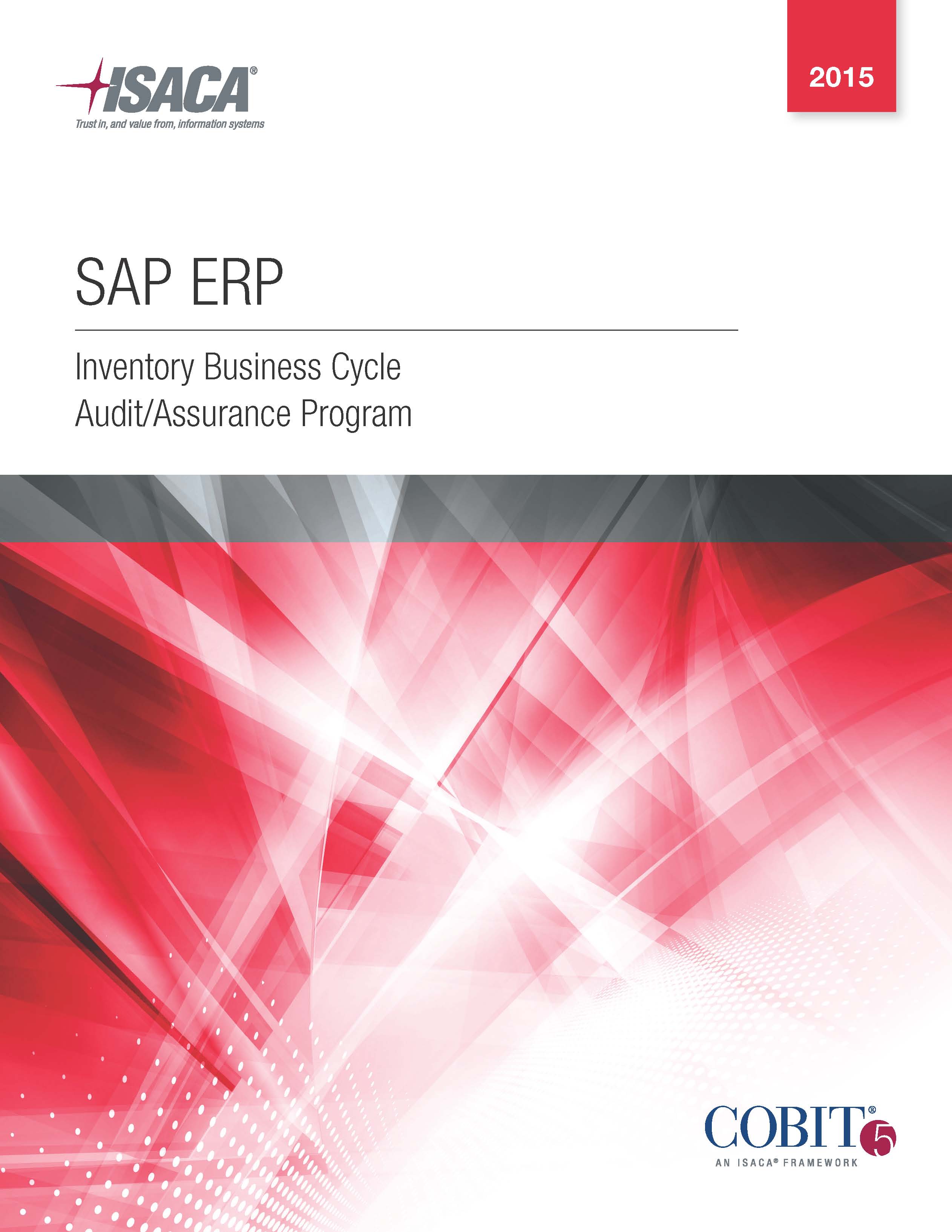 